Aanwinstenlijst Daisy-boeken 2017Bevat alle gesproken boeken die in de periode juli t/m december 2017 aan de collectie van Bibliotheekservice Passend Lezen zijn toegevoegd.  Over deze aanwinstenlijstDeze aanwinstenlijst bevat de gesproken boeken van Bibliotheekservice Passend Lezen die van juli t/m december 2017 aan de collectie zijn toegevoegd. De lijst bevat romans, romans in vreemde talen (volwassenen en jeugd), informatieve boeken voor volwassenen, leesboeken voor de jeugd en informatieve boeken voor de jeugd. De boeken zijn gesorteerd in verschillende categorieën. Binnen de categorie romans zijn de boeken gesorteerd op auteur. De leesboeken voor de jeugd zijn binnen de leeftijdscategorieën - AK A B C D - op auteur gesorteerd. De informatieve boeken zijn binnen het onderwerp op auteur gesorteerd. Voor het selecteren van boekenAan gegevens zijn opgenomen:auteur en titeleen korte inhoudomschrijvingde plaats van uitgavede uitgeverhet jaar van uitgaveeventuele oorspronkelijke titeleventueel oorspronkelijk jaar van uitgavehet boeknummer (de a voor het boeknummer is een aanduiding voor audio)genreaanduiding(en)aanduiding V of J in combinatie met AK, A, B, C of D	V 	boeken voor volwassenen	J 	boeken voor de jeugd	AK 	leeftijdscategorie 0 tot 6 jaar	A 	leeftijdscategorie 6 tot 9 jaar	B 	leeftijdscategorie 9 tot 12 jaar	C 	leeftijdscategorie 12 tot 15 jaar	D 	leeftijdscategorie 15 jaar en ouderaanduiding 1 of meer dc = Daisy-schijfjes (omvang van het boek)duur van het boek (voorbeeld 10:17 = 10 uur en 17 minuten)stemaanduiding m/v (voorgelezen door een man of een vrouw)  vertolking NL/VL/SYN (voorgelezen met een Nederlandse stem, een Vlaamse stem of een synthetische stem)De genreaanduiding geeft het soort roman aan. Zie ook lijst van afkortingen.Sommige boeken zijn zowel bij de romans als bij de informatieve boeken ingedeeld. Ook komt het voor dat titels zowel bij de volwassenen als bij de jeugd opgenomen zijn. Samenstellen van wenslijstenU kunt volstaan met alleen het gewenste boeknummer te noteren op de bijgevoegde blanco wenslijst. Het is van belang dat u zoveel mogelijk boeknummers noteert. Daarmee bevordert u een vlotte doorstroming bij het uitlenen. Boeken die u met voorrang wilt ontvangen kunt u markeren op de wenslijst.Uiteraard kunt u de boeknummers ook via de e-mail doorgeven. U kunt volstaan met het noteren van de gewenste boeknummers, onder elkaar. Tip: Maak voor uw eigen administratie een kopie van de wensenlijst.Indien u hulp nodig heeft bij het samenstellen van de wenslijst kunt u contact opnemen met afdeling Klantencontact, telefoon: 070 – 3381 500. Bibliotheekservice Passend LezenWenslijstPostbus 840102508 AA Den HaagE-mail: klanten@passendlezen.nlLijst van gebruikte afkortingen die het genre van de roman aangeven  Inhoud:
Over deze aanwinstenlijst	IIRomans volwassenen	1Anderstalige romans	83Duits	83Engels	83Frans	86Fries	88Informatieve boeken voor volwassenen	91Algemeen	91Wijsbegeerte	91Godsdienst	97Sociale wetenschappen	101Economie	106Rechtswetenschap	108Psychologie - Occulte wetenschap	111Opvoeding - Onderwijs - Vorming	115Wiskunde - Informatica - Natuurwetenschappen	116Menskunde - Geneeskunde - Gezondheidszorg - Lichaamsoefening en sport	119Bord-, denk- en kansspelen enz. - Handenarbeid enz. Huishoudkunde enz.	127Land- en tuinbouw - Jacht en visserij	129Techniek	130Kunst; algemeen - Beeldende kunst	131Muziek - Dans - Toneel - Film	131Taal- en letterkunde	132Geschiedenis	136Land- en volkenkunde	148Romans voor de jeugd	151AK = 0 tot 6 jaar	151A = 6 tot 9 jaar	151B = 9 tot 12 jaar	157C = 12 tot 15 jaar	169D = 15 jaar en ouder	174Informatieve boeken voor de jeugd	184Psychologie - Occulte wetenschap	184Romans volwassenen3PAK
Drie korte verhalen die voor de Boekenweek voor de jongeren zijn geschreven.
Amsterdam : Stichting Collectieve Propaganda van het Nederlandse Boek, 2017
a451132 verh - V J D - 1dc 02:06 mv NL
____________________________Dokter Tinus
De ontluikende romance tussen dokter Tinus en schoolhoofd Lisa wordt verstoord door Lisa's ex die ineens opduikt in Woerkum. Vervolg op: a448327
Utrecht : Uitgeverij Zomer & Keuning, april 2017
a450659 dokt - V - 1dc 06:14 v NL
____________________________Het kerstdiner
Een met zorg samengesteld menu, vol woorden om te delen. Verschenen in het kader van de Maand van het Geschenk 2017.
Amsterdam : Ark Media, 2017
a452054 verh kers - V - 1dc 01:05 v 
____________________________Aarden, Agnella / De hofdame
Rond 1857 wordt een jonge hofdame van koningin Sophia verliefd op koning Willem III; als ze van hem zwanger raakt wordt haar positie onhoudbaar.
Soesterberg : Uitgeverij Aspekt, 2016
a449845 hist - V - 1dc 06:30 v NL
____________________________Abad, Héctor / Het vergeten dat ons wacht
Naast het verhaal van de hechte en intieme relatie tussen vader en zoon Abad wordt ook de tumultueuze geschiedenis van Colombia van de laatste jaren belicht.
Breda : De Geus, 2010
Vert. van: El ovido que seremos. - Editorial Planeta, 2006
a450240 psyc soci - V - 1dc 9:12 m NL
____________________________Abraham, Daniel / Dodelijk spel
Boven de aarde is een virus losgelaten dat de meeste mensen doodde en een heel klein deel veranderde in superhelden, waarvan 28 zich aanmelden voor een realityprogramma dat op zoek gaat naar de Amerikaanse Held. Vervolg op: a447736
Amsterdam : Uitgeverij Luitingh-Sijthoff, 2017
Vertaling van: Suicide kings. - New York : Tor Books, 2009. - (Wild Cards)
a450194 sfic - V - 1dc 15:57 m NL
____________________________Adler-Olsen, Jussi / Het Marco-effect
Een zigeunerjongen besluit zijn bedelende en stelende clan te verlaten. Vervolg op: a430264 Wordt gevolgd door: a442672
Amsterdam : Prometheus, 2015
Vertaling van: Marco effekten. - København : Politikens Forlag, 2013
a450377 thri - V - 1dc 17:59 v NL
____________________________Adriaanse, Bette / Post voor Rus Ordelman
Een jonge postbode observeert haar buurtgenoten, allen buitenbeentjes, die in de flat tegenover die van haar wonen.
Amsterdam : Cossee, 2016
Oorspronkelijke titel in het Engels: Rus like everyone else. - Los Angeles, CA : The Unnamed Press, 2015
a449378 psyc - V - 1dc 08:16 v NL
____________________________Ahnhem, Stefan / 18 graden onder nul
De Zweedse rechercheur Risk krijgt de zaak van een ingevroren lijk, terwijl collega Hougaard op een doodgeslagen dakloze stuit.
Amsterdam : Ambo|Anthos, 2017
Vertaling van: Arton grader minus. - Stockholm : Bokförlaget Forum, 2016
a450681 thri - V - 1dc 19:12 v VL
____________________________Alberts, A. / De vergaderzaal
Tijdens een bestuursvergadering dwalen de gedachten van een oudere man voortdurend af.
Amsterdam : Van Oorschot, 1992
a451043 psyc - V - 1dc 01:46 m NL
____________________________Alderliesten, Jan / De dichtbijnaheid der dingen
Requiemroman met een onverwacht einde, maar ook een zoektocht naar leven, rechtvaardiging en koorddansen op de rand van het toelaatbare.
Voorburg : U2pi, Verschenen 16-05-2017
a450268 psyc  waar - V - 1dc 13:39 m NL
____________________________Alexander, Tamera / Op lieflijke tonen
Als een jonge dirigent ziek wordt, roept hij ten einde raad de hulp in van een vrouw om zijn compositie af te maken, wat uitzonderlijk is in 1871. Vervolg op: a440986
Franeker : Uitgeverij Van Wijnen, 2017
Vertaling van: A note yet unsung. - Grand Rapids, Michigan : Bethany House Publishers, 2017. - (Belmont Mansion novels ; book 3)
a451007 lief hist prot - V - 1dc 19:09 v NL
____________________________Alsterdal, Tove / Draai je niet om
Na de moord op de ex-man van Eva Svante Levander, wordt een lugubere vondst gedaan op de plek waar eerst een psychiatrisch ziekenhuis stond.
Amsterdam : Prometheus, februari 2017
Vertaling van: Vänd dig inte om. - Stockholm : Lind & Co, 2016
a449846 thri - V - 1dc 12:55 v NL
____________________________Altena, Jan / Weg van Selime
Een Turks meisje dreigt tegen haar zin te worden uitgehuwelijkt tijdens een vakantie in Turkije.
Zwolle : Altena-tca, 2016
a449120 vrou - V - 1dc 15:28 v NL
____________________________Angelini, Josephine / Verloren
Goddelijk 2 - De 17-jarige Helen heeft als enige halfgod de taak om in de Onderwereld af te dalen en een eind te maken aan een eeuwenoude vloek. Vanaf ca. 15 jaar. Vervolg op: a445520 Wordt gevolgd door: a452648
Amsterdam : Uitgeverij Luitingh Sijthoff, 2017
Vertaling van: Dreamless. - New York : HarperCollins Children's Books, 2012
a449914 sfic - V J D - 1dc 13:22 v NL
____________________________Appelfeld, Aharon / Plotseling, liefde
Een oudere man en een jonge vrouw ontwikkelen langzaam een platonische liefdesrelatie.
Amsterdam : Ambo|Anthos, 2016
Vertaling van: Pitom ahava. - Keter, 2003
a451987 lief psyc - V - 1dc 05:58 v VL
____________________________Archem, van, Johanne A. / Isabel
Een jonge vrouw in Twente weigert in 1930 de door haar oom voorgestelde huwelijkskandidaat en vlucht naar Nederlands-Indië om haar verdwenen vader te zoeken.
Utrecht : Uitgeverij Zomer & Keuning, 2017
a449706 fami - V - 1dc 08:40 v NL
____________________________Arlidge, M.J. / Klikspaan
In Southampton krijgt inspecteur Helen Grace te maken met een pyromaan die elke avond drie panden, waarvan een woonhuis, in brand steekt waarbij doden en gewonden vallen. Vervolg op: a447510 Wordt gevolgd door: a450567
Amsterdam : Boekerij, 2016
Vertaling van: Liar, liar. - Londen : Penguin Books, 2015
a448514 thri - V - 1dc 11:21 v NL
____________________________Arlidge, M.J. / Naar bed, naar bed
In Southampton worden inspecteur Helen Grace en haar team geconfronteerd met een dode in een SM-club. Vervolg op: a448514
Amsterdam : Boekerij, 2017
Vertaling van: Little boy blue. - London : Michael Joseph, 2016
a450567 thri - V - 1dc 08:39 v NL
____________________________Armentrout, Jennifer L. / Kies voor mij
Als Nick en Stephanie elkaar ontmoeten, blijkt er een grote aantrekkingskracht tussen hen te zijn; ze brengen de nacht met elkaar door, die uiteindelijk grote gevolgen blijkt te hebben. Vervolg op: a450401 Wordt gevolgd door: a452319
Utrecht : Uitgeverij Zomer & Keuning, 2017
Vertaling van: Forever with you. - New York : Avon Books, 2015
a450402 lief erot - V - 1dc 08:56 v NL
____________________________Armentrout, Jennifer L. / Val voor mij
Roxy is al jaren verliefd op Reece; als ze uiteindelijk het bed delen, lijkt Reece daar achteraf spijt van te hebben en besluit Roxy hem voortaan te vermijden. Vervolg op: a445333 Wordt gevolgd door: a450402
Utrecht : Uitgeverij Zomer & Keuning, 2016
Vertaling van: Fall with me. - 2015
a450401 lief erot - V - 1dc 09:27 v NL
____________________________Arnaldur / Blauwzuur
Wanneer in de zomer van 1941 in een goedkoop huurappartement in Reykjavík een handelsreiziger dood wordt aangetroffen, blijkt hij te zijn doodgeschoten met een Amerikaans wapen.
Amsterdam : Q, 2017
Vertaling van: Pýska húsið. - Reykjavik : Forlagið, 2015
a450086 thri - V - 1dc 08:59 v NL
____________________________Asimov, Isaac / Ik, robot
Tien verhalen over een maatschappij waarin mensen en robots eendrachtig samenwerken. Het tiende verhaal De robot van de Machine is de mens in deze speciale Nederland Leest uitgave van Ik, robot is geschreven door Ronald Giphart in samenwerking met een robot ontwikkeld door Folgert Karsdorp (Meertens Instituut, Amsterdam), Enrique Manjavacas, Ben Burtenshaw en Mike Kestemont (Universiteit Antwerpen).
Amsterdam : Stichting Collectieve Propaganda van het Nederlandse Boek, 2017
Eerste druk Nederlandse uitgave: Utrecht : Het Spectrum, 1969
Vertaling van: I, robot. - New York : Doubleday, 1950
a451357 sfic verh - V - 1dc 10:09 v NL
____________________________Attenberg, Jami / Onder volwassenen
Andrea lijkt een happy single, maar de vragen die mensen steeds aan haar stellen, doen haar beseffen dat anderen haar niet zo zien.
Amsterdam : Boekerij, 2017
Vertaling van: All grown up. - New York : Houghton Mifflin Harcourt, 2017
a451225 lief humo - V - 1dc 05:32 v NL
____________________________Atwood, Margaret / Heksengebroed
Moderne hervertelling in proza van Shakespeare's toneelstuk 'De storm' (1611).
Amsterdam : Nijgh & Van Ditmar, 2016
Vertaling van: Hag-seed : The Tempest retold. - Londen : Hogarth, 2016
a448981 zeel - V - 1dc 09:48 m NL
____________________________Austen, Jane / De abdij van Northanger
Wanneer een naïeve jonge vrouw in de 18e eeuw Bath bezoekt, maakt ze er kennis met een aantrekkelijke man en zijn zuster die haar uitnodigen bij hen op de abdij van Northanger te logeren.
Amsterdam : Athenaeum-Polak & Van Gennep, 2016
Vertaling van: Northanger Abbey
a450359 hist lite - V - 1dc 08:33 v NL
____________________________Baars, van, Cobi / Schipper & Zn.
Een vrouw neemt wraak op de ontrouw van haar partner.
Amsterdam : Uitgeverij Atlas Contact, 2017
a450262 psyc - V - 1dc 07:05 v NL
____________________________Baas, Frederik / Dagboek uit de rivier
Subtiele, ingenieuze thriller geschreven door Fredrik Baas, pseudoniem van Jan van Mersbergen.
Amsterdam : Ambo|Anthos, 2017
a449553 lite thri - V - 1dc 06:46 m NL
____________________________Backman, Fredrik / Dingen die mijn zoon moet weten over de wereld
Een jonge vader vertelt aan zijn 2-jarige zoontje over belangrijke aspecten van het leven.
Amsterdam : Q, 2016
Vertaling van: Saker min son behöver veta om världen. - Stockholm : Forum, 2012
a447310 humo - V - 1dc 03:08 m NL
____________________________Bader, Ali / De wolkenmuzikant
Een Iraakse muzikant loopt als vluchteling in België tegen dezelfde problemen aan als in zijn geboorteland.
Amsterdam : Uitgeverij Jurgen Maas, 2017
Vertaling van: '¯Azif al-guy¯um. - 2016
a449963 soci - V - 1dc 02:45 m NL
____________________________Bajani, Andrea / Het hoogste goed
Een jongen die een groot verdriet als een hond met zich meevoert, heeft als enige sympathisant een meisje dat eveneens een geheim met zich meedraagt.
Amsterdam : Athenaeum-Polak & Van Gennep, 2017
Vertaling van: Un bene al mondo. - 2016
a449265 kind psyc - V - 1dc 04:25 m NL
____________________________Baldacci, David / De ontsnapping
Wanneer Puller ontsnapt uit een zwaarbeveiligde gevangenis, wordt zijn jongere broer gedwongen mee te doen aan de klopjacht op John.
Amsterdam : A.W. Bruna Uitgevers, 2014
Vertaling van: The escape. - London : Macmillan, 2014
a450351 thri - V - 1dc 16:42 v NL
____________________________Baldacci, David / Het motief
Een van de vele getuigen van de moord is Amos Decker, een man die niets vergeet en ziet wat de meeste anderen missen. Verbijsterd over deze op het eerste gezicht totaal onverklaarbare moord, stort hij zich op het onderzoek.
Amsterdam : A.W. Bruna Uitgevers, 2017
Vertaling van: The fix. - Columbus Rose Ltd., 2017
a450048 thri - V - 1dc 14:30 m NL
____________________________Banner, Catherine / De lange dagen van Castellamare
Een Italiaan koopt in 1919 een illustere bar op een eiland bij Sicilië als thuis voor de volgende generaties.
Amsterdam : Uitgeverij Luitingh-Sijthoff, 2017
Vertaling van: The house at the edge of night. - London : Hutchinson, 2016
a450932 fami hist - V - 1dc 15:43 v NL
____________________________Barroso, Nadine / Ken mij niet
Een jonge vrouw is op de vlucht voor een man die haar op 9-jarige leeftijd ontvoerde en probeert intussen haar identiteit terug te vinden.
Soesterberg : Uitgeverij Aspekt, 2017
a450966 thri - V - 1dc 05:48 v NL
____________________________Barry, Sebastian / Dagen zonder eind
De Ier Thomas McNulty vlucht tijdens de Hongersnood naar Amerika, waar hij samen met zijn partner dienst neemt in het leger en waar zij betrokken raken bij het uitmoorden van indianenstammen en later in de Amerikaanse Burgeroorlog (1861-1865) belanden.
Amsterdam : Em. Querido's Uitgeverij BV, 2016
Vertaling van: Days without end. - London : Faber & Faber, 2016
a449301 hist oorl homo - V - 1dc 07:02 m VL
____________________________Baudet, Thierry / Voorwaardelijke liefde
Gregor wordt benaderd door de zussen Tessa en Madelon. Zij willen hem als gezelschapsheer, tegen betaling. Op het eerste gezicht vindt hij het een aantrekkelijk voorstel.
Amsterdam : Prometheus, 2017
a450065 lite psyc - V - 1dc 06:46 m NL
____________________________Beatty, Paul / De verrader
Wanneer een 'zwarte' voorstad van Los Angeles van de landkaart is verwijderd, voert een Afro-Amerikaanse inwoner rassenscheiding in op school en in het openbaar vervoer om zijn woonplaats in de publiciteit te krijgen.
Amsterdam : Prometheus, 2017
Vertaling van: The sellout. - New York : Farrar, Straus and Giroux, 2015
a449630 soci - V - 1dc 10:16 m VL
____________________________Beauvoir, de, Simone / De schone schijn
Een jonge moeder leeft een onbezorgd mondain leven maar ziet plotseling in dat haar leven maar een leeg kaartenhuis is, wanneer haar tienjarig dochtertje met vragen komt over het hoe en waarom van het leven.
Bussum : Agathon, 1974
1e dr. Nederlandse uitg.: Hilversum : De Boer, 1967
Vert. van: Les belles images. - 1966
a451257 psyc - V - 1dc 05:55 v NL
____________________________Beauvoir, de, Simone / Een zachte dood
In een navrant verhaal met autobiografische inslag geeft de schrijfster het sterven van haar zeer aan het leven hechtende moeder weer en constateert dat voor ieder mens zijn dood een ongeluk en een gewelddaad is.
Bussum : Agathon, 1982
1e dr. Nederlandse uitg., 1964
Vert. van: Une mort très douce. - Parijs : Gallimard, 1964
a451358 lite - V - 1dc 03:08 v NL
____________________________Beckett, Simon / Watergraf
Forensisch antropoloog David Hunter wordt gevraagd aanwezig te zijn bij de berging en het onderzoek van een waterlijk dat is aangespoeld in het kustgebied van Essex.
Amsterdam : Uitgeverij Luitingh-Sijthoff, 2017
Vertaling van: The restless dead. - London : Bantam Press, 2017
a450565 thri - V - 1dc 15:37 m NL
____________________________Beek, van der, Ina / Als een droom uiteenspat
Een jonge vrouw zet alles op alles om haar milieu te ontstijgen.
Utrecht : Uitgeverij Zomer & Keuning, 2017
a451107 lief prot - V - 1dc 08:11 v NL
____________________________Beek, van der, Ina / De broosheid van het leven
Een weduwe trouwt met een weduwnaar en stuit op tegenstand van zijn puberdochter en de moeder van zijn overleden vrouw.
Utrecht : Uitgeverij Zomer & Keuning, 2017
a449762 fami - V - 1dc 10:10 v NL
____________________________Beek-Visser, Marlen / Meesterdeal
De moeder van de 16-jarige Eva ontdekt dat haar dochter verliefd is op de mentor van haar mbo-opleiding, een getrouwde man van 42.
Arnhem : Ellessy Crime, 2016
a449252 thri - V - 1dc 07:40 v NL
____________________________Beek-Visser, Marlen / Stem!
Een jonge vrouw raakt geobsedeerd door het winnen van een talentenjacht.
Arnhem : Ellessy Crime, 2015
a448477 thri - V - 1dc 10:58 v NL
____________________________Beishuizen, Tineke / Een zomer
Roman over de pijn van loslaten en over de vraag hoe samen verder te gaan als de zorg voor de kinderen wegvalt.
Amsterdam : Ambo|Anthos, 2017
a449937 psyc lief - V - 1dc 07:34 v NL
____________________________Benton, Lori / Volg mij voorbij de bomen
Een rouwende vader ruilt in een opwelling zijn pasgeboren dode zoontje met de helft van een indiaanse tweeling. Wordt gevolgd door: a450108
Utrecht : Voorhoeve, 2016
Vertaling van: The wood's edge. - Colorado Springs, Colorado : Waterbrook Press, 2015. - (The pathfinders ; 1)
a448071 hist prot - V - 1dc 14:28 v NL
____________________________Berg, Sandra / Anoniem
Als een jonge vrouw ontdekt dat het pijnbestrijdingsmiddel dat haar moeder gebruikt ernstige bijwerkingen kan hebben en dat aan de kaak wil stellen, wordt ze bedreigd, achtervolgd en ontvoerd.
Amstelveen : Stichting Happy Motion, 2016
a449379 thri - V - 1dc 14:45 v NL
____________________________Berg, Sandra / Gebroken vleugels
Sofie wil zich met streetdance naar de top dansen, zodat ze met haar broer Guy kan wegvluchten uit hun beklemmende omgeving, met een vader die een drugskartel leidt en een moeder die verslaafd is aan alcohol.
Utrecht : Uitgeverij Zomer & Keuning, 2017
a450845 lief thri - V - 1dc 08:21 v NL
____________________________Berg, van den, Greetje / Gouden bergen in Tirol
Kristy, een 23-jarige secretaresse, ontmoet op vakantie in Tirol de charmante skileraar Rainer, die echter een zware last uit het verleden met zich meetorst. Wordt gevolgd door: a447128
Utrecht : Uitgeverij Zomer & Keuning, 2016
Oorspronkelijke uitgave: Hoorn : Westfriesland, 1985
a447127 fami prot - V - 1dc 05:17 v NL
____________________________Berg, van den, Greetje / Rotsvast
De familie van een jongen, die wordt verdacht van betrokkenheid bij een mishandeling, gelooft in zijn onschuld; als een veroordeling toch onontkoombaar lijkt, trekt dit een zware wissel op het gezin.
Utrecht : Uitgeverij Zomer & Keuning, 2017
a450403 fami - V - 1dc 08:24 v NL
____________________________Berg, van den, Marjan / Droom maar Sanne
Sanne probeert haar vriendin aan een man te helpen, ze begeleidt een terminale vriendin en heeft problemen met haar partner Stef. Om tot rust te komen gaat ze naar Ameland. Vervolg op: a445554
Oudendijk : Marjan van den Berg Teksten, juni 2017
a451286 fami - V - 1dc 08:37 v NL
____________________________Bergstrom, Scott / Meedogenloos
Als Gwen (17, ik-figuur) op zoek gaat naar haar vermiste vader, ontdekt ze dat hij als spion voor de CIA werkt. Ze komt terecht in een spiraal van geweld. Vanaf ca. 15 jaar.
Utrecht : Uitgeverij De Fontein Jeugd, 2017
Vertaling van: The cruelty. - New York : Feiwel & Friends, 2014. - (The cruelty)
a450477 thri - V J D - 1dc 13:14 v NL
____________________________Berk, Marjan / Flip
Duifje leeft samen met de as van Flip - haar gecremeerde man - die ze bewaart in een zilveren cocktailshaker. Ze neemt hem overal mee naartoe, voert gesprekken met hem en vraagt hem regelmatig om raad.
Amsterdam : Uitgeverij Atlas Contact, 2017
a450493 psyc - V - 1dc 02:12 v NL
____________________________Bervoets, Hanna / Fuzzie
Enkele mensen ontvangen op raadselachtige wijze een pluizig bolletje dat tegen hen praat en hen lijkt te begrijpen.
Amsterdam : Uitgeverij Atlas Contact, 2017
a449925 psyc - V - 1dc 08:15 v NL
____________________________Besten, den, Janny / Zwanenlied
Niet lang na het feestelijke trouwjubileum krijgt Nicky een moeilijke boodschap te verwerken. Ze is ernstig ziek. Vervolg op: a442874
Apeldoorn : de Banier uitgeverij, 2016
a448529 prot fami - V - 1dc 11:02 v NL
____________________________Black, Holly / De bronzen sleutel
Magisterium 3 - Tijdens een feestelijke schoolbijeenkomst ter ere van Call, Aaron en Tamara wordt een medestudente vermoord en ontsnapt Call zelf op het nippertje aan de dood. Wie zit daarachter? Vanaf ca. 12 jaar. Vervolg op: a441130 Wordt gevolgd door: a452896
Amsterdam : Moon, 2017
Vertaling van: The bronze key. - New York : Scholastic, 2016. - (Magisterium)
a450159 fant spro - V J D - 1dc 09:11 v NL
____________________________Blackstock, Terri / Onvindbaar
Rechercheur Dylan heeft Casey laten gaan toen de politie op het punt stond haar te arresteren. Maar dat is niet genoeg om zichzelf gerust te stellen. De moordenaar van Brent moet achter de tralies komen en zij is de enige die daarvoor kan zorgen. Ze wil Dylan wel vertrouwen, maar durft ze dat ook? Vervolg op: a447553
Utrecht : Kok, 2017
Vertaling van: If I'm found. - Nashville, Tennessee : The Zondervan Corporation L.L.C., 2016
a450100 thri - V - 1dc 07:55 mv NL
____________________________Blackwood, Grant / Tom Clancy
Geheim agent Jack Ryan jr. ontdekt in Iran een plan om een Russische satellietstaat aan de greep van de wellustige Russische president te ontworstelen.
Amsterdam : A.W. Bruna Uitgevers, 2016
Vertaling van: Tom Clancy : Under Fire. - Londen : Michael Joseph, 2015
a449016 thri - V - 1dc 14:12 v NL
____________________________Blædel, Sara / De verdwenen Deense
Als een vermoorde vrouw in Engeland een Deense blijkt te zijn die al 18 jaar wordt vermist, vraagt de Engelse politie Louise Rick uit te zoeken waar de vrouw al die jaren is geweest.
Breda : De Geus, 2015
Vertaling van: Kvinden de meldte savnet. - People's Press, 2013
a447554 dete - V - 1dc 10:57 v VL
____________________________Bley, Mikaela / Donker water
Terwijl tv-misdaadjournaliste Ellen Tamm de moord op een zwangere vrouw onderzoekt, krijgt ze steeds meer inzicht in de verdrinking van haar tweelingzusje in haar eigen jeugd.
Amsterdam : A.W. Bruna Uitgevers, 2017
Vertaling van: Liv. - Stockholm : Lind & Co., 2016. - (Ellen Tamm ; del 2)
a450181 thri - V - 1dc 12:58 v NL
____________________________Blom, Maarten / Het hoofdgerecht
Het hoofdgerecht van Maarten Blom is een indringende roman over een chef-kok die tot het uiterste gedreven wordt. Een kijkje in de keuken van een briljante chef, originele personages en een unieke wraakoefening komen samen in dit debuut.
Amsterdam : Ambo|Anthos, 2017
a450315 psyc - V - 1dc 07:54 m NL
____________________________Bogdan, Isabel / De pauw
Een managementgroep van een Londense bank krijgt tijdens een weekendje teambuilding te maken met primitieve landelijke omstandigheden.
Amsterdam : Ambo|Anthos, 2017
Vertaling van: Der Pfau. - Kiepenheuer & Witsch, 2016
a449636 lite humo - V - 1dc 05:32 v NL
____________________________Bolton, SHaron / Kleine zwarte leugens
Aan de hand van de verhalen van drie hoofdpersonen wordt langzaam duidelijk wat er precies is gebeurd met de vermissing van een jongetje op de Falklandeilanden.
Amsterdam : A.W. Bruna Uitgevers, 2017
Vertaling van: Little black lies. - New York : Minotaur Books, 2015
a451117 thri psyc - V - 1dc 17:38 v VL
____________________________Bomann, Corina / De maneschijnsonate
Een jonge vrouw krijgt een viool en een sonate cadeau en gaat op zoek naar de geschiedenis daar achter.
Amsterdam : Boekerij, 2015
Vertaling van: Der Mondscheingarten. - Berlin : Ullstein Taschenbuch Verlag, 2013
a451984 lief fami - V - 1dc 15:32 v VL
____________________________Borgermans, Miriam / Raven 1
Raven 1 - Het is het jaar 2558. Raven is leerlinge op een Delicatus Slavenschool. Tegen alle verwachtingen in wordt ze gekocht door een rijke Genoot. Maar dan wordt deze man vermoord en is Raven hoofdverdachte. Vanaf ca. 15 jaar.
Amsterdam : Clavis, 2016
a450152 sfic - V J D - 1dc 11:06 v NL
____________________________Bos, Dominieke / Domie vertelt...
In het kader van het 5 jarig bestaan van de blog domievertelt.nl besloot ik de eerste c.a. 100 blogs te bundelen tot het boekje wat voor u ligt.
Rotterdam : Brave New Books, Verschenen 19-07-2017
a451341 verh  waar - V - 1dc 04:33 v NL
____________________________Boudier-Bakker, Ina / Ontmoeting
Bloemlezing met tien verhalen.
Soesterberg : Uitgeverij Aspekt, 2016
a449605 verh psyc - V - 1dc 05:58 v NL
____________________________Bourne, Sam / Complot tegen de president
Witte Huismedewerker Maggie Costello ontrafelt onder gevaarlijke omstandigheden een complot tegen de door haar gehate president en moet kiezen tussen de waarheid vertellen of het landsbelang dienen.
Amsterdam : Uitgeverij Luitingh-Sijthoff, 2017
Vertaling van: To kill the president. - London : HarperCollinsPublishers, 2017
a451968 thri poli - V - 1dc 12:55 v NL
____________________________Bouwman, Mies / Gewoon Mies
Met humor beschrijft Mies alledaagse situaties die dankzij haar bekendheid nét even minder alledaags worden.
Haarlem : Gottmer, 2017
Eerder verschenen in het weekblad Margriet
a449980 verh biog - V - 1dc 04:34 v NL
____________________________Bradford, Barbara Taylor / De vrouwen van Cavendon Hall
De families Ingham en Swann delen in Engeland rond 1926 lief en leed met elkaar, ondanks de standsverschillen. Vervolg op: a445370
Amsterdam : Harper Collins, 2016
Vertaling van: The Cavendon women. - HarperCollins Publishers, 2015
a447975 fami - V - 1dc 16:07 v VL
____________________________Breukel, Lineke / Het instituut
Een vrouw met geheugenverlies moet samen met de student die haar in het Vondelpark onder zijn hoede nam op de vlucht voor een kwaadaardige organisatie.
Leersum : Uitgeverij Village, december 2016
a449482 thri - V - 1dc 14:28 m NL
____________________________Brokers, Wendy / Geluk bij een ongeluk
Een thrillerschrijfster met een dwarslaesie ontdekt door haar aantrekkelijke fysiotherapeut dat het leven toch de moeite waard is.
Enschede : Tinteling Romance, februari 2017
a449606 lief - V - 1dc 08:39 v NL
____________________________Bronkhorst, Monique / Lena
Een jonge vrouw uit Edam trouwt in 1932 met een aannemer die vaak voor haar moeilijke keuzes maakt.
Bodegraven : Paris Books, oktober 2016
a448983 fami - V - 1dc 10:15 v NL
____________________________Brouwers, Marjan / Ren, Janina, ren!
Janina Katz (1932) groeit gelukkig op in een Joods gezin in Polen. Als de nazi's Polen bezetten, dwingt haar moeder Janine om te vluchten. Door onder te duiken overleeft alleen zij met haar vader de oorlog. Vanaf ca. 15 jaar.
Volendam : LM Publishers, april 2016
a448553 kind jood oorl - V J D - 1dc 08:09 v NL
____________________________Brown, Dan / Oorsprong
Kirsch, miljardair en wetenschapper die zijn tijd ver vooruit is, besluit zijn laatste ontdekking aan de wereld te presenteren in het Guggenheim Museum in Bilbao.
Amsterdam : Uitgeverij Luitingh-Sijthoff, 2017
Vertaling van: Origin. - London : Bantam Press, 2017
a451684 thri - V - 1dc 18:24 m NL
____________________________Buchanan, Rowan Hisayo / Onschuldig als jij
De 35-jarige Jay vertrekt met zijn kat Celeste vanuit New York naar Berlijn om zijn Japanse moeder, die hem op zijn tweede heeft verlaten, op te zoeken.
Amsterdam : Ambo|Anthos, 2016
Vertaling van: Harmless like you. - London : Sceptre, 2016
a449122 lite fami - V - 1dc 16:00 m VL
____________________________Buckland, Hannah / Rebecca
Om te overleven werkt een 19e-eeuwse verweesde predikantsdochter als dienstmeisje op een groot landgoed in Kent, maar ze heeft moeite haar plek te vinden en voelt zich door God vergeten.
Apeldoorn : De Banier uitgeverij, 2017
Vertaling van: The vicar's daughter. - Greenville : Ambassador International, 2015
a450045 hist prot - V - 1dc 09:52 v NL
____________________________Burgers-Drost, Julia / Man en vrouw voor even?
Als een jonge vrouw tijdens een vakantie voor moeder speelt terwille van een vrijgezel die op de baby van zijn zus past, roept dit allerlei gevoelens op.
Helmond : Westfriesland, 1992
a450321 fami prot - V - 1dc 07:57 v NL
____________________________Burgess, Anthony / Machten der duisternis
Een 81-jarige homoseksuele Britse schrijver blikt terug op zijn turbulente leven waarbij hij vooral stilstaat bij de grote gebeurtenissen van de 20e eeuw
Amsterdam : Uitgeverij Van Oorschot, mei 2017
Vertaling van: Earthly powers. - London : Hutchinson, 1980
a450847 lite homo - V - 2dc 35:08 m NL
____________________________Burnet, Graeme Macrae / Zijn bloedige plan
In 1869 wordt in de Schotse Hooglanden een drievoudige moord gepleegd door de 17-jarige Roddy Mcrae. Hij bekent zonder meer en de feiten zijn duidelijk, maar wat was zijn motivatie en was hij toerekeningsvatbaar.
Amsterdam : Hollands Diep, 2017
Vertaling van: His bloody project. - Glasgow : Contraband, 2015
a450341 thri hist - V - 1dc 10:00 m NL
____________________________Camilleri, Andrea / Noli me tangere
Als een succesvolle schrijver de politie inschakelt omdat zijn vrouw verdwenen is, komt commissaris Maurizi er al snel achter dat zij vrijwillig is vertrokken.
Amsterdam : Serena Libri, 2016
Vertaling van: Noli me tangere. - Milan : Mondadori Libri S.p.A., 2016
a449042 dete psyc - V - 1dc 03:25 v NL
____________________________Cardoso, Rafael / De vlucht van de familie Simon
Een rijke Joodse familie uit Berlijn vlucht als Hitler aan de macht komt naar Frankrijk en vervolgens met een valse identiteit naar Brazilië.
Amsterdam : Nieuw Amsterdam, 2017
Vertaling van: O remanescente. - Brazilië : Uitgeverij Companhia des Letras, 2016
a450162 oorl - V - 1dc 15:14 m NL
____________________________Carleton, Verna B. / Terug naar Berlijn
Een half-Joodse verzetsman die Duitsland in 1934 halsoverkop moest ontvluchten, keert na twintig jaar ballingschap in Engeland terug in Berlijn om contact te zoeken met zijn familie.
Amsterdam : Em. Querido's Uitgeverij BV, 2017
Vertaling van: Back to Berlin : an exile returns. - Boston : Little, Brown & Company, 1959
a451374 jood oorl - V - 1dc 11:19 v NL
____________________________Carrière, Jean / De sperwer van Maheux
De godvruchtige familie Reilhan bindt op hun boerenbedrijf de strijd aan met de rauwe natuur in de Franse Cevennen.
Utrecht : Uitgeverij IJzer, 2016
Vertaling van: L'Épervier de Maheux. - Paris : Pauvert, 1972. - Oorspronkelijke Nederlandstalige uitgave: Amsterdam : De Arbeiderspers, 1974
a448618 strk lite - V - 1dc 13:41 m NL
____________________________Cavanagh, Steve / Het pleidooi
Advocaat Eddie Flynn wordt gedwongen de verdediging van een van moord op zijn vriendin verdachte man op zich te nemen omdat anders zijn vrouw, die voor een van witwassen verdacht advocatenkantoor werkt, in grote moeilijkheden komt.
Amsterdam : Boekerij, 2017
Vertaling van: The plea. - London : Orion Books, 2016
a451058 thri - V - 1dc 15:27 m NL
____________________________Charrière, Henri / Banco
Papillon ontsnapt van Duivelseiland en weet zich na een reeks avonturen een nieuw bestaan op te bouwen in Venezuela. Vervolg op: a446202
Amsterdam : Meulenhoff, 1973
Vert. van: Banco. - Paris : Laffont, 1969
a446203 biog avon soci - V - 1dc 15:49 m NL
____________________________Chen, Ingrid / Het zilveren kruis
Een jongen, die alleen met zijn vader in het 17e-eeuwse Amsterdam woont, krijgt steeds meer aanwijzingen over zijn herkomst en hij onderneemt een zoektocht die tot in Amerika zal leiden.
Schoorl : Uitgeverij Conserve, maart 2017
a449848 hist - V - 1dc 17:51 v NL
____________________________Chirovici, E.O. / Boek der spiegels
Als een literair agent 25 jaar na de moord op een universiteitsprofessor een half voltooid manuscript ontvangt, gaat hij op onderzoek uit.
Amsterdam : A.W. Bruna Uitgevers, 2017
Vertaling van: The book of mirrors. - London : Century, 2017
a449197 dete psyc - V - 1dc 09:07 m VL
____________________________Christie, Agatha / Bruisende drank
De naspeuringen naar de onverwachte dood van een jonge vrouw tijdens haar verjaardagsdiner.
Leiden : Sijthoff, 1971
Vert. van: Sparkling cyanide
a451015 dete - V - 1dc 06:00 v NL
____________________________Christie, Agatha / De man in het bruine pak
Avonturen van een jong meisje, dat tijdens een zeereis naar Afrika klaarheid tracht te brengen in een diamantenmysterie.
Alphen aan den Rijn : Sijthoff, 1982
Vert. van uitg. : The man in the brown suit. - 1e dr. Nederlandse uitg., 1931.
a451057 dete - V - 1dc 08:38 v NL
____________________________Claes, Catalijn / Waakvlam van de hoop
Als een getrouwde dorpsdominee zich aangetrokken voelt tot een losbandige vrouw, levert dat verschillende conflicten op.
Utrecht : Uitgeverij Zomer & Keuning, 2017
a449443 strk psyc - V - 1dc 08:48 v NL
____________________________Clancy, Tom / Eindspel
Na een vernietigende nucleaire confrontatie in het Midden-Oosten, staan Amerika en Rusland lijnrecht tegenover elkaar in hun honger naar werelddominantie.
Amsterdam : Uitgeverij Luitingh-Sijthoff, 2017
Vertaling van: Tom Clancy's EndWar® : The missing. - Ubisoft Entertainment, 2013
a449686 thri - V - 1dc 11:41 m NL
____________________________Clark, Mary Higgins / De moord op Assepoester
Een televisieproducente van een cold case programma onderzoekt de moord op een 19-jarige vrouw twintig jaar geleden.
Amsterdam : Xander, 2014
Vertaling van: The Cinderella murder. - New York : Simon & Schuster, 2014
a450353 thri - V - 1dc 09:20 v NL
____________________________Clark, Mary Higgins / De schone slaapster
Als een voor de moord op haar man veroordeelde vrouw, die volhoudt onschuldig te zijn, haar straf heeft uitgezeten, gaat ze proberen haar onschuld te bewijzen.
Amsterdam : Xander, 2017
Vertaling van: The sleeping beauty killer. - New York : Simon & Schuster, november 2016
a451278 thri - V - 1dc 09:07 v NL
____________________________Clark, Mary Higgins / Te mooi om waar te zijn
Als een interieurontwerpster de opdracht krijgt een herenhuis op te knappen waarvan de rijke eigenaar spoorloos is verdwenen, weet ze niet dat zijn vrouw en zoon een gevaar vormen.
Amsterdam : Xander, 2015
Vertaling van: The melody lingers on. - New York : Simon & Schuster, 2015
a450350 thri - V - 1dc 07:41 v NL
____________________________Clark, Mindy Starns / De kroon van mijn broer
In het 17e-eeuwse Frankrijk vinden vervolgingen van de protestantse Hugenoten plaats door de koning en de katholieken; eeuwen later, in het hedendaagse Amerika wordt een jonge onderzoekster geconfronteerd met een geheimzinnig familiedocument uit de tijd van die vervolgingen.
Doorn : Uitgeverij Het Zoeklicht, 2016
Vertaling van: My brother's crown. - Eugene, Orgeon : Harvest House Publishers, 2015
a448478 fami prot - V - 1dc 15:02 v NL
____________________________Claus, Marga / Completen
Gedurende een kort verblijf in een klooster overdenkt een vrouw haar leven.
Leeuwarden : Het Nieuwe Kanaal, oktober 2016
Vertaling van : Kompleten. - Ljouwert : Afûk, 2013
a449355 psyc  waar - V - 1dc 08:55 v NL
____________________________Coelho, Paulo / Overspel
Een vrouw lijkt een haast volmaakt leven te hebben, maar ze mist passie.
Amsterdam : Uitgeverij De Arbeiderspers, november 2015
Vertaling van: Adultério. - Rio de Janeiro : Sextante, 2014
a450368 lief psyc - V - 1dc 07:16 v NL
____________________________Cohen, Julie / Zij, jij en ik
Een alleenstaande moeder van drie kinderen, waarvan de puberdochter lesbisch blijkt te zijn, neemt noodgedwongen haar ex-schoonmoeder is huis.
Utrecht : De Fontein, april 2017
Vertaling van: Falling. - London : Black Swan, 2016
a450216 lief - V - 1dc 12:41 v NL
____________________________Cookson, Catherine / Smal is het pad
De lotgevallen van een Engelse boerenfamilie voor en tijdens de Eerste Wereldoorlog.
Amsterdam : De Boekerij, 1979
Vert. van: The cinder path. - 1978
a450288 fami - V - 1dc 10:08 v NL
____________________________Corrias, Pino / Decadenza
Een naïeve scriptschrijver en een getroebleerde actrice worden door hun producer gedwongen onder te duiken in Parijs, om zo op de voorpagina's van de roddelpers te komen als extra promotie voor een tot mislukken gedoemde film.
Amsterdam : Xander, 2016
Vertaling van: Dormiremo da vecchi. - Milano : Chiarelettere editore srl, 2015
a449043 avon - V - 1dc 09:40 m VL
____________________________Cossette, Connilyn / Verbonden met de sterren
Kyra, een Egyptische slavin, trekt met de Hebreeërs mee als de exodus uit Egypte plaatsvindt; ze komt terecht in een woestijn vol beproevingen en komt in aanraking met een voor haar onbekende God. Wordt gevolgd door: a453330
Doorn : Uitgeverij Het Zoeklicht, 2017
Vertaling van: Counted with the stars. - Grand Rapids, Michigan : Bethany House Publishers, 2016. - (Out from Egypt ; 1)
a449444 bybl prot - V - 1dc 12:01 v NL
____________________________Crichton, Michael / Drakentand
In 1876 gaat een rechtenstudent uit Philadelphia mee op een fossielenexpeditie en belandt in het Wilde Westen.
Amsterdam : Uitgeverij Luitingh-Sijthoff, 2017
Vertaling van: Dragon teeth. - London : HarperCollinsPublishers, 2017
a450891 west hist - V - 1dc 08:45 m NL
____________________________Criens, Frits / Een roos vol splinters
Een verkracht meisje wordt niet gesteund door haar katholieke ouders en haar omgeving.
Leeuwarden : Elikser Uitgeverij, 2017
a450263 psyc - V - 1dc 10:25 v NL
____________________________Crispijn, Reina / Eilandliefde
Lerares Holly Sevenstern wordt in haar werk bedreigd en besluit daarom ontslag te nemen. Op het eiland Trellingerland, waar ze privéles gaat geven wordt ze verliefd op de landheer.
Utrecht : Uitgeverij Zomer & Keuning, 2017
a450858 lief fami - V - 1dc 10:54 v NL
____________________________Cuppen, Hannah / Liefdesbang
Ben je misschien bang om liefde toe te laten uit angst het weer te verliezen? Cuppen neemt je bij de hand en bekijkt welke angsten en gevoelens je wellicht vermijdt die de weg naar liefde blokkeren.
Utrecht : AnkhHermes, januari 2017
a452019  - V - 1dc 08:32 v NL
____________________________Cusk, Rachel / Contouren
Een schrijfster tekent de verhalen op van de mensen die ze ontmoet als ze een zomercursus in Athene geeft. Wordt gevolgd door: a448956
Amsterdam : De Bezige Bij, 2016
Vertaling van: Outline. - London : Faber and Faber, 2014
a448955 psyc verh - V - 1dc 06:21 v VL
____________________________Cusk, Rachel / Transit
Een schrijfster maakt na haar scheiding met haar zoontjes een nieuwe start in Londen. Vervolg op: a448955
Amsterdam : De Bezige Bij, 2016
Vertaling van: Transit. - London : Jonathan Cape, 2016
a448956 psyc - V - 1dc 07:30 v VL
____________________________Daanje, Anjet / jl.
Een vader vertelt zijn kinderen voor het slapengaan de geschiedenis van zijn familie en koppelt die aan belangrijke gebeurtenissen uit de lokale en wereldgeschiedenis.
Groningen : Uitgeverij Passage, 2016
a449381 hist fami - V - 1dc 17:40 m NL
____________________________Damsma, Gerrit / De boom van belofte
Rond 1847 vestigt een groepje Friezen zich in de Amerikaanse staat Michigan om een nieuwe toekomst op te bouwen.
Rotterdam : Brave New Books, 2017
Vertaling van: De beam fan belofte : skiednis út de 19de ieu oer in Fryske eksodus nei de Nije Wrâld. - Ljouwert Leeuwarden : Frysk en Frij, 2001
a450091 hist - V - 1dc 10:11 m NL
____________________________D'Andrea, Luca / Het hart van het kwaad
Een man ontsnapt als enige aan een dodelijk ongeluk in de Italiaanse Alpen; om zijn nachtmerries hierover te bedwingen stort hij zich in de geschiedenis van een driedubbele moord dertig jaar geleden.
Amsterdam : Xander, 2017
Vertaling van: La sostanza del male. - Milaan : Einaudi, 2016. - (Stile libro big)
a450182 thri - V - 1dc 12:59 m NL
____________________________Dautzenberg, A.H.J. / De dag dat de gieren buigen
Een blinde schrijver zwerft door de wereld en luistert naar de anonieme gesprekken om hem heen.
Amsterdam : Uitgeverij Atlas Contact, 2016
a449044 lite blin - V - 1dc 05:38 m NL
____________________________Dayton, Arwen Elys / Disruptor
De paden van Quin (15), Shinobu (15) en John (16) kruisen elkaar weer als geheimen aan het licht komen. Ze ontdekken de waarheid achter hun geschiedenis als Zoekers. Vanaf ca. 15 jaar. Vervolg op: a446987
Houten : Van Goor, 2017
Vertaling van: Disruptor. - New York : Delacorte Press, 2017 - (Seeker ; 3)
a450478 sfic - V J D - 1dc 12:21 v NL
____________________________De Coster, Saskia / Wat alleen wij horen
5 bewoners van het oude Atlasgebouw, waar volop geroddeld, geliefkoosd en begluurd wordt, schrikken wanneer bekend wordt dat het gebouw tegen de vlakte moet.
Amsterdam : Prometheus, 2015
a444106 psyc - V - 1dc 08:58 m VL
____________________________de Waal, Kit / Mijn naam is Leon
De 9-jarige Leon neemt de zorg voor zijn babybroertje op zich nadat zijn moeder depressief is geworden. Als zij wordt opgenomen, komen de broertjes in pleeggezinnen terecht.
Amsterdam : Cargo, 2017
Vertaling van: My name is Leon. - London : Viking, 2016
a449637 psyc fami - V - 1dc 09:19 v NL
____________________________Dierendonck, van, Stefan / En het sneeuwde in Rome
Als een jonge priester in het kader van zijn opleiding naar Rome gaat, krijgt hij het steeds moeilijker met de verleidingen van het aardse leven.
Amsterdam : Thomas Rap, 2017
a449944 kath psyc - V - 1dc 07:07 m NL
____________________________Dijk, van, Kiki / Ibiza
Dorien gaat tegen haar zin naar Ibiza, waar ze nare herinneringen aan heeft, en krijgt een erfenis die misdadige figuren aantrekt.
Amsterdam : Xander, 2017
a450404 thri - V - 1dc 05:43 v NL
____________________________Dijkstra, Bert / FC de Aftakeling
De lotgevallen van een seniorenvoetbalteam: ouderdom en voetballen blijkt een moeizame combinatie.
Amsterdam : Voetbal Inside, 2017
a449709 spor humo - V - 1dc 6:47 m NL
____________________________Donnelly, Jennifer / De zwarte parel
Waterfire Saga 4 - Op hun zoektocht naar de laatste magische amuletten om het monster Abbadon te verslaan komen zeemeermin Serafina en haar vriendinnen verschillende vijanden tegen. Vanaf ca. 15 jaar. Vervolg op: a445712
Houten : Van Goor, 2017
Vertaling van: Black pearl. - New York : Disney, Hyperion Books, 2017. - (Waterfire saga ; 4)
a450211 sfic - V J D - 1dc 11:36 v NL
____________________________Donovan, Gerard / De diefstal van Albert
Een vrouw die in 1938 een baby ontvoert in een Engelse badplaats doet verslag van de weken dat zij met het kind rondreist.
Amsterdam : Nieuw Amsterdam, 2017
Vertaling van: A place for Albert. - 2014
a451424 psyc - V - 1dc 03:46 v NL
____________________________Dorrestein, Renate / Reddende engel
Ontredderd slaat Sabine op de vlucht als haar man haar voor een andere vrouw verlaat. Ze raakt verzeild in Zuid-Limburg, in een oude hoeve die wordt bewoond door een zonderlinge familie. De vrouw des huizes ontbreekt.
Amsterdam : Uitgeverij Podium, 2017
a451438 psyc - V - 1dc 07:52 v NL
____________________________Dueñas, María / Het geluk van een wijngaard
Een ondernemer die zichzelf in het 19e-eeuwse Mexico omhoog heeft gewerkt, neemt een zakelijke beslissing die zijn leven overhoop gooit; om zijn problemen op te lossen reist hij naar Cuba en Spanje, waar hij in de sherryteelt terechtkomt.
Amsterdam : Wereldbibliotheek, 2016
Vertaling van: La templanza. - Misorum, S.L., 2015
a447730 hist avon - V - 1dc 22:58 v VL
____________________________Dullemen, van, Inez / Een schip vol meloenen
Inez van Dullemen rijgt haar herinneringen als fijne kralen aaneen en houdt ze stuk voor stuk tegen het licht. Met deze autobiografische roman zet Van Dullemen de kroon op haar oeuvre.
Amsterdam : De Bezige Bij, 2017
a450490 biog - V - 1dc 05:21 v NL
____________________________Durbridge, Francis / Paul Vlaanderen en het Harkdale-mysterie
Een nachtclubdanseres zet de amateur-detective Paul Vlaanderen op het spoor van een bende bankrovers.
Utrecht : A.W. Bruna & Zoon, 1970
Vertaling van: Paul Temple and the Harkdale robbery. - London : Hodder Paperbacks, 1970
a451285 dete - V - 1dc 04:46 v NL
____________________________Dyer, Jonah Lisa / Het balseizoen
De Texaanse Megan (20) houdt van voetballen en paardrijden. Wanneer haar moeder haar en haar tweelingzus Julia in het geheim opgeeft als debutante voor het balseizoen, moet Megan zien te overleven zonder zichzelf voor schut te zetten. Vanaf ca. 15 jaar.
Amsterdam : HarperCollins Young Adult, oktober 2016
Vertaling van: The season. - Viking, 2016
a449864 lief - V J D - 1dc 11:51 v NL
____________________________Dziewas, Dorothee / De gravin en het huis aan zee
Om wat afstand te nemen van het Pruisische keizerlijk hof in Berlijn reist een jonge gravin af naar het eiland Rügen en de armoede die ze daar aantreft laat haar niet onberoerd.
Heerenveen : Groen, 2016
Vertaling van: Die Gräfin und das Haus am Meer : nach einer wahren Geschichte. - Giessen : Brunnen Verlag, 2013
a449382 hist prot - V - 1dc 06:02 v NL
____________________________Eijkman, Michiel A.J. / Tanden en misverstanden
Bizarre verhalen uit een tandartskamer.
Houten : Sapienta, 2017
a450844 verh - V - 1dc 03:45 m NL
____________________________Elisabeth, Debora / Tot in de dood
Daan (18, ik-figuur) en Roza (17, ik-figuur) zijn al bevriend sinds de kleuterschool maar zijn nu dolverliefd op elkaar. Alleen probeert Roza's jaloerse vriendin Mara Daan af te pakken. Als Mara bij een auto-ongeluk overlijdt, probeert ze via telepathie alsnog haar zin te krijgen. Vanaf ca. 15 jaar.
Den Haag : Dutch Venture Publishing, juni 2017
a450675 lief - V J D - 1dc 05:31 mv NL
____________________________Ellory, R.J. / Broedertwist
Een misdadiger die zijn straf heeft uitgezeten, gaat een brief brengen naar de dochter van zijn celgenoot.
Utrecht : De Fontein, november 2016
Vertaling van: Mockingbird songs. - London : Orion Books, 2015
a448623 thri - V - 1dc 14:44 v NL
____________________________Entius, Yolanda / Abdoel en Akil
Als drie vriendinnen op vakantie zijn in Frankrijk worden twee van hen aangerand en verkracht.
Amsterdam : Uitgeverij Van Oorschot, april 2017
a450405 lite psyc - V - 1dc 04:18 v NL
____________________________Ernaux, Annie / Meisjesherinneringen
De schrijfster schetst een portret van het meisje dat ze was in 1958 na het eindexamen, onder het motto helderheid te krijgen in het verleden dat op het moment van beleven volkomen duister is.
Amsterdam : Uitgeverij De Arbeiderspers, 2017
Vertaling van: Mémoire de fille. - Paris : Éditions Gallimard, 2016
a449897 biog psyc - V - 1dc 04:23 v NL
____________________________Essen, van, Rob / Kind van de verzorgingsstaat
In een mengeling van autobiografische verhalen en beschouwingen over de tijdgeest haalt de auteur (1963) herinneringen op uit zijn jeugd.
Amsterdam : Uitgeverij Atlas Contact, april 2016
a449693 verh biog - V - 1dc 08:11 m NL
____________________________Esterházy, Péter / Geen kunst
In gesprekken met zijn tot leven gewekte moeder geeft de auteur een schets van het communistische Hongarije van de jaren '50 en een lofzang op het Hongaarse voetbal.
Amsterdam : Uitgeverij De Arbeiderspers, 2017
Vertaling van: Semmi muvészet. - Boedapest : Magvetö, 2008
a450725 biog verh - V - 1dc 07:07 m NL
____________________________Eynden, van den, Sabine / Opvliegers
Vier vriendinnen gaan naar Bali, maar in plaats van daar hun sores te vergeten wordt deze reis een keerpunt.
Amsterdam : Boekerij, 2017
a449850 vrou humo - V - 1dc 08:11 v NL
____________________________Feliers, Anja / Lady killers
Twee verhalen, in het eerste zoekt een jonge vrouw wraak vanwege de dood van haar broertje en in het tweede zoekt een jonge vrouw vergelding voor het feit dat ze van haar geliefde is gescheiden.
Tielt : Lannoo, 2017
a450180 thri - V - 1dc 04:22 v NL
____________________________Fellowes, Julian / Belgravia
Twee Engelse families komen in het midden van de 19e eeuw tegenover elkaar te staan wanneer hun kleinzoon 25 jaar na zijn geboorte ten tonele verschijnt.
Amsterdam : A.W. Bruna Uitgevers, 2016
Vertaling van: Belgravia. - The Orion Publishing Group Limited, 2016
a447737 hist fami - V - 1dc 15:00 m VL
____________________________Flint, Emma / Kleine doden
In 1965 wordt een vrijgevochten vrouw in New York veroordeeld voor de moord op haar kinderen, maar een reporter twijfelt aan haar schuld.
Amsterdam : De Geus, 2017
Vertaling van: Little deaths. - London : Picador, 2017
a450183 thri - V - 1dc 10:20 v NL
____________________________Florijn, Els / Rode papaver
Rode papaver is gebaseerd op een waargebeurd verhaal over de moed van twee verpleegsters in de Eerste Wereldoorlog.
Utrecht : Uitgeverij Mozaiek, 2017
a449730 oorl fami - V - 1dc 05:51 v NL
____________________________Flynn, Vince / Doodvonnis
CIA-spion Mitch Rapp infiltreert in een groep terroristen die met kernbommen de wereldeconomie op zijn kop willen zetten. Vervolg op: a447483
Uithoorn : Karakter Uitgevers B.V., 2017
Vertaling van: Order to kill. - New York : Emily Bestler Books/Atria Books, 2016
a449763 thri - V - 1dc 12:04 v NL
____________________________Foekens, Simone / Nooit meer stil
Een vrouw krijgt aan het begin van haar pensioen last van oorsuizen en verandert in een bang en onzeker persoon die met haar nieuwe situatie moet leren leven.
Utrecht : Uitgeverij Zomer & Keuning, 2017
a451102 fami prot - V - 1dc 08:04 v NL
____________________________Follett, Ken / Brug naar de hemel
Aan de hand van vier personages, onder wie een bouwmeester die de 12e eeuwse gotische kathedraal van Knightsbridge wil restaureren, wordt een beeld gegeven van het politieke, sociale en godsdienstige leven in het 14e eeuwse Engeland.pa142816 Wordt gevolgd door: a451585
Houten : Van Holkema & Warendorf/Unieboek, 2007
Vert. van: World without end . - London : Macmillan, 2007
a414775 hist - V - 2dc 50:13 v NL
____________________________Fontane, Theodor / Onder de perenboom
Wanneer zijn schuldeiser betaling eist, overtuigt Abel zijn vrouw ervan mee te werken aan een ingenieus moordplan, waardoor de schuld in een keer verdwenen is.
Amsterdam : Wereldbibliotheek, 2017
Vertaling van: Unter dem Birnbaum. - 1885
a450187 hist psyc - V - 1dc 03:35 m NL
____________________________Frantz, Laura / Bruid in het maanlicht
Wanneer het verleden van haar familie een probleem wordt als Temperance Tucker verliefd word op een landopziener, proberen ze samen een oplossing te zoeken.
Utrecht : Uitgeverij Kok, 2017
Vertaling van: A moonbow night. - Grand Rapids, Michigan : Revell, 2017
a450037 lief hist prot - V - 1dc 14:20 v NL
____________________________Frelih, Jasmin B. / In/tweeën
Drie personen die elkaar uit hun jeugd kennen zijn in 2040 een theaterdirecteur in Tokio, een ex-minister in Slovenië en een anarchistische dichteres geworden en ondervinden in hun leven de gevolgen van toenemende globalisering.
Amsterdam : De Geus, 2017
Vertaling van: Na/pol. - Ljubljana : Cankarjeva zalozba, 2013
a451067 lite - V - 1dc 13:38 v NL
____________________________French, Dawn / Rosie zegt ja
Een 38-jarige Britse vrouw komt als nanny naar New York om voor een 8-jarige tweeling te gaan zorgen en verandert een strikt huishouden in een vrolijke boel, wat niet iedereen kan waarderen.
Amsterdam : The House of Books, 2016
Vertaling van: According to yes. - Londen : Michael Joseph, 2015
a447516 fami humo - V - 1dc 09:50 v VL
____________________________Friedman, George / De wereld in 2100
Voorspellingen over de politieke en economische ontwikkelingen in de komende negentig jaar, door de Amerikaanse politicoloog en futuroloog.
Houten : Spectrum, 2009
Vert. van: The next 100 years. - New York : Doubleday, 2009
a451104  - V - 1dc 10:35 m NL
____________________________Frost, Mark / Een onwaarschijnlijke vijand
De Paladijnse voorspelling 3 - Will, Ajay, Nick, Elise en hun coach gaan door een deur naar een andere wereld om het kwaad te vernietigen. Vanaf ca. 15 jaar. Vervolg op: a446614
Uithoorn : Karakter Uitgevers B.V., 2016
Vertaling van: Rogue. - 2015
a449103 sfic - V J D - 1dc 10:12 m NL
____________________________Gentry, Amy / Dochters van anderen
Als na acht jaar de ontvoerde dochter van een Amerikaans gezin terugkeert, gaat de moeder steeds meer twijfelen aan de dingen die ze vertelt.
Uithoorn : Karakter Uitgevers B.V., 2017
Vertaling van: Good as gone. - New York, New York : Houghton Miffin Harcourt, 2016
a451360 thri psyc - V - 1dc 08:43 v VL
____________________________Gibson, Rachel / Kus me dan!
Als een succesvolle jonge vrouw na jaren een man tegenkomt die ze vroeger nogal vervelend vond, wordt ze toch verliefd, maar geheimen uit het verleden zitten een romance in de weg.
Uithoorn : Karakter Uitgevers B.V., 2016
Vertaling van: Just kiss me. - New York, NY : Avon Books, 2016
a449126 lief - V - 1dc 07:41 v NL
____________________________Giordano, Raphaëlle / Je tweede leven begint als je begrijpt dat je er maar één hebt
Een inspirerende roman die bewijst dat iedereen zijn droomleven kan leiden, zolang je het maar toelaat.
Amsterdam : Prometheus, 2017
Vertaling van: Ta deuxième vie commence quand tu comprends que tu n'en as qu'une. - Paris : Eyrolles, 2015
a451059 psyc - V - 1dc 05:46 v NL
____________________________Giphart, Karin / De gijzelaar
Een traumatherapeute, midden veertig en gespecialiseerd in psychische schade bij asielzoekers, cijfert zichzelf te veel weg, maar vindt een nieuw evenwicht door haar eigen therapeut te zijn.
Amsterdam : Nieuw Amsterdam Uitgevers, 2016
a448569 psyc - V - 1dc 06:18 v NL
____________________________Gist, Deeanne / Een schone zaak
Als een Texaanse dertig wordt, besluit zij, vrij ongewoon voor een jonge vrouw in de 19e eeuw, zelf een echtgenoot te zoeken.
Utrecht : Kok, 2017
Vertaling van: Courting trouble. - Grand Rapids, Michigan : Bethany House, 2007
a451267 hist prot lief - V - 1dc 09:47 v NL
____________________________Goodwin, Daisy / Victoria
Als Victoria, pas 18 en beschermd opgevoed, in 1837 koningin van Engeland wordt, wenst ze haar eigen keuzes te maken.
Amsterdam : Uitgeverij Luitingh-Sijthoff, 2017
Vertaling van: Victoria. - 2016
a451342 hist - V - 1dc 14:21 v NL
____________________________Gort, Ilja / De vulkaan
Een wijnliefhebber uit Parijs erft onverwacht een wijndomein in de Franse Pyreneeën, wordt burgemeester van het dorp en maakt van een slapende vulkaan een toeristische attractie.
Amsterdam : Slurp Publishers, 2017
a450672 humo - V - 1dc 05:16 m NL
____________________________Graaff, van der, Maarten / Wormen en engelen
Als een uit een gereformeerd milieu op Goeree-Overflakkee afkomstige jongeman, die in Utrecht studeert en een vrij leven leidt, hoort dat zijn vader zich laat dopen en een vriend dominee wordt, begint zijn zoektocht naar de betekenis van geloof in zijn leven.
Amsterdam : Uitgeverij Atlas Contact, 2017
a451442 psyc lite - V - 1dc 06:36 m NL
____________________________Gray, Claudia / Een miljoen werelden met jou
De vuurvogel 3 - Wyatt Conley wil alle dimensies vernietigen. Om het multiversum te beschermen reist Marguerite (18, ik-figuur) van de ene naar de andere dimensie. Maar Conley en Marguerites wrede, boosaardige versie uit de Thuisbasis zijn haar steeds net een stap voor. Vanaf ca. 15 jaar. Vervolg op: a450543
Amsterdam : YoungAdult, mei 2017
Vertaling van: A million worlds with you. - New York : HarperCollins Publishers LLC, 2016
a450540 sfic - V J D - 1dc 12:45 v NL
____________________________Gray, Claudia / Tienduizend hemels boven jou
De vuurvogel 2 - Marguerite (18, ik-figuur) reist via de briljante uitvinding van haar ouders, de Vuurvogel, door verschillende dimensies. Ze is op zoek naar de vier splinters van Pauls ziel. Paul kan alleen gered worden als Marguerite erin slaagt de splinters te herenigen. Vanaf ca. 15 jaar. Vervolg op: a446298 Wordt gevolgd door: a450540
Amsterdam : YoungAdult, augustus 2016
Vertaling van: Ten thousand skies above you. - New York : HarperCollins Publishers LLC, 2015
a450543 sfic - V J D - 1dc 13:07 v NL
____________________________Greaney, Mark / Opperbevel
Terwijl Jack Ryan junior onderzoek doet naar de witwaspraktijken van Russische oligarchen wordt de wereld in grote onzekerheid gestort door het agressieve gedrag van de Russen rond Litouwen.
Amsterdam : A.W. Bruna Uitgevers, 2017
Vertaling van: Tom Clancy's Commander in Chief. - London : Michael Joseph, 2015
a450340 thri - V - 1dc 24:40 m NL
____________________________Green, John / Schildpadden tot in het oneindige
Schildpadden tot in het oneindige gaat over vriendschap voor het leven, maar bovenal over Aza Holmes, een meisje dat worstelt met een dwangstoornis en klem komt te zitten in de verstikkende spiraal van haar gedachten. Vanaf ca. 15 jaar.
Haarlem : Gottmer, 2017
Vertaling van: Turtles all the way down. - New York : Dutton Children's Books, 2017
a451741 jepr psyc - V J D - 1dc 06:29 v NL
____________________________Green, Linda / Ik tel tot tien
Tijdens het spelen van verstoppertje in het park verdwijnt Ella, het 4-jarige dochtertje van Lisa, spoorloos.
Amsterdam : Boekerij, 2017
Vertaling van: While my eyes were closed. - Londen : Quercus, 2016
a450566 thri - V - 1dc 10:14 v NL
____________________________Groen, de, Ru / Zonen van De Farao
Tweelingbroers Jaap en Ewout wedijveren om de gunst van hun ouders en het eigenaarschap van het familiebedrijf, een sigarenfabriek.
Amsterdam : De Geus, 2017
a450217 fami - V - 1dc 06:52 m NL
____________________________Grøndahl, Jens Christian / Portret van een man
Een man blikt terug op zijn leven.
Amsterdam : Meulenhoff, februari 2016
Vertaling van: Jernporten. - København : Gyldendal, 2014
a450356 psyc - V - 1dc 12:25 m NL
____________________________Grøndahl, Jens Christian / Vaak ben ik gelukkig
Vaak ben ik gelukkig is een aangrijpende roman over liefde, huwelijk en vriendschap, en over de verwoestende kracht van geheimen.
Amsterdam : Meulenhoff, 2017
Vertaling van: Tit er jeg glad. - Köbenhavn : Gyldendal, 2016
a449446 psyc - V - 1dc 4:29 v VL
____________________________Grylls, Bear / Brandende engel
Er is werk aan de winkel voor Will Jaeger, want een dodelijk virus bedreigt de wereldbevolking en zijn vrouw en zoon zijn gekidnapt. Vervolg op: a444078
Amsterdam : The House of Books, 2016
Vertaling van: Burning angels. - London : Orion Books, 2016
a448570 thri avon - V - 1dc 11:19 v VL
____________________________Guensberg, Miriam / Het geheim van Audrey H.
Een man was in zijn jeugd en lang daarna verliefd op Audrey Hepburn, met wie hij bevriend was in Arnhem tijdens de Tweede Wereldoorlog.
Amsterdam : De Kring, 2017
Met filmografie
a449483 hist - V - 1dc 05:26 v NL
____________________________Gulik, van, Robert / De parel van de keizer
Rechter Tie ontrafelt enkele moorden tijdens Drakenbootwedstrijden die verband lijken te houden met de verdwijning van een legendarisch juweel.
Amsterdam : Pantheon, 2015
Oorspronkelijke Nederlandse uitgave: Den Haag : Van Hoeve, 1963
Vertaling van: The emperor's pearl. - London : Heinemann, 1963
a451053 dete - V - 1dc 06:05 v NL
____________________________Gundar-Goshen, Ayelet / Eén nacht, Markovitsj
Rond de tijd van de stichting van de staat Israël worden de rokkenjager Zeëv Feinberg en de onopvallende Yacob Markovitsj vrienden voor het leven.
Amsterdam : Meridiaan Uitgevers, 2015
Vertaling van: Laila echad, Markowitz. - Or Yehuda : Kinneret, Zmora-Bitan, Dvir, Publishing House Ltd., 2012
a451505 psyc - V - 1dc 15:15 v VL
____________________________Haas, Abigail / Verraad
De hartsvriendinnen Anna en Elise gaan met vrienden naar Aruba. Als Elise vermoord in hun vakantiehuis wordt aangetroffen, wordt Anna opgepakt. Wanhopig wacht ze in de cel haar proces af. Vanaf ca. 15 jaar.
Utrecht : De Fontein, 2014
Vertaling van: Dangerous girls. - New York : Simon Pulse, 2013
a447983 thri - V J D - 1dc 10:41 v NL
____________________________Haenel, Yannick / Het zwijgen van Jan Karski
Het verhaal van de Poolse verzetsstrijder Jan Kozielewski (1914-2000) die tijdens de Tweede Wereldoorlog als Jan Karski koeriersdiensten verrichtte tussen het binnenlandse Poolse verzet en de Poolse regering in ballingschap te Londen.
Amsterdam : Meulenhoff, 2011
Met lit. opg
Vert. van: Jan Karski. - Paris : Gallimard, 2009. - (L'infini)
a451443 oorl - V - 1dc 06:24 m NL
____________________________Hage, Jetty / Verbonden met het verleden
Als door omstandigheden thuis een jongen naar een internaat gaat, verandert dat niet alleen zijn leven maar ook dat van zijn vader en van zijn vroegere onderwijzeres.
Utrecht : Citerreeks, 2017
a449710 fami prot - V - 1dc 08:49 v NL
____________________________Haig, Matt / De wezens
Een alien komt naar de aarde om een belangrijke wetenschappelijke doorbraak te voorkomen en de mensheid de mogelijkheid om naar de sterren te reizen te ontnemen; gaandeweg leert hij de mensen beter kennen.
Amsterdam : Lebowski Publishers, 2017
Vertaling van: The humans. - Edinburgh : Canongate, 2013
a450939 sfic psyc - V - 1dc 08:14 m NL
____________________________Hake, Cathy Marie / Aan elkaar gewaagd
Als de oom van een jonge vrouw per abuis denkt dat ze een jongen is, besluit ze zich ook zo voor te doen in een poging te ontsnappen aan een gearrangeerd huwelijk.
Wijk bij Duurstede : Uitgeverij de Parel, 2017
Vertaling van: Fancy pants. - Grand Rapids : Bethany House Publishers, 2007
a449611 lief prot - V - 1dc 13:49 v NL
____________________________Hall, Lisa / Tussen jou en mij
Een op het oog ideaal stel in het Engelse Kent komt steeds meer in de greep van huiselijk geweld door de dominantie en jaloezie van een van de partners.
Amsterdam : HarperCollins, mei 2017
Vertaling van: Between you and me. - New York : HarperCollins Publishers LLC, 2016
a450621 thri psyc - V - 1dc 07:35 mv NL
____________________________Halmans, Cathy / Het kerstpakket
Vlak voor kerst ontmoeten Laura en Simon elkaar bij toeval in een trein die vast komt te zitten door een sneeuwbui.
Arnhem : Ellessy Relax, 2016
a449257 lief kers - V - 1dc 07:33 v NL
____________________________Ham, van den, Lizzie / Laat me sterren zien
Tori besluit haar afstudeeropdracht niet thuis op Mars te doen, maar op een ruimtestation ver weg van haar controlerende ouders. Tot haar verbazing ontmoet ze daar de man van haar dromen. Vanaf ca. 15 jaar.
Den Haag : Dutch Venture Publishing, oktober 2016
a448995 lief - V J D - 1dc 06:24 v NL
____________________________Ham, van der, Esther / Controle!
Als haar man overlijdt, lijkt een vrouw de controle over haar leven te verliezen, zeker als blijkt dat ze ziek is. Wordt gevolgd door: a452075
Breda : Droomvallei Uitgeverij, november 2016
a449357 fami - V - 1dc 07:22 v NL
____________________________Hammelburg, Simon / Het voorgesprek
Als een journalist aan onthullende sportverhalen begint, stuit hij op zoveel weerstand dat hij de moed bijna opgeeft, maar toch weet hij het kritische boek te publiceren.
Soesterberg : Uitgeverij Aspekt, 2017
a450739 psyc - V - 1dc 01:59 m NL
____________________________Hannaham, James / Aardse vruchten
Nadat Darlene's man is vermoord, raakt ze verslaafd aan de cocaïne en wordt ze geronseld door een bedrijf waar ze fruit moet plukken, gevangen wordt gehouden en uitgebuit. Haar 11-jarige zoon gaat haar zoeken.
Amsterdam : Em. Querido's Uitgeverij BV, 2016
Vertaling van: Delicious foods. - New York : Little, Brown and Company, 2015
a449258 soci poli - V - 1dc 12:45 v NL
____________________________Harmel, Kristin / Als we elkaar terugzien
Een jonge vrouw in Orlando ontvangt een schilderij met daarop afgebeeld haar oma; dit zet haar op het spoor van Duitse krijgsgevangenen in interneringskampen in Florida, in 1944.
Amsterdam : Boekerij, 2017
Vertaling van: When we meet again. - New York : Gallery Books, 2016
a449911 fami oorl - V - 1dc 13:11 v VL
____________________________Harper, Jane / De droogte
Als de lijken van een man, zijn vrouw en zijn kind worden gevonden, gaat een vriend van de man helpen bij het onderzoek en wordt daarbij geconfronteerd met zijn eigen verleden.
Amsterdam : A.W. Bruna Uitgevers, 2017
Vertaling van: The dry. - New York : Flatiron Books, 2016
a449711 thri - V - 1dc 12:49 v VL
____________________________Hartman, Corine / Sluipend gif
Een vrouw uit de Achterhoek, die zich geïntimideerd en gemanipuleerd voelt door haar man, komt tot een schokkende beslissing.
Amsterdam : Cargo, 2017
a449639 thri psyc - V - 1dc 8:53 v NL
____________________________Hauck, Rachel / De trouwkapel
Fotografe Taylor Branson krijgt de opdracht een reportage te maken over een trouwkapel die door de nu 83-jarige Jimmy Westbrook werd gebouwd voor zijn grote liefde; er is echter nooit iemand in getrouwd.
Utrecht : Voorhoeve, 2017
Vertaling van: The wedding chapel. - The Zondervan Corporation l.L.C., 2015
a449945 lief prot - V - 1dc 14:52 v NL
____________________________Hawkins, Paula / In het water
Een aantal vrouwen wordt dood gevonden in de lokale rivier. Dit veroorzaakt een golf van onrust over deze rivier en zijn geschiedenis.
Amsterdam : A.W. Bruna Uitgevers, 2017
Vertaling van: Into the water. - Londen : Riverhead Books, 2017
a450222 thri - V - 1dc 10:40 mv NL
____________________________Hayes, Alfred / Ten overstaan van de hele wereld
Een schrijver in Hollywood krijgt een affaire met een vrouw die vergeefs heeft geprobeerd om als actrice aan de bak te komen en raakt steeds meer betrokken bij haar psychische problemen, waarin hij zijn eigen afgrond gespiegeld ziet.
Amsterdam : Lebowski Publishers, 2017
Vertaling van: My face for the world to see. - New York Review Book Classics, 2013. - Oorspronkelijke uitgave: 1958
a450082 psyc - V - 1dc 03:42 m NL
____________________________Heckman, Petra / Storm in een glas wijn
Verhaal van twee jonge mensen, Tanja en Ronald, wiens leven na een enorme erfenis drastisch verandert. Wordt gevolgd door: a453171
Breda, 2016
a450649 lief psyc - V - 1dc 06:42 v NL
____________________________Hedlund, Jody / Voorbij de horizon
Na een mislukte ontvoering houdt een jonge, welgestelde vrouw zich met een lijfwacht schuil in een vuurtoren waar ze moet overleven zonder luxe en met haar angsten.
Utrecht : Voorhoeve, 2017
Vertaling van: Forever safe. - Northern Lights Press, 2016. - (Beacons of hope ; book 4)
a450102 prot - V - 1dc 12:23 v NL
____________________________Heemstra, van, Marjolijn / En we noemen hem
Pageturner over mythe en werkelijkheid, goed en fout en de vraag wat een pasgeboren baby met zijn voorouders te maken heeft.
Amsterdam : Das Mag Uitgevers, april 2017
a450494 psyc avon - V - 1dc 05:09 v NL
____________________________Heerma van Voss, Sandra / Schijnvrouw
Een perfectionistische juriste kampt, door er altijd meer voor anderen te zijn dan voor zichzelf, met een burn-out.
Amsterdam : Uitgeverij Atlas Contact, 2017
a449448 psyc - V - 1dc 04:50 v NL
____________________________Heijden, van der, Hein-Anton / Waar ze was
Een jaar na de dood van zijn vrouw reist een man naar Arles en vindt daar een nieuwe liefde.
Arnhem : Uitgeverij Nieuwe Druk, 2017
a451199 psyc lief - V - 1dc 06:10 m NL
____________________________Heimweg, Janneke / De Judajaagster
Een jonge studente begint een zoektocht naar een schilderij en naar de afkomst van haar moeder, maar stuit daarbij op onverwachte tegenwerking.
Groningen : Palmslag, 2017
a450848 thri jood - V - 1dc 06:16 v NL
____________________________Heitzmann, Kristen / Ik wist het wel
Een succesvol romanschrijfster wil een toneelbewerking van haar laatste roman laten maken maar een toneelschrijver vindt haar boeken romantische onzin.
Utrecht : Voorhoeve, 2017
Vertaling van: Told you so. - bHd Books, 2015
a450104 lief - V - 1dc 16:00 v NL
____________________________Henry, Veronica / Echte liefde vind je in de boekhandel
Wanneer een jonge Engelse vrouw haar vader belooft dat ze zijn boekwinkel voort zal zetten na zijn dood, komt ze voor onverwachte problemen te staan maar krijgt ze veel steun van de klanten die grote waarde hechten aan de boekwinkel.
Amsterdam : Boekerij, 2017
Vertaling van: How to find love in a bookshop. - London : Orion Books, 2016
a449384 lief - V - 1dc 11:46 v NL
____________________________Hertmans, Stefan / De bekeerlinge
Zoektocht naar een voorname christelijke jonkvrouw uit de elfde eeuw, die haar leven vergooide uit liefde voor een joodse jongen.
Amsterdam : De Bezige Bij, 2016
a448151 hist - V - 1dc 09:32 m VL
____________________________Hewson, David / Het derde zusje
Als de van moord beschuldigde zusjes Timmers tijdens hun vrijlating verdwijnen, wordt rechercheur Pieter Vos van de Amsterdamse politie op de zaak gezet.
Amsterdam : Boekerij, 2016
Vertaling van: Little sister. - Macmillan, 2016
a448161 dete - V - 1dc 17:05 v NL
____________________________Hildebrand / Camera obscura
Verhalen over de kleinburgerlijke Hollandse samenleving in het tweede kwart van de 19e eeuw.
Amsterdam : Pandora, 1996
Oorspr. dr.: Haarlem : De Erven F. Bohn, 1839
a450985 hist lite - V - 1dc 18:49 m NL
____________________________Hill, Lawrence / Het negerboek
Het levensverhaal van het West-Afrikaanse meisje Aminata Diallo, dat in 1755 als 11-jarige door slavenhandelaars naar Amerika gehaald wordt, maar uitgroeit tot een icoon van de anti-slavernij-beweging.
Amsterdam : Uitgeverij Rainbow bv, augustus 2016
Vertaling van: The book of negroes. - Toronto : HarperCollins, 2007
a450354 hist rass - V - 1dc 16:02 v NL
____________________________Hilton, L.S. / Domina
Judith, een Britse galeriehoudster in Venetië, moet vluchten voor criminelen en op zoek naar een onbekend schilderij van Caravaggio. Vervolg op: a446974
Amsterdam : The House of Books, 2017
Vertaling van: Domina. - London : Zaffre, 2017
a449913 thri erot - V - 1dc 10:12 v NL
____________________________Hislop, Victoria / Ansichtkaarten uit Griekenland
Een vrouw in Londen krijgt verkeerd geadresseerde ansichtkaarten en een dagboek uit Griekenland, dat haar meer vertelt over het heden en verleden van het land.
Amsterdam : Boekerij, 2017
Vertaling van: Cartes postales from Greece. - London : Headline Review, 2016
a451511 verh reis fami - V - 1dc 08:58 v NL
____________________________Hobb, Robin / De geheimen van de nar
Afgeleid door de levensbedreigende toestand van de Nar en de intriges aan het hof, laat Fitz slechts even zijn waakzaamheid zakken... En in één afschuwelijk moment wordt zijn wereld op de kop gezet en zijn geliefde dochter ontvoerd door een groep die haar wil gebruiken op dezelfde manier als ze met de Nar hebben geprobeerd - als wapen. Vervolg op: a440613 Wordt gevolgd door: a450945
Amsterdam : Luitingh-Sijthoff, 2015
Vertaling van: Fool's quest. - London : Harper Voyager, 2015. - (Fitz and the fool trilogy ; book two)
a444436 sfic - V - 2dc 34:26 m NL
____________________________Hobbelink-Doorduin, Ina / Wat mij toevalt, omarm ik
Bij schrijfster (Naaldwijk, 1936) maakt het buitengewone vanzelfsprekend deel uit van het alledaagse. Ze schrijft over haal veelbewogen leven, waarin openheid, betrokkenheid bij anderen en bovenal grote levensmoed een belangrijke rol spelen.
Barneveld : Boekenbent, 2017
a450415 biog - V - 1dc 12:10 v NL
____________________________Hofland, Tom / Lyssa
In 1877 wordt een jonge luitenant tijdens zijn zomerverlof verliefd op een aantrekkelijke, maar getrouwde jonge vrouw, wat leidt tot een gepassioneerde buitenechtelijke relatie.
Amsterdam : Em. Querido's Uitgeverij BV, 2017
a450001 hist - V - 1dc 06:31 m NL
____________________________Hollander, den, Loes / Pijngrens
Het leven van Annemiek Verwey, Bridget Homberg en Maxim Teeven lijkt in balans te zijn. Maar dan worden ze geconfronteerd met een vliegtuigramp, die onverwerkte herinneringen bij hun wakker maakt.
Uithoorn : Karakter Uitgevers B.V., 2017
a449842 thri - V - 1dc 08:23 v NL
____________________________Holwarda, Janneke / Het behouden kind
Een moeder die ten onder gaat aan schuldgevoel en blijft vasthouden aan haar eigen waarheid.
Een vrouw, die wacht op de terugkomst van haar tienerzoon, denkt terug aan toen ze 16 was.
Amsterdam : Wereldbibliotheek, 2017
a449642 psyc - V - 1dc 04:04 v NL
____________________________Holzhauer, R.W. / Van idee naar IE
Dit leerboek is bedoeld als eerste kennismaking met het vakgebied van de intellectuele eigendom, zoals bijvoorbeeld het auteursrecht, het octrooirecht en het merkenrecht.
Deventer : Wolters Kluwer, 2015
a452023  - V - 1dc 15:30 NL
____________________________Hood, Joshua / Hoogverraad
Als een lid van een Amerikaanse elite-eenheid de wandaden van zijn superieuren aan het licht wil brengen, wordt hij zelf doelwit.
Uithoorn : Karakter Uitgevers B.V., 2016
Vertaling van: Clear by fire. - New York : Simon & Schuster, 2015
a449578 thri - V - 1dc 11:24 m NL
____________________________Hoolt, Monique / Tamar
Tamar wordt als baby door haar voor de Duitsers vluchtende Joodse ouders aan een onbekend gezin afgestaan en na de oorlog verenigd met haar tante die als enige Auschwitz overleefde.
Amsterdam : Futuro Uitgevers BV, 2017
a450094 oorl - V - 1dc 09:25 v NL
____________________________Hoorn, van, Margreet / Soms is het voetpad smal
Trilogie over een zeemansgezin.
Kampen : 'Westfriesland', 2004
a450245 strk fami - V - 2dc 30:14 v NL
____________________________Howard, Elizabeth Jane / Lichte jaren
De leden van een florerend familiebedrijf in hout brengen in 1938 hun zomervakantie zorgeloos door op het ouderlijk landgoed in Sussex. Wordt gevolgd door: a452217
Amsterdam : Uitgeverij Atlas Contact, 2017
Vertaling van: The light years. - Londen : Macmillan, 1990. - (The Cazalet chronicle ; vol. 1)
a450594 fami - V - 1dc 18:45 v NL
____________________________Hülsmann, Petra / Een man om op te (vr)eten
Als de nieuwe kok in haar lievelingsrestaurant weigert haar favoriete eten te bereiden verandert het leven van een geordende bloemiste in chaos.
Amsterdam : HarperCollins, mei 2017
Vertaling van: Glück ist, wenn man trotzdem liebt. - Köln : Bastei Lübbe Taschenbuch, 2016
a450264 lief - V - 1dc 13:30 v NL
____________________________Hunter, Megan / Het eind is ons begin
Als Engeland door een milieuramp onder water komt te staan, slaat een echtpaar met hun pasgeboren zoontje op de vlucht.
Amsterdam : Hollands Diep, 2017
Vertaling van: The end we start from. - Londen : Picador, 2017
a450850 psyc - V - 1dc 02:25 v NL
____________________________Hurwitz, Gregg / De Nergensman
Evan, opgeleid tot moordenaar Orphan X, is gekidnapt om te worden verkocht aan de hoogste bieder, terwijl buiten zijn cel iemand op zijn hulp wacht. Vervolg op: a448523 Wordt gevolgd door: a452851
Amsterdam : A.W. Bruna Uitgevers, 2017
Vertaling van: The nowhere man. - Londen : Michael Joseph
a450189 thri - V - 1dc 13:20 m NL
____________________________Ilhan, Çiler / Verbannen
Korte verhalen over mensen die in een hopeloze situatie verkeren en daar niet uit kunnen komen.
Amsterdam : De Geus, 2017
Vertaling van: Sürgün. - Everest Yayinlari, 2015
a451622 verh psyc - V - 1dc 03:13 v NL
____________________________Iperen, van, R.G.J. / Schuim der aarde
De levens van enkele inwoners van een sloppenwijk in Rio de Janeiro.
Amsterdam : Lebowski Publishers, 2016
a450439 soci - V - 1dc 12:43 v NL
____________________________Ishiguro, Kazuo / Vergeten reus
Een oud echtpaar onderneemt een tocht door een woest landschap van mist en regen, op zoek naar een zoon die ze in geen jaren hebben gezien. Steeds opnieuw wordt hun reis onderbroken en steeds opnieuw worden ze op de proef gesteld.
Amsterdam : Uitgeverij Atlas Contact, mei 2015
Vertaling van: The buried giant. - London : Faber & Faber, 2015
a451882 lite - V - 1dc 11:56 v VL
____________________________Jääskeläinen, Pasi Ilmari / De tien schrijvers van Laura Witte
Een jonge Finse lerares ontdekt dat de plot in verschillende bibliotheekboeken verrassende wendingen kent vergeleken met de oorspronkelijke versies.
Amsterdam : Nieuw Amsterdam Uitgevers, 2016
Vertaling van: Lumikko ja yhdeksän muuta. - Jyväskylä : Atena Kustannus, 2006
a448030 dete - V - 1dc 12:17 v VL
____________________________Jachina, Guzel / Zulajka opent haar ogen
Een jonge Tartaarse vrouw wordt in 1930 gedeporteerd naar Siberië, waar ze na een treinreis van een halfjaar met een handvol overlevenden in een gevangenenkamp aan allerlei ontberingen het hoofd moet zien te bieden.
Amsterdam : Em. Querido's Uitgeverij BV, 2017
Vertaling van: Zulejcha otkryvaet glaza. - Moskva : AST, 2016
a450298 hist soci - V - 1dc 18:41 v NL
____________________________Jacobsen, Steffen / Vergelding
Na een terroristische aanslag in attractiepark Tivoli in Kopenhagen proberen politie-inspecteur Lene Jensen en privédetective Michael Sander uit alle macht een nieuwe aanslag te voorkomen.
Amsterdam : Cargo, 2016
Vertaling van: Gengædelsen. - Kopenhagen : People's Press, 2014
a451147 dete - V - 1dc 14:35 v NL
____________________________Jacq, Christian / Het vervloekte graf
Nadat een zwarte magiër een gevaarlijk voorwerp heeft gestolen om daarmee farao Ramses II van de troon te stoten, is het aan zijn jongste zoon om deze dreiging ongedaan te maken. Wordt gevolgd door: a451812
Amsterdam : Xander, 2017
Vertaling van: La tombe maudite. - XO Editions. - 2017
a450971 hist - V - 1dc 05:30 m NL
____________________________Jamison, Leslie / De gin-kast
Een jonge vrouw helpt haar alcoholistische tante van haar verslaving af te komen in de hoop haar eigen problemen te vergeten.
Amsterdam : Hollands Diep, 2016
Vertaling van: The gin closet. - London : Simon & Schuster, 2010
a449692 psyc - V - 1dc 09:30 v NL
____________________________Janssen, Désirée / Vrij onder de sluier
Een verpleegster gaat begin jaren negentig werken in het streng islamitische Saoedi-Arabië en merkt al snel hoe haar persoonlijke vrijheid beknot wordt.
Meppel : Just Publishers, 2017
a449852 vrou - V - 1dc 06:11 v NL
____________________________Janssen, Roel / Alles verloren
Een zeilster die samen met een fotograaf de tocht van vluchtelingen vanuit Turkije naar Griekenland wil documenteren, krijgt te maken met Turkse mensensmokkelaars die, betaald door een schimmig EU-fonds, vluchtelingen bewust de dood in sturen.
Amsterdam : Cargo, 2017
a449490 poli thri - V - 1dc 09:52 v NL
____________________________Janssens, D. Hendrik / Adam
Een zakenman gaat, nadat hij ternauwernood ontsnapt is aan een bomaanslag in Mumbai, op zoek naar het ware geloof; hij komt tot rust, maar dan haalt het verleden hem in.
Monnickendam : Adamboek.nl, 2016
a449612 psyc - V - 1dc 16:17 m NL
____________________________Japin, Arthur / Kolja
Een man reist in 1893 naar Sint-Petersburg om zijn vriend bij te staan bij de dood van diens broer, de componist Peter Iljitsj Tsjaikovski, maar ontdekt dat er misschien meer aan de hand is dan een dodelijk geval van cholera.
Amsterdam : Uitgeverij De Arbeiderspers, 2017
a451288 hist lite - V - 1dc 08:37 m NL
____________________________Jennings, Regina / Verstrikt
Tijdens zware regenval krijgt een jonge vrouw hulp van de buurman, maar als een vreemdeling het huis binnendringt, raken ze verstrikt in een onmogelijke situatie. Vervolg op: a450662 Wordt gevolgd door: a452077
Veenendaal : Grace Publishing House, 2017
Vertaling van: He dearly unintended. - Bethany House Publishers, 2016
a451071 lief hist prot - V - 1dc 03:35 v NL
____________________________Jensen, Jens Henrik / Bevroren vlammen
Oorlogsveteraan Oxen werkt samen met een ex-agente van de Inlichtingendienst en zijn oude baas Mossman om de leiders van geheime organisatie Danehof op te sporen. Vervolg op: a446817
Amsterdam : A.W. Bruna Uitgevers, 2017
Vertaling van: De frosne flammer. - København : JP/Politikens Hus A/S, 2016
a450041 thri - V - 1dc 18:29 m NL
____________________________Jensen, Louise / Het zusje
Wanneer Grace op zoek gaat naar Charlies vader, komt ze in contact met Anna, die claimt het zusje van Charlie te zijn. Voor Grace voelt het algauw alsof Anna familie is, en door haar komst is het verlies van Charlie iets draaglijker. Maar iets klopt er niet...
Amsterdam : A.W. Bruna Uitgevers, 2017
Vertaling van: The sister. - 2016
a450192 thri - V - 1dc 11:39 v NL
____________________________Johnson, Lindsey Lee / De gevaarlijkste plek ter wereld
Als Tristan een liefdesbrief schrijft aan Callie, worden delen ervan op Facebook geplaatst. Er volgen meedogenloze pesterijen, waarna Tristan nog maar één uitweg ziet. Vanaf ca. 15 jaar.
Amsterdam : Uitgeverij De Arbeiderspers, 2017
Vertaling van: The most dangerous place on earth. - New York : Random House, 2017
a450642 psyc - V - 1dc 10:52 v NL
____________________________Jong van Beek en Donk, de, Cécile / Hilda van Suylenburg
Als eind 19e eeuw een jonge vrouw een zinvol bestaan zoekt als advocate, wordt ze tegengewerkt door haar conservatieve omgeving.
Benthuizen : Astoria Uitgeverij, 2017
a450728 lite - V - 1dc 16:01 v NL
____________________________Jong, de, Carla / De Johansons
Anne groeit als slim meisje op in een liefdevol arbeidersgezin waar ze zich een vreemde eend in de bijt voelt. Dan ontmoet ze de welgestelde, ontwikkelde Johansons, en ze voelt zich meteen thuis bij dit gezin. Een verhaal over volwassen worden, over familiebanden, ontworteling, jeugdillusies en de onvermijdelijke desillusies.
Amsterdam : Boekerij, 2017
a449413 fami - V - 1dc 10:05 v NL
____________________________Jong, de, Els / Verkocht!
Een man en een vrouw die hun huwelijk voorbereiden, gaan een huis kopen maar zijn het daarbij over alles oneens.
Leeuwarden : Elikser Uitgeverij, 2017
a449724 lief humo - V - 1dc 09:06 v NL
____________________________Jong, de, Steven / Bezorgde burgers
Bezorgde burgers is een inktzwarte, hilarische roman over de eenzame maar heroïsche strijd van een man tegen de wereld, die herinneringen oproept aan Brusselmans' De man die werk vond en de filmklassieker Falling Down.
Amsterdam : Lebowski Publishers, 2017
a449628 soci psyc - V - 1dc 10:35 m NL
____________________________Jongkind, Arie / Levenslot
Een tuinderszoon krijgt met veel problemen te maken in het leven en de liefde.
Rotterdam : Calbona Uitgeverij, 2017
a451554 strk - V - 1dc 07:32 v NL
____________________________Kallentoft, Mons / Verslaafd
Inspecteur Zack Herry van de Stockholmse politie stuit in zijn onderzoek naar de dood van enkele rijke jongelui met midzomer op verbanden met de onderwereld. Vervolg op: a447979
Amsterdam : Xander, 2017
Vertaling van: Bambi. - Stockholm : Bookmark Förlag, 2016
a450625 dete - V - 1dc 10:36 v NL
____________________________Kamp, van de, Lody / Sara, het meisje dat op transport ging
De jonge Joodse Sara wordt met haar zusje op transport gezet. Hun moeder blijft achter. Halverwege de reis verdwijnt haar zusje. Nu moet Sara alleen verder, helemaal naar Engeland.
Zoetermeer : Uitgeverij Mozaïek, 2017
a449266 jood oorl kind - V - 1dc 05:49 v NL
____________________________Kehlmann, Daniel / Je had moeten gaan
Een echtpaar dat een moeizame relatie heeft, gaat enkele dagen op vakantie in een bergwoning, waar enkele onverklaarbare gebeurtenissen plaatsvinden.
Amsterdam : Em. Querido's Uitgeverij BV, 2016
Vertaling van: Du hättest gehen sollen. - Reinbek bei Hamburg : Rowohlt, 2016
a448572 thri - V - 1dc 02:16 m NL
____________________________Kelder, Eva / Een charismatisch defect
Een jonge vrouw sticht eind jaren zestig met haar vriend een commune in Amsterdam; als de commune een aanslag beraamt, komt ze voor een morele keuze te staan.
Amsterdam : Meulenhoff, 2017
a449853 psyc soci - V - 1dc 07:26 v NL
____________________________Kellerman, Faye / Beestachtig
De steenrijke Hobart Penny, die samenleefde met een door hem grootgebrachte tijger, wordt dood aangetroffen met hoofdwond en kogelgat; rechercheur Peter Decker en zijn team staan voor een grote uitdaging.
Amsterdam : HarperCollins, 2016
Vertaling van: The beast. - New York : HarperCollins Publishers LLC, 2013
a451047 dete - V - 1dc 12:15 v NL
____________________________Kellerman, Faye / Moord: een inleiding
Een detective en zijn orthodox-joodse vrouw krijgen in een stadje bij Boston te maken met de moord op een studente aan de kunstacademie en vervalste Tiffany-ramen in een familiegraf.
Amsterdam : HarperCollins, april 2017
Vertaling van: Murder 101. - New York : HarperCollins Publishers LLC, 2014
a451048 dete - V - 1dc 14:00 v NL
____________________________Kelly, Martha Hall / Seringenmeisjes
Het lot van drie vrouwen verandert voorgoed wanneer Hitler Polen binnenvalt. Zij raken na de oorlog onlosmakelijk met elkaar verbonden.
Amsterdam : Ambo|Anthos, mei 2017
Vertaling van: Lilac girls. - New York : Ballantine Books, 2017
a450495 oorl - V - 1dc 16:07 v NL
____________________________Kepler, Lars / Slaap
Als een vermist en doodgewaand slachtoffer van een seriemoordenaar, die al dertien jaar in de gevangenis zit, plotseling opduikt, wordt de zaak heropend om een ander slachtoffer te redden.
Amsterdam : Cargo, De Bezige Bij, februari 2014
Vertaling van: Sandmannen. - Stockholm : Bonniers, 2012
a450355 thri - V - 1dc 14:26 v NL
____________________________Kerr, Philip / De schaduw van de stilte
Bernie Gunther werkt als receptionist in een hotel in Saint-Jean en ontmoet de schrijver Somerset Maugham die gechanteerd wordt door Henning, een oude bekende van Bernie waardoor deze niets anders kan doen dan de schrijver bijstaan.
Amsterdam : Boekerij, 2016
Vertaling van: The other side of silence. - London : Quercus, 2016
a451321 thri - V - 1dc 10:13 m NL
____________________________Kerr, Philip / Pruisisch blauw
Bernie Gunther weigert iemand te vermoorden en denkt terug aan een zaak in 1939, toen een man was doodgeschoten bij het zomerverblijf van Hitler.
Amsterdam : Boekerij, 2017
Vertaling van: Prussian blue. - London : Quercus, 2017
a450663 thri - V - 1dc 20:49 m NL
____________________________Khalaf, Farida / Het meisje dat van IS won
Het autobiografische verhaal van Farida, opgeschreven door Andrea Hoffmann, biedt een kijkje in de schokkende wereld van IS.
Amsterdam : HarperCollins, maart 2017
Vertaling van: Das Mädchen, das den IS besiegte : Faridas Geschichte. - Köln : Lübbe, 2016
a450899  waar oorl - V - 1dc 08:03 v NL
____________________________Khan, Katie / Tussen de sterren
Twee astronauten, geliefden, drijven weg van hun beschadigde ruimteschip en hebben nog maar voor negentig minuten zuurstof.
Amsterdam : Uitgeverij Luitingh-Sijthoff, 2017
Vertaling van: Hold back the stars. - 2017
a450941 sfic - V - 1dc 09:41 v NL
____________________________King, Stephen / Joyland
Een jonge student krijgt door zijn vakantiebaan in een pretpark te maken met de onopgeloste moord op een jonge vrouw wier geest nog altijd in het spookhuis zou ronddwalen.
Amsterdam : Luitingh-Sijthoff, 2013
Vert. van: Joyland. - New York : Hard Case Crime, 2013
a450361 grie thri - V - 1dc 09:38 m NL
____________________________Kingsbury, Karen / Duizend herinneringen
Na het overlijden van hun vader komen zijn kinderen, die in de loop der jaren erg van elkaar vervreemd zijn, bij elkaar voor de begrafenis.
Utrecht : Voorhoeve, 2017
Vertaling van: Where yesterday lives. - Colorado Springs, Colorado : Multnomah Books. - 1998
a449712 fami prot - V - 1dc 14:58 v NL
____________________________Kingsbury, Karen / Op de liefde
Als Bailey Flanigan op het punt komt dat ze beslissingen over haar toekomst moet nemen, wordt ze onzeker en komt ze voor uitdagingen en dilemma's te staan. Vervolg op: a448087
Utrecht : Voorhoeve, 2017
Vertaling van: Loving. - Grand Rapids, Michigan : Zondervan Publishing House, 2012. - (Bailey Flanigan series ; 4)
a449358 fami prot - V - 1dc 13:20 v NL
____________________________Kingsbury, Karen / Zo dichtbij
Als de familie Baxter samenkomt voor een reünie, raken een dochter en haar gezin betrokken bij een ernstig verkeersongeval en voltrekt zich een drama. Wordt gevolgd door: a451776
Utrecht : Kok, 2017
Vertaling van: Coming home. - Grand Rapids, Michigan : Zondervan Publishing House, 2012
a451166 fami prot - V - 1dc 11:01 v NL
____________________________Kinnunen, Tommi / Het licht achter de ogen
Een aangrijpend verhaal over het vinden van een eigen weg, over het verlangen vader te worden en de kunst moeder te zijn.
Amsterdam : Prometheus, 2017
Vertaling van: Lopotti. - Helsinki : Werner Söderström, 2016
a449488 psyc blin - V - 1dc 11:42 v NL
____________________________Klaasen, Geert / De Zilveren Raaf
Het leven van Roman Kovar (16) uit Praag neemt een onverwachte wending wanneer de crimineel Tomas Bilek uit de gevangenis ontsnapt. Zowel de gangsterbaas Vrazda als de meest beruchte inspecteur van de Staatsveiligheid zijn ineens in Roman geïnteresseerd. Vanaf ca. 15 jaar.
Antwerpen : Davidsfonds Infodok, 2016
a447920 thri - V J D - 1dc 08:07 v VL
____________________________Klassen, Julie / De herberg van Ivy Hill
Op een heuvel in het landschap van Wiltshire ligt het dorpje Ivy Hill. Het kloppende hart van het dorp is herberg The Bell. Wordt gevolgd door: a452580
Utrecht : Voorhoeve, 2017
Vertaling van: The innkeeper of Ivy Hill. - Grand Rapids, Michigan : Bethany House Publishers, 2016
a448972 hist - V - 1dc 17:31 v NL
____________________________Klein Haneveld, Johan / Keruga
Een jongeman en een jonge vrouw ondernemen los van elkaar een zoektocht om het antwoord te vinden op een belangrijke vraag in hun leven. Wordt gevolgd door: a453001
Rijen : Uitgeverij Macc, 2016
a450719 sfic - V - 1dc 15:43 v NL
____________________________Knausgård, Karl Ove / Lente
De auteur is met zijn drie maanden oude dochter een hele dag onderweg naar het ziekenhuis waar zijn vrouw ligt en hij overdenkt alledaagse dingen, lijden en liefdes. Vervolg op: a448953 Wordt gevolgd door: a451153
Amsterdam : De Geus, 2017
Vertaling van: Om våren. - Oslo : Forlaget Oktober AS, 2017
a450095 psyc - V - 1dc 4:59 m NL
____________________________Knausgård, Karl Ove / Liefde
Tweede deel van de autobiografische romancyclus van de Noorse auteur over zijn vader- en schrijverschap. Vervolg op: a450644 Wordt gevolgd door: a450346
Breda : De Geus, 2014
a450653 psyc - V - 1dc 21:35 m NL
____________________________Knausgård, Karl Ove / Nacht
Vierde deel van de zesdelige autobiografische romancyclus van de Noorse auteur, over de laatste jaren van zijn middelbare schooltijd. Vervolg op: a450346 Wordt gevolgd door: a450347
Breda : De Geus, december 2014
Vertaling van: Min kamp : fjerde bok. - Oslo : Oktober, 2010
a450345 psyc biog - V - 1dc 16:38 m NL
____________________________Knausgård, Karl Ove / Schrijver
Vijfde deel van de autobiografische cyclus van de Noorse auteur (1968- ) over zijn beginnend schrijverschap. Vervolg op: a450345 Wordt gevolgd door: a450348
Breda : De Geus, 2016
Vertaling van: Min kamp : femte bok. - Oslo : Oktober, 2010
a450347 psyc biog - V - 1dc 22:43 m NL
____________________________Knausgård, Karl Ove / Vader
Een schrijver vraagt zich af of hij net zo'n slechte vader is als zijn eigen vader was. Wordt gevolgd door: a450653
Breda : De Geus, 2014
Vertaling van: Min kamp : første bok. - Oslo : Oktober, 2009
a450644 psyc - V - 1dc 15:58 m NL
____________________________Knausgård, Karl Ove / Zoon
Derde deel van de autobiografische zesdelige cyclus 'Mijn strijd', dat de kindertijd van de schrijver beschrijft. Vervolg op: a450653 Wordt gevolgd door: a450345
Breda : De Geus, december 2014
Vertaling van: Min kamp : tredje bok. - Oslo : Forlaget Oktober, 2009
a450346 psyc biog - V - 1dc 15:16 m NL
____________________________Knipper, Stephanie / Kleine wonderen
De aanvankelijk onafscheidelijke zussen Lily en Rose groeien uit elkaar, maar als de gezondheid van Rose verslechtert, gaat Lily haar helpen met de opvoeding van haar autistische dochter.
Amsterdam : A.W. Bruna Uitgevers, 2017
Vertaling van: The peculiar miracles of Antoinette Martin. - Chapel Hill, North Carolina : Algonquin Books of Chapel Hill, 2016
a450285 fami - V - 1dc 10:13 v NL
____________________________Knox, Joseph / Sirenen
Een jonge, geschorste rechercheur met persoonlijke problemen zoekt in Manchester naar een weggelopen meisje en belandt in het duistere drugsmilieu.
Amsterdam : the house of books, 2017
Vertaling van: Sirens. - Londen : Doubleday, 2017
a450179 thri - V - 1dc 12:43 m NL
____________________________Kocken, Emily / De kuur
Zakenman Yves Altman is al zijn hele leven in de ban van Thomas Manns beroemde roman De Toverberg. Met zijn nieuwe vriendin en zijn vier kinderen reist hij af naar de Schatzalp in het Zwitserse Davos, waar Thomas Mann zijn boek situeerde.
Amsterdam : Em. Querido's Uitgeverij BV, 2017
a450641 psyc fami - V - 1dc 10:40 m NL
____________________________Konsalik, Heinz G. / Als de zwarte godin roept
Roman, spelend in de Afrikaanse steppe, waar Duitse toeristen - drie mannen en een vrouw - na een malaria-aanval van hun gids verdwalen.
Amsterdam : De Boekerij, 1992
Oorspr. Nederlandse uitg. in omnibus: Baarn : De Boekerij, 1976
Vert. van: Wenn die schwarze Göttin ruft. - München : Heyne, 1974
a451223 avon - V - 1dc 06:07 v NL
____________________________Kooy, Ben / Het verleden voltooid
Vijftiger Kramer ontdekt op het internet een foto van een pornoactrice die als twee druppels water lijkt op een twintig jaar jongere nieuwe collega; als zij wordt ontvoerd gaat hij op onderzoek uit.
Leeuwarden : Elikser Uitgeverij, 2016
a449385 thri - V - 1dc 12:57 v NL
____________________________Koryta, Michael / Laatste woorden
Detective Mark Novak gaat in een afgelegen stadje in Indiana een tien jaar oude, in een grot gepleegde moord op een tienermeisje onderzoeken.
Amsterdam : Cargo, 2017
Vertaling van: Last words. - New York : Little, Brown and Company, 2015
a449764 thri - V - 1dc 15:25 v NL
____________________________Kraijo, Ineke / Eileen
Kate 3 - De vader van Eileen (18) heeft een zwakke gezondheid en haar moeder is gestorven. Ondanks dat de knappe zoon van een Engelse landheer verliefd op haar is, kiest ze voor de arme Thomas. Vanaf ca. 15 jaar. Vervolg op: a437345
Zoetermeer : Uitgeverij Mozaïek, 2015
a449884 hist prot - V J D - 1dc 10:38 v NL
____________________________Kranenborg, Pieter / Astronaut
Verhalen.
Amsterdam : Uitgeverij Van Oorschot, 2017
a450946 verh lite - V - 1dc 06:03 m NL
____________________________Krasznahorkai, László / De melancholie van het verzet
In een Hongaarse stad vinden vreemde gebeurtenissen plaats na de komst van een circus met een walvis als attractie.
Amsterdam : Wereldbibliotheek, 2016
Vertaling van: Az ellenállás melankóliája. - 1989
a451834 lite - V - 1dc 13:47 v VL
____________________________Läckberg, Camilla / Heks
Inspecteur Patrik Hedström en zijn team zoeken de moordenaar van een 4-jarig meisje terwijl zijn vrouw, schrijfster Erica Falck, een boek schrijft over een 30 jaar eerdere, identieke zaak.
Amsterdam : Ambo|Anthos, 2017
Vertaling van: Häxan. - Stockholm : Bokförlaget Forum, 2017
a451299 dete - V - 1dc 23:20 v NL
____________________________Ladd, Sarah / Het woud van Emberwilde
Een jonge vrouw verhuist in 1817 naar het landgoed van haar oom en tante, waar ze ontdekt dat de familie in de problemen zit en waar twee mannen om haar hand strijden.
Utrecht : Voorhoeve, 2017
Vertaling van: Dawn at Emberwilde. - Thomas Nelson, 2016
a450032 hist lief prot - V - 1dc 11:43 v NL
____________________________Lagercrantz, David / De man die zijn schaduw zocht
Schrijver vertelt een spannend verhaal over het misbruik van autoriteiten, eremoord en de schaduwen uit Lisbeths jeugd die haar nog steeds achtervolgen. Vervolg op: a443818
Amsterdam : Signatuur, 2017
Vertaling van: Mannen som sökte sin skugga. - Stockholm : Norstedts, 2017
a451355 thri - V - 1dc 14:27 m NL
____________________________LaGrow, Cathy / Weerzien met Betty Jane
Een meisje dat nadat ze is verkracht een dochter krijgt, wordt gedwongen haar kind af te staan; jaren later besluit ze op zoek te gaan naar haar dochter.
Utrecht : Voorhoeve, 2015
Vertaling van: The waiting. - Carol Stream, Ill. - Tyndale Momentum, 2014
a443839 fami prot - V - 1dc 12:34 v NL
____________________________Lamprell, Mark / Een liefde in Rome
Een aantal mensen komt elk met een eigen doel naar Rome, waar alles anders verloopt dan men had verwacht.
Amsterdam : A.W. Bruna Uitgevers, 2016
Vertaling van: The lover's guide to Rome. - London : Allen & Unwin, 2016
a448625 lief - V - 1dc 08:03 m VL
____________________________Langstraat, Tjeerd / Eeuwig donker
Rechercheur Jan Vos onderzoekt de moord op twee loverboys.
Rotterdam : Jalapeño Books, april 2017
a450281 dete - V - 1dc 07:56 v NL
____________________________Lans, van der, Pauline / Donkerblonde dochter
Twee Nederlandse studievriendinnen moeten leren omgaan met de trauma's van eerdere generaties.
Leeuwarden : Elikser Uitgeverij, 2016
a449127 hist indo - V - 1dc 08:51 v NL
____________________________Lapena, Shari / Een vreemde in huis
In deze thriller draait alles om de vraag: Wat als je misschien iets verschrikkelijks hebt gedaan en je kunt je het niet meer herinneren?
Amsterdam : Prometheus, 2017
Vertaling van: A stranger in the house. - New York : Penguin Books, 2017
a451114 thri - V - 1dc 08:10 v NL
____________________________Lapena, Shari / Het stel van hiernaast
Terwijl Anne en Marco voor een etentje bij de buren zijn met de babyfoon aan, wordt hun dochter van zes maanden uit haar bedje ontvoerd door een onbekende die geen enkel spoor achter heeft gelaten.
Amsterdam : Prometheus, 2016
Vertaling van: The couple next door. - London : Bantam Press, 2016
a447741 thri - V - 1dc 10:57 v VL
____________________________Lark, Sarah / De schaduw van de kauri-boom
In Nieuw-Zeeland wordt eind 19e eeuw een jonge vrouw ontvoerd door haar biologische Maori-vader. Vervolg op: a443688 Wordt gevolgd door: a448484
Utrecht : De Fontein, maart 2016
Vertaling van: Im Schatten des Kauribaums. - Köln : Lübbe, 2011
a446545 hist - V - 2dc 31:03 v VL
____________________________Larkens, Anita / De dagen
Als de kinderen van Maud spoorloos verdwijnen, wordt zij door de media al snel als dader aangemerkt.
Laren (NH) : De Crime Compagnie, 2017
a450046 thri - V - 1dc 09:19 v NL
____________________________Laterveer, Anke / Lefbek
Als Lise veertien is, wordt ze misbruikt door een jongen uit haar klas. Ze krijgt verkeerde vriendjes en zwaar depressieve buien. In haar studententijd leert ze Max kennen, die haar door moeilijke tijden heen sleept. Vanaf ca. 15 jaar.
Alkmaar : Pepper books, 2016
a448526 jepr - V J D - 1dc 07:00 v NL
____________________________Leblanc, Maurice / Arsène Lupin versus Herlock Sholmes
De Parijse politie-inspecteur Ganimard vraagt hulp aan zijn Engelse collega Herlock Sholmes bij het opsporen van inbreker Arsène Lupin.
Koog aan de Zaan : Uitgeverij Oevers, 2016
Vertaling van: Arsène Lupin contre Herlock Sholmès. - Paris : Éditions Pierre Lafitte, 1908
a447025 dete - V - 1dc 08:53 m NL
____________________________Lee, Tosca / Bloedverwant
Een vrouw ontwaakt met totaal geheugenverlies en moet zien te ontkomen aan een geheim genootschap dat al 400 jaar probeert haar familie uit te roeien.
Utrecht : Kok, 2017
Vertaling van: The progeny. - New York, NY : Howard Books, 2016
a450109 thri - V - 1dc 11:59 v NL
____________________________Leek, Cora / Razend, een lekker ding en andere verhalen
Korte verhalen over mensen met wensen.
Soest : Uitgeverij Boekscout.nl, 2016
a450407 verh - V - 1dc 04:42 v NL
____________________________Leeuwen, van, Joke / Feest van het begin
In de tweede helft van de 18e-eeuw in Frankrijk wordt een meisje te vondeling gelegd en belandt in een door nonnen geleid tehuis, maar door haar vrijgevochten natuur is ze daar al gauw niet op haar plaats.
Amsterdam : Uitgeverij Rainbow bv, mei 2017
a450372 hist - V - 1dc 05:29 v NL
____________________________Leon, Donna / Een kwestie van vertrouwen
Commissaris Brunetti keert van vakantie terug naar Venetië om het onderzoek te leiden naar de moord op de suppoost van de rechtbank.
Amsterdam : Cargo, 2010
Vert. van: A question of belief. - London : Heinemann, 2009
a450360 dete - V - 1dc 08:30 m NL
____________________________Leon, Donna / Eeuwige jeugd
Op verzoek van de grand Contessa Lando-Continui onderzoekt commissaris Guido Brunetti de bijna verdrinking van haar kleindochter vijftien jaar geleden waar het meisje ernstig hersenletsel aan overhield.
Amsterdam : Cargo, 2017
Vertaling van: Waters of eternal youth. - London : William Heinemann, 2016
a449713 dete - V - 1dc 09:46 v VL
____________________________Lester, Jem / Shtum
De zorg voor hun autistische zoon drukt een groot stempel op het huwelijk van zijn ouders en hun verhoudingen met de buitenwereld.
Amsterdam : Uitgeverij Luitingh-Sijthoff, 2016
Vertaling van: Shtum. - London : Orion, 2016
a449186 psyc - V - 1dc 10:48 v NL
____________________________Lewinsky, Charles / Andersen
In Andersen krijgt een mens een tweede kans. Hij wordt opnieuw geboren. Als Jonas. Maar met dat tweede leven kan hij niks beginnen.
Amsterdam : Uitgeverij Atlas Contact, juni 2017
Vertaling van: Andersen. - Zürich : Nagel & Kimche, 2016
a451150 psyc - V - 1dc 13:45 m NL
____________________________Lindstrom, Eric / Wat jij niet ziet
Parker (16) is blind en haar beide ouders zijn overleden. Met hulp en steun van haar vrienden probeert Parker haar droom waar te maken. Vanaf ca. 15 jaar.
Haarlem : Gottmer, 2016
Vertaling van: Not if I see you first. - New York : Poppy, 2015
a448461 jepr blin - V J D - 1dc 08:28 v NL
____________________________Lore, Pittacus / Ik ben nummer Vier - op leven en dood
De Lorien legacies 7 - De Mogs hebben de aarde bereikt. De Garde moet proberen hun menselijke bondgenoten te vinden om samen tegen de Mogs te vechten. Vanaf ca. 15 jaar. Vervolg op: a447095
Amsterdam : A.W. Bruna Uitgevers, 2017
Vertaling van: I am number Four - united as one
a450479 sfic - V J D - 1dc 11:30 mv NL
____________________________Lourens, José / Hier ligt mijn hart
Vlak voor het uitbreken van de Tweede Wereldoorlog neemt een jonge vrouw het pension van haar grootmoeder in de Achterhoek over, maar ze vraagt zich af of dit haar roeping is.
Utrecht : Voorhoeve, 2017
a450106 prot - V - 1dc 15:41 v NL
____________________________Maas, Sarah J. / Hof van vleugels en verwoesting
Hof van doorns en rozen 3 - Een naderende oorlog bedreigt alles waar Feyre van houdt in het bloedstollende derde deel van de Hof van doorns en rozen-serie. Vanaf ca. 15 jaar. Vervolg op: a447897
Houten : Van Goor, 2017
Vertaling van: A court of wings and ruin. - New York : Bloomsbury, 2017
a450442 sfic - V J D - 2dc 24:54 v NL
____________________________Maas, Sarah J. / Koningin van de schaduw
De glazen troon 4 - Celaena keert terug naar het koninkrijk. Niet meer als slaaf, maar om haar naasten te wreken en het koninkrijk van de ondergang te redden. Vanaf ca. 15 jaar. Vervolg op: a447968 Wordt gevolgd door: a453032
Amsterdam : Boekerij, 2017
Vertaling van: Queen of shadows. - London : Bloomsbury Publishing Inc., 2015
a449920 sfic - V J D - 1dc 22:47 v NL
____________________________Mairal, Pedro / De vrouw uit Uruguay
Een getrouwde schrijver van in de veertig komt er na de zoveelste affaire achter dat hij niet goed bezig is.
Amsterdam : Wereldbibliotheek, 2017
Vertaling van: La Uruguaya. - Emecé Editores, 2016
a450841 psyc - V - 1dc 04:13 m NL
____________________________Malaparte, Curzio / Het bal in het Kremlin
De marxistische adel van de USSR in zijn gloriedagen voor de val, is het onderwerp van deze autobiografische vertelling.
Amsterdam : Uitgeverij De Arbeiderspers, 2017
Met register
Vertaling van: Il ballo al Kremlino. - Milano : Adelphi, 2012
a449625 hist biog - V - 1dc 09:03 m NL
____________________________Maljers, Margreet / Ken je me nog?
Feelgoodroman in de stijl van Memories.
Utrecht : Uitgeverij Zomer & Keuning, 2017
a450859 lief - V - 1dc 07:47 v NL
____________________________Malpas, Jodi Ellen / Mijn bodyguard
Een miljonairsdochter krijgt tegen haar wil een voormalig scherpschutter als bodyguard opgedrongen als er een ontvoering dreigt.
Amsterdam : Xander, 2016
Vertaling van: The protector. - Forever, 2016
a449386 lief - V - 1dc 12:58 m NL
____________________________Mantel, Hilary / Acht maanden in de Gazastraat
Als een Engelse cartografe en haar man voor zijn werk in de jaren '80 naar Djedda verhuizen, worden ze daar geconfronteerd met de tegenstellingen tussen de westerse en de Arabische wereld.
Amsterdam : Uitgeverij Atlas Contact, maart 2017
Vertaling van: Eight months on Ghazzah Street. - London : Viking, 1988
a449774 psyc isla - V - 1dc 11:07 v VL
____________________________Márai, Sándor / Er is in Rome iets gebeurd
Als in 44 v. Chr. Julius Ceasar wordt vermoord, heeft dat invloed ver buiten Rome.
Amsterdam : Wereldbibliotheek, 2016
Vertaling van: Rómában történt valami. - 2009
Oorspronkelijk verschenen in: 1971
a447477 hist - V - 1dc 07:13 m VL
____________________________Marklund, Liza / Teken van leven
De Zweedse journaliste Annika Bengtzon kan zich niet meer helemaal aan haar onderzoek naar de moord op jonge moeders wijden als haar partner wordt gegijzeld in Nairobi door Somalische strijders.
Breda : De Geus, 2012
Vert. van: Du gamla, du fria. - Stockholm : Piratförlaget, 2010
a450366 thri - V - 1dc 12:33 v NL
____________________________Maron, Isa / Eindspel
Kyra is nog steeds op zoek naar haar zus maar hoe verder haar onderzoek vordert, hoe gevaarlijker het wordt. Vervolg op: a445337
Amsterdam : The House of Books, 2016
a448808 thri - V - 1dc 13:29 v NL
____________________________Marshall, Alex / Een zwaard van zwart staal
Het gezonken koninkrijk is herrezen en het leven op de Ster wordt bedreigd. Een klein leger van uiteenlopende types moet kiezen: doorstrijden tegen hun oude vijand of zich keren tegen een nieuw, onbekend gevaar. Vervolg op: a447394
Amsterdam : Uitgeverij Luitingh-Sijthoff, 2017
Vertaling van: A blade of black steel. - London : Orbit, 2016. - (Crimson empire ; 2)
a450852 sfic - V - 2dc 26:36 v NL
____________________________Marsman, Lieke / Het tegenovergestelde van een mens
Een jonge wetenschapster denkt veel na over zichzelf, haar plaats in de wereld, de liefde en de rol van de mens bij klimaatverandering.
Amsterdam : Uitgeverij Atlas Contact, 2017
a450318 psyc - V - 1dc 03:44 v NL
____________________________Martens, Lidewij / Een plek om te schuilen
Als haar dochter spoorloos verdwijnt en ze naar haar op zoek gaat, vraagt een moeder zich af hoe goed ze haar dochter eigenlijk kent.
Amsterdam : HarperCollins, maart 2017
a450002 psyc - V - 1dc 07:01 v NL
____________________________Martin, Charles / Ver van huis
Als een singer-songwriter zijn stem kwijtraakt, keert hij naar huis terug om zich te verzoenen met zijn vader.
Utrecht : Voorhoeve, 2017
Vertaling van: Long way gone . - Nashville, Tennessee : Thomas Nelson, 2016
a449854 prot - V - 1dc 11:43 v NL
____________________________Mason, Susan Anne / Nobel hart
Op zoek naar geluk en liefde verlaat een jonge vrouw in 1914 Ierland om een leven in New York te beginnen, maar al snel moet ze haar verwachtingen bijstellen. Vervolg op: a447464
Utrecht : Kok, 2017
Vertaling van: A worthy heart. - Grand Rapids : Bethany House Publishers, 2016. - (Courage to dream ; book 2)
a450959 fami prot hist - V - 1dc 13:46 v NL
____________________________Mazetti, Katarina / De vent van het graf hiernaast
Uit de ontmoeting tussen een stadse jonge vrouw en een nuchtere veeboer op een kerkhof ontstaat een intense relatie.
Amsterdam : Van Gennep, juli 2016
Vertaling van: Grabben i graven bredvid. - Stockholm : Alfabeta Bokförlag, 1998
Oorspronkelijke titel: De man naast mij. - Amsterdam : Arena, 2001
a448254 lief - V - 1dc 05:46 v NL
____________________________McLain, Paula / Rondom de zon
Het levensverhaal van Beryl Markham (1902-1986), die in koloniaal Kenia een vrijgevochten leven leidde, racepaarden trainde en als eerste vrouwelijke piloot solo de oceaan overvloog.
Amsterdam : the house of books, 2016
Vertaling van: Circling the sun. - New York : Ballantine Books, 2015
a450564 biog - V - 1dc 14:45 v NL
____________________________McPartlin, Anna / Alles tussen ons
Als een Ierse vrouw na een auto-ongeluk in het ziekenhuis belandt, is haar vroegere beste vriendin haar verpleegster en komen tijdens de ziekenhuisopname de oude vriendinnen nader tot elkaar.
Amsterdam : A.W. Bruna Uitgevers, 2017
Vertaling van: The space between us. - Dublin : Poolbeg Press, 2011
a450854 lief fami - V - 1dc 16:04 m VL
____________________________McVeigh, Laura / Het huis met de judasboom
De 15-jarige Afsana vlucht met haar familie voor de taliban uit Afghanistan, een vlucht die met veel ontberingen gepaard gaat.
Amsterdam : Uitgeverij Luintingh-Sijthoff, 2017
Vertaling van: Under the almond tree. - Two Roads, 2017
a450895 oorl - V - 1dc 09:08 v NL
____________________________Meacham, Leila / Het zwarte goud
De levens van een dochter van een rijke veeboer en een boerenknecht raken vervlochten tussen de ranches en olievelden van Texas, in de veranderde wereld van begin 20e eeuw.
Utrecht : De Fontein, april 2017
Vertaling van: Titans. - New York : Grand Central Publishing, 2016
a450218 fami - V - 1dc 18:39 v NL
____________________________Meer, van der, Olga / Eindpunt
Een jonge vrouw die een teruggetrokken bestaan leidt, wordt door haar buurman aangespoord om een minder eenzelvig leven te beginnen.
Utrecht : Uitgeverij Zomer & Keuning, 2017
a451339 fami lief - V - 1dc 07:59 v NL
____________________________Meer, van der, Vonne / Brood, zout, wijn
Verhalen vol reflectie op het dagelijks bestaan van oudere vrouwen.
Amsterdam : Uitgeverij Atlas Contact, 2017
a451363 verh - V - 1dc 05:02 v NL
____________________________Meeuwsen, Taco / Sterrenwacht en andere verhalen
Verhalen over onvoorspelbare individuen, in min of meer absurde situaties, soms aan de rand van de waanzin.
Hellevoetsluis : ErgensinHolland Uitgeverij, februari 2017
a449898 verh - V - 1dc 04:53 m NL
____________________________Meiden, van der, Anne / Spoel en spade
Een jonge schutter keert in 1834 terug naar Twente en neemt het voortouw in nieuwe ontwikkelingen bij de weverijen. Wordt gevolgd door: a440383
Kampen : Zomer & Keuning familieromans, 2006
Oorspr. uitg.: Wageningen : Zomer & Keuning, 1960. - (Spiegel-serie)
a450197 hist strk - V - 1dc 07:46 v NL
____________________________Meijeren, van, Marieke / Een hemel zonder schroeven
Als de 82-jarige Maria in 2065 haar man Aron begraaft, mist ze hem zo erg dat ze ernaar verlangt zich snel bij hem te voegen.
Utrecht : Uitgeverij Mozaïek, 2017
a450664 psyc - V - 1dc 04:48 v NL
____________________________Meissner, Susan / Het geheim van geluk
Een bekende 90-jarige Engelse kunstenares vertelt haar levensverhaal, waarbij haar enerverende, jonge jaren tijdens de Tweede Wereldoorlog in Londen en de Cotswolds centraal staan.
Utrecht : Voorhoeve, 2016
Vertaling van: Secrets of a charmed life. - New York : New American Library, 2015
a449453 fami hist prot - V - 1dc 15:47 v NL
____________________________Mersbergen, van, Jan / De ruiter
Een meisje wordt door haar vader naar haar opa op het platteland gestuurd om los te komen van haar loverboy; daar bouwt ze een bijzondere band op met een oud paard.
Amsterdam : Cossee, 2016
a449048 psyc dier - V - 1dc 6:18 m NL
____________________________Meyer, Deon / 13 uur
Een Zuid-Afrikaanse detective heeft dertien uur om een backpacker op te sporen die getuige was van de moord op haar vriendin in Kaapstad.
Amsterdam : A.W. Bruna Uitgevers, 2015
Vertaling van: 13 uur. - Kaapstad : Human & Rousseau, 2008
a450369 dete - V - 1dc 12:09 m NL
____________________________Meyer, Deon / Koorts
Nadat een besmettelijk virus bijna de gehele wereldbevolking heeft uitgeroeid, proberen Willem Storm en zijn 13-jarige zoon in Zuid-Afrika een nieuwe leefgemeenschap te stichten wat geen eenvoudige opgave blijkt.
Amsterdam : A.W. Bruna Uitgevers, 2017
Vertaling van: Koors. - Kaapstad : Human & Rousseau, 2016
a450327 thri - V - 1dc 17:53 m NL
____________________________Meyer, Marissa / Cress
De Lunar-chronicles 3 - Cinder, Scarlet, Wolf en Thorne gaan op zoek naar de hacker Cress. Zij zweeft al zeven jaar alleen in een satelliet rond de aarde en wordt gedwongen te spioneren voor koningin Levana. Maar de poging om Cress te bevrijden loopt niet zoals gepland. Vanaf ca. 15 jaar. Vervolg op: a436938 Wordt gevolgd door: a451371
Alkmaar : Blossom Books, 2017
Vertaling van: Cress. - New York : Feiwel & Friends, 2015. - (The Lunar chronicles)
a450545 sfic - V J D - 1dc 18:12 v NL
____________________________Meyer, Marissa / Het verhaal van Levana
De Lunar-chronicles 4 - Als jong mismaakt meisje leert Levana haar uiterlijk te verbergen achter een mooie illusie. Maar dat heeft grote invloed op hoe ze zich in haar verdere leven zal gedragen. Vanaf ca. 15 jaar. Vervolg op: a450545 Wordt gevolgd door: a451372
Alkmaar : Blossom Books, 2017
Vertaling van: Fairest : Levana's story. - New York : Feiwel & Friends, 2012. - (The Lunar chronicles)
a451371 sfic - V J D - 1dc 06:37 v NL
____________________________Meyer, Marissa / Winter
De Lunar-chronicles 5 - Winter (17) is verliefd op de knappe paleiswacht Jacin. Maar haar boosaardige stiefmoeder Levana wil van Winter af en gebruikt Jacin om haar wrede plan uit te voeren. Vanaf ca. 15 jaar. Vervolg op: a451371 Wordt gevolgd door: a451797
Alkmaar : Blossom Books, 2017
Vertaling van: Winter. - New York : Feiwel and Friends, 2015. - (The Lunar chronicles)
a451372 sfic - V J D - 2dc 30:10 v NL
____________________________Meyerhoff, Joachim / Wanneer wordt het eindelijk weer zoals het nooit is geweest
Autobiografisch relaas over een jongen die in de jaren zeventig opgroeit bij een psychiatrische inrichting waarvan zijn vader directeur is. Vervolg op: a451674 Wordt gevolgd door: a446687
Amsterdam : Signatuur, juni 2017
Vertaling van: Wann wird es endlich wieder so, wie es nie war : Roman. - Köln : Kiepenheuer & Witsch, 2013. - (Alle Toten fliegen hoch ; Teil 2)
a451682 biog - V - 1dc 11:24 m VL
____________________________Mik, Edzard / Tussen ergens en nergens
Observaties van het dagelijks leven in Amsterdam.
Amsterdam : Em. Querido's Uitgeverij BV, 2017
a450643 verh psyc - V - 1dc 04:06 m NL
____________________________Minco, Marga / Het bittere kruid
Door zijn eenvoud aangrijpend verhaal van de lotgevallen van een Joods gezin in de oorlogsjaren.
Amsterdam : Bakker, 1995
1e dr.: Den Haag : Bakker/Daamen ; Antwerpen : De Sikkel, 1957. - (Ooievaar ; 56)
a451176 lite jood - V - 1dc 02:05 v NL
____________________________Miranda, Megan / Vermiste meisjes
Als een jonge Amerikaanse vrouw terugkeert naar haar geboortedorp wordt ze geconfronteerd met een oude en een nieuwe verdwijningszaak.
Utrecht : De Fontein, april 2017
Vertaling van: All the missing girls. - New York : Simon & Schuster, 2016
a450223 thri - V - 1dc 11:41 v NL
____________________________Mitchell, David / De niet verhoorde gebeden van Jacob de Zoet
Een nieuwe ambtenaar van de VOC arriveert op het eiland Desima, de enige plaats waar contact met Japan mogelijk is, om er onderzoek te verrichten naar fraude met VOC-eigendommen.
Amsterdam : Uitgeverij Rainbow bv, maart 2016
Vertaling van: The thousand autumns of Jacob de Zoet. - London : Sceptre, 2010
a450358 hist - V - 1dc 21:45 m NL
____________________________Moor, de, Margriet / Slapeloze nacht
Een jonge weduwe worstelt met de vraag waarom haar man zich van het leven beroofde.
Amsterdam : De Bezige Bij, 2017
Eerder verschenen onder de titel 'Op het eerste gezicht' in: Dubbelportret : drie novellen. - Amsterdam : Contact, 1989
a450881 psyc - V - 1dc 02:40 v NL
____________________________Moore, Beth / De erfenis van St. Silvanus
Na de dood van haar vader, met wie ze al lang geen contact meer had, raakt een Amerikaanse jonge vrouw betrokken bij haar oma die met anderen in een verbouwde kerk in New Orleans woont.
Utrecht : Voorhoeve, 2017
Vertaling van: The undoing of Saint Silvanus. - Tyndale House Publishers, 2016
a450099 prot - V - 1dc 14:18 v NL
____________________________Morgan, C.E. / Sport der koningen
De nazaten van een slavenhouder en van een slaaf delen een passie voor het fokken van renpaarden, maar ook een gruwelijke geschiedenis.
Amsterdam : De Bezige Bij, 2017
Vertaling van: The sport of kings. - New York : Farrar, Straus and Giroux, 2016
a449765 lite rass hist - V - 2dc 28:19 v NL
____________________________Moshfegh, Ottessa / Eileen
Eileen uit New England raakt in 1964 betrokken bij een staflid van de jeugdgevangenis waar ze werkt in de hoop op een nieuwe toekomst.
Amsterdam : Hollands Diep, 2017
Vertaling van: Eileen. - New York : Penguin Press, 2015
a449946 psyc vrou - V - 1dc 09:23 v NL
____________________________Mout, Peter S.J. / De laatste Adam
Geromantiseerde beschrijving op basis van Bijbelteksten uit de vier Evangeliën van de laatste dagen voor de kruisiging en opstanding van Jezus.
Heerenveen : Barnabas, 2006
Met lit. opg
a448200 bybl - V - 2dc 40:53 v NL
____________________________Mouw, Richard / De Laan uit
Beschrijving van de geschiedenis van de Joodse en NSB families, die tijdens de crisis en de oorlog in de Graaf Willem de Oudelaan in Naarden woonden.
Naarden : Richard Mouw, (oktober 2016)
a450280 oorl - V - 1dc 07:36 v NL
____________________________Murakami, Haruki / De opwindvogelkronieken
Een werkloze dertiger in Tokio raakt een kater kwijt, kort daarop zijn vrouw en misschien nog veel meer.
Amsterdam : Uitgeverij Atlas Contact, oktober 2016
Vertaling van: Nejimakidori kuronikuru. - T¯oky¯o : Shinch¯osha, 1994
a450364 psyc - V - 2dc 30:58 m NL
____________________________Musser, Elizabeth / Dichterbij dan je denkt
Het ontroerende verhaal van drie sterke vrouwen die ondanks alles wat ze meemaken vertrouwen in God vinden.
Utrecht : Voorhoeve, 2016
Vertaling van: The wren's nest
a447973 soci prot - V - 1dc 15:30 v NL
____________________________Musso, Guillaume / Het meisje uit Brooklyn
Een thrillerauteur gaat op zoek naar zijn verloofde die verdween nadat zij hem een verontrustende foto uit haar duistere verleden liet zien.
Amsterdam : A.W. Bruna Uitgevers, 2017
Vertaling van: La fille de Brooklyn. - Paris : XO Éditions, 2016
a450193 thri - V - 1dc 10:57 mv NL
____________________________Nesbø, Jo / De dorst
Dorstig is de moordenaar die achter elkaar vrouwen vermoord en ook detective Harry Hole, die de jacht op de man opent.
Amsterdam : Cargo, 2017
Vertaling van: Tørst. - Oslo : Aschehoug, 2017
a450639 thri - V - 1dc 18:08 m NL
____________________________Nesser, Håkan / De levenden en de doden in Winsford
Een Zweedse vrouw verblijft enkele maanden in Engeland terwijl haar man, een auteur, in Polen is; ze onderzoekt wat voor spectaculairs hij wilde schrijven.
Amsterdam : De Geus, 2016
Vertaling van: Levande och döda i Winsford. - Stockholm : Albert Bonniers Förlag, 2013
a448384 dete - V - 1dc 15:06 v VL
____________________________Neuhaus, Nele / Het woud
Als in een uitgebrande caravan een lijk wordt gevonden, vermoedt het rechercheursduo Oliver von Bodenstein en Pia Kirchhoff dat het om brandstichting gaat, maar de oplossing moet van de dorpsbewoners komen die het onderzoek bemoeilijken door te zwijgen.
Amsterdam : Q, 2017
Vertaling van: Im Wald. - Berlin : Ullstein Buchverlage GmbH, 2016
a450531 thri - V - 1dc 18:04 v NL
____________________________Nguyen, Viet Thanh / De sympathisant
Als in Vietnam de oorlog in alle hevigheid woedt en de Vietcong oprukt naar Saigon krijgt een revolutionaire Vietnamese officier van de communisten de opdracht de Zuid-Vietnamezen te bespioneren.
Baarn : Uitgeverij Marmer, mei 2017
Vertaling van: The sympathizer. - New York : Grove Press, 2015
a450666 oorl lite - V - 1dc 13:12 m NL
____________________________Nicolasen, Lidy / De geuzendochter
Kiste Trui vertelt het verhaal van de Slag op de Mookerheide in 1574 die haar leven heeft bepaald.
Amsterdam : Uitgeverij Balans, 2017
a450242 hist - V - 1dc 08:18 v NL
____________________________Nielsen, Susin / Optimisme is dodelijk
Petula (16, ik-figuur) heeft last van paniekaanvallen, smetvrees en ziet overal gevaar. Als de vriendelijke Jacob (18) zijn intrede doet in het klasje creatieve therapie, verandert Petulas leven langzaam maar zeker. Maar wat is de reden dat Jacob de lessen volgt? Vanaf ca. 15 jaar.
Rotterdam : Lemniscaat, 2017
Vertaling van: Optimists die first. - New York : Wendy Lamb Books, 2017
a449663 psyc - V J D - 1dc 05:18 v NL
____________________________Nijnatten-Doffegnies, van, H.J. / Moeder Geerte omnibus
Huis van licht en schaduw: Roman over een boerengezin uit de Achterhoek in de tweede helft van de 19de eeuw. Moeder Geerte: De moeilijkheden van een boerengezin dat door de gemeenschap wordt uitgestoten omdat de ouders aanvankelijk niet getrouwd zijn, maar samenwonen. Wordt gevolgd door: a450247
Bussum : Van Holkema & Warendorf, 1980
a450246 strk fami - V - 2dc 25:54 v NL
____________________________Nijnatten-Doffegnies, van, H.J. / Moeder Geerte omnibus
Het Stenen-Bakbeest: De lotgevallen van de lichamelijk misdeelde, onbetrouwbare zoon en van de energieke kleindochter van Moeder Geerte. Wendela: De kleindochter van de hoofdpersoon uit ‘Het stenen bakbeest’ brengt haar jeugd afwisselend door bij haar Ierse grootvader en haar Achterhoekse grootmoeder tot zij, op de vlucht voor de avances van haar oom, voorgoed in Nederland gaat wonen. Vervolg op: a450246
Bussum : Van Holkema & Warendorf, 1980
a450247 strk fami - V - 1dc 19:54 v NL
____________________________Noël, Alyson / Zwarte lijst
Beautiful Idols 2 - Drie jongeren doen mee aan een wedstrijd voor clubpromotors en raken daarbij verstrikt in een web van leugens en duistere spelletjes. Vanaf ca. 15 jaar. Vervolg op: a447493
Amsterdam : HarperCollins Young Adult, mei 2017
Vertaling van: Blacklist. - New York : HarperCollins Publishers LLC, 2017
a450270 lief - V J D - 1dc 09:53 v NL
____________________________Nolet, Donald / Handschrift van de duivel
Vijf mensen proberen samen het geheim van het Voynich-manuscript te ontsluieren; als een van hen daarvoor een computerprogramma ontwikkelt dat succesvol lijkt, duiken meedogenloze tegenstanders op.
Amsterdam : Cargo, 2016
a450150 thri - V - 1dc 10:47 v NL
____________________________Nordin, Sofia / Atomen
Als een vrouw haar jeugdvriend tegenkomt, die haar niet herkent, neemt ze hem mee naar huis en sluit hem op.
Waddinxveen : Uitgeverij Stortebeeker, 2017
Vertaling van: Atomer. - Norstedts, 2015
a450855 psyc - V - 1dc 05:00 v NL
____________________________Noré, de, Annel / Vers vlees oud bloed
Veertien verhalen, van realistisch tot sprookje en sciencefiction, met name over vriendschap en liefde, in Suriname en Nederland.
Haarlem : In de Knipscheer, 2017
a450981 verh psyc - V - 1dc 05:05 v NL
____________________________O'Brien, Edna / De rode stoeltjes
Een getrouwde Ierse vrouw blijkt na een buitenechtelijke affaire met een Montenegrijn zwanger te zijn en gaat na zijn ontmaskering als oorlogsmisdadiger op zoek naar de waarheid.
Amsterdam : De Bezige Bij, 2016
Vertaling van: The little red chairs. - London : Faber & Faber, 2015
a449047 psyc lite - V - 1dc 10:12 v VL
____________________________O'Farrell, Maggie / Hier moet het zijn
De relatie tussen Daniel en Claudette, die met hun kinderen op een afgelegen landgoed in Ierland wonen, komt onder druk te staan als Daniel iets ontdekt over een vroegere geliefde.
Amsterdam : Ambo|Anthos, 2016
Vertaling van: This must be the place. - Londen : Tinder Press, 2016
a448860 lief - V - 1dc 18:34 m VL
____________________________Offill, Jenny / De laatste dingen
Een 8-jarig meisje groeit op met twee bijzondere ouders.
Amsterdam : De Geus, 2016
Vertaling van: Last things. - Londen : Bloomsbury, 1999
a448255 kind - V - 1dc 11:24 v VL
____________________________Oke, Janette / Waar hoop regeert
Lerares Beth Thatcher heeft moeite met een nieuwe, ongelovige leraar op de dorpsschool en piekert over haar toekomst met Mountie Jarrick. Vervolg op: a446163
Doorn : Uitgeverij Het Zoeklicht, 2017
Vertaling van: Where hope prevails. - Grand Rapids, Michigan : Bethany House Publishers, 2016
a449614 hist prot - V - 1dc 09:29 v NL
____________________________Olyslaegers, Jeroen / Wil
Een man vertelt tegen het eind van zijn leven aan zijn achterkleinzoon zijn ervaringen in de Tweede Wereldoorlog toen hij hulpagent en dichter was in het door de Duitsers bezette Antwerpen.
Amsterdam : De Bezige Bij, 2016
a449674 oorl - V - 1dc 11:32 m VL
____________________________Oosterbroek-Dutschun, Annie / Tussen de akkers bloeit de liefde
Drie opeenvolgende romans, waarin de gebeurtenissen in een boerengezin centraal staan.
Kampen : Kok, 1979
a450256 strk fami - V - 1dc 21:28 v NL
____________________________Oosterveen, Sandra / Het lot
Ruben (15 jaar) woont samen met zijn moeder en zieke opa. Met het lot dat hij voor zijn verjaardag krijgt, wint Ruben de hoofdprijs in de loterij. Wat gaat hij doen met al die miljoenen, en hoe zorgt hij mensen geen misbruik van hem maken? Vanaf ca. 15 jaar.
Zwolle : Scholten Uitgeverij, maart 2017
a450276 jepr - V J D - 1dc 05:03 m NL
____________________________Oral, Nazmiye / Zehra
Het is de tijd van de jaarlijkse zomerbranden als de bewoners van een klein Turks kustdorpje opgeschrikt worden door de komst van een jong meisje met bijzondere gaven.
Amsterdam : De Bezige Bij, 2011
a450496 psyc - V - 1dc 04:43 v NL
____________________________Oswald, Debra / Z.g.a.n.
Een man komt na een mislukte zelfmoordpoging in het ziekenhuis op een idee om zijn nutteloze leven zin te geven.
Utrecht : De Fontein, maart 2017
Vertaling van: Useful. - Penguin Australia, 2015.
a450219 psyc humo - V - 1dc 10:41 v NL
____________________________Overman, Mariska / Hoofdzaak
Een rechercheur vindt een vrouwenhoofd op zijn keukentafel en schakelt zijn halfzus, een ex-rechercheur en specialist postmortale zorg, in om deze lugubere moord op de lossen.
Laren (NH) : De Crime Compagnie, 2017
a450627 thri - V - 1dc 09:00 v NL
____________________________Pagie, Nathalie / Casa Familia
Als journaliste Tara Linders en haar vaste partner Diego Martinez op een afgehakte kinderhand stuiten, gaan ze samen op zoek naar de waarheid. Vervolg op: a444837
Amsterdam : Boekerij, 2017
a450409 thri - V - 1dc 07:39 v NL
____________________________Paris, BA / Gebroken
Een jonge vrouw voelt zich schuldig omdat ze denkt dat ze het slachtoffer van een moord had kunnen helpen.
Amsterdam : Ambo|Anthos, 2017
Vertaling van: The breakdown. - London : HQ, 2017
a450894 thri - V - 1dc 09:13 v NL
____________________________Parr, Delia / Nieuwe kansen voor de vroedvrouw
In 1831 krijgt vroedvrouw Martha Cade met allerlei veranderingen te maken die de koers van haar leven voorgoed zullen bepalen. Vervolg op: a447930
Wijk bij Duurstede : Uitgeverij de Parel, 2016
Vertaling van: The midwife's dilemma. - Grand Rapids, Michigan : Bethany House, 2003
a449189 hist prot - V - 1dc 10:16 v NL
____________________________Pataki, Allison / Sisi
Het leven van Elisabeth Sisi van Beieren (1837-1898) vanaf 1868 tot aan haar dood.
Amsterdam : The House of Books, 2016
Vertaling van: Sisi : empress on her own. - New York : The Dial Press, 2016
a448840 hist biog - V - 1dc 18:44 v VL
____________________________Patterson, James / De veertiende leugen
Detective Lindsay Boxer moet op zoek naar een groep mensen die met uniformen van de LAPD overvallen plegen en drugsdealers uitmoorden.
Amsterdam : Cargo, 2015
Vertaling van: 14th deadly sin. - London : Century, 2015
a450374 thri - V - 1dc 07:40 v NL
____________________________Patterson, James / Doodswens
Detective Alex Cross van de politie in Washington beleeft de moeilijkste momenten uit zijn leven: zijn gezin is gekidnapt.
Amsterdam : Cargo, 2015
Vertaling van: Hope to die. - New York : Little, Brown and Company, 2014
a450373 thri - V - 1dc 09:35 m NL
____________________________Patterson, James / Over de grens
Alex Cross stort zich op de zaak van de moord op een hoge politieman in Washington DC, terwijl een golf van moorden op criminelen zijn aandacht vraagt.
Amsterdam : Cargo, 2017
Vertaling van: Cross the line. - London : Century, 2016
a450097 thri - V - 1dc 08:52 v VL
____________________________Pawlicki, Tomer / Dankzij de oorlog
Een jongeman van Pools-Joodse origine zoekt naar zijn identiteit en brengt deze in verband met de Tweede Wereldoorlog.
Amsterdam : Ambo|Anthos, 2017
a450410 jood humo - V - 1dc 09:47 m NL
____________________________Peetz, Monika / Uitgerekend wij
Een wiskundenerd zoekt liefde via een datingsite; op de date verschijnt niet zijn perfecte match, die hij wel ergens anders treft, maar haar moeder.
Amsterdam : Ambo|Anthos, 2017
Vertaling van: Ausgerechnet wir. - Köln : Verlag Kiepenheuer & Witsch, 2016
a449623 lief - V - 1dc 10:03 m VL
____________________________Peijnenburg, Paul / Een fijn huwelijk
Als het noodlot toeslaat in het leven van een dominante, egoïstische en soms agressieve echtgenoot en vader, zijn de gevoelens bij zijn familieleden gemengd.
Leeuwarden : Elikser Uitgeverij, 2016
a449137 fami kers - V - 1dc 6:22 v NL
____________________________Pellegrino, Nicky / Een zomer in Venetië
Een van oorsprong Italiaanse chef-kok, die een restaurant in Londen runt, gaat nadat haar restaurant slechte recensies ontving en haar huwelijk strandde, naar Italië om daar te ontdekken wat haar gelukkig maakt.
Utrecht : De Fontein, juni 2017
Vertaling van: One summer in Venice. - London : Orion Books, 2016
a451157 lief - V - 1dc 11:30 v NL
____________________________Pennacchi, Antonio / Broederstrijd
Leden van de Peruzzi-familie profiteren van en vechten tegen Mussolini's fascisten, omdat hun overlevingsdrang sterker is dan hun politieke overtuiging.
Amsterdam : De Bezige Bij, 2017
Vertaling van: Canale Mussolini. Parte seconda. - Milano : Mondadori, 2015
a449360 soci hist - V - 1dc 19:38 m VL
____________________________Peper, Rascha / Waterscheerling
Een jongen tuimelt in een onderwaterwereld op zoek naar zijn vriendin.
Amsterdam : Em. Querido's Uitgeverij BV, 2017
a451557 spro - V - 1dc 01:04 v NL
____________________________Peppelenbos, Coen / De valkunstenaar
Eindexamenkandidaat Bas Jan wil toegelaten worden tot de Academie van Beeldende Kunsten maar zijn enige specialisme is vallen, van trappen, over drempels; samen met zijn zus zorgt hij voor zijn dementerende vader.
Groningen : Uitgeverij Kleine Uil, 2016
a449138 psyc - V - 1dc 4:26 v NL
____________________________Phillips, Michael / De erfenis
De toekomst van een traditionele gemeenschap op de Shetlandeilanden is onzeker door onduidelijkheden over een erfenis.
Doorn : Uitgeverij Het Zoeklicht, 2016
Vertaling van: The inheritance. - Grand Rapids, Michigan : Bethany House Publishers, 2016
a449492 prot fami - V - 1dc 13:55 v NL
____________________________Picoult, Jody / De kleine getuige
Een Amerikaanse juriste gaat erg ver in haar poging haar zoontje, dat seksueel misbruikt is en voor de rechtbank moet getuigen, te beschermen.
Vianen : The House of Books, 2012
Vert. van: Perfect match. - New York : Washington Square Press, 2002
a450296 thri psyc - V - 1dc 13:36 v NL
____________________________Pinborough, Sarah / 13 minuten
Natasha Howland wordt s ochtends vroeg uit het ijskoude water gered door een wandelaar. Ze blijkt dertien minuten dood te zijn geweest. Maar hoe is ze in het water terechtgekomen? Vanaf ca. 15 jaar.
Houten : Best of YA|Van Goor, 2017
Vertaling van: 13 minutes. - London : Golancz, 2016
a451099 thri - V J D - 1dc 11:23 v NL
____________________________Pinborough, Sarah / Wat jij niet ziet
Een receptioniste krijgt een verhouding met haar getrouwde baas en raakt bevriend met zijn vrouw, maar dan ontdekt ze vreselijke geheimen die hun driehoeksverhouding in een nieuw licht zetten.
Amsterdam : The House of Books, 2017
Vertaling van: Behind her eyes. - London : HarperCollinsPublishers, 2017
a451093 thri - V - 1dc 13:25 v NL
____________________________Plantinga, Harriët / Ontwricht
Als een vrouw spoorloos verdwijnt, krijgen haar familie en vrienden ieder op hun eigen manier een confrontatie in hun relaties met elkaar en zichzelf.
Leeuwarden : Elikser Uitgeverij, 2016
a449361 dete fami - V - 1dc 07:53 v NL
____________________________Poulain, Catherine / Open zee
Lili, een jonge Française, scheept als visser in op de Rebel, zonder ook maar iets te weten over het vak. Ondanks de kou en vermoeidheid weet ze zich staande te houden en wint ze respect van de bemanning, vooral van de stille Jude.
Amsterdam : Cossee, 2017
Vertaling van: Le grand marin. - Paris : Éditions de l'Olivier, 2016
a450652 zeel avon - V - 1dc 11:16 v NL
____________________________Preston, ... / De verborgen kamer
Terwijl FBI-agent Pendergast wordt vermist, wordt zijn geliefde Constance ontvoerd waarop de bodyguard van Pendergast een wereldwijde klopjacht begint.
Amsterdam : Uitgeverij Luitingh-Sijthoff, 2017
Vertaling van: The obsidian chamber. - New York : Grand Central Publishing, 2016. - (Special Agent Pendergast Series ; 16)
a450628 thri - V - 1dc 12:21 v NL
____________________________Pron, Patricio / Het begin van het voorjaar
De zoektocht van jonge Argentijn, die gefascineerd is door het werk van de Duitse filosoof Hollenbach, brengt hem in contact met familie en oud-collega's van de filosoof en levert een complex beeld op van de positie van sommige intellectuelen in nazi-Duitsland.
Amsterdam : Meulenhoff, 2016
Vertaling van: El comienzo de la primavera. - 2011
a449362 psyc - V - 1dc 09:42 v VL
____________________________Proulx, Annie / Schorshuiden
De geschiedenis van twee families die afstammen van twee jonge Fransen die eind 17e eeuw in Nieuw Frankrijk, het huidige Canada, hun geluk kwamen zoeken.
Amsterdam : De Geus, 2017
Vertaling van: Barkskins. - Scribner, 2016
a449629 hist - V - 2dc 31:01 v NL
____________________________Pulley, Natasha / De horlogemaker van Londen
Op mysterieuze wijze komt een Engelse jongeman in het bezit van een zeer bijzonder horloge dat hem maanden later het leven redt.
Utrecht : De Fontein, november 2016
Vertaling van: The watchmaker of Filigree Street. - Londen : Bloomsbury, 2016
a448727 hist - V - 1dc 14:30 v VL
____________________________Rach, Chesley / De terugkeer van Ricardo Bonifacia
Als hoogleraar Ricardo Bonifacia, eenzaam en gescheiden, terugkeert naar zijn geboorte eiland Curaçao, wordt hij geconfronteerd met gebeurtenissen uit zijn jeugd en start hij een zoektocht naar zichzelf.
Haarlem : In de Knipscheer, 2016
a449387 psyc - V - 1dc 07:05 v NL
____________________________Raney, Deborah / Dierbaar
Een jonge weduwe verlangt naar een nieuwe liefde, maar vindt het tegelijkertijd moeilijk haar overleden man en zijn familie los te laten. Vervolg op: a446906 Wordt gevolgd door: a450105
Utrecht : Voorhoeve, 2016
Vertaling van: Close to home. - Nashville : Abingdon Press, 2016
a449363 fami prot - V - 1dc 09:32 v NL
____________________________Rapp, Stephanie / De bediende van de boekdrukker
Het zware leven van een boerenfamilie aan het begin van de Reformatie.
Utrecht : Voorhoeve, 2016
Vertaling van: Die Gehilfin des Buchdruckers. - Holzgerlingen : SCM Hänsler, 2015
a448988 hist prot - V - 1dc 20:15 v NL
____________________________Ravelli / De Vliegenvanger-trilogie
De schoonheid van de leugen, onderdeel van de Vliegenvanger-trilogie Vervolg op: a439731
Blaricum : TVF Books, TVF International BV, maart 2017
a450220 lief - V - 1dc 09:25 v NL
____________________________Regnerus, Jannie / Nachtschrijver
Een restaurator besluit de blinde dichter, Tjebbe Hettinga, die het Friese landschap waarin zij opgroeide beeldend weet te beschrijven op te zoeken tijdens zijn kampeervakantie.
Amsterdam : Uitgeverij Atlas Contact, 2017
a449322 biog - V - 1dc 02:21 v NL
____________________________Reinhardt, Éric / De liefde en de wouden
Van alle brieven die een schrijver ontvangt naar aanleiding van zijn laatste roman, springt er één in het oog: die van een vrouw van 36 jaar, lerares literatuur op een middelbare school.
Amsterdam : Uitgeverij De Arbeiderspers, 2016
a447109 psyc - V - 1dc 14:01 v NL
____________________________Rendell, Ruth / Donkere wegen
Als een jonge auteur aan een goede vriendin afslankpillen verkoopt, heeft dit fatale gevolgen.
Amsterdam : A.W. Bruna Uitgevers, 2017
Vertaling van: Dark corners. - Londen : Hutchinson, 2015
a451273 thri psyc - V - 1dc 07:05 v NL
____________________________Rendell, Ruth / Vermist
Een adjudant van de Engelse politie weet ondanks de vele problemen in zijn persoonlijk leven na intensief speurwerk samen met zijn inspecteur het raadsel rond twee vermiste kinderen op te lossen.
Utrecht : Het Spectrum, 1999
Oorspr. Nederlandse uitg.: Utrecht : Het Spectrum, 1973
Vert. van: No more dying then. - London : Hutchinson, 1971
a451295 dete - V - 1dc 07:36 v NL
____________________________Reyes, M.G. / Aangeschoten
Venice Beach 2 - Zes jongeren wonen in een strandhuis, zonder toezicht van volwassenen. Ze blijken verbonden door een moordzaak uit het verleden en raken samen betrokken bij een nieuw duister geheim. Vanaf ca. 15 jaar. Vervolg op: a445525 Wordt gevolgd door: a452177
Amsterdam : HarperCollins Young Adult, september 2016
Vertaling van: Incriminated. - New York : HarperCollins Publishers LLC, 2016
a448870 thri - V J D - 1dc 08:55 v NL
____________________________Ridder, de, Gabi / Breng me thuis
Een jonge alleenstaande ex-verslaafde moeder neemt contact op met de rijke ouders van haar overleden vriend, de vader van haar kind.
Apeldoorn : De Banier uitgeverij, 2016
a449364 fami prot - V - 1dc 12:19 v NL
____________________________Riddle, A.G. / De wereld
Het is Dr. Kate Warner gelukt de Atlantische pest te stoppen maar in de chaotische wereld die overblijft, is er nog steeds het dreigende gevaar van haar vijanden. Vervolg op: a449365
Amsterdam : Boekerij, 2017
Vertaling van: The Atlantis world. - US : AGRiddle, 2014. - (The origin mystery ; book 3)
a451274 sfic - V - 1dc 10:41 v NL
____________________________Riessen, van, Joop / Staatsgeheim
Als twee Amsterdamse agentes van Marokkaanse afkomst verdwijnen, begint een grootscheeps onderzoek onder leiding van chef recherche Anne Kramer.
Amsterdam : De Kring, 2017
a450145 thri - V - 1dc 06:21 v NL
____________________________Riggs, Ransom / Bibliotheek der zielen
De bijzondere kinderen van mevrouw Peregrine 3 - Jacob ontdekt een krachtige nieuwe gave. Maar nog voor hij die onder controle heeft, moet hij samen met Emma en de pratende hond Addison proberen hun bijzondere vrienden te redden uit een zwaarbewaakt fort. Vanaf ca. 15 jaar. Vervolg op: a439497
Amsterdam : Clavis, 2015
Vertaling van: Library of souls. - Philadelphia, Pennsylvania : Quirk Books, 2015
a446747 sfic - V J D - 1dc 12:47 m VL
____________________________Rizzati, Donatella / Het geheim van Montmartre
Nadat ze haar man heeft verloren, vlucht een Italiaanse vrouw naar Parijs waar zij nieuwe vriendschappen vindt en oude banden aanhaalt.
Amsterdam : Xander, 2016
Vertaling van: La piccola erboristeria di Montmartre. - Milaan : Mondadori Libri S.p.A., 2016
a450904 lief - V - 1dc 07:27 v NL
____________________________Robb, J.D. / Vermoorde getuige
Een moord in een toneelstuk blijkt een echte moord te zijn en inspecteur Eve Dallas moet uitzoeken wie de dader is.
Amsterdam : Boekerij, 2017
Vertaling van: Witness in death. - New York, N.Y. : The Berkley Publishing Group, 2000
a449715 dete - V - 1dc 13:32 v NL
____________________________Roberts, Nora / Weet je nog?
De eigenares van een antiekzaak wordt geconfronteerd met haar criminele vader die met twee partners een grote diamantroof heeft gepleegd; vijftig jaar later ondervindt haar kleindochter hiervan nog de gevolgen.
Amsterdam : Boekerij, 2017
Vertaling van: Remember when. - London : Piatkus, 2003
a450151 thri - V - 1dc 18:03 v NL
____________________________Robotham, Michael / De afrekening
Een journalist onderzoekt in het Irak van na Saddam grote bankroven, hetgeen de aandacht van de overheid trekt.
Amsterdam : Cargo, 2011
Vert. van: The wreckage. - London : Sphere, 2011
a450367 thri - V - 1dc 15:53 m NL
____________________________Robotham, Michael / Vuurvast
Om het leven van zijn zuster te redden wordt een man, die drie jaar in de gevangenis zat voor een niet door hem gepleegde juwelenkraak, gedwongen zijn reputatie als crimineel waar te maken.
Amsterdam : Cargo, 2009
Vert. van: Bombproof. - London : Little, Brown, 2008
a450362 thri - V - 1dc 08:51 m NL
____________________________Rode, Tibor / Het Mona Lisa-virus
De speurtocht van een Amerikaanse neuro-esthetica naar haar verdwenen dochter leidt haar naar Europa en een complot rond de Mona Lisa.
Utrecht : De Fontein, juni 2017
Vertaling van: Das Mona-Lisa-Virus. - Keulen : Bastei Lübbe AG, 2016
a451158 thri - V - 1dc 13:15 v NL
____________________________Roels, Hannah / Het portret
De gesloten studente Alizane krijgt het vrijmoedige schildersmodel Sam als kamergenote; de laatste heeft veel vriendjes, maar wanneer Alizane met één van hen een relatie krijgt, zet dat haar vriendschap met Sam onder spanning.
Amsterdam : Prometheus, 2017
a451435 psyc - V - 1dc 03:48 v NL
____________________________Roep, Nanda / Sable
In de jaren negentig heeft schrijfster een illegale Tunesier van papieren voorzien. Daarna belandt zij in een avontuur waar liefde en achterdocht tussen twee culturen een belangrijke rol speelt.
Apeldoorn : Uitgeverij Nanda, 2017
a450444 lief biog - V - 1dc 04:36 v NL
____________________________Rogneby, Jenny / Alle middelen toegestaan
De Zweedse inspecteur Leona Lindberg heeft schulden en gebruikt haar kennis en criminele connecties voor een overval op een waardetransport. Vervolg op: a441451
Amsterdam : Prometheus, 2017
Vertaling van: Alla medel tillåtna. - Stockholm : Wahlström & Widstrand, 2016. - (Leona)
a449615 thri - V - 1dc 13:32 v NL
____________________________Roobol, Femke / De erfenis van Mozart
Constanze Weber trouwt in 1782 met Wolfgang Amadeus Mozart, haar huwelijk kent naast perioden van geluk ook perioden van onzekerheid en gebrek.
Amsterdam : Ambo|Anthos, 2017
a451179 hist biog - V - 1dc 10:00 v NL
____________________________Rosenberg, Joel C. / Laatste waarschuwing
Nadat ISIS een aanslag heeft gepleegd op het Capitool bepleit J.B. Collins, buitenlandcorrespondent bij de New York Times, een grootscheepse jacht op ISIS-leider Abu Khalif.
Zoetermeer : Uitgeverij Mozaïek, 2017
Vertaling van: Without warning. - Carol Stream, Illinois : Tyndale House Publishers Inc., 2017
a450535 thri - V - 1dc 15:40 m NL
____________________________Roslund, ... / Bloedbroers
Een politieman ontdekt dat zijn broer bij een misdaad is betrokken terwijl in een andere familie een broer zijn jongere broers onder druk zet om een misdaad te plegen. Vervolg op: a450171
Amsterdam : De Geus, 2017
Vertaling van: En bror att dö för. - Stockholm : Piratförlaget, 2017
Vervolg op: Made in Sweden
a450172 thri - V - 1dc 16:01 m NL
____________________________Roslund, ... / Drie seconden
Een ex-crimineel, die als infiltrant werkt voor de politie van Stockholm, raakt in de problemen als een geplande operatie volledig uit de hand loopt. Wordt gevolgd door: a451640
Amsterdam : De Geus, 2016
Vertaling van: Tre sekunder. - Stockholm : Piratförlaget, 2009
a450376 thri - V - 1dc 15:54 m NL
____________________________Roslund, ... / Made in Sweden
Drie broers en een jeugdvriend zijn verantwoordelijk voor de grootste reeks gewelddadige bankovervallen uit de geschiedenis van Zweden. Wordt gevolgd door: a450172
Breda : De Geus, 2015
Vertaling van: Björndansen. - Stockholm : Piratförlaget, 2014
a450171 thri - V - 2dc 25:28 m NL
____________________________Rosnay, de, Tatiana / Obsessie
Pascaline raakt geobsedeerd door de moord die gepleegd is in haar appartement en langzaam maar zeker brengt deze obsessie haar eigen verborgen kwetsuur naar boven: het verlies van haar babydochtertje.
Amsterdam : Ambo|Anthos, 2017
Vertaling van: La mémoire des murs. - Paris : Héloèise d'Ormesson, 2008
a450337 psyc - V - 1dc 03:26 v NL
____________________________Rossi, Veronica / Zoeker
Riders 2 - Daryn (ik-figuur) reist samen met Gideon (ook ik-figuur) en twee andere ruiters van de Apocalyps naar de Kloof om Sebastian, de vierde ruiter, terug te halen. In de Kloof worden de vrienden zwaar op de proef gesteld. Vanaf ca. 15 jaar. Vervolg op: a447152
Houten : Van Goor, 2017
Vertaling van: Seeker. - New York : Tor® Teen, 2017. - (Riders ; 2)
a450677 sfic - V J D - 1dc 12:21 mv NL
____________________________Rovers, Daniël / De waren
Liefdesperikelen van drie vrienden, die elkaar tegenkomen in Nijmegen als ze achttien jaar oud zijn.
Amsterdam : Wereldbibliotheek, 2017
a449930 lief - V - 1dc 05:59 v NL
____________________________Rozema, Kirstin / Na die nacht...
Een jonge moeder is niet meer zichzelf na een feestje, waarop ze te veel gedronken had, wat grote impact op haar gezin heeft.
Arnhem : Ellessy Relax, 2017
a451073 fami - V - 1dc 04:44 v NL
____________________________Rozema, Kirstin / Poort naar het geluk
Een gezin krijgt met allerlei problemen te maken.
Arnhem : Ellessy Relax, 2017
a451074 fami - V - 1dc 04:14 v NL
____________________________Russo, Richard / Niemands gek
De lotgevallen van Donald Sully, een sympathieke maar niet erg geslaagde man die hoe dan ook iets van zijn leven probeert te maken. Wordt gevolgd door: a451375
Amsterdam : Signatuur, 2016
Vertaling van: Nobody's fool. - 1993
a448388 humo - V - 2dc 29:06 m NL
____________________________Ryan, Anthony / Het vuur van de draak
Een spionne en een kruimeldief die magische krachten krijgen van drakenbloed en een marineofficier zoeken tijdens een oorlog een mythische witte draak.
Amsterdam : Uitgeverij Luitingh-Sijthoff, 2017
Vertaling van: The waking fire. - NewYork : The Berkley Publishing Group, 2016. - (The Draconis Memoria ; bk. 1)
a449855 sfic - V - 2dc 30:49 v NL
____________________________Ryan, Jennifer / Het dameskoor van Chilbury
Terwijl de oorlog door hun levens davert, proberen vijf zeer verschillende vrouwen en meisjes uit alle macht het thuisfront te inspireren met hun muziek. Dan wordt Chilbury getroffen door een bombardement.
Amsterdam : the house of books, 2017
Vertaling van: The Chilbury's ladies choir. - Londen : The Borough Press, 2017
a450178 oorl - V - 1dc 13:20 v NL
____________________________Saarloos, van, Simone / De vrouw die
Een moleculair biologe bereidt zich voor op de marathon van New York, die ze als statement in boerka wil lopen.
Amsterdam : Nijgh & Van Ditmar, 2016
a449050 lite - V - 1dc 09:10 v NL
____________________________Saint-Exupéry, de, Antoine / Nachtvlucht
Een vliegenier raakt boven de Andes verzeild in een orkaan.
Tricht : Goossens, 1986
1e Nederlandse uitg.: Amsterdam : De Bezige Bij, 1954. - (De Bijenreeks)
Vert. van: Vol de nuit. - Parijs : Gallimard, 1931
a451252 avon - V - 1dc 02:27 v NL
____________________________Sakamoto, Miki / De eeuw van de kersenbloesem
Geschiedenis van een Japanse familie, vanaf de tweede helft van de negentiende eeuw tot na het eind van de Tweede Wereldoorlog.
Amsterdam : Boekerij, 2011
Vert. van: Die Kirschblütenreise, oder Wie meine Großmutter Nao den Wandel der Zeit erlebte. - München : Nymphenburger, 2011
a450860 hist fami - V - 1dc 11:30 v NL
____________________________Salter, James / De jagers
Avonturen van straaljagerpiloot Cleve Connell, spelend in de Korea-oorlog.
Amsterdam : De Bezige Bij, 2017
Vertaling van: The hunters. - New York : Harper, 1956
a449677 lite oorl - V - 1dc 08:06 m NL
____________________________Sant, van 't, Mien / Dat plekje aan de Linge
Wanneer hun kinderen volwassen zijn geworden en uitgezwermd, blijft een echtpaar intens met hen meeleven. Vervolg op: a450311 Wordt gevolgd door: a450313
Kampen : Kok, 1980
a450312 strk fami - V - 1dc 07:28 v NL
____________________________Sant, van 't, Mien / De verre einder
Een Betuwse boerenzoon besluit op gevorderde leeftijd alsnog een opleiding te gaan volgen, wat een zware belasting betekent voor zijn vrouw. Wordt gevolgd door: a450312
Kampen : Kok, 1979
a450311 strk prot - V - 1dc 08:04 v NL
____________________________Sant, van 't, Mien / De vrouwe van de Oldehoeve
Het huwelijksleven van de timide en gevoelige boerin van de Oldehoeve, getrouwd met een oudere, koppige en bazige herenboer is verre van gelukkige, totdat zij op latere leeftijd een zelfbewuste houding weet te vinden.
Nijkerk : Callenbach, 1978
a450283 prot strk - V - 1dc 08:16 v NL
____________________________Sassen, Erna / Er is geen vorm waarin ik pas
Enkele maanden nadat de relatie tussen Tessel (17) en haar leraar Nederlands tot een einde is gekomen, stort Tessel in. Wat heeft ze verkeerd gedaan en waarom heeft ze het niet zien aankomen? Vanaf ca. 15 jaar.
Amsterdam : Leopold, 2017
a449340 psyc jepr scho - V J D - 1dc 04:06 v NL
____________________________Savit, Gavriel / De Zwaluwman
Als de vader van de 7-jarige Anna in 1939 in Krakau door de Duitsers is opgepakt, ontfermt een bijzondere man zich over haar.
Amsterdam : Ambo|Anthos, 2016
Vertaling van: Anna and the Swallow Man. - Londen : The Bodley Head, 2016
a447931 oorl - V - 1dc 7:27 v VL
____________________________Sawyer, Kim Vogel / Een man van zijn woord
Rond 1880 kijken de inwoners van een Amerikaans stadje reikhalzend uit naar de komst van hun nieuwe dominee, maar die blijkt heel wat geheimen met zich mee te dragen.
Utrecht : Kok, 2017
Vertaling van: Grace and the preacher. - Colorado Springs : WaterBrook Press, 2017
a451201 lief prot - V - 1dc 15:28 v NL
____________________________Sawyer, Kim Vogel / Neva's kinderen
Nadat haar man is verongelukt, staan er op de stoep van zijn vrouw, een jonge moeder van twee kinderen, plots drie kinderen, ook van hem.
Utrecht : Voorhoeve, 2016
Vertaling van: Room for hope. - Colorado Springs, Colorado : Waterbrook Press, 2016
a449011 hist prot - V - 1dc 15:26 v NL
____________________________Schepp, Emelie / Memento
Wanneer een vrouw de moord op haar man meldt, die lijkt te zijn gedaan door een kind, ontdekt officier van justitie Jana Berzelius meer dan haar lief is over haar eigen verleden. Wordt gevolgd door: a450169
Utrecht : De Fontein, maart 2017
Vertaling van: Märkta för livet. - 2013
a450168 thri - V - 1dc 09:24 v NL
____________________________Schepp, Emelie / Post mortem
De Zweedse politie moet drie afschuwelijke moorden oplossen, terwijl officier van justitie Jana Berzelius wordt gechanteerd door een misdadige jeugdvriend. Vervolg op: a450169
Utrecht : De Fontein, mei 2017
Vertaling van: Prio ett. - 2016
a450170 thri - V - 1dc 09:07 v NL
____________________________Schlikker, Roos / Huisje boompje beest
In een Vinex-wijk groeit de verdenking tegen een vermeende pedofiel, maar de buurtbewoners hebben zelf ook allemaal een eigen geheim.
Amsterdam : Uitgeverij Atlas Contact, 2017
a450667 fami - V - 1dc 05:26 v NL
____________________________Schröder, Allard / De schone slaper
Schrijver laat zien hoe vrijheid en het verlangen de ander te pijnigen noodlottig samenkomen.
Amsterdam : De Bezige Bij, 2017
a449761 lite psyc - V - 1dc 04:30 v NL
____________________________Schröder, Erna / Dit moment, deze vrijheid
De levens van drie geheel verschillende vrouwen die elkaar bij toeval ontmoet hebben, grijpen steeds meer in elkaar.
Leeuwarden : Elikser Uitgeverij, 2017
a451075 psyc vrou - V - 1dc 06:38 v NL
____________________________Sedlácek, Tomás / De economie van goed en kwaad
Pleidooi voor een brede, historische en filosofische benadering van economie en economische wetenschap
Schiedam : Scriptum, 2017
Vertaling van: Economics of good and evil : the quest for economic meaning from Gilgamesh to Wall Street. - New York : Oxford University Press, 2011. - Oorspr. titel: Ekonomie dobra a zla : po stopách lidského tázání od Gilgamese po financní krizi. - Praha : 65.pole, 2009
a452042  - V - 1dc 19:33 NL
____________________________Sharma, Robin / De monnik die zijn Ferrari verkocht
Een vroeger succesvolle advocaat trekt na een hartaanval naar de Himalaya en komt daar tot diepere inzichten en spirituele verlichting.
Delft : Uitgeverij Elmar, februari 2016
1e druk Nederlandse uitgave: 's-Gravenhage : BZZTôH, 1999
Vertaling van: The monk who sold his Ferrari. - HarperCollins, 1997
a450741 psyc - V - 1dc 06:49 m VL
____________________________Sikken, Marijn / Probeer om te keren
Een eenzame boekverkoopster in een dorpje maakt zich zorgen over haar licht verstandelijk gehandicapte collega die door een onbekende is aangerand.
Amsterdam : Cossee, 2017
a449929 psyc - V - 1dc 06:09 v NL
____________________________Silva, Daniel / De Engelse spion
Geheim agent Gabriel Allon krijgt opdracht een Ierse terrorist uit te schakelen die bij een aanslag een Britse prinses heeft vermoord.
Amsterdam : HarperCollins, juli 2017
Vertaling van: The English spy. - New York : HarperCollins Publishers LLC, 2015
a451206 thri - V - 1dc 13:52 v NL
____________________________Simenon, Georges / Maigret aan de Rivièra
Maigret onderzoekt de moord op William Brown, die dood gevonden is in zijn villa aan de Rivièra.
Utrecht : A.W. Bruna & Zoon, 1980
1e druk: 1958
Vertaling van: Liberty Bar. - 1932
a451175 dete - V - 1dc 03:56 v NL
____________________________Simenon, Georges / Maigret zet een val
Ook na de vijfde moord op een vrouw in de wijk Montmartre heeft de recherche onder leiding van commissaris Maigret nog steeds geen enkele aanwijzing.
Amsterdam : De Bezige Bij, 2016
Vertaling van: Maigret tend un piège. - 1955
a448989 dete - V - 1dc 04:29 m NL
____________________________Skaye, Melissa / Verleden tijd
Als twee mensen bruut vermoord zijn in Hoorn, vinden rechercheurs Sanne Philips en Luca Borra een verband met de verdwijning van een jongen, jaren geleden. Vervolg op: a452488
Arnhem : Ellessy Crime, 2016
(VT-thrillerreeks ; 3)
a449899 thri - V - 1dc 09:59 v NL
____________________________Slaughter, Karin / Goede dochter
Achtentwintig jaar na de moord op haar moeder wordt Charlotte als advocaat door de details van een misdrijf, herinnerd aan deze schokkende gebeurtenis.
Amsterdam : HarperCollins, juni 2017
Vertaling van: The good daughter. - New York : HarperCollisn Publishers LLC, 2017
a450339 thri - V - 1dc 21:39 v NL
____________________________Slaughter, Karin / Stille zonde
Speciaal agent Will Trent is bezig met een gevaarlijke drugsgerelateerde undercoveroperatie, terwijl Sara Lintons stiefzoon ernstig gewond raakt bij een schietpartij.
Amsterdam : Cargo, 2013
Vert. van: Unseen. - New York : Random House, 2013
a450349 thri - V - 1dc 14:06 v NL
____________________________Slepikas, Alvydas / Mijn naam is Maryte
Het verhaal van een aantal kinderen uit Oost-Pruisen die kort na de Tweede Wereldoorlog door Litouwen zwerven op zoek naar voedsel en onderdak.
Groningen : Uitgeverij Nobelman, 2016
Vertaling van: Mano vardas - Maryte. - Vilnius : Lietuvos rasytoju sajungos leidykla, 2012
a449766 oorl - V - 1dc 05:56 v NL
____________________________Sloterdijk, Peter / Het Schelling-project
Vijf wetenschappers willen onderzoek doen naar de rol van het vrouwelijke orgasme in de evolutie; hun e-mails worden een uitwisseling van hun eigen seksuele ervaringen.
Amsterdam : Boom, 2017
a451116 erot - V - 1dc 06:57 m NL
____________________________Smet, de, Henriëtte / Last en liefde
Rond 1917 hebben een welgestelde vrouw en een jonge volkse vrouw door hun geheime briefwisseling grote invloed op elkaars leven en dat van hun mannen.
Utrecht : Uitgeverij Zomer & Keuning, 2017
a449948 hist - V - 1dc 06:03 v NL
____________________________Smith, Wilbur / De schreeuw van de strijder
Saffron Courtney groeit op in Kenia, wordt opgeleid in Engeland, wordt verliefd op een Duitser en beiden spelen een heldenrol in de aanloop naar en tijdens de Tweede Wereldoorlog.
Amsterdam : Xander, 2017
Vertaling van: War cry. - Londen : HarperCollinsPublishers, 2017
a451091 oorl avon - V - 1dc 19:04 m NL
____________________________Smith, Zadie / Swing time
In 1982 raken twee gekleurde meisjes van zeven met elkaar bevriend als ze voor het eerst naar balletles gaan in Noordwest- Londen.
Amsterdam : Prometheus, 2016
Vertaling van: Swing time. - London : Hamish Hamilton, 2016
a448728 soci rass - V - 1dc 16:05 v NL
____________________________Söderberg, Hjalmar / Twintig verhalen
Verhalen die zich afspelen in het Zweden van rond 1900.
Amersfoort : Falstaff & Fakir, 2016
Vertaling van: Historietter. - Stockholm : Bonniers, 1898
a449053 verh hist - V - 1dc 02:29 m NL
____________________________Sommer, Berend / Duchamp
Wanneer rechercheur Duchamp naar de Amsterdamse Pijp wordt geroepen om de dood van een verklede jongen op te helderen, raken zijn assistent Julius Floret en hij verwikkeld in een onnavolgbare affaire.
Amsterdam : Prometheus, 2017
a450837 dete - V - 1dc 04:30 m NL
____________________________Spaan, Henk / De binnentuin
Terwijl een televisiemaker probeert zijn bijna ex-vrouw voor zich terug te winnen, worden asielzoekers gehuisvest in de gemeenschappelijke binnentuin van welgestelde Amsterdammers.
Amsterdam : Uitgeverij Atlas Contact, 2017
a450300 humo lief - V - 1dc 06:48 m NL
____________________________Speelman, Ewout / De eeuwige drift
Twee romans die zich afspelen in dorpjes. Wordt gevolgd door: a126472
Helmond : Westfriesland, 1988
a450243 strk fami - V - 1dc 14:05 v NL
____________________________Speelman, Ewout / De hemel heeft geen achterdeur
Streekroman, spelend tijdens de crisisjaren vóór de Tweede Wereldoorlog in West-Friesland, over de trieste levensloop van Jantje Mulder, moeder van het armenhuis.
Haarlem : Gottmer, 1969
a450293 strk - V - 1dc 06:40 v NL
____________________________Sprikkelman, Esther / Bijenvader
Henrico ligt in coma. Zijn vriendin Johanne besluit hun verhaal te vertellen vanaf het moment dat zij hem heeft leren kennen. Ze spreekt het verhaal in op cassettebandjes. Langzaam wordt duidelijk wat er met Henrico is gebeurd. Vanaf ca. 15 jaar.
Rotterdam : Lemniscaat, 2017
a449664 psyc - V J D - 1dc 03:53 v NL
____________________________Stahlie, Maria / De middelste dag van het jaar
Sylvia Ciecierzky zal op de middelste dag van 2015 een man ontmoeten die ze twintig jaar eerder, op zijn zestiende, voor het laatst heeft gezien.
Amsterdam : Em. Querido's Uitgeverij BV, 2017
a450314 psyc - V - 1dc 10:18 v NL
____________________________Stambach, Scott / Het onzichtbare leven van Ivan Isaenko
Het eentonige leven van een jong slachtoffer van de kernramp bij Tsjernobyl verandert ingrijpend als hij verliefd wordt.
Amsterdam : The House of Books, 2016
Vertaling van: The invisible life of Ivan Isaenko. - New York : St. Martin's Press, 2016
a449367 psyc filo lief - V - 1dc 09:27 m VL
____________________________Stamm, Peter / In geen velden of wegen
Nadat het gezin net teruggekeerd is van vakantie en Astrid de kinderen naar bed brengt, staat haar man Thomas plotseling op, loopt weg en verdwijnt; Astrid reageert wonderlijk rustig op de hele situatie.
Amsterdam : Uitgeverij De Arbeiderspers, 2017
Vertaling van: Weit über das Land. - Frankfurt am Main : S. Fischer Verlag GmbH, 2016
a450265 psyc fami - V - 1dc 04:25 m NL
____________________________Staveley, Brian / De erfenis van de keizer
De strijd om het keizerrijk Annoer nadert zijn hoogtepunt; de ware troonopvolger regeert een republiek, zijn zuster zit op de troon en zijn broer bevindt zich bij de aanstromende barbaren. Vervolg op: a446225
Amsterdam : Uitgeverij Luitingh-Sijthoff, 2017
Vertaling van: The last mortal bond. - 2016
a450043 sfic - V - 2dc 39:03 v NL
____________________________Steeg, van de, Hanny / In twijfel gevangen
Twee jonge mensen voelen zich tot elkaar aangetrokken, maar het geloof staat een relatie in de weg.
Utrecht : Citerreeks, 2016
a448102 lief prot chri - V - 1dc 06:52 v NL
____________________________Steenhoek, Johan / Heleen
Het leven van een succesvolle ondernemer krijgt een andere wending wanneer zijn vrouw ernstig ziek wordt.
Amsterdam : Futuro Uitgevers, 2016
a449192  waar - V - 1dc 08:55 m NL
____________________________Steinbeck, John / De druiven der gramschap
Met duizenden tegelijk gaan de boeren in de V.S. door mechanisatie in de landbouw gedwongen, naar Californië om vruchten en katoen te plukken, doch zij vinden er weinig, slecht betaald werk en kunnen het leven slechts rekken in een gerechtvaardigde toorn over het hun aangedane sociale onrecht.
Amsterdam : L.J. Veen Klassiek, juni 2015
1e druk Nederlandse uitgave: Amsterdam : Van Holkema & Warendorf, 1940
Vertaling van: The grapes of wrath. - New York : Viking Press, 1939
a446889 soci - V - 2dc 29:15 m NL
____________________________Stenger, Patty / Vintage
De verhoudingen in het gezin van de eigenaresse van een designwinkel veranderen als familiegeheimen bovenkomen.
Amsterdam : De Geus, 2017
a449496 fami psyc - V - 1dc 09:14 v NL
____________________________Stiekema, Eline / Switch
Bo, redactrice bij een tijdschrift, doet een voorstel voor een gewaagd artikel: tijdelijk van leven ruilen met een excentrieke vriendin.
Amsterdam : Bravenewbooks.nl, 2017
a450975 lief - V - 1dc 11:12 v NL
____________________________Storm, Arie / Een diadeem van dauw
Een schrijver verliest zijn vader en hoewel hij geen hechte band met hem had, brengt dat wel allemaal herinneringen bij hem boven.
Amsterdam : Prometheus, 2017
a450980 psyc lite - V - 1dc 03:19 m NL
____________________________Strien, van, Bianca / Punt nr. 4
Een 39-jarige vrouw ontdekt na bedrogen te zijn opnieuw de liefde.
Arnhem : Ellessy Relax, 2017
a450977 lief - V - 1dc 03:47 v NL
____________________________Strout, Elizabeth / Niets is onmogelijk
In een kleine Amerikaanse stad zijn de levens van de bewoners, waaronder Lucy Barton, verbonden door armoede en trauma's, maar ook hoop. Vervolg op: a446992
Amsterdam : Uitgeverij Atlas Contact, 2017
Vertaling van: Anything is possible. - New York : Random House, 2017
a450670 psyc - V - 1dc 07:16 v NL
____________________________Sveen, Gard / De hitte van de hel
Inspecteur Tommy Bergmann ziet verband tussen een nieuwe moord en die van jaren terug, waarvoor een man vast zit.
Amsterdam : A.W. Bruna Uitgevers, 2016
Vertaling van: Helvete åpent. - Oslo : Vigmostad & Bjørke, 2015
a449456 thri - V - 1dc 12:27 v NL
____________________________Swift, Jonathan / Gullivers reizen
Avonturen van een scheepsarts in Lilliput en Brobdingnag, waarin de schrijver het sociale en politieke leven van zijn tijd hekelt.
Amsterdam : Paris-Manteau, 1971
Vert. van: Gulliver's travels. - London : Motte, 1726
a451177 lite avon - V - 1dc 11:37 m NL
____________________________Tahir, Sabaa / Een fakkel tegen het duister
Vuur en as 2 - Laia en Elias zijn ontsnapt aan het regime van de Maskers en het keizerrijk. Ze proberen Laia's broer Darin te redden uit de gevangenis Kauf. Maar op bevel van de nieuwe keizer Marcus wordt er op hen gejaagd. Vanaf ca. 15 jaar. Vervolg op: a445218
Amsterdam : Uitgeverij Luitingh-Sijthoff, 2016
Vertaling van: A torch against the night. - New York : Razorbill, 2016
a449070 sfic - V J D - 1dc 16:22 mv NL
____________________________Tellegen, Toon / Het voornemen van de muis
Een muis wil een toespraak houden, maar omdat hij geen idee heeft waarover of hoe dat moet, raadpleegt hij alle dieren in het bos.
Amsterdam : Em. Querido's Uitgeverij BV, 2017
a449960 dier - V - 1dc 02:35 mv NL
____________________________Theroux, Paul / Moederland
Een schrijver keert na de dood van zijn vader terug naar de streek waar hij opgroeide en krijgt dan weer dagelijks te maken met de moeizame relaties binnen zijn familie die door zijn manipulatieve en egocentrische moeder wordt beheerst.
Amsterdam : Uitgeverij Atlas Contact, 2017
Vertaling van: Mother land. - New York : Houghton Mifflin Harcourt, 2017
a450836 fami psyc - V - 1dc 20:33 m NL
____________________________Thijssen, Jeroen / Hazer
De 18-jarige Rogier gaat in Haarlem in een kraakpand wonen en gaat zich steeds meer interesseren voor zijn familiegeschiedenis, vooral voor de rol van zijn grootouders in de Tweede Wereldoorlog.
Amsterdam : Nieuw Amsterdam Uitgevers, 2017
a449716 fami psyc - V - 1dc 11:24 v NL
____________________________Thijssing-Boer, Henny / Als de storm verstilt
Trilogie met drie afzonderlijk leesbare streekromans waarin gedeeltelijk dezelfde figuren meespelen.
Kampen : Kok, 1985
a450244 strk prot - V - 2dc 26:51 v NL
____________________________Thijssing-Boer, Henny / Fenne
Drie romans waarin het leven van een Groningse boerenvrouw en haar familie centraal staat.
Haarlem : Gottmer, 1980
a450198 strk fami - V - 1dc 24:47 v NL
____________________________Thomas, Sarah Loudin / Wachten op een wonder
De wonderlijke gave van een jonge vrouw om van weinig middelen een groot feestmaal te bereiden, zorgt voor onrust in een dorp in Virginia in 1954. Wordt gevolgd door: a453140
Utrecht : Voorhoeve, 2017
Vertaling van: Miracle in a dry season. - Grand Rapids, Michigan : Bethany House Publishers, 2014
a450107 fami prot - V - 1dc 09:30 v NL
____________________________Timmer, Nicoline / En toen aten we zeehond
Een kunstenares gaat op reis naar diverse landen en beleeft met het postmodernisme in het hoofd ontmoetingen en ervaringen op een nieuwe manier.
Amsterdam : Ambo|Anthos, 2017
a449767 reis filo - V - 1dc 04:06 v NL
____________________________Tjin, Diana / Het geheim van mevrouw Grünwald
Een oude vrouw vertelt over haar opsluiting in interneringskamp Copieweg in Suriname en de tijd na de Tweede Wereldoorlog in Amsterdam.
Haarlem : In de Knipscheer, 2017
a450492 hist oorl - V - 1dc 05:53 v NL
____________________________Tolkien, J.R.R. / De Silmarillion
Mystieke sprookjes over elfen en mensen in de oorsprong der tijden.
Amsterdam : Boekerij, 2015
Oorspronkelijke Nederlandse uitgave: Utrecht : Het Spectrum, 1978. - Met index
Vertaling van: The Silmarillion. - London : Allen & Unwin, 1977
a445984 spro verh - V - 1dc 19:54 m NL
____________________________Tolstoi, Lev / Anna Karenina
Een vrouw verlaat haar gezin en gaat in vrije liefde met haar minnaar leven, maar blijkt niet opgewassen tegen de spanningen.
Amsterdam : Athenaeum-Polak & Van Gennep, 2017
Vertaling van: Anna Karenina. - 1873-1876
a450068 lite psyc - V - 1dc 37:06 m NL
____________________________Toonder, Marten / Tim MacNab zoekt kopij
Als aan boord van een stoomschip een van de passagiers wordt vermoord, probeert de kapitein samen met een journalist de dader te achterhalen.
Leens : Uitgeverij Personalia, 2017
a450978 dete - V - 1dc 04:58 m NL
____________________________Toyne, Simon / De zoeker
Zwerver Solomon Creed wordt opgejaagd wild nadat hij steeds meer geheimen van een klein dorpje blootlegt.
Amsterdam : HarperCollins, 2016
Vertaling van: Solomon Creed. - London : HarperCollinsPublishers, 2015
a448490 thri - V - 1dc 15:30 m VL
____________________________Tremain, Rose / Gustav en Anton
Twee Zwitserse jongens raken ondanks hun totaal verschillende achtergrond bevriend en blijven dat hun leven lang.
Amsterdam : De Geus, 2016
Vertaling van: The Gustav sonata. - London : Chatto & Windus, 2016
a448548 psyc - V - 1dc 11:33 v VL
____________________________Turow, Scott / Getuigenverklaring
De Amerikaanse jurist Bill ten Boom gaat, nadat hij zijn oude leven vaarwel heeft gezegd, in Den Haag werken als aanklager bij het Internationaal Strafhof maar al gauw raakt hij professioneel en privé in een onontwarbare kluwen van leugens verstrikt.
Amsterdam : Prometheus, 2017
Vertaling van: Testimony. - New York : Grand Central Publishing, 2017
a450727 thri - V - 1dc 16:48 m NL
____________________________Uittenbogaard, Angelieke / Leugens uit liefde
Een onzekere vrouw ontmoet via een datingsite een man en trouwt met hem, maar hij blijkt ook de vriend te zijn geweest van een goede kennis van haar.
Amsterdam : Uitgeverij De Rode Tulp, 2017
a450944 lief fami - V - 1dc 04:19 v NL
____________________________Valentine, Jenny / Door het vuur
Iris (16) heeft twaalf jaar met haar moeder in Amerika gewoond. Doordat ze steeds branden sticht, moeten ze halsoverkop vertrekken. Terug in Engeland komt ze in contact met haar zieke vader, met wie ze al snel een nauwe band krijgt. Vanaf ca. 15 jaar.
Amsterdam : Uitgeverij Luitingh Sijthoff, 2016
Vertaling van: Fire. Colour. One. - London : HarperCollins Children's Books, 2015
a448637 psyc - V J D - 1dc 05:17 v VL
____________________________van der Meer, Vonne / De man achter de streepjes
Nels leven krijgt meer fleur door de boekenkast in de hal van haar flat.
S.l. / Leescoalitie, 2017
a451605 psyc verh - V - 1dc 00:18 v NL
____________________________Veenhof, Johan G. / Altijd zingen de populieren
Na zijn ontslag gaat Lammie stropen om aan de kost te komen. Hij wordt door allerlei mensen in de gaten gehouden, maar allemaal met een andere reden
Amsterdam : Zomer & Keuning Familieromans, 1994
a450200 strk prot - V - 1dc 09:40 v NL
____________________________Veldkamp, Gea / Twinkellicht
Als hun derde kindje wordt geboren met het syndroom van Down is de roze wolk ver te zoeken voor Vera en David.
Utrecht : Uitgeverij Zomer & Keuning, 2016
a449368 fami - V - 1dc 07:49 v NL
____________________________Verbeke, Annelies / Halleluja
Verhalen waarin de personages te maken krijgen met begin, einde en een nieuw begin.
Amsterdam : De Geus, 2017
a449457 verh - V - 1dc 05:31 v VL
____________________________Verbogt, Thomas / Hoe alles moest beginnen
Roman over de liefde, de tijd, en de kracht van het verzinnen.
Amsterdam : Nieuw Amsterdam, september 2017
a451946 lief psyc - V - 1dc 04:06 m NL
____________________________Verhoef, Esther / Nazomer
Een jonge modeontwerpster krijgt schokkend nieuws dat haar dwingt haar verleden onder ogen te komen.
Amsterdam : Ambo|Anthos, 2017
a450716 thri - V - 1dc 11:16 v NL
____________________________Verlinden, Roos / Het staat in de sterren
Een journaliste brengt samen met een buurvrouw een winter door in Frankrijk om aan een artikel, maar ook aan zichzelf te werken.
Soest : Uitgeverij Cupido, 2016
a448844 lief - V - 1dc 06:42 v NL
____________________________Vijverberg, Pauline / Het suikervogeltje
Wanneer de zusjes Ariaan en Willemijn in het 17e-eeuwse Rotterdam in een weeshuis terechtkomen, lijkt een nieuw leven als boerin in Kaap de Goede Hoop uitkomst te bieden.
Schoorl : Uitgeverij Conserve, februari 2017
a449579 hist - V - 1dc 10:13 v NL
____________________________Visscher, Marja / Verloren tijd
Als boerenzoon Driek zijn droom om kunstschilder te worden probeert te verwezenlijken, dreigt hij zijn geliefde Janna te verliezen. Wordt gevolgd door: a452016
Utrecht : Uitgeverij Zomer & Keuning, 2017
a450044 strk - V - 1dc 08:02 v NL
____________________________Vlahos, Len / Huis van glas
De ongeneeslijk zieke Jared Stone veilt zijn leven op eBay. Als zijn leven wordt gekocht door een tv-producent die een realityshow maakt van Jareds aftakeling, heeft dat grote gevolgen voor zijn gezin. Vanaf ca. 15 jaar.
Uithoorn : Karakter Uitgevers B.V., 2017
Vertaling van: Life in a fishbowl!. - Bloomsbury Publishing Plc., 2017
a449431 psyc real - V J D - 1dc 09:45 v NL
____________________________Vlugt, van der, Simone / De doorbraak
De jonge Romée, doorgebroken als zangeres, wordt geterroriseerd door een anonieme stalker.
Amsterdam : Prometheus, 2017
a451333 thri - V - 1dc 06:53 v NL
____________________________Vlugt, van der, Simone / Ginevra
In Florence in 1394 wordt de 16-jarige Ginevra meisje verliefd op Antonio, maar van haar vader moet ze trouwen met een rijke weduwnaar.
Amsterdam : Ambo|Anthos, 2017
a450255 hist lief - V - 1dc 04:40 v NL
____________________________Vogel, Marianne / Communistengoud en kerstengelen
Twee particuliere onderzoekers onderzoeken de verdachte dood van een Nederlandse vrouw in Berlijn, die verband lijkt te houden met verdwenen DDR-miljoenen.
Soesterberg : Uitgeverij Aspekt, 2016
a448990 dete - V - 1dc 13:19 v NL
____________________________Vollinga, Petra / Vandaag houden we het droog
Twee jonge mensen waren verliefd, maar het liep mis toen zij zwanger werd.
Amsterdam : Boekerij, 2017
a450034 lief - V - 1dc 07:16 v NL
____________________________Vos, Felicita / Spaans bloed
Als haar tante op sterven ligt, reist een architecte vanuit Nederland terug naar haar Spaanse familie, waar geheimen naar boven komen.
Amsterdam : De Kring, 2017
a450098 fami - V - 1dc 08:52 v NL
____________________________Vriens, José / Het huis aan de overkant
Als er tegenover haar huis een nieuw huis gebouwd wordt, heeft Cat meteen ruzie met haar buurman.
Utrecht : Uitgeverij Zomer & Keuning, 2017
a450411 fami - V - 1dc 08:22 v NL
____________________________Vriens, José / Liefde & bedrog
Nadat een man is overleden, wordt zijn minnares gestalkt door zijn weduwe en ontdekken ze dat de man meer geheimen had.
Arnhem : Ellessy Relax, 2017
a450856 fami - V - 1dc 08:49 v NL
____________________________Vries, de, Huib / In het hart van de zending
Levensverhaal van Gert Nieuwenhuis biedt een blik in de binnenkant van het zendingswerk, dat dankzij Gods genade ondanks alles vrucht draagt.
Apeldoorn : de Banier uitgeverij, 2016
a448859 biog - V - 1dc 07:10 m NL
____________________________Wageningen, van, Gerda / Als dat geen liefde is
Bundeling van twee bij elkaar aansluitende christelijke familieromans.
Kampen : 'Westfriesland', 2004
a450284 strk - V - 1dc 15:19 v NL
____________________________Wageningen, van, Gerda / Rumoer op Dostie
Kort na de Eerste Wereldoorlog helpt een jonge vrouw haar zus op de boerderij; een geheim uit het verleden lijkt echter haar toekomst in de weg te zitten. Vervolg op: a448278 Wordt gevolgd door: a452070
Utrecht : Uitgeverij Zomer & Keuning, 2017
a449717 fami hist - V - 1dc 06:51 v NL
____________________________Wageningen, van, Gerda / Zomerromance
Bundeling van drie familieromans.
Hoorn : 'Westfriesland', 2004
a450199 fami - V - 1dc 23:08 v NL
____________________________Wallace, David Foster / Korte gesprekken met afgrijselijke mannen
Bundel zeer uiteenlopende verhalen over het gedrag van, vaak onzekere, mannen op zoek naar de ware liefde.
Amsterdam : Meulenhoff, 2016
Vertaling van: Brief interviews with hideous men. - 1999
a448961 verh psyc lite - V - 1dc 16:10 m NL
____________________________Wallace, Lew / Ben-Hur
In de eerste eeuw wordt een Joodse jongen tot galeislaaf veroordeeld, maar hij keert na vele omzwervingen terug naar Jeruzalem, waar hij een van de eerste volgelingen van Jezus wordt.
Amsterdam : Pantheon, 2015
Eerste Nederlandse uitgave in de vertaling van Alma: Amsterdam : Kirberger & Kesper, 1889
Vertaling van: Ben Hur, a tale of the Christ. - New York : Harper, 1880
a450983 hist - V - 1dc 22:02 m NL
____________________________Waterdrinker, Pieter / Tsjaikovskistraat 40
Beschrijving van wat er gebeurde voor, tijdens en na de Russische Oktoberrevolutie in 1917, verpakt in de eigen levensgeschiedenis van de auteur.
Amsterdam : Nijgh & Van Ditmar, 2017
a452065 biog hist - V - 1dc 13:32 m NL
____________________________Weijts, Christiaan / Het valse seizoen
Drie musici ondergaan op geheel eigen wijze de teloorgang van Europa; zij vertellen elkaar hun levensgeheimen die nauw verbonden zijn met de mysterieuze macht van de muziek.
Amsterdam : Uitgeverij De Arbeiderspers, 2016
a448952 lite - V - 1dc 17:32 v NL
____________________________Weiss, Clara / Melkbloed
Jaren geleden heeft zich een familiedrama afgespeeld, waar bijna niemand weet van heeft, maar een persoon, die dit niet kan vergeten, zint op wraak waarbij hij niets of niemand ontziet.
Amsterdam : Ambo|Anthos, 2016
Vertaling van: Milchsblut. - München : Wilhelm Goldmann Verlag, 2015
a448962 thri - V - 1dc 12:50 v NL
____________________________Wesseling, Bernard / Gezelschapsjongen
Een jongeman krijgt een relatie met de minnares van zijn overleden vader.
Amsterdam : Em. Querido's Uitgeverij BV, 2017
a450857 psyc lief - V - 1dc 03:46 m NL
____________________________Wieringa, Tommy / De heilige Rita
Een vijftiger die met zijn vader in een uitgestorven dorpje in Oost-Nederland woont, raakt na een overval op zijn beste vriend uit balans.
Amsterdam : De Bezige Bij, 2017
a451894 psyc avon - V - 1dc 06:25 m NL
____________________________Wiggs, Susan / Het suikerhuis
De dertiger Annie, die met haar beroemde vriend een kookprogramma heeft, raakt door een ongeluk dit alles en haar ongeboren kind kwijt, maar probeert met behulp van vrienden en familie een nieuw leven op te bouwen.
Amsterdam : HarperCollins, 2016
Vertaling van: The family tree. - New York : HarperCollins Publishers LLC, 2016
a448628 lief fami - V - 1dc 14:20 v VL
____________________________Will, van der, Milou / Stil in de stad
Java, 1942: de 8-jarige Lise leidt een idyllisch leven tot de Japanse bezetters het leven van alle Europeanen tot een hel maken.
Amsterdam : The House of Books, 2017
a443852  waar oorl - V - 1dc 10:00 v NL
____________________________Willett, Marcia / Een zomer zonder einde
De gepensioneerde en jonge bewoners van een landgoed in Devon hebben problemen met geheimen uit het verleden en het opbouwen van een toekomst.
Amsterdam : Boekerij, 2017
Vertaling van: Indian summer. - 2014
a450412 fami - V - 1dc 08:48 v NL
____________________________Wingate, Lisa / Verhaal zoekt liefde
Als een jonge redacteur een half voltooid manuscript op haar bureau vindt, gaat ze op zoek naar de schrijver ervan om erachter te komen hoe het verhaal afloopt.
Utrecht : Voorhoeve, 2016
Vertaling van: The story keeper. - Carol Stream, Illinois, USA : Tyndale House Publishers, Inc., 2014
a447463 lief prot - V - 1dc 14:02 v NL
____________________________Winter, Jessica / Tot je weer ademen kunt
Julia heeft haar broer verloren bij een auto-ongeluk en mist hem vreselijk. Maar er is meer aan de hand, wat ze alleen aan haar beste vriendin Grace heeft verteld. Maar dan ontdekt haar klasgenoot Jeremy Julia's geheim. Vanaf ca. 15 jaar. Wordt gevolgd door: a450111
Utrecht : Callenbach, 2016
Vertaling van: Bis du wieder atmen kannst. - CreateSpace Independent Publishing Platform, 2015. - (Julia und Jeremy)
a450112 lief - V J D - 1dc 13:22 v NL
____________________________Winter, Jessica / Zolang je bij me blijft
Julia en Jeremy beginnen steeds meer voor elkaar te voelen. Maar als Jeremy in contact komt met zijn biologische moeder, komt hij voor een schrijnend dilemma te staan. Vanaf ca. 15 jaar. Vervolg op: a450112
Utrecht : Callenbach, 2017
Vertaling van: Solange du bleibst. - Fulda : Jessica Winter, November 2015. - (Julia und Jeremy)
a450111 lief - V J D - 1dc 11:54 v NL
____________________________Wiseman, Ellen Marie / De brekerjongens
De 19-jarige Emma trekt zich het lot aan van de mijnwerkerskinderen. Sommige van hen zijn pas 5 jaar oud als ze met het gevaarlijke werk moeten beginnen! Samen met een charismatische kompel maakt ze haar plannen voor een betere wereld.
Utrecht : Kok, 2017
Vertaling van: Coal River. - New York : Kensington Books, 2015
a451348 soci hist - V - 1dc 13:02 v NL
____________________________Wisse, Clemens / Hoeve De Dageraad
Als rond 1900 een man en vader overlijdt, breekt er een moeilijke tijd aan voor zijn gezin en als zijn weduwe hulp krijgt van een vriend, zorgt dat voor roddels in het dorp.
Utrecht : Uitgeverij Zomer & Keuning, 2017
a450668 strk - V - 1dc 07:42 v NL
____________________________Witemeyer, Karen / Geslaagde onderneming?
Een vrijgezelle winkelierster en een vrachtrijder gaan samen op pad om winkelwaren te verkopen, maar als de reis niet volgens plan verloopt, lijkt alles verloren.
Veenendaal : Grace Publishing House, 2017
Vertaling van: Worth the waith. - Grand Rapids, Michigan : Bethany House Publishers, 2017
a449641 prot hist lief - V - 1dc 03:25 v NL
____________________________Wolfe, Suzanne / Bekentenissen
Het levensverhaal van de geliefde van Augustinus van Hippo, kerkvader van de vroeg christelijke kerk.
Zoetermeer : Uitgeverij Mozaïek, 2016
Vertaling van: The confessions of X. - Nashville : Thomas Nelson, 2016
a448767 biog chri - V - 1dc 10:26 v NL
____________________________Wood, Tom / De vijand
Een ex-huurmoordenaar werkt tamelijk onvrijwillig voor de CIA en moet in hun opdracht een aantal gevaarlijke wapenhandelaren uitschakelen.
Amsterdam : Boekerij, 2017
Vertaling van: The enemy. - London : Sphere, 2012
a450721 thri - V - 1dc 15:21 m NL
____________________________Wubben, Robin / Paniek
Paniek vertelt het verhaal van een meisje dat opgroeit met een handicap, door medische tegenslag haar been kwijtraakt en bij toeval rolstoeltennis ontdekt.
Lent : Para Media Groep, zomer 2016
a449771  waar geha - V - 1dc 04:20 v NL
____________________________Yokoyama, Hideo / Tokyo tapes nr. 6-4
Na een ongewenste promotie tot persofficier van de politie in Tokio, raakt een inspecteur betrokken bij het dossier van een 14 jaar oude, nooit opgeloste moord op een meisje van 7.
Amsterdam : Xander, 2017
Vertaling van: Six four. - Londen : riverrun, 2016. - Oorspronkelijke titel: 64. - Tokio : Bungeishunju, 2012
a450669 dete - V - 1dc 18:21 m NL
____________________________Zandberg, Lucas / De rendementsdenker
Een jonge leraar vol idealen loopt tegen de muur van het onverschillige, megalomane management aan, dat wel goed voor zichzelf zorgt maar niet voor de mensen op de werkvloer.
Amsterdam : Uitgeverij De Arbeiderspers, 2017
a450146 scho - V - 1dc 08:43 m NL
____________________________Zitteren, van, Julia / Damesdubbel
Vier vriendinnen van middelbare leeftijd delen lief en leed met elkaar in een jarenlange hechte vriendschap.
Bilthoven : Pharos, augustus 2016
a449267 vrou - V - 1dc 11:18 v NL
____________________________Znidarsic, Igor / De blindganger
Twee rechercheurs onderzoeken twee gruwelijke moorden in Oost-Nederland: het begin van een race tegen de klok om nieuwe slachtoffers te voorkomen.
Uithoorn : Karakter Uitgevers B.V., 2017
a449768 thri real - V - 1dc 09:29 v NL
____________________________Zoeteman-Meulstee, Thea / Een moeder voor Dennis
Een jonge vrouw leert via een 4-jarig jongetje dat ze voor een ongeluk behoedt de vader kennen. Vervolg op: a406839
Utrecht : De Banier, 2006
a450438 fami prot - V - 1dc 08:43 v NL
____________________________Zomeren, van, Koos / Alptraum
De terugblik van de schrijver op het leven en de dood van zijn hond Stanley, een 13-jarige borderterriër die omkwam na een val in een bergkloof in de Alpen.
Amsterdam : Uitgeverij De Arbeiderspers, 2016
a449732 dier biog - V - 1dc 05:51 m NL
____________________________Zonneveld, Edwin / Gezworen wraak
Politie-inspecteur Jan Starck onderzoekt een moord die leidt naar een eeuwenoude strijd tussen geheime religieuze genootschappen.
Leeuwarden : Elikser Uitgeverij, 2016
a450036 thri - V - 1dc 09:24 m NL
____________________________Anderstalige romansDuitsNiebisch, Daniela / Schritte international
Cursus Duits.
Ismaning : Hueber Verlag, 2016
a452057  - V - 1dc 14:23 
____________________________Orth-Chambah, Jutta; Perlmann-Balme, Michaela; Schwalb, Susanne / Sicher!
Cursus Duits.
Ismaning : Hueber Verlag, 2012
a452037  - V - 1dc 09:34 
____________________________Perlmann-Balme, Michaela; Schwalb, Susanne / Sicher!
Cursus Duits.
Ismaning : Hueber Verlag, 2012
a452039  - V - 1dc 08:46 
____________________________EngelsAhern, Cecelia / Where rainbows end
Een man en een vrouw zijn reeds vanaf hun jeugd onafscheidelijk, maar houden na zijn verhuizing door de jaren van huwelijken, geboorten en scheidingen heen contact.
London : HarperCollins, 2005
Oorspr. uitg.: 2004
a451182 psyc - V - 1dc 15:12 v 
____________________________Barclay, Linwood / A tap on the window
Nadat een privédetective een lift heeft gegeven aan een 16-jarig meisje, wordt zij als vermist gemeld en wordt haar vriendin vermoord gevonden.
Toronto : Doubleday Canada, 2013
a451197 thri - V - 1dc 12:10 m 
____________________________Bezmozgis, David / The free world
De tragikomische belevenissen van een joodse familie die in 1978 na emigratie uit Rusland op doorreis in Rome verblijft.
New York : Harper Collins, 2011
a451194 humo jood - V - 1dc 10:29 v 
____________________________Christie, Agatha / Appointment with death
A group of tourists in the Holy Land are visiting Petra, the rose-red city, half as old as time". Amongst them are the American Boynton family, a French psychiatrist, a young English medical student, Lady Westholme MP, and a certain Belgian detective. One of them is soon found dead, and Poirot reluctantly agrees to investigate.
London : Collins, 1938
a452262 dete - V - 1dc 05:43 m 
____________________________Collins, Suzanne / Catching fire
The Hunger games 2 - In een aantal districten dreigen opstanden tegen het Capitool. President Snow geeft hiervan Katniss (17, ik-figuur) de schuld. Hij dwingt haar de opstanden te voorkomen. Maar kan en wil ze dat wel? Vanaf ca. 15 jaar. Vervolg op: a452263 Wordt gevolgd door: a452265
London : Scholastic, 2009
a452264 sfic - V J D - 1dc 11:14 v 
____________________________Delinsky, Barbara / More than friends
Na jarenlang lief en leed met elkaar gedeeld te hebben krijgen twee Amerikaanse echtparen onderling onenigheid.
New York : William Morrow, 2006
a451475 fami - V - 1dc 13:15 
____________________________DeMille, Nelson / The Lion
De leden van een anti-terroristisch team zijn op jacht naar een Libische terrorist die hen telkens een stap voor is.
London : Sphere, 2010
a451185 avon - V - 1dc 14:12 m 
____________________________Donohue, Meg / How to eat a cupcake
Twee jonge Amerikaanse vrouwen, die samen zijn opgegroeid in verschillende milieus, ontmoeten elkaar weer na tien jaar en besluiten ondanks onderliggende animositeit samen een cupcakebakkerij te starten.
New York : Morrow, 2012
a451189 humo lief - V - 1dc 09:26 v 
____________________________Forsyth, Frederick / The Afghan
Een Engelse kolonel infiltreert in de hoogste kringen van Al Qaida om erachter te komen op welke manier een schip gevuld met explosief gas voor terroristische doeleinden ingezet gaat worden.
London : Transworld publishers, 2006
a451471 spio - V - 1dc 10:26 
____________________________Gale, Patrick / Rough music
Wanneer een Engelsman zijn vader en dementerende moeder meeneemt voor een vakantie naar Cornwall, roept dat traumatische herinneringen op aan een vakantie die zij daar ooit doorbrachten en die dramatisch eindigde.
London : Flamingo, 2000
a451038 psyc - V - 1dc 12:42 m 
____________________________Greene, Graham / The ministry of fear
Een wat verlegen Engelsman komt bij toeval op het spoor van een spionagekomplot.
London : Collector's Library, 2014
Oorspronkelijke uitgave: 1943
a451035 thri - V - 1dc 08:27 m 
____________________________Gregson, Julia / Monsoon summer
Kort na de Tweede Wereldoorlog ontmoeten een jonge Engelse verpleegster en een Indiase arts elkaar in Engeland, worden verliefd, trouwen en vertrekken samen naar India.
London : Orion Books, 2016
a451036 lief hist - V - 1dc 17:13 v 
____________________________Hailey, Arthur / Hotel
Een week vol boeiende gebeurtenissen in een groot Amerikaans hotel.
London : Pan Books, 1965
a451030 avon - V - 1dc 17:45 m 
____________________________Kellerman, Faye / The garden of Eden and othe criminal delights
Bundel misdaadverhalen, aangevuld met enkele deels autobiografische verhalen.
London : Headline, 2006
a452271 dete verh - V - 1dc 09:07 v 
____________________________Kingsolver, Barbara / The Poisonwood Bible
Vier dochters van een fanatieke baptistenpredikant, evangelist in Belgisch Congo, proberen te overleven in de tijd van Lumumba en Mobuto, begin jaren zestig.
London : Faber and Faber, 2000
Met lit. opg
a452275 poli - V - 1dc 19:57 v 
____________________________Leon, Donna / Doctored evidence
Als een illegale Roemeense wordt beschuldigd van moord op haar werkgeefster, zoekt een Venetiaanse commissaris van politie de zaak tot op de bodem uit.
London : Arrow Books, 2005
a451037 dete - V - 1dc 07:10 m 
____________________________McDermott, Andy / The tomb of Hercules
Een archeologe en haar vriend/bodyguard nemen het in hun zoektocht naar de geheime graftombe van de Griekse held Hercules op tegen enkele puissant rijke internationale zakenlieden en een vrouw uit zijn verleden.
London : Headline, 2008
a451031 thri - V - 1dc 13:08 m 
____________________________Plain, Belva / Heartwood
Familieperikelen rond de nazaten van een Poolse familie die begin 20e eeuw naar Amerika emigreerde.
New York : Delacorte, 2011
a451032 fami - V - 1dc 08:31 v 
____________________________Rankin, Ian / The falls
Wanneer een vermiste bankiersdochter vermoord blijkt te zijn, vindt inspecteur Rebus een aanwijzing in het spel dat ze op het Internet speelde.
London : Orion, 2001
a452279 dete - V - 1dc 20:23 m 
____________________________Reichs, Kathy / Death du jour
Een Canadese pathologe-anatoom assisteert bij het onderzoek naar een moorddadige sekte die het vooral voorzien heeft op vrouwen en baby's.
London : Heinemann, 1999
a452280 thri - V - 1dc 12:27 v 
____________________________Reichs, Kathy / Déjà dead
Een Canadese pathologe-anatoom probeert een seksueel verknipte seriemoordenaar op te sporen.
London : Heinemann, 1997
a452281 thri - V - 1dc 15:16 v 
____________________________Rosoff, Meg / There is no dog
Het leven op Aarde is geschapen door een lamlendige, arrogante, op seks beluste God, genaamd Bob (19). Als Bob zijn oog laat vallen op de mooie aardse sterveling Lucy, veroorzaakt dat grote problemen. Vanaf ca. 15 jaar.
London : Penguin Books, 2011
a451184 lief - V J D - 1dc 06:33 v 
____________________________Slaughter, Karin / Fallen
Als een speciaal agente haar dochtertje gaat halen bij haar moeder, blijkt er een dode man in dier huis te liggen en is haar moeder ontvoerd.
London : Century, 2011
a451187 thri - V - 1dc 12:53 v 
____________________________Spufford, Francis / Golden Hill
Als de jonge, mysterieuze Richard Smith in 1746 in het dan nog kleine New York aankomt om een rekening van 1000 pond te innen, ondervindt hij veel weerstand.
London : Faber & Faber, 2016
a451034 hist - V - 1dc 09:55 m 
____________________________Swindells, Robert / Stone cold
De 17-jarige Link die dakloos is en journaliste Deb spelen een hoofdrol in deze thriller.
London : Hamilton, 1993
a452314 thri - V - 1dc 02:36 m 
____________________________Willett, Marcia / The songbird
Een jonge Engelsman brengt een tijdje door in een cottage in Dartmoor en ontdekt dat de familie op het landgoed een geheim heeft, met verstrekkende gevolgen.
London : Bantam Press, 2016
a451033 lief - V - 1dc 09:19 v 
____________________________Yanagihara, Hanya / A little life
Vier jongens van begin twintig sluiten vriendschap voor het leven maar toch blijkt dat één van hen een vreselijk geheim met zich meedraagt.
New York : Doubleday, 2015
a451190 psyc - V - 2dc 33:05 v 
____________________________FransBinet, Laurent / HHhH
Bij de geplande aanslag in Praag in 1942 op Reinhard Heydrich, hoofd van de Gestapo, loopt de spanning hoog op.
Paris : Grasset, 2010
a451897 biog oorl - V - 1dc 08:46 
____________________________Echenoz, Jean / Ravel
Fictieve beschrijving van de laatste tien jaren uit het leven van de componist Maurice Ravel, vanaf de dag dat hij naar de Verenigde Staten vertrekt.
Paris : Les Éditions de Minuit, 2006
a451906 biog - V - 1dc 02:31 v 
____________________________Khadra, Yasmina / Qu'attendent les singes
Een reis in de richting van Algerije waar het goede en het slechte samenkomen in het duivelse van de mens.
Paris : Julliard, 2014
a451905 soci thri - V - 1dc 06:13 v 
____________________________Levy, Marc / Mes amis mes amours
Twee dertigjarige mannen in dezelfde situatie, gescheiden en met kind, besluiten onder een dak te gaan wonen in hartje Londen, in een wijk met veel Fransen.
Paris : Laffont, 2006
a451902 lief - V - 1dc 08:39 
____________________________Maalouf, Amin / Les désorientés
Na vele jaren afwezigheid keert een balling terug naar zijn vaderland (Libanon) om daar met zijn verleden geconfronteerd te worden.
Paris : Bernard Grasset, 2012
a451901 soci - V - 1dc 15:00 
____________________________Makine, Andre / Le livre des brèves amours éternelles
Tijdens het communistische bewind in Rusland komt een man tot de conclusie dat het in de liefde draait om de kortstondige momenten van geluk.
Paris : Seuil, 2011
a451851 verh - V - 1dc 04:38 
____________________________Ndiaye, Marie / Trois femmes puissantes
Drie Senegalese vrouwen proberen zich staande te houden in heel verschillende maar moeilijke omstandigheden.
Paris : Gallimard, 2009
a451907 vrou verh - V - 1dc 09:17 v 
____________________________Némirovsky, Irène / Chaleur du sang
In een klein Frans dorp leidt de moord op een dorpsgenoot tot grote opschudding.
Paris : Denoël, 2007
a451896 psyc fami - V - 1dc 03:44 
____________________________Nothomb, Amélie / Barbe bleue
Als een 25-jarige lerares in een chique Parijse wijk een riant onderkomen huurt bij een conservatief katholieke kluizenaar, ontdekt zij al snel dat acht eerdere huursters spoorloos verdwenen zijn.
Paris : Michel, 2012
a451895 thri - V - 1dc 02:32 
____________________________Nothomb, Amélie / Pétronille
Een Belgische schrijfster is dol op champagne en is op zoek naar een geschikt drinkmaatje. Wanneer een markante, jongensachtige en duistere studente haar pad kruist, weet ze dat ze de juiste persoon heeft gevonden.
Paris : Albin Michel, 2014
a451904 psyc - V - 1dc 02:48 v 
____________________________Pancol, Katherine / La valse lente des tortues
Een schrijfster, 45 jaar oud, heeft met haar laatste roman zoveel geld verdiend dat ze in een chique wijk van Parijs kan gaan wonen. Daar gebeuren vreemde dingen.
Paris : Michel, 2008
a451898 psyc fami - V - 1dc 20:50 
____________________________Parisis, Jean-Marc / Les aimants
Hoofdpersoon roept herinneringen op aan de twintig jaar dat hij Ava heeft gekend, evenals de gevolgen van het plotse wegvallen van de zijn geliefde.
Paris : Stock, 2009
a451900 psyc - V - 1dc 01:55 
____________________________Rosnay, de, Tatiana / Moka
Het rustige leventje van een vrouw wordt in een klap volkomen op zijn kop gezet door het politiebericht dat haar zoon is aangereden en de bestuurder van de auto is doorgereden.
Paris : Plon, 2009
a451903 psyc - V - 1dc 06:23 v 
____________________________Signoret, Simone / Le lendemain, elle était souriante ...
De Franse filmactrice (geb. 1921) vertelt hoe zij er, mede door haar ervaringen als actrice toe is gekomen om te gaan schrijven
Paris : Points, 2010
a451899 biog - V - 1dc 04:32 
____________________________FriesBylsma, Meindert / En dêr marsjearje ik hinne
Novelle waarin, door de ogen van het jongetje dat hij was, de auteur verhaalt over het gevaar van clichés, vooroordelen en machtsmisbruik.
Leeuwarden : Elikser, 2016
Ook verschenen als online resource
a448592 psyc kind - V - 1dc 04:23 v 
____________________________Coelho, Paulo / De spion
Het leven van de beroemde Friese spionne Mata Hari (1876-1917).
Amsterdam : Uitgeverij De Arbeiderspers, 2016
Vertaling van: A espiã. - São Paulo, SP : Editora Paralela, 2016
a449132 biog - V - 1dc 4:44 v 
____________________________Dickens, Charles / David Copperfield
Nadat zijn moeder is gestorven, moet David Copperfield van zijn stiefvader gaan werken in een fabriek. Hij wordt in huis genomen door een oud-tante, die hem in de leer doet bij een advocaat.
Leeuwarden : Elikser, 2015
Vertaling van: The personal history and experience of David Copperfield the Younger. - 1849-1850
a447032 kind fami soci - V - 2dc 43:13 m 
____________________________Goïnga, Hylkje / Tsien fan Hylkje
Tien gebundelde verhalen van Hylkje Goïnga.
Ljouwert : Afûk, 2016
a449480 verh - V - 1dc 02:07 v 
____________________________Groot, de, Gjalt / No komt it noch!
De ervaringen van oom Dirk die zes Elfstedentochten heeft gereden vormen hoodmoot. Maar ook verhalen o.a. over het leven van visser Ale, Bouwe Hyltje, mollenvanger Jan Mol en zijn eigen zoon Jan
Gorredijk : Bornmeer, 2017
a449745 verh - V - 1dc 05:40 v 
____________________________Jong, de, Hanneke / Wês net bang
Het waargebeurde verhaal van de zeventienjarige Syrische Lilan die vanwege de oorlog haar geboorteland ontvlucht en aan een gevaarlijke reis naar Nederland begint.
Ljouwert : Afûk, 2016
a449377  waar - V J D - 1dc 02:28 v 
____________________________Kootstra, Douwe / Achterlik Fryslân
Een selectie columns die tussen 1999 en 2016 in het tijdschrift 'It Fryske Gea' zijn verschenen.
Olterterp : It Fryske Gea, 2016
a449481 verh - V - 1dc 03:11 v 
____________________________Ploeg, van der, Durk / De lêste floed
Na de afsluiting van de Lauwerszee van de Wadden verandert het leven van een boerengezin. De oudste zoon vertrekt naar zee en de jongste zoon verzet zich uit alle macht tegen zijn vader.
Ljouwert : Het Nieuwe Kanaal, 2016
a450038 fami zeel - V - 1dc 10:46 m 
____________________________Reichs, Kathy / Firalen
De Firalen 1 - Wanneer Tory en haar vrienden worden gebruikt voor een medisch experiment worden ze blootgesteld aan een virus dat ervoor zorgt dat hun zintuigen beter worden en dat hun reflexen megasnel zijn. Vanaf ca. 15 jaar. Wordt gevolgd door: a449894
Ljouwert : Elikser Uitgeverij, 2016
a449743 thri sfic - V J D - 1dc 15:56 v 
____________________________Rozendal, Jan Minno / Drift
In het Dokkum van begin twintigste eeuw is een meisje voorbestemd om haar moeder te helpen in de zorg voor de grote huishouding, maar zij heeft een hoger doel voor ogen.
Dokkum : KFFB, De Fryske Boekeklub, 2017
a449804 chri - V - 1dc 07:41 v 
____________________________Talsma, Hilda / Frisum Trilogy
In deze trilogie zijn de boeken over het dorp Frisum gebundeld.
Ljouwert : Elikser Uitgeverij, 2016
a449469 fami - V - 1dc 08:32 v 
____________________________Tiemersma, Koos / In aap klimt út e beam
Bobo de aap is ûntkommen út de bistetún om te gean wenjen yn it bosk wêr't hy ongewild tsjûge is fan in vrijpartijtje. Yn in opwâling beslút hy syn beam te ferlitte, him te ûntfermje oer de klean om him út te dossen as minske . Satire op ús hjoeddeistige maatskippij .
Leeuwarden : Friese Pers Boekerij, Verschenen 09-03-2017
a449895 lite - V - 1dc 07:40 v 
____________________________Vries, de, Nyk / Renger
In Fryske skriuwer sjocht, nei in onverwachte moeting mei in âlde bekende, werom op syn jongerein
Ljouwert : Afûk, 2016
Vertaling van: Renger. - Amsterdam : De Arbeiderspers, 2015
a449972 psyc - V - 1dc 11:01 v 
____________________________Wieringa, Marten Gerben / Oare Tiden
Artikelen van een misdaadverslaggever.
Leiden : útjouwerij Mooigedagt, 2016
a450683 dete verh - V - 1dc 02:16 v 
____________________________Informatieve boeken voor volwassenenAlgemeenAkkermans, Adinda / Bibeb
In Bibeb gaan Roos Menkhorst en Adinda Akkermans op zoek naar de vrouw die als uitvinder van het portretterende vraaggesprek iedereen het hemd van het lijf vroeg, maar zelf tot haar dood in 2010 een mysterie bleef.
Amsterdam : Querido Fosfor, 2017
a450491 biog - V - 1dc 04:26 v NL
____________________________Brusse, Peter / Onder de mensen
Biografie van de sociaal bewogen NRC-journalist.
Amsterdam : Uitgeverij Balans, 2017
a450297 biog - V - 1dc 13:55 m NL
____________________________Donkers, Henk; Willems, Jaap / Journalistiek schrijven voor krant en vakblad
Dit boek biedt studenten en afgestudeerden praktische strategieën en tips om helder, toegankelijk en aantrekkelijk te leren schrijven.
Bussum : Coutinho, 2002
a452020  - V - 1dc 18:32 NL
____________________________Kussendrager, Nico / Basisboek journalistiek
Basisboek voor beginnende journalisten en professionals met praktijkvoorbeelden.
Groningen : Noordhoff Uitgevers bv, 2014
a452035  - V - 1dc 17:52 NL
____________________________Serré, Raymond / De waan van de dag
Kritische analyse van de wijze waarop nieuwsberichten tot stand komen en worden opgevat door het publiek.
Zoetermeer : Lecturium Uitgeverij, 2017
a451003  - V - 1dc 04:50 m NL
____________________________Lunteren, van, Jairo / Hans Hogendoorn presenteert Tourflits
Interviews en verhalen over Radio Tour de France met betrokkenen.
Deventer : Edicola Publishing bv, 2017
a451160 verh spor - V - 1dc 06:36 m NL
____________________________Boudewijn, Berend / Ik stond erbij en ik keek ernaar
Memoires van de Nederlandse presentator, regisseur, columnist, acteur, schrijver, scenarist en schouwburgdirecteur (1936).
Utrecht : Uitgeverij Magonia, 2017
a451575 biog - V - 1dc 08:22 m NL
____________________________WijsbegeertePalmen, Connie / Het drama van de afhankelijkheid
Deels eerder verschenen essays, artikelen en lezingen over Palmers grondgedachte, namelijk dat de mens leeft in een door anderen aangereikt verhaal, een fictie die echte literatuur probeert te onthullen en te vervangen door een ander verhaal zonder dooddoeners en clichés.
Amsterdam : Prometheus, 2017
a450064  - V - 1dc 16:18 v NL
____________________________De Mey, Tim / Het voordeel van de twijfel
Overzicht van het filosofische scepticisme.
Rotterdam : Lemniscaat, 2014
a452036  - V - 1dc 11:03 NL
____________________________Robinson, Marilynne / De gegevenheid der dingen
Filosofische essays.
Amsterdam : Uitgeverij De Arbeiderspers, 2016
Vertaling van: The givenness of things. - New York : Farrar, Straus and Giroux, 2015
a449221 filo - V - 1dc 12:25 v NL
____________________________Philipse, Herman / Karl Popper & Hannah Arendt
Met de verkiezing van Donald Trump tot president van de V.S. staat het verschil tussen feit en fictie onder druk en daarmee ook de democratie zelf. Kunnen we voor onze tijd iets leren van belangrijke filosofische critici van het nazisme en totalitarisme? Zowel Hannah Arendt (1906-1975) als Karl Popper (1902-1994) waren van Joodse afkomst en vluchtten voor Hitler. Beiden probeerden de ideologische wortels van het nazitijdperk te doorgronden. Ook formuleerden ze normen waaraan een open en democratische samenleving moet voldoen. Herman Philipse behandelt centrale thema's uit het werk van Karl Popper en Hannah Arendt en plaatst ze in modern perspectief.
Den Haag : Home Academy Publishers, 2017
Met lit. opg
a452220  - V - 1dc 03:33 m NL
____________________________Ackroyd, Peter / Thomas More
Levensbeschrijving van de Engelse politicus en humanist (1478-1535), auteur van 'Utopia' (1516).
Kalmthout : Uitgeverij Polis, november 2016
a449349 biog - V - 1dc 23:20 v NL
____________________________Schuyt, Kees / Spinoza en de vreugde van het inzicht
Inleiding tot het gedachtegoed van de Nederlandse filosoof (1632-1677).
Amsterdam : Uitgeverij Balans, februari 2017
a450289  - V - 1dc 14:34 m NL
____________________________Arendt, Hannah / Oordelen
Voorstudies en colleges van Hannah Arendt over onder meer het oordeelsvermogen en het denken van Immanuel Kant. Vervolg op: a440754
Zoetermeer : Klement, 2016
a449111  - V - 1dc 09:01 m NL
____________________________Philipse, Herman; Samama, Leo / Schopenhauer, Nietzsche en de muziek
Zowel Arthur Schopenhauer (1788-1860) als Friedrich Nietzsche (1844-1900) zijn in hun filosofische denken diep door de muziek beïnvloed. In deze colleges zet Herman Philipse de denkbeelden van Schopenhauer en Nietzsche uiteen en plaatst ze in hun tijd. Vervolgens buigt Leo Samama zich over de manier waarop elk van hen zich met de muziek heeft bezig gehouden, als filosofen vanzelfsprekend, maar evenzeer als liefhebbers en kenners van de muziek.
Gouderak : Home Academy Publishers, 2017
a450715  - V - 1dc 03:31 m NL
____________________________Stangneth, Bettina / Het kwade denken
Filosofische verkenning van de verschillende soorten kwaad waartoe de mens geneigd is en de vraag of hij zich daarvan kan afkeren om het goede te doen.
Amsterdam : Uitgeverij Atlas Contact, 2017
Vertaling van: Böses Denken. - Reinbek bei Hamburg : Rowohlt Verlag, 2016
a450144  - V - 1dc 07:01 v NL
____________________________Kingsland, James / Siddhartha's brein
Een wetenschappelijke benadering van mindfulness en een praktische gids tot meditatie, voor wie meditatie beter wil begrijpen en voor iedereen die tot nu sceptisch was.
Amsterdam : Ambo|Anthos, 2016
Vertaling van: Siddh¯artha's brain : the science of meditation, mindfulness and enlightenment. - New York : William Morrow, 2016
a449419  - V - 1dc 15:47 v NL
____________________________Nooyen, Elly / Hart voor Tao
Verklarende verhandeling over de taoïstische basistekst Tao Teh Jing van Lao Zi vanuit de Chinese context en aangevuld met de leringen van de Rozenkruisers.
Haarlem : Rozekruis Pers, 2013
Met lit. opg
a451801  - V - 1dc 09:32 v SYN
____________________________Schmid, von, Alexander / Praktische ethiek
Studieboek op hbo-niveau. Praktische ethiek biedt door de oplossingsgerichte benadering studenten een praktisch handvat bij het nadenken over ethische problemen.
Den Haag : Boom Lemma uitgevers, 2014
a452041  - V - 1dc 10:23 NL
____________________________LevenXL
Zes autobiografische verhalen van mensen met kanker die desondanks een positieve draai aan hun leven hebben gegeven.
Leusden : ISVW Uitgevers, 2017
a449900  - V - 1dc 04:59 v NL
____________________________Eeuwigh gaat voor Oogenblick
Gesprekken tussen de rooms-katholieke geestelijke en bekende schrijvers, politici en kerkleiders uit Nederland en België.
Baarn : Adveniat, 2017
a450053 verh - V - 1dc 08:22 m NL
____________________________Appelman, Mariska / Economie van de liefde
Visie voor een betere wereld met bewustwording en een holistische, duurzame samenleving, van waaruit onderwijs, gezondheidszorg, ecologie en economie benaderd kunnen worden.
Enkhuizen : Uitgeverij Nieuwe Stijl B.V., september 2016
a450294  - V - 1dc 10:14 v NL
____________________________De Wachter, Dirk / De wereld van De Wachter
Persoonlijk getinte bespiegelingen over de omgang met jezelf en de wereld.
Leuven : Lannoo Campus, 2016
a451835 filo biog - V - 1dc 04:37 m VL
____________________________Doty, James / Magisch brein, magisch hart
Verhaal in de ik-vorm over de ontwikkelingsweg door het leven, met vier trucs die hierbij helpen.
Amsterdam : Lev., 2016
Vertaling van: Into the magic shop. - New York : Avery, 2016
a451352  - V - 1dc 07:12 SYN
____________________________Glaudemans, Willem / Boek van het zelf
Het begrip Zelf wordt op een spirituele maar vooral aardse en praktijkgerichte manier uitgelegd.
Utrecht : AnkhHermes, 2017
a450305  - V - 1dc 06:30 v NL
____________________________Grun, Anselm / Langs bergen en dalen van het leven
Overdenkingen door de benedictijner monnik over het wandelen door de bergen als een metafoor voor het menselijk leven dat zowel bergen als dalen tegemoet gaat.
Heeswijk Dinther : Berne Media, uitgeverij abdij van berne, 2017
Vertaling van: Von Gipfeln un Tälern des Lebens. - Münsterschwarzach : Vier-Türme GmbH, 2016
a449927  - V - 1dc 03:59 m NL
____________________________Grün, Anselm / Tijd van je leven
Overwegingen door de benedictijner monnik over het besteden van tijd en het belang van rust.
Utrecht : Ten have, 2016
Vertaling van: Im Zeitmaß der Mönche : vom Umgang mit einem wertvollen Gut. - Freiburg im Breisgau : Verlag Herder GmbH, 2016
a449328 filo - V - 1dc 05:55 m NL
____________________________Grün, Anselm / Troostboek
Handreiking door de benedictijnse monnik met adviezen voor een goed leven.
Utrecht : uitgeverij Kok, 2017
Vertaling van: Lob der sieben Tröstungen: was Leib und Seele neue Kraft gibt. - Freiburg im Breisgau : Verlag Herder, 2015
a449750  - V - 1dc 03:53 v NL
____________________________Hermans, Wilfred / Het laatste woord
Twaalf interviews met zeer uiteenlopende mensen van boven de zeventig jaar.
Amsterdam : Buijten & Schipperheijn Motief, 2016
a449094  - V - 1dc 06:29 v NL
____________________________Klein, Daniel / De wijsheid van een tandeloze glimlach
Persoonlijk getinte overwegingen over de wijze waarop je gelukkig oud kunt worden, onder meer geïnspireerd door het gedachtegoed van vooraanstaande filosofen.
Amsterdam : Athenaeum-Polak & Van Gennep, 2016
Vertaling van: Travels with Epicurus : a journey to a Greek island in search of a fulfilled life
a449178  - V - 1dc 04:19 m NL
____________________________Kraaijenhagen, Irene / Oma kan jij nog huppelen?
Korte verhalen en gedichtjes over de alledaagse belevenissen van een oudere vrouw en het geluk dat zij beleeft aan haar kleinkinderen.
Culemborg : Eureducation, 2016
a449394  - V - 1dc 02:34 v NL
____________________________Looff, de, Roeland / Jij bestaat niet
Non-dualistische verhandeling over de illusie van wat wij voor werkelijkheid en identiteit aannemen en over de achterliggende eenheid.
Tilburg : Dirah Academie, 2011
Met lit. opg
a450500  - V - 1dc 06:42 v SYN
____________________________Luna, Elle / Op de tweesprong van moeten en willen
Handreiking voor een vrijer en creatiever, dus gelukkiger leven.
Amsterdam : Lev., 2016
Vertaling van: The crossroads of should and must. - New York : Workman Publishing Company, 2015
a451458  - V - 1dc 01:35 v SYN
____________________________Manson, Mark / De edele kunst van not giving a f*ck
Betoog over het goede leven: je hoeft niet altijd positief te zijn, maar in plaats daarvan moet je jouw tekortkomingen en de tegenslagen in het leven onder ogen zien en daarmee leren leven.
Amsterdam : Lev., 2017
Vertaling van: The subtle art of not giving a f*ck. - New York, NY : HarperOne, an imprint of HarperCollins Publishers, 2016
a451105 filo - V - 1dc 06:38 m NL
____________________________Peirce, Penney / Verhoog je trillingsfrequentie
Om een vervuld leven te leiden is het nodig om je persoonlijke trillingsgetal te verhogen.
Haarlem : Altamira-Becht, 2010
Vert. van: Frequency : the power of personal vibration. - New York : Atria, 2009
a452040  - V - 1dc 14:00 NL
____________________________Pilarczyk, Michael / Master your mindset
Zelfhulpboek om je persoonlijke en zakelijk doelstellingen te behalen door inzicht, veranderen van je denkpatronen, doelen stellen en vervolgens het uitvoeren.
Amersfoort : Invictus, november 2016
a449329  - V - 1dc 08:05 m NL
____________________________Raymann, Jörgen / Raymann zoekt raad
Adviezen voor een gelukkiger leven, mede gebaseerd op eigen ervaringen, door de Surinaams-Nederlandse cabaretier.
Amsterdam : Lebowski Publishers, 2017
a450556  - V - 1dc 03:53 m NL
____________________________Smith, Emily Esfahani / De kracht van betekenis
Betoog vanuit de invalshoek van de psychologie, filosofie en literatuur dat de westerse zoektocht naar geluk beter kan worden omgebogen tot een speurtocht naar zingeving.
Utrecht : Ten Have, 2017
Vertaling van: The power of meaning. - New York : Crown Publishers, 2017
a450885  - V - 1dc 10:39 v NL
____________________________Stone, Hal / De innerlijke criticus ontmaskerd
Uitleg van een methode om een positieve wending te geven aan de kritiek die door een innerlijke stem in jezelf geuit wordt.
Utrecht : AnkhHermes, 2016
Vertaling van: Embracing your inner critic : turning self-criticism into a creative asset. - San Francisco : Harper SanFrancisco, 1993
a451245  - V - 1dc 08:32 NL
____________________________Sunim, Haemin / Dingen die je alleen ziet als je er de tijd voor neemt
Inspirerende levenslessen van een zenmonnik over hoe om te gaan met de uitdagingen in het leven.
Amsterdam : Boekerij, 2017
Vertaling van: The things you can see only when you slow down. - Penguin Books, 2017. - Oorspronkelijke Koreaanse uitgave: 2012
a451465 filo - V - 1dc 03:32 v NL
____________________________Touber, Kris / Stadsverlichting
De meditatieve kracht van stilte kan worden ingezet voor sociale en maatschappelijke verandering.
Utrecht : LeV., november 2013
a451309  - V - 1dc 02:26 m NL
____________________________Vitale, Joe / Zero limits
Genezing/heelwording door overgave en liefde, voor zichzelf en voor anderen: een moderne variant van het Hawaiiaanse 'ho'oponopono'.
Zoetermeer : Uitgeverij Hajefa, juli 2015
Vertaling van: Zero limits : the secret Hawaiian system for wealth, health, peace, and more. - Hoboken, New Jersey : John Wiley & Sons, Inc, 2007
a450734  - V - 1dc 07:00 m NL
____________________________Weijers, Guido / Boekje waar je blij van wordt
Boekje over geluk; wat het is en hoe je het kunt bevorderen. Vol korte teksten, anekdotes, quotes en grappen.
Culemborg : AnderZ, januari 2017
a449858 humo - V - 1dc 2:32 m NL
____________________________Wijnberg, Jeffrey / De magie van het nietsdoen
Schrijver pleit voor een herwaardering van het nietsdoen: toekijken, afwachten, diep ademhalen, lachen, huilen, uitrusten, bijslapen, afleiding zoeken of gewoon een beetje dagdromen. Iets de tijd geven, vraagt geduld.
Schiedam : Scriptum, 2016
a449395  - V - 1dc 04:10 m NL
____________________________GodsdienstDroogers, André / Kieswijzer levensbeschouwing
Gids voor het maken van weloverwogen levensbeschouwelijke keuzes.
Amsterdam : AUP, 2017
Met index, literatuuropgave
a450961  - V - 1dc 11:27 m NL
____________________________Nhat Hanh, #Thich# / De wereld is mijn thuis
Persoonlijke geschiedenis van de beroemde boeddhistische monnik, met levenslessen en de waarde van mindfulness.
Utrecht : Ten Have, 2017
Vertaling van: At home in the world : stories and essential teachings from a monk's life. - Unified Buddhist Church, Inc. - 2016
a450483  - V - 1dc 05:13 m NL
____________________________Oever, van den, Jan / Ik weet niet wie ik ben
Originele visies, in mystieke termen verwoord en niet gebonden aan welke geloofsovertuiging dan ook, over de uniciteit van elk mens.
Amsterdam : Samsara, 2011
a450498  - V - 1dc 05:43 m NL
____________________________Qureshi, Nabeel / Ik zocht Allah en vond Jezus
Autobiografie van een uit Pakistan afkomstige moslim, die tijdens zijn studie in Engeland kennismaakte met het christendom en zich ten slotte bekeerde.
Utrecht : Uitgeverij Kok, 2016
Vertaling van: Seeking Allah, finding Jesus. - Zondervan Publishing Company, 2014
a448815  - V - 1dc 14:09 m NL
____________________________Blok, Hanna; Deenik, Jeannette; Smelik, Klaas / Het verhaal van de bijbel
Informatie over de ontstaansgeschiedenis van de bijbel, zijn vertalingen en verbreiding.
Haarlem : Nederlands Bijbelgenootschap, 1994
a450059  - V - 1dc 07:41 m NL
____________________________Coenradie, Sigrid / Weg met de Bijbel
Bespreking door drie remonstrantse theologen van enkele maatschappelijke en persoonlijke kwesties aan de hand van Bijbelpassages.
Zoetermeer : Uitgeverij Meinema, 2017
a450929  - V - 1dc 07:21 v NL
____________________________Rivers, Francine / De schepping juicht
De auteur neemt je mee op een reis door de prachtige schepping, zowel in haar eigen achtertuin als op andere plekken. Wat kunnen we leren van de mieren, de specht en de regenworm? Met veel mooie natuurfoto's, gebeden en Bijbelteksten.
Utrecht : Kok, 2017
Vertaling van: Earth psalms : reflections on how God speaks through nature. - Carol Stream, Illinois : Tyndale House publishers, 2016
a450103  - V - 1dc 05:14 v NL
____________________________Kuijer, Guus / De Bijbel voor ongelovigen
Navertelling van enige verhalen uit het Oude Testament. Vervolg op: a447204
Amsterdam : Athenaeum-Polak & Van Gennep, 2017
a450214 bybl verh - V - 1dc 09:09 v NL
____________________________Swüste, Gerard / Altijd hetzelfde lied
Gerard Swüste geeft in dit boek een bewerking van en toelichting bij de 150 psalmen.
Vught : Skandalon, 2015
a446755  - V - 1dc 12:10 v NL
____________________________Luther, Maarten / Verklaring van de Brief aan de Galaten
Luther spreekt in dit commentaar over een groot aantal thema's die ook vandaag nog belangrijk zijn. Vooral wat hij over de rechtvaardiging uiteenzet, is van groot belang.
Houten : Den Hertog, 2016
1e druk Nederlandse uitgave: 1992
Vertaling van: Luthers Epistel-Auslegung der Galaterbrief. - Göttingen : Vandenhoeck & Ruprecht, 1980
a449346  - V - 1dc 22:30 m NL
____________________________Cohen, Floris / Het knagende weten
Persoonlijke en historische analyses en portretten door een wetenschapshistoricus over de vraag hoe grote wetenschapsbeoefenaars in het verleden met hun geloof en wetenschap omgingen en wat we vandaag daarvan kunnen leren.
Amsterdam : Prometheus, 2016
a450061  - V - 1dc 17:58 m NL
____________________________Kribbe, Pamela / De verboden vrouw spreekt
Gechannelde boodschappen van Maria Magdalena over mannelijke en vrouwelijke energieën.
Haarlem : Altamira, 2017
a451289  - V - 1dc 07:14 v SYN
____________________________Grün, Anselm / Dragende woorden
Uitleg door de benedictijner monnik van de klassieke geloofsbelijdenis.
Averbode : Uitgeverij Averbode, 2016
Vertaling van: Worte, die uns tragen. Die Weisheit des Glaubensbekenntnisses. - Münsterschwarzach : Vier Türme Verlag, 2015
a449422  - V - 1dc 03:54 m NL
____________________________Possidius / Het leven van Augustinus
Levensbeschrijving van de kerkvader (354-430) door een van zijn leerlingen, bisschop Possidius van Calama (ca. 370-437).
Budel : DAMON, 2016
Met bibliografie, literatuuropgave, register
a451524  - V - 1dc 09:20 v SYN
____________________________Foster, Richard / Gebeden uit het hart
Verzameling gebeden ter stimulans van het persoonlijk gebedsleven.
Hoornaar : Gideon, 1999
a450902  - V - 1dc 01:44 m NL
____________________________Korte, de, Gerard / Loslaten en thuiskomen
Spirituele briefwisseling tussen De Korte, bisschop van Den Bosch, en de journalist en programmamaker Fijen.
Baarn : Adveniat, 2016
a448769  - V - 1dc 8:01 m NL
____________________________Vonhögen, Roderick / Mediapriester
Persoonlijk relaas van de rooms-katholieke priester die bij zijn pastorale arbeid gebruik maakt van moderne media zoals videogames en internet omdat die interactief zijn en een groter bereik hebben.
Baarn : Adveniat, 2015
Een deel van dit boek verscheen onder de titel: Geekpriest. - Cincinnati : Servant Books, franciscan Media
a449885 kath - V - 1dc 07:57 m NL
____________________________Bazuin, Jantje E. / Edith Stein
Biografie van de joods-Duitse filosofe en heilige (1891-1942).
Soesterberg : Uitgeverij Aspekt, 2016
a449269 biog - V - 1dc 11:31 v NL
____________________________Johannes, #Broeder# / Broeder Johannes
Autobiografie van een rooms-katholieke geestelijke, die na slechte jeugdervaringen priester werd, jarenlang als pastoor werkte en later intrad als trappist in de abdij Koningshoeven in Berkel-Enschot.
Schiedam : Scriptum, 2016
a449423 biog kath - V - 1dc 06:48 m NL
____________________________Geurts, Twan / De Nederlandse paus Adrianus van Utrecht, 1459-1523
Biografie van Adriaan Floriszoon Boeyens, een rooms-katholieke geestelijke uit Utrecht die opvoeder was van keizer Karel V en in 1522-1523 de enige Nederlandse paus onder de naam Adrianus VI.
Amsterdam : Uitgeverij Balans, 2017
a449617 biog kath - V - 1dc 13:21 m NL
____________________________Young, W. Paul / God is goed en ik niet
Behandeling vanuit een evangelische invalshoek van een aantal misverstanden over God, waarbij naar nieuwe antwoorden wordt gezocht.
Utrecht : Uitgeverij Kok, 2017
Vertaling van: Lies we believe about God. - Atria Books, 2017
a450793  - V - 1dc 05:16 v NL
____________________________Belzen, Adriaan van / Terug naar de Reformatie?!
Zeven predikanten en drie andere personen (allen afkomstig uit bevindelijk-gereformeerde kring) laten hun licht schijnen op diverse facetten rond 500 jaar Reformatie.
Alblasserdam : Uitgeverij Om Sions Wil, 2017
a449952  - V - 1dc 06:59 m NL
____________________________Grandia, Marianne / Dansen in de regen
Korte overdenkingen voor met name vrouwen over Bijbelteksten, naar aanleiding van moeilijke of pijnlijke situaties in het leven.
Utrecht : Uitgeverij Kok, 2017
a450484  - V - 1dc 05:11 v NL
____________________________Leppin, Volker / Maarten Luther
Levensbeschrijving van de Duitse kerkhervormer (1483-1546).
Amsterdam : Meulenhoff, 2017
Vertaling van: Martin Luther : vom Mönch zum Feind des Papstes. - 2. Auflage. - Darmstadt : Lambert Schneider, 2015
a449723 biog - V - 1dc 08:00 m NL
____________________________Liagre Böhl, de, Herman / Miskotte
Biografie van de vooraanstaande twintigste-eeuwse theoloog.
Amsterdam : Prometheus, 2016
a448772 biog - V - 1dc 20:49 m NL
____________________________Nieuwpoort, van, Ad / Uit de tijd
Een geseculariseerde, liberale predikant geeft zijn visie op Bijbelverhalen, die als literatuur gelezen moeten worden, waardoor een verbinding tot stand gebracht kan worden tussen de oude teksten en de moderne mens.
Amsterdam : Prometheus, 2017
a449687  - V - 1dc 05:18 m NL
____________________________Peelen, Gert J. / Spreken over boven
Deze biografie schetst de ontwikkeling van de theoloog en ethicus die de protestantse wereld ingrijpend zal veranderen. Een boeiend portret van een man die het geloof in de openbaring en in een transcendente God sterk relativeerde.
Amsterdam : Uitgeverij Vesuvius, 2016
a448614 biog prot - V - 2dc 29:34 v NL
____________________________Whitmarsh, Tim / Hemelbestormers
Boek over de wortels van de seculiere waarden die ten grondslag liggen aan veel moderne staten.
Amsterdam : Ambo/Anthos, 2016
Vertaling van: Battling the Gods. - New York : Alfred A. Knopf, 2015
a451065  - V - 1dc 17:19 v SYN
____________________________Sociale wetenschappenDijksterhuis, Ap / Wie (niet) reist is gek
Reizen is dé manier om ons brein soepel te houden, het reikt ons inspiratie en creativiteit aan, haalt vooroordelen onderuit, maakt ons gelukkiger, en verlengt, ten slotte, ons leven
Amsterdam : Prometheus, 2017
a450161 reis verh - V - 1dc 04:42 m NL
____________________________Groen, Martine / Intieme oorlog
Alle vormen van huiselijk geweld passeren in dit de boek de revue - ook dat van vrouwen jegens hun mannen, of van broertjes en zusjes onder elkaar.
Amsterdam : Van Gennep, december 2015
a450864  - V - 1dc 15:04 v NL
____________________________Vaessen, Jannet / Iedereen INC.
Aan de hand van haar eigen ervaringen vertelt de schrijfster hoe hokjesgeest ontstaat, hoe die de meningsvorming beïnvloedt, hoe je ermee om kunt gaan en wat je eraan kunt doen.
a449088  - V - 1dc 08:49 v NL
____________________________Oord, van den, Steffie / Honkvast
Steffie van den Oord zocht vijftien plaatsgebonden ouderen op en vertelt in 'Honkvast' hun verhaal. Hun woningen zijn bedreigde landschappen geworden, met interieurs uit een ver verleden.
Amsterdam : Uitgeverij Atlas Contact, 2017
a450087  - V - 1dc 06:39 mv NL
____________________________Schouten, Peter John / Traumaseksualiteit
Schets van de ernstige gevolgen van seksueel misbruik van jongens voor hun latere leven als man; met adviezen voor ouders, partners en hulpverleners en een pleidooi voor maatschappelijke erkenning van dit probleem.
Delft : Eburon, 2016
a450271  - V - 1dc 09:31 m NL
____________________________Heijne, Bas / Een waanzinnig gaaf land
Columns uit de periode 2011-2016 over (toen) actuele maatschappelijke en politieke kwesties.
Amsterdam : Prometheus, 2016
Eerder verschenen in NRC Handelsblad tussen 2011 en 2016
a450000 verh poli - V - 1dc 08:15 m NL
____________________________Pruis, Marja / Genoeg nu over mij
Literaire essays over schaamte, zelfhaat en uiteenlopende andere thema's, mede gebaseerd op persoonlijke ervaringen van de schrijfster.
Amsterdam : Nijgh & Van Ditmar, 2017
a449410 lite psyc - V - 1dc 09:01 v NL
____________________________Zwagerman, Marianne / Kluitjesvolk
Columns over de vrijheid die ieder heeft om keuzes te maken, zelfs als die minder voor de hand liggen.
Amsterdam : Bertram+de Leeuw Uitgevers, 2016
a450736 verh - V - 1dc 05:24 v NL
____________________________Meulenbelt, Anja / Feminisme
Dit boek gaat over het nieuwe feminisme, over wat dat feminisme zou kunnen worden als wij dat willen. Het is een pleidooi voor een breed en inclusief feminisme, een internationaal feminisme, en een maatschappijkritisch feminisme dat zich ook economisch uitspreekt.
Pleidooi voor een nieuw, breed, inclusief en internationaal feminisme.
Berchem : EPO, 2017
a451119  - V - 1dc 05:52 v NL
____________________________Tamminga, Menno / De vuist van de vakbond
Beschouwingen over de hedendaagse Nederlandse vakbeweging.
Amsterdam : De Bezige Bij, 2017
a450557  - V - 1dc 08:52 v NL
____________________________Brugman, Marit / Friet in de kliniek
Met de nodige zelfspot geeft de auteur een uitvoerig, kleurrijk en positief beeld van het leven in een eetstoorniskliniek.
Amsterdam : Moon, mei 2017
a450176  - V - 1dc 03:13 v NL
____________________________Fairburn, Christopher G. / Overwin je eetbuien
Als je een probleem hebt met het onder controle krijgen van je eetgedrag, is dit boek voor jou, ongeacht je gewicht.
Amsterdam : Uitgeverij Nieuwezijds, 2016
Met index, literatuuropgave
Vertaling van: Overcoming binge eating : the proven program te learn why you binge and how you can stop. - Second edition. - New York : The Guilford Press, 2013
a448853  - V - 1dc 10:11 v NL
____________________________Barton, Julie / Mijn hond, mijn redding
Een vrouw die leed aan een depressie, vertelt hoe ze dankzij haar huisdier haar aandoening wist te overwinnen.
Amsterdam : Ambo|Anthos, 2016
Vertaling van: Dog medicine. - Minneapolis, MN : Think Piece publishing, 2015
a448052 dier  waar - V - 1dc 9:47 v VL
____________________________Glass, Cathy / Mama ik mis je
Persoonlijk verslag van een pleegmoeder van een jong meisje, de strijd die ze moest voeren over haar voogdij en haar eigen worstelingen.
Amsterdam : Boekerij, 2017
Vertaling van: I miss mummy. - Londen : HarperCollins, 2010
a450738  waar - V - 1dc 10:03 v NL
____________________________Kleijne, Jeroen / De draad weer oppakken
Handreiking voor mensen die na een traumatische ervaring een nieuwe start maken in hun leven.
Amsterdam : AUP, 2017
a450304  - V - 1dc 04:48 v NL
____________________________Krikke, Erik / Operatie geslaagd
Verslag van een operatieassistent die deelnam aan een vredesmissie in Afghanistan en door zijn ervaringen zelf van hulpverlener slachtoffer werd van PTSS.
Soest : Boekscout.nl, 2016
a448440 oorl psyc - V - 1dc 08:58 m NL
____________________________Lammers, Astrid / Nieuwe bloem
Persoonlijk relaas van een Nederlandse vrouw die een weesjongen uit Ethiopië adopteerde en pas later ontdekte dat zijn moeder nog leefde.
Leeuwarden : Elikser Uitgeverij, 2016
a448846  waar - V - 1dc 10:18 v NL
____________________________Schie, van, Kim / Hallo lieverd
Persoonlijk relaas over de adoptie van een meisje uit Nigeria door een Nederlands echtpaar.
Maassluis : Uitgeverij de Brouwerij, 2017
a450025  waar - V - 1dc 04:58 v NL
____________________________Borst, Hugo / Ach, moedertje
Persoonlijk relaas van de bekende journalist en voetbalcriticus over zijn moeder die dementeert. Vervolg op: a444807
Amsterdam : Lebowski Publishers, 2017
Gebaseerd op de gelijknamige wekelijkse kroniek in het AD
a449993 biog verh - V - 1dc 05:25 m NL
____________________________Maier, Andrea B. / Eeuwig houdbaar
Overzicht van het wetenschappelijk onderzoek naar veroudering van het menselijk lichaam en de factoren die het proces van verval tegengaan en het leven verlengen.
Amsterdam : Prometheus, 2017
a449372  - V - 1dc 07:04 v NL
____________________________Haverkamp, Annemarie / Job gaat viral
Persoonlijke ervaringen en gevoelens van een moeder met een door een chromosoomafwijking gehandicapt zoontje.
Nijmegen : Boekhandel Roelants, november 2016
Columns eerder verschenen in De Gelderlander en op internet
a450026 verh  waar - V - 1dc 02:58 v NL
____________________________Wiegman, Maurice / Leven is een keuze
Wanneer Maurice Wiegman in een rolstoel terechtkomt, slaagt hij erin een nieuwe invulling aan zijn leven te geven.
Nederhorst den Berg : Uitgeverij Lucht BV, februari 2016
a447041  waar - V - 1dc 03:10 m NL
____________________________Altuntas, Celal / Regen zonder modder
Persoonlijk verslag van een asielzoeker uit Koerdisch Turkije over zijn leven in Nederland tijdens zijn asielprocedure.
Amsterdam : Athenaeum-Polak & Van Gennep, 2016
a448420 biog soci - V - 1dc 05:53 m NL
____________________________Benchikhi, Salaheddine / Salaheddine punt NL
Beschrijving van de middelbareschooljaren van een Marokkaanse jongen in Zwijndrecht.
Amsterdam : Nijgh & Van Ditmar, 2016
a449396 biog verh - V - 1dc 06:40 m NL
____________________________Li, Sun / De zoetzure smaak van dromen
Familieverhaal over het opgroeien in een Chinees restaurant in Nederland.
Amsterdam : Ambo|Anthos, 2016
a448544  waar - V - 1dc 07:53 v NL
____________________________Müjde, Funda / Niemand vraagt meer waar ik vandaan kom (sinds ik in een rolstoel zit)
Autobiografisch relaas van de cabaretière en actrice van Turkse afkomst, die door een auto-ongeluk in een rolstoel belandde, revalideerde en een fietstocht met een handbike naar Istanbul maakte.
Amsterdam : Uitgeverij Jurgen Maas, 2016
a449141 biog reis - V - 1dc 07:19 v NL
____________________________Oosterhoff, Menno / Vals alarm
Informatie over dwangstoornissen in alle vormen en maten, mede gebaseerd op de eigen ervaringen van de auteur en op de ervaringen van lotgenoten in zijn praktijk.
Hilversum : Uitgeverij Lucht BV, mei 2017
a450806  - V - 1dc 13:51 m NL
____________________________Bachiri, el, Mohamed / Een jihad van liefde
Mohamed El Bachiri is een Marokkaanse Belg, moslim en Molenbekenaar. Hij is ook de man van Loubna Lafquiri, zijn grote liefde en moeder van zijn kinderen, die op 22 maart 2016 bij de aanslagen in Brussel om het leven is gekomen.
Amsterdam : De Bezige Bij, 2017
a449673  waar - V - 1dc 01:11 m VL
____________________________Knoope, Peter / Het Westen onder vuur
Onderzoek naar de achtergronden van extremisme en terrorisme onder moslims, met een zevenpuntenplan als uitgangspunt voor mogelijke oplossingen.
Amsterdam : AUP, 2016
a449061  - V - 1dc 06:20 m NL
____________________________Mishra, Pankaj / Tijd van woede
Betoog dat verschijnselen als destructiedrift, nationalisme en terrorisme niet alleen hedendaagse problemen zijn, maar ook al in eerdere tijdperken voorkwamen.
Amsterdam : Uitgeverij Atlas Contact, 2017
Vertaling van: Age of anger. - Penguin Random House, 2017
a450143  - V - 1dc 15:41 m NL
____________________________Reijnders, Maarten / Complotdenkers
Analyse van de beweegredenen en praktijken van complotdenkers en van de schade die ze aanrichten.
Soesterberg : Uitgeverij Aspekt, 2016
Met register
a450717  - V - 1dc 08:08 v SYN
____________________________Schrijvers, Joep / Hoe raak je ze kwijt?
Overzicht van de kenmerken van slecht leiderschap en de wijzen waarop je een organisatie of bedrijf daarvan kunt verlossen.
Schiedam : Scriptum, 2017
a451242  - V - 1dc 08:39 NL
____________________________Cohen, Mischa / De nazi-leerling
Biografie van de zoon (1928) van een topman van de NSB, wiens leven werd bepaald door de nationaalsocialistische overtuiging van zijn ouders en die zich later daaraan ontworstelde.
Amsterdam : Uitgeverij Atlas Contact, 2017
a450052 biog oorl - V - 1dc 08:43 v NL
____________________________Mason, Paul / Postkapitalisme
Pleidooi door de Britse econoom om het kapitalistische systeem te vervangen door een meer rechtvaardige, sociale en duurzame globale economie.
Amsterdam : De Bezige Bij, 2016
Vertaling van: Postcapitalism. - London : Allen Lane, 2015
a451523  - V - 1dc 18:23 v SYN
____________________________Müller, Jan-Werner / Wat is populisme?
Analyse van wat er nu eigenlijk aan de hand is en is een must read voor eenieder die de oorzaken en het succes van dit snelgroeiende fenomeen wil begrijpen.
Amsterdam : Nieuw Amsterdam, februari 2017
Vertaling van: What is populism?. - Philadelphia : University of Pennsylvania Press, 2016. - Oorspronkelijke Duitse uitgave: Was ist Populismus?. - Berlin : Suhrkamp, 2016
a450003  - V - 1dc 05:09 v NL
____________________________Buma, Sybrand / Tegen het cynisme
Visie van de CDA-politicus op enige actuele politieke en maatschappelijke kwesties in Nederland.
Amsterdam : Prometheus, 2016
a449331 poli - V - 1dc 07:42 m NL
____________________________Niemöller, Joost / De verschrikkelijke Janmaat
Geschiedenis van de opkomst van de Centrumpartij en de belangrijkste vertegenwoordiger van deze groepering, Hans Janmaat, in de periode 1980-1998.
Amsterdam : Uitgeverij Van Praag, 2015
a450292  - V - 1dc 10:45 m NL
____________________________Vullings, Joost / De kinderen van Pim
Vijftien jaar na Fortuyns dood zocht Joost Vullings oud-lpf-Kamerleden op om terug te blikken op die roerige periode. Wat was er zo bijzonder aan Fortuyn? Wat ging er fout? Welke rol speelden de media?
Amsterdam : Lebowski, 2017
a450058  - V - 1dc 12:56 m NL
____________________________Kirchick, James / Het einde van Europa
Overzicht van de bedreigingen voor de Europese Unie, met een pleidooi voor het bewaren van de eenheid aan de hand van de verworvenheden van de Unie.
Houten : Spectrum, 2017
Vertaling van: The end of Europe. - Londen : Yale University Press, 2017
Met literatuuropgave, register
a449737  - V - 1dc 18:34 m NL
____________________________Klos, Felix / Winston Churchill, vader van Europa
Politieke biografie van de Britse politicus (1874-1965), in het bijzonder over zijn betekenis voor de Europese samenwerking.
Amsterdam : Hollands Diep, 2016
Vertaling van: Churchill on Europe : the untold story of Churchill's project. - 2016
a450343 poli biog - V - 1dc 14:08 m NL
____________________________EconomieOosterom, Wiljo Woodi / Dromen van water
Autobiografisch relaas van een Nederlandse vrouw die zich in de Afrikaanse Sahel bezighoudt met ontwikkelingsprojecten en daarbij zoekt naar haar eigen identiteit temidden van een voor haar vreemde cultuur.
Amsterdam : Wereldbibliotheek, 2016
a448951  waar - V - 1dc 07:24 v NL
____________________________Körver, Frank / Issuesmanagement
Praktisch stappenplan voor managers en ondernemers om voor een bedrijf of organisatie relevante maatschappelijke kwesties te signaleren en erop in te spelen.
Den Haag : Boom Lemma uitgevers, 2014
a452032  - V - 1dc 04:53 NL
____________________________Kramer, Jitske / Deep democracy
Uitleg van een managementmethode die bestaat uit echt luisteren naar medewerkers met een wat andere mening dan de meerderheid, waarbij reflectie, samenwerking en diversiteit sleutelbegrippen zijn.
Zaltbommel : Thema, uitgeverij van Schouten & Nelissen, 2014
a450647  - V - 1dc 06:41 m NL
____________________________Lanting, Menno / Olietankers en speedboten
Speedboten zijn proactief, wendbaar, met de blik naar buiten gericht, verbonden in een netwerk, waarde toevoegend voor de consument, burger of collega en voortdurend lerend. Dit in tegenstelling tot professionals en organisaties die nog volharden in een manier van samenwerken en organiseren geworteld in het industriële tijdperk: de olietankers.
Amsterdam : Uitgeverij Business Contact, januari 2016
a450237  - V - 1dc 7:04 m NL
____________________________Lanting, Menno / Connect!
Menno Lanting bereikte met Connect! de eversellerstatus door als eerste in Nederland de state of the art op het gebied van sociale media vast te leggen en de relevantie ervan voor ondernemers en managers in allerlei organisaties inzichtelijk te maken.
Amsterdam : Business Contact, 2010
a451237  - V - 1dc 10:15 NL
____________________________Blankestijn, Silvia / Impact als trainer
Handboek met inzichten en praktische handvatten voor trainers op gebieden als managementvaardigheden en leiderschap.
Amsterdam : Uitgeverij Boom/Nelissen, 2014
a452018  - V - 1dc 07:23 NL
____________________________Clark, Duncan / Alibaba
Hoe is het Jack Ma gelukt om in vijftien jaar tijd een van de grootste internetbedrijven ter wereld op te bouwen?
Amsterdam : Nieuw Amsterdam uitgevers, 2016
Vertaling van: Alibaba : the house that Jack Ma built. - Ecco, 2016
a449859 biog - V - 1dc 11:54 m NL
____________________________Nieuwenhuijsen, Bas / Blokker
Geschiedenis van de huisartikelenonderneming Blokker.
Hilversum : Tens Media, 2017
a451406  - V - 1dc 04:24 v NL
____________________________Kwakman, Bas / Hotelkamerverhalen
Op zijn reizen naar poëziefestivals ontmoet de directeur van Poetry International dichters, politici, geheim agenten en gewone mensen.
Amsterdam : Uitgeverij De Arbeiderspers, 2017
a451045 reis - V - 1dc 05:07 m NL
____________________________Isaacson, Walter / Steve Jobs
Biografie van de oprichter van Apple (1955-2011), befaamd om de technische en zakelijke innovaties die hij doorvoerde.
London : Little, Brown, 2011
a451183 biog - V - 2dc 25:15 m 
____________________________Nussbaum, Martha / Woede en vergeving
Filosofische bespreking van alle aspecten van woede, de impact ervan en de toepassing van gerechtigheid en ruimhartigheid als reactie op woede.
Amsterdam : Ambo|Anthos, 2016
Vertaling van: Anger and forgiveness : resentment, generosity, justice. - New York, NY : Oxford University Press, 2016
a448824 filo - V - 1dc 22:45 v NL
____________________________RechtswetenschapHolleeder, Astrid / Dagboek van een getuige
Persoonlijk relaas van de jongste zus van topcrimineel Willem Holleeder, die tijdens het proces tegen haar broer als getuige optreedt en daarom ondergedoken zit.
Amsterdam : Lebowski Publishers, 2017
a452045 biog - V - 1dc 06:07 v NL
____________________________Dijk, van, Selma / Als de waarheid een leugen wordt
Het verwerkingsverslag van een vrouw van middelbare leeftijd die een relatie begint met een man, die zich echter ontpopt als een psychopaat.
Soest : Uitgeverij Boekscout.nl, 2016
a449426  waar - V - 1dc 09:43 v NL
____________________________Helwig, Richard / Vingers gespreid in angst
Reconstructie van de moord op de 22-jarige Anneke van der Stap in 2005, het daarop volgende onderzoek en de berechting van de vermoedelijke dader.
Soesterberg : Uitgeverij Aspekt, 2016
a451109  waar - V - 1dc 17:42 m NL
____________________________Heuvel, van den, John / Kogels voor de kroongetuige
Columns over misdaad en misdaadbestrijding uit de periode 2014-2016.
Amsterdam : Lebowski Publishers, 2016
a448554 verh - V - 1dc 08:26 m NL
____________________________Kapuscinski, Ryszard / De dood van de ambassadeur
Journalistieke reportage over de ontvoering van en moord op de Duitse ambassadeur in Guatemala in de jaren zeventig.
Amsterdam : Querido Fosfor, 2017
Vertaling van: Smierc ambasadora. - Czytelnik, 1970
a450081  - V - 1dc 02:24 m NL
____________________________Mulder, Gerhardt / Hofstadpenoze
Korte historische verhalen over criminelen en misdaden in Den Haag.
Meppel : Just Publishers, 2016
a451124 verh - V - 1dc 09:43 v SYN
____________________________Verbeek, Nico / Het kartel van de narcos
Geschiedenis van het ontstaan van de drugshandel in Colombia, de productiemethoden van cocaïne, de groei van deze handel, de routes en de middelen van transport, en de strijd tegen drugs.
Meppel : Just Publishers, 2016
a451066  - V - 1dc 09:47 v SYN
____________________________Vogel, de, Vivienne / Geweld door vrouwen
Onderzoek naar de motieven van vrouwelijke geweldsplegers aan de hand van tien concrete gevallen.
Amsterdam : Boom, 2017
a451419  - V - 1dc 04:46 v NL
____________________________Voskuil, Bert; Voskuil, Koen / Misdaad loont niet
Korte anekdotes over misdadigers die door hun eigen onhandigheid of door stom toeval tegen de lamp liepen.
Amsterdam : Veen, 2000
a451284  - V - 1dc 01:41 m NL
____________________________Well, van, Cornelie / Een gezinsdrama
Een terugblik met betrokkenen en deskundigen op een gezinsdrama van 25 jaar geleden waarbij een moeder haar twee dochters, van wie er een leed aan dwerggroei, doodde en daarna zichzelf.
Utrecht : De Graaff, 2017
a450201  waar - V - 1dc 03:25 v NL
____________________________Kor, Gerben; Koster, Wouter / Media- en entertainmentrecht
Juridische inleiding over muziek, omroepen, film, podiumkunsten en moderne digitale media.
Bussum : Coutinho, 2010
a452033  - V - 1dc 09:04 NL
____________________________Nebbeling, Johan / Het geheim van de notaris
Verhalen over wat zich zoal in de praktijk van een notaris afspeelt.
Zaltbommel : Haystack, 2017
a449902  waar - V - 1dc 03:56 v NL
____________________________Kuethe, Rik / Het badpak van mevrouw Bos
De voormalige Nederlandse diplomaat en redacteur vertelt over interessante mensen die hij tijdens zijn leven en werk heeft ontmoet.
Amsterdam : Elsevier Boeken, mei 2017
a451216 verh - V - 1dc 06:36 m NL
____________________________Denson, Bryan / De verrader en zijn zoon
Waargebeurd verhaal over het verraad van een dubbelspion binnen de CIA, geheim agent Jim Nicholson, die erin slaagde om zijn zoon ook te laten spioneren voor de Russen.
Uithoorn : Karakter Uitgevers B.V., 2017
Vertaling van: The spy's son. - 2015
a450054 spio  waar - V - 1dc 15:13 m VL
____________________________Korthals Altes, Edy / Van havik tot vredesduif
Autobiografie van de Nederlandse diplomaat (1924) die zich tijdens de Koude Oorlog onderscheidde door zijn kritische mening over de wapenwedloop tussen Oost en West.
Soesterberg : Uitgeverij Aspekt, 2017
a449403 biog - V - 1dc 10:50 m NL
____________________________Langereis, Raymond / Oorlog lyrics
Persoonlijke ervaringen van een Nederlandse militair die deelnam aan de Nederlandse vredesmissie in Libanon in 1980.
Soesterberg : Uitgeverij Aspekt, 2017
a449697  waar - V - 1dc 05:39 m NL
____________________________Loftis, Larry / Agent Tricycle: Dusko Popov
Biografie van de Servische dubbelspion (1912-1981), die tijdens de Tweede Wereldoorlog zowel voor de Duitsers, voor de Britten als voor de Amerikanen werkte en mede model stond voor James Bond van Ian Fleming.
Amersfoort : BBNC uitgevers, 2016
Vertaling van: Into the lion's mouth. - 2016
a448945  waar oorl - V - 1dc 15:39 m NL
____________________________Shipman, Pat / Femme fatale
Biografie van Margaretha Zelle (1876-1917), die als exotische danseres onder de naam Mata Hari furore maakte in Parijs, maar tijdens de Eerste Wereldoorlog op beschuldiging van spionage ter dood werd veroordeeld.
Amsterdam : Uitgeverij De Arbeiderspers, 2017
Vertaling van: Femme fatale : love, lies, and the unknown life of Mata Hari. - New York, NY : William Morrow, 2007
a449928 biog oorl - V - 1dc 12:54 v NL
____________________________Tardio, Natasza / Francien de Zeeuw
Biografie van de Zeeuws-Vlaamse verzetsstrijdster (1922-2015) die na de bevrijding in 1945 als eerste Nederlandse vrouwelijke militair toetrad tot de Marine Vrouwenafdeling.
Alkmaar : Pepper Books, 2017
a449704 vrou biog - V - 1dc 09:07 v NL
____________________________Vos-Hardonk, Marieke / Kamelen op de lijn
Dagboekaantekeningen van de echtgenote van een naar Afghanistan uitgezonden Nederlandse militair.
Arnhem : White Elephant, juni 2016
a448454  waar - V - 1dc 04:08 v NL
____________________________Psychologie - Occulte wetenschapSiegel, Daniel J. / Mind
Onderzoek naar wat het wie, hoe, wat, waarom, waar en wanneer van de geest is.
Eeserveen : Uitgeverij Mens!, 2017
Vertaling van: Mind: a journey to the heart of being human. - New York : W.W. Norton & Company, 2017
a450720  - V - 1dc 17:58 m NL
____________________________Berk, van den, Tjeu / Eigenzinnig kunstzinnig
Visie van de befaamde psychoanalyticus (1875-1961) op beeldende kunst en creativiteit, ontleend aan passages uit zijn geschriften.
Zoetermeer : Meinema, 2009
a451235  - V - 1dc 10:54 NL
____________________________Miller, Alice / Het drama van het begaafde kind
Psychoanalytische beschouwing, met een kritiek op de freudiaanse benadering, over de identiteitsstoornis die vooral bij begaafde kinderen kan ontstaan.
Houten : M.O.M/Unieboek, 2008
1e dr. Nederlandse uitg.: Bussum : Wereldvenster etc., 1981
Vert. van: Das Drama des begabten Kindes und die Suche nach dem wahren Selbst : eine Um- und Fortschreibung. - Frankfurt am Main : Suhrkamp, 1994. - Oorspr. uitg.: 1979
a421358  - V - 1dc 04:23 v NL
____________________________Verhees, Mark / De vibe
De Vibe deelt de nieuwste inzichten uit de positieve psychologie, geeft praktische toepassingen en vertelt het persoonlijke succes en verdriet van Mark Verhees.
Bodegraven : London Books, oktober 2016
a448969  - V - 1dc 09:54 m NL
____________________________Hoogbegaafde volwassenen
Deskundige auteurs, nauw betrokken bij het Instituut Hoogbegaafdheid Volwassenen (IHBV), schreven dit boek, bestaande uit twee delen met in totaal dertien hoofdstukken. Het eerste deel handelt over hoogbegaafdheid begrijpen en deel twee over hoogbegaafd zijn en doen. Er wordt duidelijk gemaakt dat hoogbegaafdheid geen garantie op succes betekent en dat hoogbegaafden nogal eens onbegrip op het werk en moeite met relaties ervaren.
Utrecht : BigBusinessPublishers, maart 2017
a451238  - V - 1dc 08:27 NL
____________________________Braeckman, Johan / Valkuilen van ons denken: een hoorcollege over de kracht van kritisch denken/ door Johan Braeckman
Wij mensen lopen het risico om foute ideeën op een slimme manier te rationaliseren. En zo graven we onszelf steeds dieper de denkput in. Hoe komt dat nu eigenlijk? En hoe voorkomen we dit? Kritisch denken komt niet van nature. Een blind proces van natuurlijke selectie heeft ons opgezadeld met een brein dat uitermate feil- en kwetsbaar blijkt voor foute ideeën. Helder denken is een vaardigheid die verworven dient te worden. Net zoals je zonder training nooit topsporter kan worden, zal ook niemand in staat zijn om de valkuilen van ons denken te vermijden zonder gerichte oefening in kritisch denken. Johan Braeckman leidt ons rond in de dwaalwegen van onze psychologie en in de verleidelijke redeneerfouten waarvoor we onszelf en onze kinderen maar beter kunnen behoeden. Dit hoorcollege is een vervolg op de succesvolle serie Kritisch denken van Johan Braeckman.
Den Haag : Home Academy Publishers, 2017
a451455  - V - 1dc 03:35 m NL
____________________________Gompertz, Will / Denk als een kunstenaar
Tips om een creatiever en productiever leven te leiden door te denken als een kunstenaar.
Amsterdam : Meulenhoff, 2016
Vertaling van: Think like an artist. - London : Penguin Books, 2015
a450924  - V - 1dc 04:32 v SYN
____________________________Kagge, Erling / Stilte
Wat is stilte? Waar is stilte? Waarom is zij belangrijker dan ooit? Ruim dertig mogelijke antwoorden vanuit een filosofisch en spiritueel perspectief.
Amsterdam : Lev., 2017
Vertaling van: Stillhet i støyens tid. - Oslo : Kagge, 2016
a450303  - V - 1dc 02:24 v SYN
____________________________Nisbett, Richard E. / Denkkracht
Psychologische achtergronden van de wijze waarop alledaagse beslissingen worden genomen en hoe die te beïnvloeden zijn.
Amsterdam : Uitgeverij Nieuwerzijds, 2016
Met index, literatuuropgave
Vertaling van: Mindware : tools for smart thinking. - New York : Farrar, Straus and Giroux, 2015
a450996  - V - 1dc 15:06 v SYN
____________________________Oostrom, Ina / Hypnose de sleutel tot eigen kracht
Toegankelijke introductie in het fenomeen hypnose.
Oosterhout : HypnoseMentor, 2017
Met index, literatuuropgave
Vertaling van: Hypnosis the key to self-empowerment. - 2016
a449903  - V - 1dc 05:32 v NL
____________________________Smit, Susan / Hotel Hartzeer
Praktische adviezen voor het verwerken van verdriet na een verbroken relatie.
Amsterdam L Lebowski Publishers, 2017
a450060  - V - 1dc 11:25 v NL
____________________________Ontwikkelingspsychologie
Dit toegankelijke studieboek behandelt de levensloop vanaf de jong-volwassenheid tot het einde, de dood en enkele levensperiodes daar tussen in.
Amsterdam : Pearson, 2015
Vertaling van: Development across the life span. - Seventh edition. Pearson new international edition. - Harlow, Essex, England : Pearson Education Limited, 2014
a452021  - V - 1dc 19:17 NL
____________________________Zwaan, de, Peter / Kreukelzone
Columns over het ouder worden.
Meppel : Zwarte Zwaan, 2017
a450306 verh - V - 1dc 02:42 m NL
____________________________Brugman, Karin; Budde, Judith; Collewijn, Berry / Ik ken mijn ikken
Handreiking voor inzicht in het eigen gedrag en het veranderen daarvan.
Zaltbommel : Thema, 2010
Met lit. opg
a451209  - V - 1dc 06:45 v NL
____________________________Berg, van den, Marinus / Meegaan tot het einde
Poëtische en troostvolle teksten, afgewisseld met meer praktische informatie voor mensen die van nabij een sterfgeval meemaken.
Utrecht : Ten Have, 2017
a449621  - V - 1dc 02:23 v NL
____________________________Boersma, Marelle / Kruimels zijn ook brood
Een negentigjarige vader doet bewogen verslag van zijn leven aan zijn dochter.
Breda : Droomvallei Uitgeverij, juni 2017
a450968 biog fami - V - 1dc 07:48 v NL
____________________________Brand, van den, Emma / Tienermoeder van Zoë
Als Emma (ik-persoon) op haar vijftiende moeder wordt, doet ze er alles aan om haar kind en zichzelf een goede toekomst te geven. Vanaf ca. 15 jaar.
Harderwijk : Apples & Oranges Publishing, november 2016
a449665  waar - V J D - 1dc 04:25 v NL
____________________________Dowling, Colette / De mythe van breekbaarheid
Historische en sociologische beschrijving van de weerstand van de maatschappij tegen fysieke gelijkheid voor vrouwen.
Amsterdam : Prometheus, 2002
Met lit. opg., reg
Vert. van: The frailty myth : women approaching physical equality. - New York : Random House, 2000
a450931  - V - 1dc 16:46 v SYN
____________________________Greef, de, Maria / Verloren en gewonnen
Ervaringen met en reflecties op het aangaan van een nieuwe relatie na het overlijden van de partner.
Antwerpen : Witsand Uitgevers, 2016
a449504  - V - 1dc 03:10 v NL
____________________________Hilhorst, Suzan / Sara en Liv
Indringend portret van de korte levens van twee zusjes en de impact die hun dood heeft gehad op het gezin.
Amsterdam : Hollands Diep, 2017
a450416  - V - 1dc 04:12 v NL
____________________________Kalanithi, Paul / Als adem lucht wordt
Autobiografie van een Amerikaanse neurochirurg die op 36-jarige leeftijd te horen kreeg dat hij uitgezaaide longkanker had en besefte dat het leven eindig is.
Amsterdam : Hollands Diep, 2016
Vertaling van: When breath becomes air. - New York : Penguin Random House LLC, 2016
a451546 biog - V - 1dc 05:51 m VL
____________________________Maalen, van, Aurelia / Dag, ik ga vrijheid halen
Persoonlijk relaas van de schrijfster over haar vader, die zijn familie in Nederland verliet om in Afrika een totaal ander leven te beginnen.
Amsterdam : Prometheus, 2016
a448694  waar reis - V - 1dc 15:25 v NL
____________________________Meer, van der, Myrthe / Het houden van mannen
Informatie voor vrouwen over mannen, waarbij een relatie met een man wordt beschreven als het omgaan met en verzorgen van een huisdier.
Amsterdam : the house of books, 2017
a450050  - V - 1dc 06:07 v NL
____________________________Spuij, Mariken / Rouw bij kinderen en jongeren
Nogal wat kinderen verliezen dierbaren. De meesten van hen blijken dat met adequate steun te kunnen verwerken. Kennis van goede ondersteuning is belangrijk omdat volwassenen in de omgeving van een rouwend kind of jongere vaak ook rouwen.
Amsterdam : Uitgeverij Nieuwezijds, 2017
a451243  - V - 1dc 08:03 m NL
____________________________Stakelbeek, Machteld / Goede relaties werken zo!
De schrijfster beschrijft op een aansprekende manier hoe goede relaties werken. Ze introduceert hiervoor vijf krachtige basisprincipes: stel u open, kijk in de spiegel, koester het verschil, ruim verstoringen op en houd de relatie vitaal.
Culemborg : Van Duuren Psychologie, januari 2014
a451287  - V - 1dc 04:01 v NL
____________________________Straten, van, Henk / Wij zeggen hier niet halfbroer
Autobiografisch relaas over de jeugd van de auteur.
Amsterdam : Nijgh & Van Ditmar, 2017
a449797 biog fami - V - 1dc 5:02 m NL
____________________________Taylor, Cory / Sterven, een levensverhaal
Persoonlijk relaas van de Australische schrijfster (1955-2016) die leed aan een ongeneeslijke vorm van kanker; in de laatste weken van haar leven beschrijft ze wat er in haar omgaat en waarom ze zelf haar moment van sterven wil kiezen.
Amsterdam : Nijgh & Van Ditmar, 2017
Vertaling van: Dying : a memoir. - Australië : The Text Publishing Company, 2016
a450286 biog - V - 1dc 03:53 v NL
____________________________Opvoeding - Onderwijs - VormingVuijsje, Herman / Eindeloos ouderschap
Journalistieke reportage over de veranderende relaties tussen (groot)ouders en (klein)kinderen.
Amsterdam : AUP, 2017
a449910  - V - 1dc 06:17 v NL
____________________________Voogd, de, Elzi / Sprakeloos
Elzi de Voogd is moeder van Sybe, die als gevolg van zijn verstandelijke beperking niet kan praten. Zij bezocht zeven moeders van een niet sprekend kind en zag de liefde, toewijding, strijdlust en kracht waarmee zij obstakels tegemoet treden.
Apeldoorn : De Banier uitgeverij, 2016
a449218 verh - V - 1dc 05:31 v NL
____________________________Bronsveld, Eva / Samen spelen, wat nou delen?
Pedagogische adviezen aan ouders over opvoeden en de band tussen broers en zussen.
Utrecht : Kosmos, november 2016
a450290  - V - 1dc 05:20 v NL
____________________________Doorn, van, Flip / De eerste wandelaar
Verkenning van Nederland tijdens wandeltochten in het voetspoor van Jacobus Craandijk (1834-1912), een predikant die tussen 1875 en 1888 door heel Nederland wandelde.
Amsterdam : Thomas Rap, 2017
a450310 reis - V - 1dc 15:47 m NL
____________________________Steutel, Willemijn / Samen leven in Nederland
Korte informatie voor nieuwkomers over Nederland en de Nederlanders in korte zinnen en gemakkelijke woorden.
Amsterdam : Uitgeverij Eenvoudig Communiceren, 2017
a451078  - V - 1dc 00:52 v NL
____________________________Wiskunde - Informatica - NatuurwetenschappenMarkowetz, Alexander / Leven zonder smartphonestress
Wetenschappelijk onderzoek laat zien hoe de smartphone ons onderbewuste aanspreekt en voor onderbrekingen zorgt tijdens ons werk en in ons sociale leven.
Amsterdam : Xander, 2016
Vertaling van: Digitaler Burnout. - München : Knaur Verlag, 2015
a451127  - V - 1dc 05:14 v SYN
____________________________Noort, van, Wouter / Is daar iemand?
In Is daar iemand? onderzoekt NRC-journalist Wouter van Noort zijn eigen smartphonegedrag en hoe dat gedrag zijn leven, werk en relaties beïnvloedt. Daarnaast spreekt hij denkers uit de psychologie, economie en technologie en bezoekt hij de machtigste techbedrijven ter wereld.
Amsterdam : Thomas Rap, 2017
a449868  - V - 1dc 05:27 v NL
____________________________Vollmer, Sidney / On/Off
Beschouwing over de diepgaande invloed van digitale techniek op het leven.
Amsterdam : Nijgh & Van Ditmar, 2017
a450497  - V - 1dc 14:26 m NL
____________________________Weverka, Peter / Windows 10 voor senioren voor dummies®
Basisinformatie over dit nieuwe besturingssysteem. Van het gebruik van een muis of touchscreen en het omgaan met printers tot het aanleggen van simpele netwerken en het bewaren van gegevens in de cloud, of je nu contact wilt houden met familie, filmpjes wilt bekijken of spelletjes wilt spelen.
Amersfoort : BBNC uitgevers, 2016
Met index
Vertaling van: Windows 10 for seniors for dummies. - 2nd edition. - Indianapolis, Indiana : John Wiley & Sons, Inc., 2016
a448847  - V - 1dc 7:24 m NL
____________________________Machines die denken
Invloedrijke wetenschappers geven hun kijk op de komst van de kunstmatige intelligentie.
Amsterdam : Maven Publishing, 2016
Vertaling van: What to think about machines that think : today's leading thinkers on the age of machine intelligence. - 2015
a451280  - V - 1dc 16:57 v SYN
____________________________Keulen, Jean-Paul / De deeltjesdierentuin
Onderzoek naar de kleinste deeltjes, zoals atomen, protonen, neutrino's en het Higgsdeeltje.
Houten : Spectrum, 2012
Met lit. opg., reg
a447548  - V - 1dc 08:33 m NL
____________________________Hal, van, George / Elastisch universum
Abc over Verlindes revolutionaire theorie, met als hamvraag: wat heeft stopverf in hemelsnaam te maken met de ware aard van het heelal?
Hilversum : Fontaine Uitgevers, 2016
a449934  - V - 1dc 02:29 m NL
____________________________Vet, de, Sebastiaan / Praktisch planeetonderzoek voor de zaterdagochtend
Populair-wetenschappelijk overzicht van de ontstaansgeschiedenis en de ontwikkeling van planeten in ons zonnestelstel, vergezeld van enkele experimenten die de lezer zelf thuis kan uitvoeren om de beschreven fenomenen na te bootsen.
Amsterdam : Lebowski Publishers, 2016
a451576  - V - 1dc 07:40 SYN
____________________________Burdick, Alan / Waarom de tijd vliegt
Tijd: we leven er midden in maar het blijft een raadsel. In zijn bij vlagen geestige maar altijd heldere en onderhoudende betoog gaat Alan Burdick op een persoonlijk onderzoek uit naar wat tijd eigenlijk is en hoe wij tijd ervaren.
Amsterdam : Meulenhoff, 2017
Vertaling van: Why time flies. - London : Simon & Schuster, 2017
a450319  - V - 1dc 14:22 m NL
____________________________Kroonenberg, Salomon / Spiegelzee
Geschiedenis van het zeeniveau vanaf de prehistorie tot heden en van de invloed daarvan op het landschap en de mens.
Amsterdam : Uitgeverij Atlas Contact, 2017
a449432  - V - 1dc 07:24 v NL
____________________________Postma, Arjan / Buiten gebeurt het
Verhalen, wetenswaardigheden en tips om de natuur in Nederland zelf te ontdekken en te beleven, ingedeeld per seizoen.
Amsterdam : Boekerij, 2016
Met register
a448330  - V - 1dc 07:59 m NL
____________________________Dijksterhuis, Koos / Eilandgevoel
De verhalen volgen de seizoenen en geven prachtige inkijkjes in de eilander natuur, waarin de auteur in zijn eentje of met anderen ronddwaalt.
Gorredijk : Bornmeer, 2017
Eerder verschenen in dagblad Trouw
a449799 verh - V - 1dc 07:37 m NL
____________________________Mancuso, Stefano / Briljant groen
Historisch-wetenschappelijke beschouwing over de veranderende positie van planten in het geheel van alle levende organismen door hun vaardigheden en intelligentie.
Amsterdam : Cossee, 2017
Vertaling van: Verde brillante : sensibilità e intelligenza del mondo vegetale. - Florence : Giunti Editore S.p.A., 2013
a451181  - V - 1dc 05:21 m NL
____________________________Wohlleben, Peter / Het innerlijke leven van dieren
Antropomorf getinte visie op het gevoelsleven van dieren.
Amsterdam : Lev., 2016
Vertaling van: Das Seelenleben der Tiere. - München : Ludwig Verlag, 2016
a449670  - V - 1dc 07:28 m NL
____________________________Daalder, Remco / De meerkoet
Centraal in dit boek staat een aantal paartjes meerkoeten die hun territorium hebben vlakbij het huis van Remco Daalder in Amsterdam.
Amsterdam : Uitgeverij Atlas Contact, 2017
a451390  - V - 1dc 05:14 m NL
____________________________Freriks, Kester / Het nieuwe vogels kijken
Beschrijvingen van uiterlijk, de trek met broedplaats en overwinteringsgebied, de naamsverklaring, kenmerken en de waarnemingen (in België en Nederland) van 215 zeldzame doortrekkers, incidentele broedvogels, invasievogels of eenzame dwaalgasten van de Lage Landen, met kleurenillustratie (18e en 19e eeuw) uit de Artis Bibliotheek.
Amsterdam : AthenaeumPolak & Van Gennip, 2016
a449063  - V - 1dc 11:53 m NL
____________________________Werkman, Elvira / Vogels en de liefde
Verrassende liefdesweetjes over vogels, van pimpelmees tot paradijsvogel.
Zeist : KNNV Uitgeverij, 2017
a449755  - V - 1dc 03:00 v NL
____________________________Zomeren, van, Koos / Alle vogels
Bundel met eerder verschenen columns, essays, reis- en excursieverslagen waarin vogels en natuur(behoud), vogelaars en ornithologen centraal staan.
Amsterdam : Uitgeverij De Arbeiderspers, 2017
Met register
a450287 dier verh - V - 2dc 30:36 v SYN
____________________________Adler, Yael / De huid
Boek vol feiten, inzichten en handige adviezen met betrekking tot onze huid.
Amsterdam : Uitgeverij Luitingh-Sijthoff, februari 2017
Vertaling van: Haut nah : alles über unser grösstes Organ. - München : Droemer Verlag, 2016
a449506  - V - 1dc 10:19 v NL
____________________________Axt-Gadermann, Michaela / Slim en gelukkig dankzij gezonde darmen
Uit recente onderzoeken blijkt dat de buik en de hersenen elkaar rechtstreeks beïnvloeden. Deze en andere resultaten van onderzoek komen hier aan de orde.
Aartselaar : Deltas, 2017
Met literatuur opgave, register
Vertaling van: Schlau mit Darm. - München : Südwest Verlag, 2016
a451473  - V - 1dc 07:40 v NL
____________________________Bos, Arie / Mijn brein denkt niet, ik wel
Schrijver rekent overtuigend af met de modieuze en naïeve veronderstelling dat we 'ons brein zouden zijn'.
Zeist : Christofoor Uitgeverij, 2015
a449222  - V - 1dc 14:48 m NL
____________________________Korteweg, Niki / Een beter brein
Overzicht van het onderzoek om de hersenfuncties op allerlei manieren positief te beïnvloeden.
Amsterdam : Uitgeverij Atlas Contact, 2017
a450071  - V - 1dc 09:45 v NL
____________________________Mulder, Cees / Het menselijk lichaam voor in bed, op het toilet of in bad
Wetenswaardigheden over lichaamsfuncties, organen en aandoeningen.
Amersfoort : BBNC Uitgevers, 2016
a449650  - V - 1dc 04:52 v NL
____________________________Schoot, Dick / De baarmoeder
Informatief overzicht van alles wat met de baarmoeder, zwangerschap en de geboorte van een kind te maken heeft.
Amsterdam : Prometheus, 2017
Met register
a450004  - V - 1dc 08:47 v NL
____________________________Menskunde - Geneeskunde - Gezondheidszorg - Lichaamsoefening en sportAdelaar, Gerard / De onverbeterlijke mens
Politiek-filosofisch essay over de relatie tussen solidariteit, compassie en de voortschrijdende medisch-technologische ontwikkelingen.
Utrecht : Klement, 2017
a450413  - V - 1dc 09:00 v NL
____________________________Bakas, Adjiedj / Ziel in de zorg
Ziel heeft er altijd in de zorg gezeten. Mensen zijn zoogdieren, en de zorg voor elkaar is bij zoogdieren een ingeboren kwaliteit. Die ziel mag de afgelopen jaren dan wat in de verdrukking zijn gekomen, bijvoorbeeld door de protocollering en administratiedruk waar zorgverleners mee te maken kregen, maar zodra er weer met patiënten gewerkt kan worden, glanst die ziel weer als tevoren.
Amsterdam : Dexter, 2017
a449427  - V - 1dc 13:01 v NL
____________________________Stadtman, Willeke / Slotakkoord
Bespreking van vijftien misverstanden uit de euthanasiepraktijk van de schrijfster.
Meppel : Just Publishers, 2016
a448946  - V - 1dc 06:24 m NL
____________________________Hoge bloeddruk
Medische en praktische informatie voor patiënten en hun omgeving.
Amsterdam : Stichting September, 2016
1e druk: 2002. - Met index, literatuuropgave
a448092  - V - 1dc 10:13 v NL
____________________________Baarda, Mariëtte / Kinderen waaien om
Autobiografische ziektegeschiedenis van een vrouw die sinds haar jeugd aan migraine lijdt.
Amsterdam : Uitgeverij Atlas Contact, 2016
a449556 biog  waar - V - 1dc 10:27 v NL
____________________________Billmark, Mats / Leer te leven
Dit boek heeft tot doel mensen te helpen stress te overwinnen en met meer plezier een bewust leven in het nu te leiden.
Utrecht : Kosmos Uitgevers, 2016
Vertaling van: Lär dig leva : mindre stress, mer närvaro. - Inre Hälsa Forlag AB, 2015
a451126  - V - 1dc 04:05 v SYN
____________________________Geys, Jef / Rusten is het nieuwe sporten
Gids om fasen van stress en verschillende soorten vermoeidheid te herkennen en te verhelpen door goede voeding, slaap en mentale ontspanning. Met name gericht op managers en mensen met een drukke baan.
Leuven : LannooCampus, 2015
a451727  - V - 1dc 05:36 SYN
____________________________Hoogendijk, Witte / Van big bang tot burn-out
Uitleg van de invloed van stress op de mens vanuit de evolutietheorie.
Amsterdam : Uitgeverij Balans, 2017
a449702  - V - 1dc 10:44 v NL
____________________________Krommenhoek, Christa / Bestemming bereikt
Columns en gedichten van een chronisch zieke vrouw, die vertelt hoe ze zich een weg baant door het leven.
Harderwijk : Vrolijk Fabriek, 2017
a451079  waar - V - 1dc 02:07 v NL
____________________________Strosahl, Kirk / Je bent hier
Door stap voor stap aandacht te besteden aan je gedachten en gevoelens op het moment dat je stress ervaart, kun je jouw stress hanteerbaar maken en je gevoel van rust en sereniteit terugvinden.
Amsterdam : Hogrefe, 2016
Vertaling van: In this moment : five steps to transcending stress using mindfulness and neuroscience. - New Harbinger Publications, 2015
a449114  - V - 1dc 8:11 v NL
____________________________Baarle, van, Joan / Gevangen in geluid
Een publicatie over tinnitus met achtergrondinformatie en ervaringsverhalen.
Hilversum : Uitgeverij Lucht BV, september 2017
a451730  - V - 1dc 05:18 v NL
____________________________Hoenderdos, Karine / Diabetes type 2?
De nieuwste inzichten van de ziekte, adviezen over voeding en veel smakelijke recepten.
Hilversum : Fontaine Uitgevers, 2016
Met register
a451468  - V - 1dc 07:23 v NL
____________________________Lierop-du Pré, van, Hebe / Kanker, je zult het maar hebben
Persoonlijk relaas van de schrijfster over haar leven nadat ze te horen kreeg dat ze leed aan een ongeneeslijke vorm van kanker.
Soest : Uitgeverij Boekscout.nl, 2016
a449271  waar - V - 1dc 06:45 v NL
____________________________Okma, Sjoukje / Leven met fibromyalgie
Duidelijke uitleg over fybromyalgie en handvatten voor wat je zelf kunt doen bij deze ziekte.
Hilversum : HP, 2017
Met index
a451050  - V - 1dc 04:04 v NL
____________________________Prins-Knight, Sheila Rita / Kankervrij!?
Autobiografisch relaas van een kankerpatiënte over haar fysieke en psychische strijd voor genezing en de verwerking daarna.
Amsterdam : bravenewbooks.nl, 2016
a449334  waar - V - 1dc 06:19 v NL
____________________________Reenen, van, Sandra / Een zakje op mijn buik
Persoonlijk verslag van een vrouw van 47 jaar , die na een operatie voor endeldarmkanker met een stoma verder door het leven gaat.
Bodegraven : Paris Books, mei 2016
a452069  waar - V - 1dc 03:36 v NL
____________________________Rooden-Peppelman, van, Joke / Leven met RP
De auteur beschrijft hoe ze omgaat met haar progressieve oogaandoening waardoor ze blind wordt.
Soest : Uitgeverij Boekscout.nl, 2017
a450901 blin biog - V - 1dc 04:27 v NL
____________________________Sabbage, Sophie / Dansen met verdriet
Autobiografisch relaas over de impact die kanker op het leven van de auteur heeft, hoe zij haar weg vindt wat betreft behandelmethodes en haar ziekte ten slotte kan zien als een wake-up call.
Amsterdam : Lev., 2017
Vertaling van: The cancer whisperer. - Londen : Coronet, 2016
a449671  waar - V - 1dc 08:19 v NL
____________________________Tricht, van, M / Je ziet het niet, maar we hebben het wel
Dit boek over Ménière is geschreven door mensen die zelf Ménière hebben voor mensen die niet begrijpen wat het is en wel willen weten wat een Ménière-patiënt allemaal meemaakt.
Voorburg : U2pi, verschenen of in herdruk. verschijningsdatum: 02-08-2010
a450229  - V - 1dc 08:23 v NL
____________________________Wagenaar, Olav / Eerste hulp bij oorsuizen
Uitleg en praktische tips over tinnitus (en hyperacusis). Er wordt een handvat geboden om het oorsuizen te leren beheersen en in ernst terug te dringen.
Koog aan de Zaan : Spreekuur thuis, februari 2016
a452043  - V - 1dc 04:37 m NL
____________________________Kien, Anne / Zonder meer, zonder maar
Persoonlijk verslag van een moeder van wie de zoon met een beperking wordt geboren. Wordt gevolgd door: a450433
Nijkerk : Uitgeverij Van Brug, november 2015
a450432  waar psyc - V - 1dc 03:58 v NL
____________________________Kien, Anne / Verder met de helft
Een moeder beschrijft de vijf maanden van haar leven waarin haar gehandicapte, zevenjarige zoontje een hersenoperatie ondergaat. Vervolg op: a450432
Den Haag : Uitgeverij van Brug, juni 2017
Vervolg op: Zonder meer, zonder maar
a450433 psyc  waar - V - 1dc 04:32 v NL
____________________________Mudder, Marian / Sofasessies
Ervaringen van de actrice en schrijfster met verschillende vormen van therapie in de geestelijke gezondheidszorg.
Amsterdam : Ambo|Anthos, 2017
a450269  - V - 1dc 06:19 v NL
____________________________Spek, Annelies / Autismespectrumstoornissen bij volwassenen
Handboek voor volwassen ASS-patiënten en hun leefomgeving, maar door de nieuwe criteria en achtergrondgegevens ook voor hulpverleners.
Amsterdam : Hogrefe, 2013
a450519  - V - 1dc 12:02 v NL
____________________________Hayes, Steven; Smith, Spencer / Uit je hoofd, in het leven
Zelfhulpgids op basis van cognitieve gedragstherapie.
Amsterdam : Nieuwezijds, 2006
Vert. van: Get out of your mind & into your life : the new acceptance & commitment theory. - Oakland : New Harbinger, 2005
a452022  - V - 1dc 12:10 NL
____________________________Yalom, Irvin D. / Dicht bij het einde, terug naar het begin
Heb geen spijt van de dingen die je niet hebt gedaan. Zorg dat je tevreden bent met het leven dat je leidt. Wees goed voor jezelf en voor anderen. Dat zijn drie levenslessen die Irvin Yalom leerde in zijn lange loopbaan als psychiater en als schrijver. In zijn memoires kijkt hij terug op zijn eigen bewogen leven.
Amsterdam : Uitgeverij Balans, 2017
Vertaling van: Becoming myself : a psychiatrist's memoir. - New York : Basic Books, 2017
a451393 biog - V - 1dc 10:27 m NL
____________________________Kaptchuk, Ted J. / Handboek Chinese geneeswijzen
Systematische uiteenzetting van de beginselen van de traditioneel Chinese geneeskunst.
Utrecht : Servire, 2010
Vert. van: The web that has no weaver. - New York : Congdon & Weed, 1983
a451236  - V - 1dc 14:06 NL
____________________________Benders, Jos / Liefde met voorbedachten rade
Verslag in dagboekvorm van een arts over de thuiszorg voor zijn moeder, die 101 jaar oud werd.
Rotterdam : Coolegem Media, 2016
a449510  - V - 1dc 06:13 m NL
____________________________Het Oranje Kruis boekje
Handleiding die dienst kan doen als lesmateriaal voor het eenheidsdiploma EHBO en/of als naslagwerk.
Amersfoort : ThiemeMeulenhoff, 2016
a452038  - V - 1dc 05:54 NL
____________________________Boomsma, Klaas / Ren voor je leven
Schrijver begon met hardlopen als medicijn tegen zwaarmoedigheid en vluchtgedrag, maar inmiddels is het een gepassioneerde en fantastische way of life
Amsterdam : Prometheus, 2017
a450897 spor  waar - V - 1dc 05:24 m NL
____________________________Geurtz, Jan / De opluchting
De opluchting, een methode die je in één dag van het roken afhelpt: Zonder ontwenningsellende, nauwelijks gewichtstoename, zonder enige vorm van dwang of zelfdiscipline. Gaat veel verder dan alle bestaande methoden.
Amsterdam : Ambo, 2013
a450295  - V - 1dc 05:57 v NL
____________________________Jong, de, Annet / Vaarwel
Overzicht van de hedendaagse uitvaartmogelijkheden en het uitvaartwezen, met praktische informatie en persoonlijke ervaringen.
Amsterdam : Uitgeverij Luitingh-Sijthoff, 2017
a450485  - V - 1dc 08:50 v NL
____________________________Langedijk, Marcel / Gelukkig hebben we de foto's nog
Een journalist vertelt over zijn broer die ondraaglijk leed en op eigen verzoek in het bijzijn van zijn familie mocht sterven.
Amsterdam : Q, 2017
a451852  - V - 1dc 03:48 m NL
____________________________Leng, de, Annemarie / Vluchten naar de hel
Cindy begon op haar tiende al te blowen en op haar veertiende was ze verslaafd aan harddrugs. Ze kreeg te maken met jeugdzorg, loverboys en geweld. Uiteindelijk ziet ze een uitweg. Waargebeurd verhaal in de ik-persoon. Vanaf ca. 15 jaar.
Bodegraven : Paris Books, maart 2017
a450005  waar - V J D - 1dc 08:29 v NL
____________________________Pauwels, Marnix / Aha!
In Aha! lees je waarom verslavingen eigenlijk niet bestaan, en hoe je zonder eindeloze pijn of strijd met je gewoontes kunt afrekenen. Je leert over de vele misverstanden rond dit thema, waar het intense verlangen naar 'jouw' middel of handeling vandaan komt, en hoe je ervoor kunt kiezen daar niet meer op in te gaan.
Hilversum : Water, mei 2017
a451263  - V - 1dc 03:54 m NL
____________________________Ebeli, Saskia L. / Je lijf je looks je leven
Inspiratie en tips over make-up, styling, voeding en beweging voor vrouwen bij wie een vorm van kanker is geconstateerd.
Schiedam : Scriptum, 2017
a451316  - V - 1dc 07:56 v NL
____________________________Kragten, Paula / Mooi rood is niet lelijk
Informatie over menstruatie en alles dat daarbij hoort.
Hilversum : Splint Media, maart 2017
a450559  - V - 1dc 06:36 v NL
____________________________Melton, Glennon Doyle / Carry on, heb lief
Een bekende Amerikaanse blogster vertelt het verhaal van haar leven waarin ze vecht tegen verslavingen en probeert zichzelf te ontdekken. Vervolg op: a448530
Utrecht : Uitgeverij Kok, 2017
Vertaling van: Love warrior. - New York : Flatiron Books, 2016
a450308 biog prot - V - 1dc 09:12 v NL
____________________________Timmers, Tilda / Toen kreeg ik weer lucht
Openhartig vertelt Tilda Timmers haar persoonlijke verhaal en dat van veel andere vrouwen.
Utrecht : BigBusinessPublishers, mei 2017
a451120  - V - 1dc 06:14 v NL
____________________________Wiseman, Richard / Nachtrust
Uitvoerige behandeling van allerlei aspecten van slaap, slaapgedrag en dromen.
Amsterdam : Uitgeverij Atlas Contact, maart 2015
Vertaling van: Night school. - Macmillan, 2014
a451386  - V - 1dc 11:07 v SYN
____________________________Commandeur, Olga / Wat beweegt jou?
Achtergrondinformatie over hoe belangrijk bewegen is voor ons lichaam en onze geest. Met tips om de kwaliteit van leven van ouderen te verbeteren.
Utrecht : Kosmos, 2017
Met register
a451467  - V - 1dc 06:00 v NL
____________________________Laarhuis, Andra / 101 redenen om niet te sporten maar het wel te doen!
De redenen zijn heel herkenbaar. Maar, geef je niet toe aan de uitwegen die je brein zoekt en ga je wél sporten, dan overwin je daarmee de natuurlijke menselijke neiging om in je comfortzone te blijven hangen.
Amersfoort : BBNC uitgevers, 2013
a450654  - V - 1dc 03:16 v SYN
____________________________Voorst, van, Roanne / Alles onder controle
Interviews met sporters die risicovolle sporten beoefenen over de wijze waarop ze met angst omgaan en die overwinnen.
Amsterdam : Uitgeverij Brandt, 2016
a450651  - V - 1dc 06:08 v SYN
____________________________Young, Damon / Filosoferen over beweging en sport
Pleidooi van een Australische filosoof dat beweging niet alleen goed is voor ons lichaam, maar ook vele voordelen heeft voor onze geestelijke gesteldheid.
Utrecht : Uitgeverij Ten Have, 2015
Vertaling van: How to think about exercises. - London : MacMillan, 2014
a450997 spor filo - V - 1dc 04:39 v SYN
____________________________Leibbrandt, Karin / Je paard succesvol trainen
Informatie over de 4DimensionDressage, een door de auteur en dierenarts ontwikkelde trainingsmethode voor paarden die helpt om problemen van het bewegingsapparaat te voorkomen.
Doetinchem : Het Boekenschap, najaar 2017
a450272  - V - 1dc 07:48 v NL
____________________________Noord, van, Lidewey / Peter Sagan
Biografisch portret van de Slowaakse wielrenner Peter Sagan (1990).
Amsterdam : Q, 2017
a450879 biog spor - V - 1dc 03:57 m NL
____________________________Buschmann, Rafael / Football Leaks
De zwarte kant van de voetbalindustrie en alle soorten van hebzucht die in het internationale voetbal achter de schermen de scepter zwaaien.
Houten : Spectrum, 2017
Vertaling van: Football Leaks. - München : Deutsche Verlags-Anstalt ; Hamburg : Spiegel-Verlag, 2017
a450164  - V - 1dc 11:11 m NL
____________________________Dijkshoorn, Nico / Nat gras
Columns die Nico Dijkshoorn tussen18 mei 2016 en 17 mei 2017 in Voetbal International heeft gepubliceerd.
Utrecht : Voetbal International, 2017
a450920 spor verh - V - 1dc 06:01 m NL
____________________________Egmond, van, Michel / King
Levensverhaal van Afrikaanse voetballer Chris Gyan die cultheld van Feijenoord werd.
Amsterdam : Voetbal Inside, 2017
a451381 spor biog - V - 1dc 03:27 m NL
____________________________Giphart, ... / Het eeuwige gezeik
Schrijvers helpen de voetballiefhebber met een andere blik te kijken naar verleden, heden en toekomst van het Nederlands elftal.
Amsterdam : Voetbal Inside, 2017
a450274 spor - V - 1dc 08:13 m NL
____________________________Krake, Frank / Rood Bloed
Terugblik van de omstreden ex-voorzitter van voetbalclub FC Twente, Joop Munsterman (1951).
Amsterdam : Voetbal Inside, 2017
a449999 biog spor - V - 1dc 10:00 m NL
____________________________Leeuwen, van, Berne / Het Legioen
Een ras-Feyenoordsupporter beschrijft hoe hij en de rest van Het Legioen alle uit- en thuiswedstrijden van hun voetbalclub volgden in het succesvolle seizoen 1998/1989.
Meppel : Just Publishers, 2017
a450154  - V - 1dc 10:33 m NL
____________________________Neveling, Elmar / Jürgen Klopp
Biografie over de Duitse voetbaltrainer Jürgen Klopp (1967).
Utrecht : Voetbal International, 2017
Oorspronkelijke Duitse uitgave: München : Copress Verlag, 2011
a450202 biog spor - V - 1dc 07:11 m NL
____________________________Postma, Annemarie / De Oranje Leeuwinnen
Kennismaking met het Nederlandse vrouwenelftal anno 2017.
Amsterdam : Ambo|Anthos, 2017
a451122 spor - V - 1dc 06:36 v NL
____________________________Vissers, Willem / Feyenoord
Ode aan voetbalclub Feyenoord en het kampioenschap, het behalen van de landstitel in 2017, waarbij spelers, supporters en clubiconen aan het woord komen.
Amsterdam : Voetbal Inside, mei 2017
a450155 spor - V - 1dc 06:20 m NL
____________________________Bord-, denk- en kansspelen enz. - Handenarbeid enz. Huishoudkunde enz.Smid, Machteld / Life hacks
Beknopte tips op huishoudelijk en ander gebied.
Amsterdam : NwA'dam, 2015
Met register
a451279  - V - 1dc 01:29 v SYN
____________________________Wallman, James / Ontspullen
Manifest om te komen tot een gelukkiger en gezonder leven met minder spullen.
Utrecht : Kosmos Uitgevers, 2016
Vertaling van: Stuffocation : living more with less. - Revised edition. - Londen : Penguin Books, 2015.
a451457  - V - 1dc 13:43 v SYN
____________________________Dubbers, Marjolein / Het energieke vrouwen voedingskompas
Voeding heeft een grote invloed op de vrouwelijke hormoonhuishouding. Door je voeding aan te passen verander je je hormonen. Dit boek geeft daarvoor concrete handvatten. Als je begrijpt hoe hormonen werken krijg je de regie over je energie en gezondheid terug, zowel fysiek als mentaal.
Utrecht : Kosmos Uitgevers, 2016
a449033  - V - 1dc 11:31 v NL
____________________________Kootstra, Yneke / (Af)vallen, opstaan en weer doorgaan
Voedingskundige Yneke en ervaringsdeskundige Monique leggen op zeer persoonlijke wijze uit hoe je volgens hen blijvend een gezond maatje kleiner kan bereiken.
Amsterdam : Prometheus, 2016
a449002  - V - 1dc 07:34 v NL
____________________________Kosters, Mieke / Het geheim van slanke mensen
Mieke Kosters ontwikkelde een methode waarin je ontdekt hoe je de regie op je eetgedrag pakt: Alles mag! Je wilt niet langer te veel eten. Jij kiest bewust voor afvallen en slank(er) blijven. In Het geheim van slanke mensen ontdek je hoe ook jij kunt eten wat je wilt... en afvallen!
Amsterdam : Uitgeverij Carrera, mei 2014
a449731  - V - 1dc 07:03 v NL
____________________________Olthuis, Loethe / Zin en onzin in de supermarkt
In Zin en onzin in de supermarkt beantwoordt culinair journalist Loethe Olthuis vele vragen. Het merendeel van de Nederlanders koopt zijn eten in de supermarkt. Dat betekent blootstaan aan een dagelijks reclamebombardement. Maar wat zit er eigenlijk in al die zo overtuigend aangeprezen producten? Wat moeten we nu echt kopen en eten.
Amsterdam : Nieuw Amsterdam, 2017
Met literatuur opgave, register
a450317  - V - 2dc 27:27 m NL
____________________________Tara, Sylvia / Waarom de een wel dik wordt en de ander niet
Wetenschappelijk onderzoek naar lichaamsvet, afgewisseld met persoonlijke voorbeelden en anekdotes.
Houten : Spectrum, 2017
Vertaling van: The secret life of fat. - New York : W.W. Norton & Company, Inc, 2017
a451934  - V - 1dc 11:18 v NL
____________________________Beuk, Ramon / Lekker beter
Kookboek, dat is ingedeeld in de aspecten krachtsport, duursport, lekker slapen, totaalfit en comfortfood. Geschreven door een tv-kok en een huisarts.
Hilversum : Fontaine Uitgevers, 2017
a450802  - V - 1dc 04:37 v NL
____________________________Boven, van, Yvette / Home baked
'Home baked' bevat ruim 200 originele bakrecepten en ideeën voor home made lekkers. Het boek zit vol met klassiekers en nieuwe vondsten.
Hilversum : Fontaine Uitgevers, 2014
Met register
a449183  - V - 1dc 08:48 v NL
____________________________Brugman, Ramon / Het BinnensteBuiten kookboek
Net als in het populaire tv-programma bundelen de chef-koks ook voor dit kookboek hun krachten en schotelen de ze je lekkerste recepten voor.
Amsterdam : Carrera Culinair, 2017
Met index, register
a450072  - V - 1dc 04:20 m NL
____________________________Doeser, Linda / De keuken van Italië
Klassieke Italiaanse gerechten die gemakkelijk te maken zijn.
Bath : P, 2004
Oorspr. Engelse uitg.: 2003. - Met reg
a448852  - V - 1dc 06:50 v NL
____________________________Haschka, Tori / Weg met de koolhydraten!
Recepten zonder brood, aardappels, pasta of rijst maar met peulvruchten en goede granen.
Utrecht : Veltman Uitgevers, 2017
Met register
Vertaling van: Cut the carbs. - Qadrille Publishing Limited, 2014
a449652  - V - 1dc 05:35 v NL
____________________________Knockaert, Dorien / De moestuin van Mme Zsazsa
Slim tuinieren, ongecompliceerd koken, tijd overhouden om in de zon te zitten tussen de courgettes en de kolen: dat is de filosofie in de Moestuin van Mme Zsazsa.
Antwerpen : Manteau, 2014
a449577  - V - 1dc 18:56 m VL
____________________________Reuzenaar, Anne Marie / Zonder suiker
Adviezen en recepten voor gerechten zonder 'snelle' suikers.
Utrecht : Kosmos, 2013
Met lit. opg., reg
a448505  - V - 1dc 08:42 v NL
____________________________Schippers, Dafne / Dafne likes
Kookboek vol met gezonde recepten, gemaakt van verse ingrediënten die snel op tafel staan en nog razend lekker zijn ook, aangevuld met persoonlijke achtergrondverhalen waardoor het boek een mooie inkijk biedt in haar dagelijks leven.
Amsterdam : Carrera culinair, 2017
Met index, register
a450174  - V - 1dc 04:20 v NL
____________________________Tode-Gottenbos, Nienke / De poepdokter bakt ze bruin
Meer dan 45 snelle & makkelijke recepten voor een gezonde darmflora. Aangevuld met oefeningen voor een rustige en platte buik.
Hilversum : Splint Media, oktober 2016
a449001  - V - 1dc 06:02 v NL
____________________________Land- en tuinbouw - Jacht en visserijBlom, Robert Jan / Honden met een missie
Informatie over de verschillende hulpfuncties die honden door de eeuwen heen voor de mens hebben gehad.
Soesterberg : Uitgeverij Aspekt, 2016
a449065 dier - V - 1dc 08:15 m NL
____________________________Dekker, Sandra / Een hond helpt iedereen
Informatie over o.a. soorten hulphonden, de inzet van hulphonden, de opleiding tot hulphond en persoonlijke verhalen van mensen met een hulphond.
Hilversum : Uitgeverij Lucht BV, maart 2017
a451217 dier - V - 1dc 06:36 v NL
____________________________Louch, Jan / Twee katten in de bibliotheek
Om muizen te verjagen worden twee katten aangeschaft door een bibliotheek in Nevada, door een reclamecampagne worden ze een hype.
Amsterdam : the house of books, 2016
Vertaling van: The true tails of Baker and Taylor. - New York : St. Martin's Press, 2016
a448546 dier verh - V - 1dc 08:17 v NL
____________________________Wijk, van, Koen / Land van glas
Lotgevallen van drie generaties tuinders tegen de achtergrond van de twintigste eeuw: van de opkomende industrialisatie, de Eerste Wereldoorlog, de crisis, de Tweede Wereldoorlog, tot de wederopbouw en snelle expansie daarna.
Amsterdam : Thomas Rap, 2017
a450445 fami - V - 1dc 09:45 v NL
____________________________Gifford , Clive / Uitvindingen
De auteur vertelt je alles over beroemde uitvinders en wat ze ontdekt hebben.
Utrecht : Callenbach, 2017
Met register
Vertaling van: Inventions. - London : QED Publishing, 2016. - (50 things you should know about...)
a450113  - V - 1dc 03:26 v NL
____________________________TechniekRossem, van, Maarten / Een auto voor iedereen
Beschrijving van bekende volksautomobielen: T-Ford, Citroen 2CV, VW Kever, Fiat 500, Trabant en Mini, aangevuld met persoonlijke ervaringen van de auteur met de auto's.
Amsterdam : Nieuw Amsterdam, 2017
a452044  - V - 1dc 03:21 NL
____________________________Haneghem, van, Wilbert / Schipbreuk in het paradijs
Verslag door een overlevende over Nederlanders die getroffen worden door een schipbreuk in Indonesië.
Haarlem : Hollandia, 2016
a449093 reis - V - 1dc 08:46 m NL
____________________________Jongh Swemer, de, Sanatan / Toen varen nog avontuur was
Avontuurlijke verhalen van een oude zeeman, die de goede oude tijd" nog meegemaakt heeft.
Den Haag : Uitgeverij U2pi BV, 2017
a451318 verh zeel - V - 1dc 04:23 m NL
____________________________Nijdam, Henk / Puberen in de lucht
Belevenissen van de vlieger Henk Nijdam (1920) in de periode van vlak voor de Tweede Wereldoorlog tot 1976.
Leeuwarden : Uitgeverij Elikser, 2014
a449249 biog - V - 1dc 09:02 m NL
____________________________Hertzberger, Rosanne / Ode aan de E-nummers
Hertzberger beschrijft de enorme impact die chemie in onze voedselproductie heeft op het verbeteren van onze gezondheid, op welvaart, milieu en op de vrouwenemancipatie.
Amsterdam : Ambo|Anthos, april 2017
a451131  - V - 1dc 10:15 v NL
____________________________Wilgen, van, Lidewij / Het domein
Een jonge vrouw vertrekt met haar man en drie dochters naar Frankrijk om er een wijndomein te kopen.
Amsterdam : Cargo, De Bezige Bij, augustus 2014
a448080 biog reis - V - 1dc 09:42 v NL
____________________________Hartlieb, Petra / Mijn geliefde boekhandel
Een vrouw en een man geven hun baan en huis in Hamburg op en kopen een boekhandel in Wenen, die ze door hard werken tot een succes proberen te maken.
Kampen : Cactusbooks, 2017
Vertaling van: Meine wundervolle Buchhandlung. - Köln : DuMont Buchverlag, 2014
a450671  waar humo - V - 1dc 06:09 v NL
____________________________Hilberdink, Koen / J.B.W.P.
Biografie van de Nederlandse uitgever (1928-1992).
Amsterdam : Uitgeverij Van Oorschot, mei 2017
a450598 biog - V - 1dc 15:20 m NL
____________________________Knight, Phil / Shoe dog
Autobiografie van de oprichter van Nike, een wereldwijd bedrijf dat sportschoenen fabriceert.
Houten : Spectrum, juni 2017
Vertaling van: Shoe dog. - Scribner, 2016
a451728 biog - V - 1dc 14:30 v SYN
____________________________Middendorp, Hans / Niet bang voor water?
Over de geschiedenis en de taken van de waterschappen, met bijzondere aandacht voor waterkwaliteit, klimaatverandering en watersnoden.
Plaats van uitgave niet vastgesteld : Hans Middendorp, 2015
a451604  - V - 1dc 04:28 v SYN
____________________________Kunst; algemeen - Beeldende kunstGeest, van, Joosje / Architectuurgids Zoetermeer
Beschrijving van ontstaan en stedenbouwkundige ontwikkeling van Zoetermeer, met een beschrijving van de architectuur per wijk.
Amsterdam : Stokerkade cultuurhistorische uitgeverij, 2016
a450443  - V - 1dc 09:22 v NL
____________________________Sonneveld, Wim / Niemand dan wij
Wim Sonneveld is van grote invloed geweest op de Nederlandse theater- en liedcultuur. Zijn vriend, vormgever en tekstschrijver Friso Wiegersma, was beeldbepalend voor Sonnevelds carrière. In de zevenentwintig jaar dat zij een relatie hadden waren ze veel onderweg en schreven ze elkaar met grote regelmaat brieven.
Amsterdam : Nijgh & Van Ditmar, 2017
a450722  - V - 1dc 05:08 m NL
____________________________Muziek - Dans - Toneel - FilmHeijder, Walter / Was Beethoven een asperger?
Onderzoek naar de vraag of en in hoeverre Beethoven een asperger was, met aandacht voor het leven en de muziek van Beethoven en voor het aspergersyndroom.
Amsterdam : Uitgeverij Ludwig, 2016
a448603 biog - V - 1dc 10:24 v NL
____________________________Barneveld, van, Timo / Meisje zoekt meisje
Geschiedenis van het Amsterdamse vrouwelijke zangduo de Rojo's dat van 1949 tot 1960 door de wereld trok.
Amsterdam : De Geus, 2017
a449962 reis biog - V - 1dc 06:15 v NL
____________________________Connolly, Ray / Elvis
Levensverhaal van de arme jongen uit Mississippi die de eerste wereldster in de rock ‘n’ roll werd.
Amsterdam : Thomas Rap, 2017
Vertaling van: Being Elvis. - Londen : Weidenfeld & Nicolson, 2016
a450632 biog - V - 1dc 13:27 m NL
____________________________Gaar, Gillian G. / Bruce Springsteen en de E Street Band
Verzamelwerk over de best verkopende rockster aller tijden.
Kerkdriel : Librero, 2016
Vertaling van: Boss : Bruce Springsteen and the E Street Band : the illustrated history. - Voyageur Press, 2016
a449690 biog - V - 1dc 09:59 m NL
____________________________Jovanovic, Rob / George Michael
Biografie van de zanger, bekend geworden met Wham!, van zijn geboorte in 1963 tot zijn overlijden in 2016.
Amsterdam : Xander, 2017
Vertaling van: George Michael. - Little Brown, 2017
a450073  - V - 1dc 09:25 v NL
____________________________Springsteen, Bruce / Born to run
Autobiografie van de Amerikaanse singer-songwriter en bandleider.
Houten : Spectrum, 2016
Vertaling van: Born to run. - New York : Simon & Schuster, 2016
a451049 biog - V - 1dc 16:20 m NL
____________________________Vries, de, Vincent / Wonderful Days
Biografie over een bestaan vol succes, drank en seks, maar ook over de dieptepunten van icoon uit de Nederlandse dance- en mediascene.
Utrecht : Kosmos, 2017
a450260 biog - V - 1dc 07:02 m NL
____________________________Brederode, van, Désanne / Dans
Gesprek met de Hongaarse choreografe Krisztina de Châtel over wat beweging, lichaam, ruimte en muziek voor haar betekenen.
Amsterdam : Em. Querido's Uitgeverij BV, 2017
a450838 biog - V - 1dc 10:36 v NL
____________________________Taal- en letterkundeEs, van, Brenda / Zo doe je dat, je levensverhaal schrijven
Talloze schrijftips - en bijbehorende voorbeelden - om jouw levensverhaal helder, meeslepend en krachtig op papier te zetten.
Haarlem : 100 jaar na vandaag, 2017
a449862  - V - 1dc 05:24 v NL
____________________________Brouwers, Jeroen / De laatste deur
De schrijver Jeroen Brouwers onderzoekt het raadsel waarom mensen (specifiek schrijvers) zelfmoord plegen, hoe ze ertoe komen en wat ze in hun werk daarover hebben geschreven; met in een supplement twee andere werken over deze problematiek.
Amsterdam : Uitgeverij Atlas Contact, 2017
a450028  - V - 1dc 27:13 v SYN
____________________________Toorenaar, Jaap / Mijn vader zei altijd
Mijn vader zei altijd, het vervolg op het boek Mijn moeder zei altijd, zit boordevol nostalgische uitspraken en levenswijsheden. Het zijn spreuken die in kleine kring zijn ontstaan. Vervolg op: a447906
Amsterdam : Thomas Rap, 2017
a450074  - V - 1dc 03:35 v NL
____________________________Ammerlaan, Robbert / Zijn eigen land
Een biografisch reisverhaal: het verslag van een ervaring, van een avontuurlijke zoektocht in Mulisch literaire laboratorium.
Amsterdam : De Bezige Bij, 2016
Met bibliografie, literatuuropgave, register
a448298 biog - V - 1dc 14:12 m NL
____________________________Boomsma, Graa / Leven op de rand
In deze biografie komen verzwegen en onderbelichte thema's (o.a. zijn oorlogstrauma) aan de orde.
Amsterdam : Uitgeverij Van Oorschot, 2017
Met bibliografie, literatuuropgave, register
a449551 biog lite - V - 1dc 24:12 v NL
____________________________Enquist, Anna / Een tuin in de winter
Aangrijpende herinneringen aan de innige vriendschap tussen Anna Enquist en Gerrit Kouwenaar.
Amsterdam : Uitgeverij De Arbeiderspers, 2017
a450645 biog - V - 1dc 04:32 v NL
____________________________Jonker, Ingrid / Vlam in de sneeuw
De brieven van de auteurs Ingrid Jonker en André Brink verwoorden een reikhalzende verwachting van een samenzijn. Ze gaan over hun intiemste seksuele ervaringen, (literaire) identiteit en hun struggle for life in een moralistische christelijke samenleving ten tijde van de apartheid.
Amsterdam : Uitgeverij Podium, 2016
Vertaling van: Vlam in die sneeu. - Penguin Random House
a448730  - V - 1dc 18:54 m NL
____________________________Komrij, Gerrit / De lange oren van Midas
Dagboekfragmenten over de periode dat Gerrit Komrij in Kreta was aan het begin van zijn schrijverscarrière, gecombineerd met een nooit uitgegeven roman.
Amsterdam : De Bezige Bij, 2017
a450878 biog - V - 1dc 07:48 m NL
____________________________Lahme, Tilmann / De familie Mann
Biografie van het gezin Mann: vader Thomas (Nobelprijs voor Literatuur in 1929), moeder Katia en de kinderen Erika, Klaus, Golo, Monika, Elisabeth en Michael, die allemaal als schrijver, historicus of musicus bekend werden.
Amsterdam : Uitgeverij De Arbeiderspers, 2017
Met bibliografie, register
Vertaling van: Die Manns : Geschichte einer Familie. - Franfurt am Main : S. Fischer, 2015
a450299 fami biog - V - 1dc 19:58 v NL
____________________________Lernout, Geert / James Joyce
De Ierse schrijver James Joyce was één van de grootste auteurs van de 20ste eeuw. Zijn werk was van grote invloed op de wereldliteratuur. Zijn bekendste en belangrijkste roman Ulysses (1922) wordt algemeen beschouwd als een van de hoogtepunten van de moderne literaire beweging. In dit hoorcollege bespreekt Geert Lernout het leven en werk van deze literaire gigant, met vooral aandacht voor Ulysses, maar ook voor het vroegere werk zoals A Portrait of the Artist as a Young Man en het bijzonder complexe laatste boek Finnegans Wake.
Den Haag : Home Academy Publishers, 2017
a451843  - V - 1dc 04:59 m NL
____________________________Mantel, Hilary / De geest geven
Dit memoir geeft ons een inzicht waar de vertelkunst van Hilary Mantel vandaan komt.
Amsterdam : Uitgeverij Atlas Contact, mei 2016
Vertaling van: Giving up the ghost : a memoir. - London : Fourth Estate, 2003
a450363 biog - V - 1dc 07:36 v NL
____________________________Michaelis, Hanny / De wereld waar ik buiten sta
Dagboek van de jaren 1942-1945 van de joodse dichteres Hanny Michaelis (1922-2007). Vervolg op: a448542
Amsterdam : Uitgeverij Van Oorschot, april 2017
Met register
a450088 biog jood oorl - V - 3dc 51:15 v NL
____________________________Pasternak, Anna / Lara
Analyse van de liefdesverhouding tussen Boris Pasternak en Olga Ivinskaja, op wie het personage Lara uit de beroemde roman 'Dokter Zhivago' is gebaseerd.
Amsterdam : Nieuw Amsterdam Uitgevers, 2016
Vertaling van: Lara. - William Collins, 2016
a449736 biog lief - V - 1dc 16:17 v NL
____________________________Soeting, Monica / Cissy van Marxveldt
Levensbeschrijving van de Nederlandse auteur (1889-1948) die bekend werd om haar meisjesboeken.
Amsterdam : Uitgeverij Atlas Contact, 2017
a449075 biog - V - 1dc 20:26 v NL
____________________________Wolkers, Jan / Dagboek 1970
Dagboek van de Nederlandse schrijver (1925-2007) over het jaar 1970.
Amsterdam : De Bezige Bij, 2012
a451253 biog - V - 1dc 05:08 m NL
____________________________Wolkers, Jan / Dagboek 1971
Dagboek van de Nederlandse schrijver (1925-2007) over het jaar 1971.
Amsterdam : De Bezige Bij, 2014
a451254 biog - V - 1dc 03:22 m NL
____________________________Schwab, Gustav / Griekse & Romeinse sagen
In deze klassieke bundel zijn 131 verhalen over Goden, halfgoden en eenvoudige stervelingen bijeengebracht.
Haarlem : Uitgeverij Holland, 2017
1e druk Nederlandse uitgave: 1982. - Met register
Vertaling van: Sagen des klassischen Altertums
a450809  - V - 2dc 34:08 m NL
____________________________Domweg gelukkig, in de Dapperstraat
Bloemlezing van de bekendste gedichten uit de Nederlandstalige literatuur van ca. 1000 tot heden.
Amsterdam : Prometheus, Bert Bakker, 2014
1e druk: Amsterdam : Bakker, 1990. - Met register
a448562  - V - 1dc 12:42 m NL
____________________________Knibbe, Hester / As, vuur
Gedichtenbundel As, vuur valt uiteen in twee delen, die zich tot elkaar verhouden als communicerende vaten.
Amsterdam : Uitgeverij De Arbeiderspers, Verschenen 01-06-2017
a451410  - V - 1dc 00:48 v NL
____________________________Kouwenaar, Gerrit / Van woorden gemaakt
Persoonlijke keuze van honderd gedichten uit het oeuvre van de belangrijke Nederlandse dichter (1923-2014) door schrijfster Anna Enquist.
Amsterdam : Em. Querido's Uitgeverij BV, 2017
a451218  - V - 1dc 02:55 m NL
____________________________Langelaar, Marije / Vonkt
Het verlangen tot samensmelting met alles om haar heen komt telkens terug in deze derde bundel van Marije Langelaar. Alles vonkt. Dat die vonken niet zonder gevaar zijn, lezen we in de eerste afdeling van deze gedichtenbundel.
Amsterdam : Uitgeverij De Arbeiderspers, 2017
a451080  - V - 1dc 01:20 v NL
____________________________Moor, de, Wam / Ik raak je aan
Verzamelbundel van meer dan tachtig gedichten van de criticus Wam de Moor (1936-2015), met eigen tekeningen.
Oosterbeek : Uitgeverij Kontrast, 2016
a449276  - V - 1dc 03:03 m NL
____________________________GeschiedenisGeschiedenis van de joden in Nederland
Geschiedenis vanaf de middeleeuwen tot heden ten dage over de leefwijze van de joden in Nederland, toegespitst op elementen van integratie, de positieve beïnvloeding op cultureel, economisch en wetenschappelijk gebied en op de eigen culturele identiteit.
Amsterdam : Uitgeverij Balans, 2017
a450266  - V - 2dc 33:21 v NL
____________________________Moed
Vijftien verhalen over moedige mensen en hoe zij tot hun daden kwamen, met een diepgaand voorwoord over alle facetten van moed.
Amsterdam : Uitgeverij Balans, 2016
a451353 oorl verh - V - 1dc 08:10 v SYN
____________________________Harari, Yuval Noah / Sapiens
Geschiedenis van de evolutionaire ontwikkeling van de mensheid vanaf de homo sapiens tot in de 21ste eeuw.
Amsterdam : Uitgeverij Thomas Rap, 2017
Vertaling van: From animals into gods : a brief history of humankind. - 2012. - Oorspronkelijke Hebreeuwse uitgave: A brief history of mankind : Kizur toldot ha-enoshut. - Or Yehuda : Kinneret Zmora-Bitan Dvir, 2011
a450175  - V - 1dc 18:14 m NL
____________________________Vanenburg, Pascal / De man die zichzelf in Auschwitz liet opsluiten
Historische anekdotes over personen en gebeurtenissen in verschillende landen en tijdperken.
Utrecht : Kosmos Uitgevers, 2017
Gedeeltelijk eerder verschenen op www.froot.nl
a450006 verh hist - V - 1dc 06:15 m NL
____________________________Brower, Kate Andersen / De residentie
Het dagelijks leven in het Witte Huis tijdens de laatste vijftig jaar wordt verteld aan de hand van interviews met oud-bewoners en personeelsleden.
Amsterdam : Uitgeverij Luitingh Sijthoff, 2016
Vertaling van: The residence : inside the private world of the White House. - New York : Harper, 2015
a449344  - V - 1dc 10:40 v VL
____________________________Brones, Anna / Leef lagom
Leef lagom is een praktische en geïllustreerde lifestylegids gebaseerd op de Zweedse filosofie van lagom. Lagom betekent precies de juiste hoeveelheid', niet te veel, niet te weinig, maar precies genoeg. Balans dus.
Utrecht : Kosmos Uitgevers, 2017
Vertaling van: Live lagom. - Londen : Ebury Press, 2017
a451411  - V - 1dc 03:07 v NL
____________________________Ordine, Nuccio / Het nut van het nutteloze
Kritiek op het huidige rendementsdenken, met een verdediging van zaken met een waarde die niet in geld is uit te drukken, zoals literatuur, kunst, waardigheid en liefde.
Utrecht : Erven J. Bijleveld, 2017
Vertaling van: L'utilità de l'inutile : un manifest
a450896 filo - V - 1dc 05:30 m NL
____________________________Montijn, Ileen / Tot op de draad
Cultuurgeschiedenis van kleding in Nederland: de vervaardiging, de handel, het gebruik en hergebruik.
Amsterdam : Uitgeverij Atlas Contact, 2017
a451210  - V - 1dc 06:54 v NL
____________________________Pleij, Herman / Geluk!?
Cultuurhistorische verkenning van de verschillende perspectieven die mensen hebben op wat geluk voor hen uitmaakt.
Amsterdam : Stichting Collectieve Propaganda van het Nederlandse Boek, 2017
a450560  - V - 1dc 01:44 v NL
____________________________Goldsworthy, Adrian / Romeinse legioenen
Bestsellerauteur en militair historicus Adrian Goldsworthy beschrijft als eerste niet alleen het oude keizerlijke leger, maar ook de burgermilities van de republiek en de latere strijdkrachten van het Romeinse rijk.
Utrecht : Omniboek, 2017
Vertaling van: The complete Roman army. - London : Thames and Hudson Ltd, 2003
a449654  - V - 1dc 12:41 m NL
____________________________Haywood, John / Noormannen
Beschrijving van de expansie van de Vikingen.
Utrecht : Omniboek, 2017
Vertaling van: Northmen : the Viking saga 793-1241 AD. - Head of Zeus, 2015
a450921  - V - 1dc 23:57 m NL
____________________________Blom, Philipp / De opstand van de natuur
Aan de hand van de gebeurtenissen tijdens de Kleine IJstijd trekt schrijver de parallel met vandaag: de gevolgen van klimaatverandering worden steeds zichtbaarder - kunnen we de gevolgen overzien?
Amsterdam : De Bezige Bij, 2017
Vertaling van: Die Welt aus den Angeln. - München : Carl Hanser Verlag, 2017
a450323  - V - 1dc 13:29 m NL
____________________________Rossem, van, Maarten / Europa
Maarten van Rossem schetst in dit hoorcollege de sociaal-economische geschiedenis van de Europese samenwerking na de Tweede Wereldoorlog en de daarmee samenhangende economische integratie van Europa. De meeste West-Europese landen vertonen na 1945 een in hoge mate identiek patroon: sterke welvaartsgroei tot halverwege de jaren zeventig en steeds meer economische samenwerking tussen die landen. Nadat de enorme groeispurt in de jaren zeventig was doodgelopen leidde het neoliberalisme tot verdere groei, maar ook tot de kredietcrisis. De economische problemen en de omvangrijke immigratie in West-Europa hebben tot een vertrouwenscrisis bij een deel van de Europese bevolking geleid. In dit hoorcollege laat Maarten van Rossem zien dat die vertrouwenscrisis alleen kan worden opgelost door een onvermijdelijke intensivering van de Europese samenwerking.
Den Haag : Home Academy Publishers, 2017
a451046  - V - 1dc 03:59 m NL
____________________________Barend-van Haeften, Marijke / Matzes en mie
Familiegeschiedenis van de journalist Barend en literatuurhistorica Van Haeften, van wie de verledens zijn gekleurd door de Holocaust en de dekolonisatie van Nederlands-Indië.
Amsterdam : Boom, 2017
a449887 biog oorl jood - V - 1dc 08:02 v NL
____________________________Kirkels, Mieke / Kinderen van zwarte bevrijders
Geschiedenis van de kinderen die aan het eind van de Tweede Wereldoorlog in Limburg zijn verwekt door zwarte militairen uit het Amerikaanse leger.
Nijmegen : Uitgeverij Vantilt, 2017
a450029  - V - 1dc 07:30 v NL
____________________________Konig-Blitz, Nanette / Ik overleefde de Holocaust
Autobiografie van een uit Amsterdam afkomstige joodse vrouw (1929), die klasgenote was van Anne Frank en de Shoah in concentratiekamp Bergen-Belsen overleefde.
Amsterdam : Prometheus, 2017
Vertaling van: Eu sobrevivi ao Holocausto. - São Paulo : Universo do Livros, 2015
a450486 jood  waar - V - 1dc 04:42 v NL
____________________________Kooijman, Else / Kapitein Thomson
Het levensverhaal van oud-reserve generaal-majoor Adriaan Anton Thompson en diens belevenissen tijdens de Tweede Wereldoorlog, verteld door zijn dochter.
Rotterdam : bravenewbooks.nl, 2016
a449399 oorl biog - V - 1dc 10:59 v NL
____________________________Verweij, Herman / Pelgrim op oorlogspad
Verslag van een langeafstandswandeling door de dichter in het voetspoor van zijn vader en oom, die in de Tweede Wereldoorlog in Duitsland te werk werden gesteld.
Soesterberg : Uitgeverij Aspekt, 2017
a451082 reis - V - 1dc 03:10 m NL
____________________________Lörzing, Han / Thuis in Europa
Verslag van een tijdreis door de geschiedenis van het verenigd Europa sedert 1945, waarin wordt gepleit voor het behoud van de diversiteit in Europa.
Amsterdam : Athenaeum-Polak & Van Gennep, 2016
Met register
a449400  - V - 1dc 15:33 v NL
____________________________Peres, Shimon / Het nieuwe Midden-Oosten
De voorgeschiedenis van het Israëlisch-Palestijnse conflict en de wijze waarop in het najaar 1993 het vredesakkoord tussen beide partijen tot stand kwam, beschreven door de minister van Buitenlandse Zaken van Israël.
Utrecht : Kosmos-Z&K, 1993
Met lit. opg., reg
Vert. van: The new Middle East. - New York : Holt, 1993
a451203  - V - 1dc 07:19 m NL
____________________________Kennedy, James C. / Een beknopte geschiedenis van Nederland
Beschrijving van niet alleen de historische gebeurtenissen, maar ook plaatsing van deze in internationaal perspectief en vergelijking met ontwikkelingen in andere Europese landen.
Amsterdam : Prometheus, 2017
Vertaling van: Concise history of The Netherlands. - Cambridge University Press, 2016
a449725  - V - 1dc 22:52 m NL
____________________________Schackmann, Wil / De kinderkolonie
In 1824 arriveren de eerste 'weezen, vondelingen en verlaten kinderen' in het kinderetablissement Veenhuizen. In De kinderkolonie beschrijft Wil Schackmann de wezen, hun opzieners en de bestuurders.
Amsterdam : Uitgeverij Atlas Contact, 2016
a448968  - V - 1dc 15:49 v NL
____________________________Klukhuhn, André / Licht
Beschrijving van de Nederlandse Gouden Eeuw, waarin revolutionaire vernieuwingen plaatsvonden in de filosofie, natuurwetenschap, techniek en kunst.
Amsterdam : De Bezige Bij, 2016
a449770  - V - 1dc 09:02 m NL
____________________________Bossenbroek, Martin / Fout in de Koude Oorlog
Geschiedenis van de Koude Oorlog vanuit Nederlands perspectief, op basis van de carrières van minister van Buitenlandse Zaken Joseph Luns en cineast Joris Ivens.
Amsterdam : Prometheus, 2016
a448457 poli - V - 1dc 17:33 m NL
____________________________Foncke, Marianne / De oproep
Geschiedenis van een achttienjarige man die in het kader van de Arbeitseinsatz tijdens de Tweede Wereldoorlog te werk werd gesteld op een scheepswerf in het oosten van Duitsland.
Zutphen : Walburg Pers, 2017
a450309 oorl - V - 1dc 06:15 m NL
____________________________Göbel, Esther / Betty
Levensgeschiedenis van Betty Oudkerk, een joodse vrouw die in de Tweede Wereldoorlog werkte in een crèche in Amsterdam en onder meer veel joodse kinderen redde uit handen van de Duitse bezetter.
Amsterdam : Gibbon Publishing Agency, september 2016
a449012 jood biog oorl - V - 1dc 11:18 v NL
____________________________Kristel, Conny / De oorlog van anderen
Overzicht aan de hand van dagboeken en artikelen in kranten en tijdschriften van de reactie van Nederlanders op de Eerste Wereldoorlog.
Amsterdam : De Bezige Bij, 2016
Met biografieën, bibliografie, literatuuropgave, register
a450718 oorl - V - 1dc 16:37 v SYN
____________________________Leeflang, Thomas / Hallo, Hallo, wie stinkt daar zo?
De geschiedenis van de Nederlandse radio-omroep tijdens de Duitse bezetting.
Soesterberg : Uitgeverij Aspekt, 2017
a451781  - V - 1dc 02:31 m NL
____________________________Ligtenberg, Lucas / Mij krijgen ze niet levend
Onderzoek naar de beweegredenen van de zelfmoordgolf in de eerste week van de Duitse bezetting van Nederland.
Amsterdam : Uitgeverij Balans, 2017
a450865 oorl - V - 1dc 12:40 v NL
____________________________Matser, Anja / De orgelzolders
Reconstructie met historisch fotomateriaal van een geschiedenis uit de Tweede Wereldoorlog in Rotterdam, toen drie joodse gezinnen zich bijna drie jaar verborgen hielden op de orgelzolders van de Breepleinkerk, waarbij de koster, de dominee en hun gezinnen voor hen zorgden.
Rotterdam : Wist u dat... Uitgeverij, april 2017
Met bijlagen, literatuuropgave
a450279 oorl jood - V - 1dc 04:26 v NL
____________________________Niemöller, Joost / Kwaad
Interviews met blanke Nederlanders over de verwatering van de Nederlandse identiteit en wat ze hebben verloren sinds ze zich overspoeld voelen door groepen immigranten.
Amsterdam : Uitgeverij Van Praag, 2017
a449411  - V - 1dc 10:20 m NL
____________________________Piersma, Hinke / Zussen
Geschiedenis van drie totaal van elkaar verschillende joodse zussen, die tijdens de Tweede Wereldoorlog met hun gezin en familie trachtten uit handen van de nazi's te blijven.
Amsterdam : Em. Querido's Uitgeverij BV, 2017
a449907 jood oorl  waar - V - 1dc 07:12 v NL
____________________________Rooij, de, Sieneke / De boot naar Lemmer
Verhalen van het moeizame leven van gewone mensen in de hongerwinter van 1944-1945.
Leiden : De Witte Uitgeverij, 2009
a450534 oorl strk verh - V - 1dc 05:14 v NL
____________________________Zaal, Wim / De Hongerwinter
Persoonlijke herinneringen van de auteur die als kind de Hongerwinter van 1944-1945 meemaakte.
Soesterberg : Uitgeverij Aspekt, 2017
a451412  - V - 1dc 01:19 m NL
____________________________Brouwer, Aron / Willem van Oranje
Dit boek laat Willem van Oranje zien zoals hij werkelijk was. Een meedogenloze, opportunistische intrigant, die het met de waarheid niet zo nauw nam.
Amsterdam : Nieuw Amsterdam Uitgevers, 2017
a449097 biog - V - 1dc 11:03 m NL
____________________________Cruyningen, van, Arnout / Stadhouders in de Nederlanden
Verhalend overzicht van alle stadhouders in de Lage Landen sinds de Bourgondische tijd.
Utrecht : Omniboek, 2017
a450648  - V - 1dc 09:17 m NL
____________________________Withuis, Jolande / Juliana
Biografie van koningin Juliana (1909-2004) met de nadruk op haar treurige persoonlijke leven.
Amsterdam : De Bezige Bij, 2016
a448198 biog - V - 2dc 42:30 v NL
____________________________Hoogmoed, Sylvester / De moeder van Ramses
Biografie van Alexandra de Wysocka (1897 of 1901-1974), de moeder van Ramses Shaffy.
Amsterdam : Prometheus, 2017
a450595 biog - V - 1dc 08:38 v NL
____________________________Kloek, Els / Keetje Hodshon 1768-1829
Biografie van de bouwdame van het Hodshonhuis in Haarlem, een stadspaleis dat zij in 1795 liet bouwen.
Haarlem : Koninklijke Hollandsche Maatschappij der Wetenschappen, 2017
a449735 biog hist - V - 1dc 06:19 v NL
____________________________Roemer, Jos / Passie voor politiek
Biografie van de huidige fractievoorzitter van de Socialistische Partij in de Tweede Kamer.
Amsterdam : Van Gennep, maart 2017
a449905 biog poli - V - 1dc 03:25 m NL
____________________________Dag lief fijn eiland
23 schrijvers en dichters, onder wie Maarten van Rossem en Jan Wolkers, lichten met persoonlijke verhalen en herinneringen toe wat zij zo waarderen aan Texel.
Amsterdam : Uitgeverij Brandt, 2017
a450685 verh - V - 1dc 06:35 v NL
____________________________Horst, van der, Han / Rotterdam, bruid van de Maas
Compacte geschiedenis van Rotterdam, de stad die haar lot voor altijd verbonden heeft met de rivier de Maas.
Amsterdam : Prometheus, 2017
Met register
a449933  - V - 1dc 13:18 m NL
____________________________Koene, Bert / Adel in opspraak
Overzicht van de schandalen in de Gelderse adellijke familie Westerholt op kasteel Hackfort in de achttiende eeuw.
Hilversum : Verloren, 2014
a449461  - V - 1dc 08:07 v NL
____________________________Willems, Margit / Onverslijtbaar
Gedetailleerde herinneringen van Amsterdamse tachtigers die een langzaam vervagend deel van het stadsverleden belichten.
Amsterdam : Uitgeverij Bas Lubberhuizen, 2017
a451319 verh - V - 1dc 06:33 v NL
____________________________Wirtz, Alexander / Herinneringen van een Rotterdams jongetje
Jeugdherinneringen van Alexander Wirtz aan de tijd dat hij tijdens de Tweede Wereldoorlog en de jaren kort daarna in Rotterdam woonde.
Soesterberg : Uitgeverij Aspekt, 2017
a449759 oorl biog - V - 1dc 09:55 m NL
____________________________Grann, David / De maand van de bloemendoder
Journalistiek onderzoek naar de moorden onder Osage-indianen in de jaren twintig van de twintigste eeuw, die plaatsvonden nadat onder hun reservaat in Oklahoma olie was gevonden, en de rol van de FBI daarbij.
Amsterdam : Q, 2017
Vertaling van: Killers of the flower moon. - Doubleday, 2017
a450188 thri - V - 1dc 12:39 m NL
____________________________Jansen, Ena / Bijna familie
Historische studie over de positie van zwarte huishoudsters en dienstmeisjes in Zuid-Afrikaanse blanke gezinnen tijdens de Apartheid.
Amsterdam : Cossee, 2016
Vertaling van: Soos familie : stedelike huiswerkers in Suid-Afrikaanse tekste. - Pretoria : Protea Boekhuis, 2015
a448729 hist rass - V - 1dc 18:14 v NL
____________________________Roth, Joseph / In het land van de eeuwige zomer
Journalistieke stukken over het Frankrijk van de jaren twintig.
Amsterdam : Uitgeverij Bas Lubberhuizen, 2017
a451005 verh hist - V - 1dc 07:29 m NL
____________________________Janssen, Marianne / De soep ruikt naar hond
In dit boek vertellen Indische Nederlanders die als kind de oversteek maakten, hoe hun nieuwe Nederlandse leven er toen uitzag.
Meppel : Just Publishers, 2017
a450922 indo - V - 1dc 07:30 v NL
____________________________Saveur, Martje / Het koffertje van mijn moeder
Persoonlijke herinneringen van de schrijfster (1940) aan het verblijf in een kamp op Celebes met moeder en zusje tijdens de Japanse bezetting van Indonesië (1942-1945); haar vader kwam om bij de aanleg van de Birmaspoorlijn.
Bloemendaal : Schaep14, mei 2017
a451006  waar indo oorl - V - 1dc 03:04 v NL
____________________________Sitalsing, Karin / Boeroes
Zoektocht van de schrijfster naar haar voorouders, witte Surinamers die bekendstaan als Boeroes.
Amsterdam : Uitgeverij Atlas Contact, 2016
a448533 fami - V - 1dc 07:53 v NL
____________________________Zijl, van der, Annejet / De Dageraad
Slavernijverhaal over de Surinaamse plantage De Dageraad, bakermat van Waldi Nods (Sonny Boy).
Amsterdam : Em. Querido's Uitgeverij BV, 2017
a450055 rass - V - 1dc 01:02 v NL
____________________________Akbar Omar, Qais / Het fort met de negen torens
Autobiografisch verhaal van een jonge Afghaan over de wederwaardigheden van zijn familie van tapijthandelaren in het door oorlog verscheurde land.
Amsterdam : De Bezige Bij, 2013
Vert. van: A fort of nine towers : an Afghan childhood. - New York : Farrar, Straus and Giroux, 2013
a442828 biog - V - 1dc 18:05 m VL
____________________________Beek, van de, Johan / Sultan en de lokroep van de jihad
Journalistieke reportage over Sultan Berzel, een islamitische jongeman uit Maastricht die reisde naar het kalifaat van Islamitische Staat en zich opblies bij een zelfmoordactie in Bagdad.
Amsterdam : Uitgeverij Balans, 2017
a449751  waar - V - 1dc 08:16 m NL
____________________________Borri, Francesca / Onze vrouw in Aleppo
Verslag van de laatste westerse oorlogscorrespondente in de belegerde stad Aleppo in Syrië.
Amsterdam : De Geus, 2016
Vertaling van: La guerra dentro. - Milan : Rizzoli Libri S.p.A., 2011
a448947 oorl verh - V - 1dc 07:34 v NL
____________________________Bouman, Salomon / Israel tussen hoop en vrees
Schets door de Nederlandse journalist van de geschiedenis van Israël en het conflict tussen Israël en de Palestijnen.
Amsterdam : AUP, 2016
Met register
a448697  - V - 1dc 10:53 m NL
____________________________Fast, Vera K. / Kindertransporten 1938-1948
Geschiedenis van de joodse kinderen die voor, tijdens en vlak na de Tweede Wereldoorlog vanuit Duitsland, Oostenrijk en Tsjechoslowakije naar Groot-Brittannië werden overgebracht door hulporganisaties.
Amersfoort : BBNC Uitgevers, 2016
Vertaling van: Children's exodus. - London : I.B. Tauris, 2011
a451125 jood oorl - V - 1dc 17:46 v SYN
____________________________Gomme, Patti / Holodomor
Onder Stalin was de Sovjet-Unie vastbesloten het nationalisme van de Oekraïne uit te roeien. Ook wilde men met alle geweld de collectivisatie van de landbouw doorvoeren. Dit resulteerde in een van de ergste misdaden uit de 20ste eeuw.
Soesterberg : Uitgeverij Aspekt, 2015
a449656  - V - 1dc 5:16 v NL
____________________________Krielaars, Michel / Alles voor het moederland
Aan de hand van de bewogen levens van de grote Russisch-Joodse schrijvers Isaak Babel en Vasili Grossman schetst Michel Krielaars in dit boek een beeld van een meedogenloze wereld.
Amsterdam : Uitgeverij Atlas Contact, 2017
a450536  - V - 1dc 10:51 v SYN
____________________________Kühnapfel, Margarete / Legde ik mij neer in de hel, zie, U bent daar
Levensgeschiedenis van een Duitse vrouw (1913-2001) die begin 1941 haar man en kinderen verliest en die de hel van een Russisch dwangarbeiderskamp overleeft, mede door haar diep doorleefde geloof.
Heerenveen : Groen, 2017
Met literatuur opgave
Vertaling van: Auch in der Hölle bist Du da. - Witten : SCM Hänsler, 1996. - Oorspronkelijke uitgave: Stuttgart : Kreuz-Verlag, 1951
a450204  waar - V - 1dc 06:56 v NL
____________________________Kuper, Jack / Alleen op de vlucht
Memoires van een Pools-joodse jongen die als negenjarige op een dag ontdekte dat alle joden in zijn woonplaats door de Duitse bezetter waren weggevoerd en vermoord, waarna hij aan een lange zwerftocht begon en zijn joodse identiteit moest verbergen om te overleven.
Utrecht : Uitgeverij Omniboek, 2017
Vertaling van: Child of the Holocaust : a jewish child in christian disguise. - Key Porter Books, 2006, 1967
a450075 jood kind oorl - V - 1dc 12:25 m NL
____________________________Mazzeo, Tilar / Irena's kinderen
Als verpleegkundige wordt de Poolse Irena Sendler in 1942 toegelaten tot het getto van Warschau. Al snel smokkelt ze weeskinderen uit de afgesloten wijk en ze vraagt aan haar familie en vrienden om ze te verbergen.
Amsterdam : Cargo, 2017
Vertaling van: Irena's children. - New York, NY : Gallery Books, 2016
a450561 oorl jood - V - 1dc 14:39 v NL
____________________________Melief, Mieke / 'Hier in het Oosten alles wel'
Geschiedenis van een Nederlandse familie die van 1919 tot 1947 in China verbleef, aanvankelijk als geprivilegieerde westerlingen, later als geïnterneerden in een Japans kamp.
Nederland : Mieke Melief, 2016
a451027  waar soci - V - 1dc 23:38 v NL
____________________________Neut-Heller, van der, Annie / De wond die Holland heet
Levensverhaal van een familie die in 1955 emigreert naar Australië en in 2007 terugkeert naar Westerwolde.
Hoogwoud : Kirjaboek.nl, 2015
a451112 biog reis - V - 1dc 12:38 v NL
____________________________Prenger, Kevin / Een rechter in Auschwitz
Biografie van de SS-jurist (1909-1982) die tijdens de Tweede Wereldoorlog commandanten van concentratie- en vernietigingskampen vervolgde wegens corruptie, diefstal en seksuele intimidatie (en niet wegens genocide) en later betrokken was als getuige bij de Neurenberg-processen.
Amsterdam : bravenewbooks.nl, 2017
a450203 oorl - V - 1dc 09:14 m NL
____________________________Reed, John / Tien dagen die de wereld deden wankelen
Een Amerikaanse journalist (1887-1920) geeft een sympathiserend ooggetuigenverslag van de bolsjewistische revolutie van 1917 in Rusland.
De Bilt : Schokland, 2017
1e druk: Amsterdam : Pegasus, 1966. - Met register
Vertaling van: Ten days that shook the world. - New York : Boni and Liveright, 1919
a450562  - V - 1dc 13:24 m NL
____________________________Tolokonnikova, Nadja / Zo begin je een revolutie
Autobiografisch verslag van een lid van de Russische punkband Pussy Riot over haar protest tegen president Poetin, haar veroordeling en gevangenschap.
Amsterdam : Uitgeverij Atlas Contact, 2017
Vertaling van: How to start a revolution
a449415 poli  waar - V - 1dc 05:54 v NL
____________________________Verbraeken, Anneke / Rijke mensen sterven niet
Persoonlijke impressies van een journaliste over de recente geschiedenis van Rwanda, Burundi en Oost-Congo, getekend door een verleden van genocide.
Amsterdam : Uitgeverij Atlas Contact, 2017
a451135 reis poli - V - 1dc 09:30 v NL
____________________________Basu, Shrabani / Victoria & Abdul
Mede dankzij het recent ontdekte dagboek van Abdul Karim geeft dit boek over deze bijzondere vriendschap een uniek beeld van koningin Victoria, het leven aan het hof en het Britse Rijk.
Amsterdam : Nieuw Amsterdam, 2017
Vertaling van: Victoria & Abdul : the true story of the Queen's closest confidant. - Stroud : The History Press, 2010
a451683 hist  waar - V - 1dc 13:09 v NL
____________________________Brower, Kate Andersen / First lady's
First Lady's van Kate Andersen Brower is een biografie van de moderne presidentsvrouwen van Amerika. Een openhartig en verhelderend boek vol nieuwswaardige onthullingen over de Witte Huis-tijd van Jackie Kennedy en Hillary Clinton tot Michelle Obama.
Amsterdam : Uitgeverij Luitingh-Sijthoff, 2016
Vertaling van: First women : the grace and power of America's modern first ladies. - New York : Harper, 2016
a449067 biog verh - V - 1dc 16:13 v NL
____________________________Cheviron, Nicolas / Erdogan
Biografie van de Turkse politicus (1954), sinds 2003 president van Turkije.
Amsterdam : Prometheus, 2016
Vertaling van: Erdogan : nouveau père de la Turquie?. - 2016
a449277 biog - V - 1dc 19:05 m NL
____________________________Kieft, Ewoud / Het verboden boek
Onderzoek naar de aantrekkingskracht van het nationaal-socialisme voor de Duitse bevolking in de jaren twintig en dertig aan de hand van een grondige analyse van de denkbeelden in 'Mein Kampf' van Adolf Hitler.
Amsterdam : Uitgeverij Atlas Contact, 2017
a449882  - V - 1dc 13:03 m NL
____________________________Macron, Emmanuel / Revolutie
Uiteenzetting door de in 2017 verkozen Franse president van zijn politieke principes en programma.
Amsterdam : Xander, 2017
Vertaling van: Révolution. - Paris : xo Éditions, 2016
a450633 biog - V - 1dc 06:12 m NL
____________________________Op de Beeck, Johan / Het hart van Napoleon
Dit meeslepende verhaal, doordrenkt met turbulente passie en politieke intriges, werpt een verhelderend beeld op Napoleon, een van de belangrijkste historische figuren.
Amsterdam : Horizon, oktober 2016
a449004  - V - 1dc 19:30 v VL
____________________________Pomsel, Brunhilde / Een Duits leven
Herinneringen van Brunhilde Pomsel (1911-2017) aan de periode 1933-1945 toen zij in Berlijn secretaresse was van Joseph Goebbels.
Amsterdam : Xander, 2017
Vertaling van: Ein deutsches Leben. - Berlin : Europa Verlag, 2017
a451606 biog oorl - V - 1dc 06:18 v NL
____________________________Purnell, Sonia / Clementine
Levensbeschrijving van Clementine Baroness Ogilvy Spencer Hozier (1885-1977), echtgenote van Winston Churchill, die een grote invloed uitoefende op de politieke carrière van haar echtgenoot.
Elburg : Karmijn Uitgeverij, februari 2017
Vertaling van: First lady : the life and wars of Clementine Churchill. - London : Aurum Press, 2015
a449996 biog hist - V - 1dc 22:19 v NL
____________________________Sebag Montefiore, Simon / Stalins jeugdjaren
Biografie van de Russische dictator (1878-1953) tot aan zijn aantreden als minister in Lenins kabinet na de Oktoberrevolutie van 1917. Vervolg op: a403381
Amsterdam : Uitgeverij Rainbow bv, april 2017
Vertaling van: Young Stalin. - London : Weidenfeld & Nicholson, 2007
a450205 biog - V - 1dc 23:00 m NL
____________________________Sebestyen, Victor / Lenin
Biografie van de Russische revolutionair en dictator (1870-1924).
Houten : Spectrum, Uitgeverij Unieboek|Het Spectrum bv, 2017
Vertaling van: Lenin the dictator. - Weidenfeld & Nicolson, 2017
a450843 biog - V - 2dc 32:42 v SYN
____________________________Seipel, Hubert / Poetin
Beschrijving van de politieke carrière en machtspolitiek van de huidige president van Rusland.
Groningen : Uitgeverij De Blauwe Tijger, 2016
Vertaling van: Putin : Innenansichten der Macht. - Hamburg : Hoffmann und Campe, 2015
a450282 poli - V - 1dc 08:30 m NL
____________________________Brekel, van den, Manon / Massaexecuties op Sulawesi
Monografie over het hardhandige optreden van Nederlandse militairen op het Indonesische eiland Sulawesi in 1947, gebaseerd op interviews met ooggetuigen en nieuw archiefonderzoek.
Zutphen : Walburg Pers, 2017
a451234  - V - 1dc 05:18 m NL
____________________________Haas, Eve / De geheimen van het dagboek
Verslag van de speurtocht van de auteur naar de geschiedenis van haar familie, die van koninklijken bloede zou zijn.
Amersfoort : BBNC uitgevers, 2017
Vertaling van: The secrets of the notebook. - 2009
a451081  waar - V - 1dc 08:11 v NL
____________________________Land- en volkenkundeBoggelen-Heutink, van, Ellen / Reis naar de liefde
Beschrijving van de reis die de schrijfster maakt in de periode 1968-1970, gebaseerd op haar dagboeken.
Kampen : Ipaa Service, 2016
a450686 reis biog - V - 1dc 07:37 v NL
____________________________Rooy, de, Myra / Chamlang
Is een expeditie met alleen vrouwen écht anders dan een gemengd of mannenteam? Is er onderlinge empathie en saamhorigheid of blijven de deelnemers eenlingen met slechts één doel: de top.
Eindhoven : DATO, 2017
a450923 vrou reis - V - 1dc 11:08 v NL
____________________________Dings, René / Over straatnamen met name
Over straatnamen met name is een vrolijk en informatief boek, waarin Rene Dings vertelt hoe straatnamen tot stand komen en wat daar allemaal bij komt kijken.
Amsterdam : Nijgh & Van Ditmar, 2017
a449412  - V - 1dc 09:34 v NL
____________________________Pinxteren, van, Garrie / Nederland door Chinese ogen
Onderzoek naar de wederzijdse contacten tussen Nederland en China op allerlei gebied, in verleden en heden.
Amsterdam : Uitgeverij Balans, 2017
a449936  - V - 1dc 07:18 v NL
____________________________Westerman, Frank / In het land van de ja-knikkers
Selectie uit de reportages die de Nederlandse journalist schreef gedurende de afgelopen 25 jaar over allerlei Nederlandse locaties en ontmoetingen met inwoners.
Amsterdam : Querido Fosfor, 2017
a450008 verh reis - V - 1dc 09:50 m NL
____________________________Daniëls, Wim / Groeten uit Brabant
Luchtige columns over Brabantse fenomenen, het dialect, de dorpen en steden en bewoners van Noord-Brabant.
Amsterdam : Rap, 2013
a450737 reis verh - V - 1dc 04:26 m NL
____________________________Luijters, Guus / Klein geluk
Columns over het dagelijkse leven en plekken vol herinnering in Amsterdam en ontmoetingen met Amsterdammers.
Amsterdam : Nieuw Amsterdam Uitgevers, 2016
a449336 verh - V - 1dc 04:53 m NL
____________________________Kromhout, Bas / Goede Hoop
De fascinerende en turbulente geschiedenis van Zuid-Afrika, en de rol die Nederlanders hebben gespeeld.
Zutphen : WalburgPers, maart 2017
a449843 reis hist - V - 1dc 7:43 m NL
____________________________Riel, van, Maarten / Op reis met mijn vader (die dood is)
Verslag van een reis door Bosnië, die de auteur maakte om de dood van zijn vader te verwerken, die als Nederlands militair deelnam aan de vredesmissie aldaar in de jaren negentig.
Amsterdam : Prometheus, 2016
a450623 reis psyc - V - 1dc 07:04 m NL
____________________________Tinbergen, Niko / Eskimoland
Verslag van het verblijf van de Nederlandse bioloog (1907-1988) aan de oostkust van Groenland in 1932-1933, waarin gedrag van mens en dier centraal staat.
Amsterdam : Uitgeverij Van Oorschot, maart 2017
1e druk: Rotterdam : Van Sijn, 1934
a449805 reis  waar - V - 1dc 06:30 m NL
____________________________Ketelaar, Titia / Mind the gap
Journalistieke reportage over de sociaal-economische situatie van Engeland en de achtergronden van de Brexit.
Houten : Spectrum, 2017
a450142  - V - 1dc 08:47 v NL
____________________________Brijs, Stefan / Andalusisch logboek
De Vlaamse schrijver toont via de beschrijving van kunst, natuur en cultuur het leven, in heden en verleden, van de bevolking van de Spaanse provincie Andalusië.
Amsterdam : Uitgeverij Atlas Contact, 2017
Met register
a450165  - V - 1dc 10:38 m NL
____________________________Freeman, Gerard Pieter / Umbrië
Reisgids rond de heilige Franciscus van Assisi (1182-1226) in de Italiaanse streek Umbrië.
Nijmegen : Valkhof Pers, 2017
a450076  - V - 1dc 13:24 v NL
____________________________Mayle, P. / Toujours Provence
Belevenissen van een Engelse auteur die zich in de Provence vestigde.
London : Hamish Hamilton, 1991
a452277 reis - V - 1dc 05:04 m 
____________________________Zuckoff, Mitchell / Verloren in het paradijs
Wanneer een Amerikaanse commandant in Nieuw-Guinea besluit zijn manschappen in mei 1945 te onthalen op een vliegtochtje naar een 'verborgen' dal (Shangri-La), storten zij neer; slechts twee mannen en een vrouw overleven.
Uithoorn : Karakter Uitgevers B.V., 2016
Vertaling van: Lost in Shangri-La. - London : HarperPress, 2011
a449066  waar - V - 1dc 23:11 m NL
____________________________Ommeren, van, Caroline / Dwarrelende bloesem, knipperend neonlicht
Verhalen over de cultuur, geschiedenis en ontmoetingen met inwoners van Tokio.
Groningen : Uitgeverij Kleine Uil, 2017
a450207 reis verh - V - 1dc 06:43 v NL
____________________________Weststeijn, Arthur / Nederlanders in Rome
Boek neemt je mee langs de vele verrassende plekken in Rome met een Nederlandse geschiedenis.
Amsterdam : Prometheus, 2017
Met register
a451802 verh hist - V - 1dc 08:37 m NL
____________________________Romans voor de jeugdAK = 0 tot 6 jaarKoppens, Judith / Sam en Bennie op zoek naar een boek
Sams hond Bennie mag de bibliotheek niet in, dus laat Sam hem boeken door het raam zien. Bennie lijkt in geen enkel boek geïnteresseerd. Waarover zou een hond het liefst lezen? Hilarisch prentenboek met kleurrijke illustraties. Vanaf ca. 4 jaar.
Amsterdam : Clavis, 2017
a449662 dier - J AK - 1dc 00:07 v NL
____________________________Ross, Tony / De (niet meer zo) kleine prinses
Twee verhalen over de Kleine Prinses, die niet zo klein meer is. Ze raakt haar beer kwijt en gaat samen met Ollie en haar broertje op onderzoek uit als ze 's nachts enge geluiden hoort. Voorlezen vanaf ca. 6 jaar, zelf lezen vanaf ca. 7 jaar.
Amsterdam : Uitgeverij Memphis Belle, 2016
Vertaling van: The not so little princess: Where's Gilbert? ; Spooky night . - London : Andersen Press Limited, 2015
a449586 spro verh - J AK A - 1dc 00:48 v NL
____________________________Staring, Jennine / Grasje hier, grasje daar
Op een dag verschijnt Rhino, een jonge neushoorn, ineens op de Afrikaanse savanne. samen met de andere dieren beleeft hij allerlei avonturen. Vijftien verhalen met zachtgekleurde illustraties over allerlei emoties. Vanaf ca. 4 jaar.
De Meern : Levendig Uitgever, 2016
a449585 verh dier - J AK - 1dc 01:34 v NL
____________________________A = 6 tot 9 jaarPinkeltje in het Spoorwegmuseum
Pinkeltje en zijn vrienden reizen per Oriënt Express terug in de tijd naar Istanbul. Ze gaan er een vergeten brief uit 1952 bezorgen. Voorlezen vanaf ca. 5 jaar, zelf lezen vanaf ca. 8 jaar.
Houten : Van Holkema & Warendorf, 2017
a450079 spro - J A - 1dc 01:54 v NL
____________________________Boehme, Julia / Wies de woeste piraat
Wies is een stoere piraat. Samen met Laslo de leeuw gaat ze op zoek naar een schat. Maar de schat wordt bewaakt door een draak. En die draak houdt van raadsels. AVI-M4. Vanaf ca. 7 jaar.
Alkmaar : kluitman, 2017
Vertaling van: Paula Piratenschreck. - Bindlach : Loewe Verlag GmbH, 2012
a450673 avon spro - J A - 1dc 00:25 v NL
____________________________Borghuis, Sunna / Dikke Vik en Vieze Lies worden vrienden
Dikke Vik en Vieze Lies 1 - Lies (ik-figuur) kan op school wel een vriend gebruiken, het liefst de populaire Merel. Die nieuwe jongen, Dikke Vik, wordt het zeker niet. Dan leert Lies Vik door toeval beter kennen. Hij is helemaal niet zo sloom en stom als ze dacht. Vanaf ca. 8 jaar.
Haarlem : Gottmer, 2017
a451141 scho - J A - 1dc 01:42 v NL
____________________________Boter, Iris / Een kans voor een kat
De DierenRidders 5 - De ouders van Koen zijn gescheiden. Daarom moet zijn kat Rembrandt naar het asiel. De DierenRidders willen Koen helpen. Maar als ze Rembrandt uit het asiel willen halen, wordt hij net door andere mensen meegenomen. Voorlezen vanaf ca. 7 jaar, zelf lezen vanaf ca. 8 jaar. Vervolg op: a448300
Houten : Van Holkema & Warendorf, 2017
a451323 dier avon - J A - 1dc 01:06 v NL
____________________________Burnell, Cerrie / Juune en het rode pluutje
In Wolkenstad verdwijnen alle katten uit het flatgebouw waar Juune woont. Een dolle dirigent blijkt de katten in zijn macht te hebben. Samen met haar vrienden en haar magische parapluutje probeert Juune de katten te redden. Vanaf ca. 8 jaar.
Amsterdam : Uitgeverij Memphis Belle, 2016
Vertaling van: Harper and the scarlet umbrella. - London, UK : Scholastic Children's Books, 2016
a449718 spro dier - J A - 1dc 01:19 v NL
____________________________Busser, Marianne / De sproeipoeper
Welk dier is de grootste sproeipoeper? En waarom zwemt een otter op zijn rug met een steen op zijn buik? Lees de acht gedichten over bijzondere dieren en je vindt de antwoorden! Poëzieprentenboek met collageachtige kleurenillustraties. Vanaf ca. 5 t/m 8 jaar.
Amsterdam : Moon, 2017
a451145 dier - J A - 1dc 00:23 v NL
____________________________Colfer, Eoin / Een vriendje voor altijd
Mattie is al van veel kinderen het fantasievriendje geweest. Als zij een echt vriendje vinden, verdwijnt hij weer. Maar met Sam is het anders. Als Sam Sammie ontmoet, gebeurt er iets bijzonders. Prentvertelling met zwart-witillustraties met enkele steunkleuren. Vanaf ca. 5 jaar.
Utrecht : Uitgeverij De Fontein Jeugd, 2016
Vertaling van: Imaginary Fred. - London : HarperCollins Children's Books, 2015
a450153 fant - J A - 1dc 00:25 v NL
____________________________Dam, Angelique van / Iedereen een ster! (behalve ik...)
Svenja (10, ik-figuur) is een vrolijk meisje met sproetjes. Waar wat is haar talent? Zal ze dat weten voordat de talentenjacht op school is? Voorlezen vanaf ca. 7 jaar, zelf lezen vanaf ca. 8 jaar.
Amsterdam : moon, 2017
a450210 scho - J A - 1dc 03:18 v NL
____________________________Dam, van, Arend / De schat van Klaas Kompaan
Oostzaan, 1587. Kleine Klaas is eindelijk groot genoeg om te gaan varen. Hij wordt een beroemde zeerover. Na vijf jaar keert hij als rijk man terug naar huis. Maar waar is zijn schat verstopt? AVI-E4. Vanaf ca. 7,5 jaar.
Houten : Van Holkema & Warendorf, 2017
a450538 zeel - J A - 1dc 00:20 v NL
____________________________Diks, Fred / Koen Kampioen is een held
Er is een toernooi voor jeugdteams van profclubs. En er mag één amateurclub meedoen. Koen hoopt dat het FC Top wordt. Maar dan gaat alles mis bij hun uitwedstrijd. AVI-M5. Vanaf ca. 8 jaar.
Alkmaar : Kluitman, 2017
a450674 spor - J A - 1dc 00:55 v NL
____________________________Douglas, Jozua / De broers Grombek
Tovenaar Sam Salabim heeft de hulp nodig van ridder Rik en zijn zoon Wout. Zijn toverketting is gestolen door de gemene tovenaar Grajes Grombek en zijn broer Griebus de rover. AVI-E4. Vanaf ca. 7,5 jaar.
Tilburg : Zwijsen, 2017
a450539 spro - J A - 1dc 00:50 v NL
____________________________Goverde, Thijs / De steen van de schimmen
Er moet een goede toverspreuk voor de herfst gemaakt worden. Maar niemand in het herfstkwartier kent spreuken. Jorrik en zijn vrienden gaan in het Wisselwoud op zoek naar een magisch voorwerp. Voorlezen vanaf ca. 6 jaar, zelf lezen vanaf ca. 8 jaar. Vervolg op: a448608
Amsterdam : Uitgeverij Ploegsma, 2017
a451642 spro - J A - 1dc 03:15 v NL
____________________________Gruijter, de, Tessa / Job & Jelle
Job (6) en zijn broertje Jelle (2) maken samen veel plezier. Ze gaan voetballen, naar de kermis en zwemmen. Vanaf ca. 3 jaar.
Schoonhoven : Tessa de Gruijter, 2016
a451570 avon verh - J A - 1dc 01:10 v NL
____________________________Helden, van, Judith / Dieven in de buurt!
Er is ingebroken in de buurt waar Hidde woont. Als de politie een signalement van de dieven verspreidt, schrikt Hidde. Hij kent een van de daders! Samen met zijn klasgenoot Lynn gaat hij op onderzoek uit. Vanaf ca. 7 jaar.
Heerenveen : Uitgeverij Columbus, 2017
a451025 dete - J A - 1dc 01:45 v NL
____________________________Hollander, den, Vivian / Meiden aan de bal!
Kim speelt bij RVC en sinds kort heeft de club een meisjesteam. Er komt een nieuw meisje het team versterken, ze heet Desi. Zou ze wel een aanwinst zijn voor het team? Of is er meer aan de hand?
Houten : Van Holkema & Warendorf, 2017
a450158 spor - J A B - 1dc 00:23 v NL
____________________________Hollander, den, Vivian / Spekkie en Sproet
In een vervallen landhuis ontdekken speurneuzen Spekkie en Sproet een kelder vol illegale handelswaar: zeldzame dieren, zowel levend als opgezet, en ivoor. Dan worden ze ontdekt... Kunnen ze ontsnappen en de politie waarschuwen?
Amsterdam : Uitgeverij Ploegsma, 2017
a451097 dete - J A - 1dc 01:29 v NL
____________________________Klootwijk, Wouter / Anne, het paard en de rivier
De oom van Anne, die ver weg in het woud woont, heeft een paard nodig. Anne besluit het paard zelf te gaan brengen. Het is een verre tocht naar het Zwarte Woud. Zal het haar lukken? Vanaf ca. 8 jaar.
Amsterdam : Leopold, 2017
a450870 avon fami reis - J A - 1dc 01:19 v NL
____________________________Kromhout, Rindert / Het geheim van de gillende geraamtes
Luuk (9) is met zijn ouders in Rome. Hij ontmoet prinses Barberini bij de Mond van de Waarheid. Zij vertelt dat geraamtes uit standbeelden geen rustplaats kunnen vinden. Samen gaan ze op zoek naar een oplossing. Vanaf ca. 8 jaar.
Amsterdam : Leopold, 2017
a451477 grie - J A - 1dc 01:48 v NL
____________________________Kuipers, Sandra / Gemeen spel
Froekje en Mies zijn beste vriendinnen in groep zes. Dan komt een nieuw meisje in de klas, Tessa. Zij wil Mies voor zichzelf hebben. Ze pest Froekje. AVI-M5. Vanaf ca. 8 jaar.
Alkmaar : Uitgeverij Noordzee, 2017
a450077 scho - J A - 1dc 02:44 v NL
____________________________Letterie, Martine / Kinderen met een ster
Rosa, Klaartje en Leo zijn doodgewone kinderen, totdat ze een ster moeten dragen. Bijna dertig korte verhalen over zes jonge Joodse kinderen die in de Tweede Wereldoorlog in kamp Westerbork terechtkwamen. Met sfeervolle kleurenillustraties. Voorlezen vanaf ca. 5 t/m 8 jaar.
Amsterdam : Leopold, 2016
a450679 oorl jood - J A - 1dc 02:29 v NL
____________________________Menten, Tosca / Siem Subliem en het rode gevaar
Karel Meur is jaloers op de nieuwe geur van parfumfabriek de Hemelse Neuzen. Die is uitgevonden door Siem (9) op de struisvogelboerderij van zijn grootouders. Karel deinst nergens voor terug om het geheim van de geur te ontdekken. Voorlezen vanaf ca. 6 jaar, zelf lezen vanaf ca. 8 jaar. Vervolg op: a448935
Houten : Van Goor, 2017
a450157 dier - J A B - 1dc 4:42 v NL
____________________________Nesbø, Jo / Dr. Proktor redt de wereld (misschien)
De maanmonsters plegen een coupe in Noorwegen en willen zo de rest van de wereld te veroveren. Dr. Proktor, Lise en Bulle richten een verzetsgroep op om de wereld te redden. Voorlezen vanaf ca. 8 jaar, zelf lezen vanaf ca. 10 jaar.
Rotterdam : Lemniscaat, 2011
Vert. van: Doktor Proktor og verdens undergang (kanskje). - Oslo : Aschehoug, 2010
a450371 avon humo - J A B - 1dc 06:36 m NL
____________________________Nixon, Sam / Superarm en de verdwenen dieren
Superarm 2 - Superarm redt mensen en dieren in nood. Hij is uitgegroeid tot de held van Wolverveen. Maar er zijn slechteriken die zijn superkrachten willen misbruiken. Dan verdwijnen er ineens dieren uit de dierentuin. Vanaf ca. 8 jaar. Vervolg op: a447723
Utrecht : Veltman Uitgevers, 2017
Vertaling van: Long Arm vs the evil supply teacher. - London : Scholastic Children's Books, 2016
a451143 scho avon - J A - 1dc 01:33 v NL
____________________________Oordt, van, Wieke / Het geheim van de zwarte koning
Bik heeft twee problemen: hij wordt achtervolgd door vreemde mannen en zijn schaakclub moet sluiten. Zal hij samen met zijn vrienden beide problemen kunnen oplossen? Vanaf ca. 8 jaar.
Amsterdam : Leopold, 2017
a451798 dete - J A - 1dc 01:38 v NL
____________________________Riksten-Unsworth, Trenke / De schatkaart
Rik en zijn broer Jens gaan logeren bij opa en oma. Hun nichtjes Lot en Sanne zijn er ook. Bij de boomhut vinden de jongens een schatkaart. Ze gaan op zoek naar de schat. AVI-E3. Vanaf ca. 6,5 jaar.
Breda : Droomvallei Uitgeverij, oktober 2016
a449922 avon - J A - 1dc 00:16 v NL
____________________________Rooseboom, Sanne / Jippie! En de ridders van Hak
Jippie 2 - Super is een humeurig prinsesje uit het vrolijke land Jippe. Als er ridders op weg zijn om het land Grom te slopen, bedenkt Super een list om ze te stoppen. Voorlezen vanaf ca. 7 jaar. Vervolg op: a447711
Houten : Van Holkema & Warendorf, 2017
a450995 spro humo - J A - 1dc 03:21 v NL
____________________________Schmidt, Annie M.G. / Jip en Janneke yn it Frysk
Bundel met alle verhalen over de twee buurkinderen Jip en Janneke. Vanaf ca. 3 jaar.
Ljouwert : Afûk, 2016
Register
Vertaling van: Jip en Janneke
a449133 verh - J A - 1dc 12:03 v 
____________________________Schotveld, Janneke / Kattensoep
Boeli logeert met zijn kat Obama bij zijn opa. Hij ontdekt dat overal in de buurt katten op geheimzinnige manier verdwijnen. Samen met buurmeisje Lucy gaat Boeli op onderzoek uit. Dan is ook Obama ineens weg Vanaf ca. 8 jaar.
Amsterdam : Stichting CPNB, 2017
a450251 grie dier - J A - 1dc 02:46 v NL
____________________________Schotveld, Janneke / Piraat Puck en de ontvoering van Raaf
Puck en haar pleegmoeder Latifa beschermen de zee. Ze jagen op schippers die rommel in zee gooien. Op een dag is Pucks papegaai weg. Raaf is ontvoerd! Wat wil Kapitein Bruloei? AVI-M5. Vanaf ca. 8 jaar.
Tilburg : Zwijsen, 2017
a450546 avon - J A - 1dc 00:54 v NL
____________________________Schotveld, Janneke / Piraat Puck en het piratenfeest
Piraat Puck gaat naar het jaarlijkse piratenfeest. Ze mag voor de eerste keer meedoen aan de piratenspelen. Puck wil heel graag winnen. Zal het haar lukken? AVI-M5. Vanaf ca. 8 jaar.
Tilburg : Zwijsen, 2017
a450547 avon - J A - 1dc 00:53 v NL
____________________________Stok, Hermien / Benno en Sjanske
Benno 5 - Benno's heeft zijn vriendin Sjanske al een poos niet gezien. Wat zou er met haar zijn? Op een dag gaan ze weer bij Skanske op bezoek. Ze heeft vijf puppy's gekregen! Voorlezen vanaf ca. 6 jaar, zelf lezen vanaf ca. 8 jaar. Vervolg op: a440585
Ermelo : Uitgeverij Buitenzorg, 2016
a449109 dier - J A - 1dc 02:11 v NL
____________________________Valen-Tollenaar, van, Hedwig / Fica's dans
Fica de honingbij verzamelt stuifmeel, zuigt nectar uit bloemen en vliegt naar de bijenkast. Rond de bijenkast wonen veel andere dieren, zoals egel Evert, mug Mieke en kruisspin Ara. Fica weet over alle dieren iets te vertellen. Voorlezen vanaf ca. 7 jaar, zelf lezen vanaf ca. 9 jaar.
Hilvarenbeek : Hedwig van Valen-Tollenaar, januari 2017
a449794 dier - J A - 1dc 02:00 v NL
____________________________Wiechmann, Heike / Monsters in de school
Ali en Emma vinden een oud boek met een spreuk. Emma zegt de spreuk op school. Dan stinkt de hele school! Er komen stinkende monsters uit de wc. AVI-M4. Vanaf ca. 7 jaar.
Alkmaar : kluitman, 2017
Vertaling van: Die Monsterfänger retten die Schule. - Bindlach : Loewe Verlag GmbH, 2014
a451573 spro scho - J A - 1dc 00:21 v NL
____________________________B = 9 tot 12 jaarAar, van, Hetty / Yelien en Blue Boy
Love stories 1 - Yelien en Stan worden verliefd op elkaar. Maar al snel ontstaan er allerlei misverstanden. Zal hun liefde standhouden? Vanaf ca. 10 jaar.
Antwerpen : SU Books, 2017
a449471 lief meis - J B - 1dc 02:54 v NL
____________________________Baar, Ciska / De Wolpertinger
De 8-jarige Carol woont met haar twee moeders in een afgelegen huis op de Veluwe. Met haar getekende fabeldier, de wolpertinger, en door haar vriendschap met de 19-jarige Ron voelt ze zich minder eenzaam. Vanaf ca. 10 jaar.
Leeuwarden : Elikser uitgeverij, 2017
a449941 jepr - J B - 1dc 3:46 v NL
____________________________Balding, Clare / Het renpaard dat niet wilde racen
De 10-jarige Charlie Bass koopt per ongeluk een paard op een veiling. Ze wil er een renpaard van maken, maar dat kost heel wat doorzettingsvermogen. Vanaf ca. 9 jaar.
Alkmaar : Kluitman, 2017
Vertaling van: The racehorse who wouldn't gallop. - London : Penguin Books, 2016
a449647 dier avon - J B - 1dc 04:10 v NL
____________________________Berns, Manon / De verborgen dromen van Dalí
Storm en zijn vrienden gaan op vakantie naar Spanje, waar ze logeren in de woonplaats van kunstenaar Salvador Dalí. Algauw stuiten de vrienden op vreemde zaken en besluiten ze op onderzoek uit te gaan. Vanaf ca. 10 jaar. Vervolg op: a446442
Alkmaar : Kluitman, 2017
a449649 dete - J B - 1dc 04:47 v NL
____________________________Biemond, Lianne / Wereld van verschil
Het gezin van Loïs ondersteunt Nicolae, die in Moldavië in een kindertehuis woont. Loïsgaat brieven met hem schrijven en dan laat Nicolae weten dat hij hen graag zou willen ontmoeten. Ze gaan met het hele gezin op reis naar Moldavië. AVI-E5. Vanaf ca. 9 jaar.
Houten : Den Hertog, 2016
a450908 prot soci - J B - 1dc 04:48 v NL
____________________________Binsbergen, van, Liesbeth / Gevaar bij de giraffen
Zookids 7 - Jurre viert zijn verjaardag in Zooparc. Ze vinden vreemde briefjes die hen naar een geheimzinnig pakketje bij de giraffen leiden. Wat zou er in het pakje zitten? AVI-E5. Vanaf ca. 9 jaar. Vervolg op: a445363 Wordt gevolgd door: a448605
Heerenveen : Uitgeverij Columbus, 2016
a447064 prot dier dete - J B - 1dc 02:31 v NL
____________________________Boersen, Lisa / Timo en de Oppasninja krijgen koninklijk bezoek
De oppasninja 2 - Als de vader van kroonprinses Sumiko twee weken op reis gaat, gaat Sumiko stiekem op bezoek bij Timo en zijn oppasninja Yushi. Sumiko wil op één dag alle hoogtepunten van Nederland zien. Maar ineens is Sumiko verdwenen. Voorlezen vanaf ca. 7 jaar, zelf lezen vanaf ca. 9 jaar. Vervolg op: a447708
Haarlem : Gottmer, 2017
a451140 humo fami - J B - 1dc 02:31 v NL
____________________________Burghout, Adri / Piet Storm laat het er niet bij zitten
Piet Storm 5 - De reddingsdienst van de Koninklijke Luchtmacht krijgt de melding dat er een F-16 in zee is gestort. De bemanning van een schip in de buurt beweert dat ze niks gezien hebben. Maar Piet Storm gelooft ze niet. AVI-M6. Vanaf ca. 9 jaar. Vervolg op: a445797
Houten : Den Hertog, 2016
a449405 avon prot - J B - 1dc 02:46 m NL
____________________________Burghout, Adri / Lifeliner 2
Lifeliner serie 7 - Alessandro laat zich door drugssmokkelaars overhalen om pakketjes drugs in de dure auto's van zijn vaders exportbedrijf te verstoppen. Als er pakketjes verdwijnen, krijgt Alessandro de schuld. vanaf ca. 10 jaar. Vervolg op: a438016 Wordt gevolgd door: a450916
Apeldoorn : De Banier, 2012
a450915 prot avon - J B - 1dc 03:32 v NL
____________________________Burghout, Adri / Lifeliner 2
Lifeliner serie 8 - Timo, piloot bij Lifeliner 2, en zijn vrouw zijn getuige van een ramkraak op een geldautomaat, waarbij iemand zwaargewond raakt. Als ze de signalementen van de daders aan de politie doorgeven, komen ze in de problemen. Vanaf ca. 10 jaar. Vervolg op: a450915 Wordt gevolgd door: a450917
Apeldoorn : De Banier, 2013
a450916 prot avon - J B - 1dc 03:11 v NL
____________________________Collins, T. / Dagboek van een vlogger
Olivia (ik-figuur) gaat vloggen om geld te verdienen voor de schoolreis naar New York. Helaas heeft ze totaal geen uitstraling! Daarom huurt ze een ander meisje in om haar te spelen. Hoe lang zal dat goed gaan? Dagboek met grappige zwart-witte tekeningen. Vanaf ca. 11 jaar.
Amsterdam : Uitgeverij Ploegsma, 2017
Vertaling van: Confessions of an online sensation. - London : Michael O'Mara Books Limited, 2017. - (The Vlogger Diaries)
a449844 avon - J B - 1dc 03:55 v NL
____________________________Dool, van den, Jan / Stuur de drone!
Tim bouwt samen met zijn vader een drone. Als dronepiloot kan hij veel mensen helpen. Hij ontdekt zelfs wie spullen heeft gestolen uit het asielzoekerscentrum. Maar wat is deze dief met die spullen van plan? Vanaf ca. 10 jaar.
Amersfoort : Kwintessens, 2017
a451918 dete - J B - 1dc 02:32 v NL
____________________________Doorn, van, Dani / In de val
Sasja leeft samen met zijn vriend Igor op straat, in het koude Oekraïne. Op een dag wil Boris, een bendeleider, hem dwingen om pakketjes weg te brengen. Maar dat wil Sasja niet. AVI-E5. Vanaf ca. 9 jaar.
Eindhoven : Joy Books, september 2016
a449593 soci avon - J B - 1dc 01:05 v NL
____________________________Feltzer, Evelien / Waterwatje
Ebbie (11, ik-figuur) wordt uitgenodigd voor een verjaardagsfeestje bij de leukste jongen van de klas. Ze is blij, totdat ze hoort dat ze gaan zwemmen. Want dat durft Ebbie echt niet, maar niemand op school weet waarom niet. Vanaf ca. 9 jaar.
Amsterdam : Clavis, 2017
a450868 fami - J B - 1dc 02:28 v NL
____________________________Flanagan, John / De slag op de Heckingse Heide
De Grijze Jager : de vroege jaren 2 - Halt, de Grijze jager, wordt door koning Duncan eropuit gestuurd om de plannen van de slechte Morgarath te ontdekken. De strijd wordt beslist in een veldslag. Vanaf ca. 10 jaar. Vervolg op: a445946
Haarlem : Gottmer, 2017
Vertaling van: The battle of Hackham Heath. - London : Corgi Yearling, 2016. - (Ranger's apprentice : the early years ; book 2). - Oorspronkelijke uitgave: Random House Australia
a450839 hist avon - J B - 1dc 11:04 v NL
____________________________Flynn, Tatum / Doem Duivelsz en de helse meiden
Doem Duivelsz 2 - Tommy is een circusmeisje dat per ongeluk in de hel terecht is gekomen. Daar beleeft ze allerlei avonturen met de jongste zoon van de duivel, Doem. Vanaf ca. 10 jaar. Vervolg op: a447146
Utrecht : Uitgeverij De Fontein Jeugd, 2017
Vertaling van: Hell's belles. - London : Orchard Books, 2016. - (The d'evil diaries)
a450989 avon fant - J B - 1dc 06:20 mv NL
____________________________Geel, van, Lysette / De vlucht van Omid
Omid en zijn oudere zus hebben een leverziekte, waarvoor ze in Iran niet goed behandeld kunnen worden. Hun ouders verkopen al hun bezittingen, zodat moeder met de kinderen naar Nederland kan gaan. Het wordt een gevaarlijke reis. Vanaf ca. 9 jaar.
Amsterdam : moon, 2017
a450990 soci  waar - J B - 1dc 03:29 m NL
____________________________Geldof, Wilma / Ollie en het kronkeldier
Ollie woont in een pleeggezin vlakbij zee. Ollie is bang voor de zee, want die heeft zijn ouders van hem afgenomen. Dan vindt Ollie een bijzonder, kronkelig zeedier met een gele vacht. Kronkel heeft hem nodig. En Ollie hem. Voorlezen vanaf ca. 7 jaar, zelf lezen vanaf ca. 9 jaar.
Amsterdam : Uitgeverij Luitingh-Sijthoff, 2016
a450226 avon - J B - 1dc 03:27 m NL
____________________________Gemert, van, Gerard / Ademloos
Joey vraagt of Adil (11) mee wil voetballen met zijn vrienden. Adil is een vluchteling uit Syrië, en kan goed voetballen. Als blijkt dat op de voetbalclub geen vluchtelingenkinderen worden toegelaten, komen de jongens in actie. Vanaf ca. 10 jaar.
Amsterdam : Clavis, 2017
a449719 spor avon - J B - 1dc 03:24 v NL
____________________________Gijsbertsen, Thijmen / Een bofkont in Pechstad
Joris woont samen met zijn vader, de burgemeester van Bofstad, in een kast van een huis. Joris vader wil trouwen met juffrouw Drakenstein. Maar is ze wel zo aardig als ze eruitziet? En waar is die vergeten stad eigenlijk? Vanaf ca. 9 jaar.
Houten : Van Holkema & Warendorf, 2017
a450212 soci dete - J B - 1dc 01:59 v NL
____________________________Griffiths, Andy / De waanzinnige boomhut van 26 verdiepingen
De waanzinnige boomhut 2 - De boomhut van Andy en Terry telt inmiddels 26 verdiepingen. Hun uitgever blijft zeuren om een nieuw boek en de bruut Kapitein Houthoofd heeft het op hen gemunt. Met stripachtige zwart-wittekeningen. Vanaf ca. 9 jaar. Vervolg op: a450322 Wordt gevolgd door: a450552
Tielt : Lannoo, 2014
Vertaling van: The 26-storey treehouse. - Pan Macmillan Australia, 2012. - (Treehouse books)
a450551 avon humo - J B - 1dc 02:28 m NL
____________________________Griffiths, Andy / De waanzinnige boomhut van 39 verdiepingen
De waanzinnige boomhut 3 - De boomhut van Andy en Terry telt inmiddels 39 verdiepingen. Ze hebben een machine uitgevonden die boeken kan schrijven. Maar deze reusachtige machine heeft een eigen wil en sluit de twee vrienden buiten. Met stripachtige zwart-wittekeningen. Vanaf ca. 9 jaar. Vervolg op: a450551 Wordt gevolgd door: a450553
Tielt : Lannoo, 2014
Vertaling van: The 39-storey treehouse. - Sydney : Pan Macmillan Australia, 2013. - (Treehouse books)
a450552 avon humo - J B - 1dc 02:56 m NL
____________________________Griffiths, Andy / De waanzinnige boomhut van 52 verdiepingen
De waanzinnige boomhut 4 - Meneer Grootneus, de uitgever van de boeken van Andy en Terry, is vermist. Gelukkig bevat hun waanzinnige boomhut sinds kort een detectivebureau! Met stripachtige zwart-wittekeningen. Vanaf ca. 9 jaar. Vervolg op: a450552 Wordt gevolgd door: a450554
Tielt : Lannoo, 2015
Vertaling van: The 52-storey treehouse. - Sydney : Pan Macmillan Australia, 2014. - (Treehouse books)
a450553 avon humo - J B - 1dc 03:21 m NL
____________________________Griffiths, Andy / De waanzinnige boomhut van 65 verdiepingen
De waanzinnige boomhut 5 - Andy en Terry hebben weer dertien nieuwe verdiepingen op hun boomhut geplaatst. Maar ze hebben geen bouwvergunning aangevraagd! Kunnen ze dat met hun nieuwe tijdmachine misschien goedmaken? Vanaf ca. 9 jaar. Vervolg op: a450553 Wordt gevolgd door: a450555
Tielt : Lannoo, 2016
Vertaling van: The 65-storey treehouse. - Sydney : Pan Macmillan Australia, Pty Limited, 2015. - (Treehouse books)
a450554 avon humo - J B - 1dc 03:52 m NL
____________________________Griffiths, Andy; Denton, Terry / De waanzinnige boomhut van 13 verdiepingen
De waanzinnige boomhut 1 - Andy en Terry wonen in een enorme boomhut. Als hun uitgever boos belt waar hun nieuwe boek blijft, gaan ze hard aan het werk. Ze verzinnen de gekste dingen en er gaat van alles mis. Met stripachtige zwart-wittekeningen. Vanaf ca. 9 jaar. Wordt gevolgd door: a450551
Tielt : Lannoo, 2013
Vert. van: The 13-storey treehouse. - Pan Macmillan Australia, 2011. - (Treehouse books)
a450322 avon humo - J B - 1dc 02:00 m NL
____________________________Heath, Jack / 300 minuten
Wat moet je doen als je alleen in een vliegtuig zit zonder piloot? Hoe kom je in je eentje weg uit een brandende flat? Tien enge verhalen over angstaanjagende situaties die zich allemaal binnen dertig minuten afspelen. Vanaf ca. 11 jaar.
Houten : Van Holkema & Warendorf, 2017
Vertaling van: 300 minutes of danger. - Scholastic Australia, 2015
a450993 verh avon - J B - 1dc 04:34 m NL
____________________________Huizing, Gonneke / Toetsterreur, turnstrijd & lovetweets
De 13-jarige Fleur beschrijft in haar dubbeldikke dagboek alles wat ze als belangrijk ervaart in haar leven, zoals haar vriendinnen, haar vriendjes en haar grote hobby turnen. Vanaf ca. 10 jaar. Vervolg op: a436168
Haarlem : Uitgeverij Holland, 2017
a450070 scho - J B - 1dc 08:14 v NL
____________________________Jagtenberg, Yvonne / De fantastische Max van Mars
Max komt van Mars. Tenminste, dat zegt hij zelf. Zijn klasgenoten vinden zijn ruimteverhalen geweldig, maar meester Sterk vindt Max maar een lastige jongen. Zal Max op aarde blijven, of teruggaan naar zijn eigen planeet? Met grappige potloodtekeningen. Vanaf ca. 9 jaar.
Amsterdam : Rubinstein, 2017
a450869 sfic - J B - 1dc 03:29 v NL
____________________________James, Melody / Hartenjager
Het staat in de sterren 1 - Gemma (10, ik-figuur) droomt ervan om journalist te worden. Als ze eindelijk bij de schoolkrant zit, mag ze alleen maar suffe horoscopen schrijven. Gelukkig krijgt ze een briljant idee! Vanaf ca. 10 jaar. Wordt gevolgd door: a451920
Utrecht : Uitgeverij De Fontein Jeugd, 2017
Vertaling van: Love match. - Londen : Simon & Schuster UK Ltd, 2012. - (Signs of love)
a450275 scho lief - J B - 1dc 05:00 v NL
____________________________Johnson, Pete / Hoe je op vampiers jaagt zonder dat je ouders het weten
Vampiers 2 - Marcus (13, ik-figuur) heeft van zijn ouders gehoord dat hij halfvampier is. Zijn klasgenootje Tallulah gelooft heilig in vampiers en sleurt hem mee op haar zoektocht naar een echte vampier. Vanaf ca. 10 jaar. Vervolg op: a442860
Antwerpen : Davidsfonds Infodok, 2017
Vertaling van: The vampire hunters. - London : Random House Children's books, 2011
a449942 humo grie - J B - 1dc 04:58 m NL
____________________________Jonge, de, Tanja / Cyberboy
Kevin heeft twee jaar geleden afscheid genomen van zijn beste vriend Bjorn, die bij een auto-ongeluk om het leven is gekomen. Inmiddels heeft hij zijn leven weer een beetje opgepakt. Daarom is de schok enorm als hij ineens oog in oog staat met zijn beste vriend.
Haarlem : Uitgeverij Holland, februari 2017
a450259 sfic - J B - 1dc 05:53 v NL
____________________________Kinney, Jeff / Drie keer niks
Leven van een Loser 11 - Het is oktober en Halloween komt eraan. Bram zit vol nieuwe plannen om eerder aan snoep te komen, het feest van Mariana bij te wonen en een film te maken met Theo. Dagboek met veel cartoons. Vanaf ca. 10 jaar. Vervolg op: a447226
Utrecht : De Fontein Jeugd, 2017
Vertaling van: Double down. - New York : Amulet Books, 2016. - (Diary of a wimpy kid ; 11)
a450435 humo scho - J B - 1dc 02:41 m NL
____________________________Kraijo, Ineke / Vechten tegen de golven
Dirk woont op het eiland Marken, in de Zuiderzee. Als hij twaalf wordt, moet hij zijn vader helpen op de vissersboot. Maar dan steekt er in de nacht van 13 op 14 januari 1916 een zware storm op en overstroomt het eiland. Vanaf ca. 9 jaar.
Heerenveen : Columbus, 2015
a450835 hist zeel - J B - 1dc 03:19 v NL
____________________________Kraijo, Ineke / Als je durft!
Stan is in groep acht verhuisd naar de stad, waar hij enorm van baalt. Gelukkig maakt hij vrienden met voetballen. Maar dan zet Buck, de pestkop van het groepje, Stan onder druk om foute dingen te doen. Wat moet Stan doen? Vanaf ca. 9 jaar.
Utrecht : Mozaèiek Junior, 2017
a451334 jepr - J B - 1dc 02:37 v NL
____________________________Kunst, Marco / De Waterwaack van Natterlande
De steenrijke ouders van de tweeling Toffee en Gum (11) erven het grote moerasgebied de Zomp. Ze besluiten de Zomp vol te bouwen met huizen. Maar het lijkt wel alsof de Zomp zich verzetten tegen de bouw Vanaf ca. 10 jaar.
Rotterdam : Lemniscaat, 2017
a449588 avon - J B - 1dc 09:19 v NL
____________________________Leonard, M.G. / Keverkoningin
Darkus en zijn vrienden worden bespioneerd door de gele lieveheersbeestjes van de gemene, mysterieuze Lucretia Cutter. Als blijkt dat Lucretia iets in haar schild voert, gaan Darkus en zijn vrienden en hun kevers op onderzoek uit. Vanaf ca. 10 jaar. Vervolg op: a446504
Amsterdam : Em. Querido's Kinderboeken Uitgeverij, 2017
Vertaling van: Beetle Queen. - Frome, United Kingdom : Chicken House Ltd. - 2017. - (The Battle of the Beetles)
a450871 dete - J B - 1dc 06:51 v NL
____________________________Loon, Paul van / Sam Schoffel doet het weer!
Sam en haar hond Huub lossen voor twee repen chocolade vreemde zaken op. Als er op een dag de wonderlijkste voorwerpen verdwijnen, stort Sam zich vol overgave op dit probleem. AVI-E4. Vanaf ca. 7,5 jaar.
Tilburg : Zwijsen, 2017
Eerder verschenen onder de titel: De allesdief. - 1993. - (Sam Schoffel meester-speurder) en (Bizon Boek)
a449720 dete - J B - 1dc 00:49 v NL
____________________________Loon, van, Paul / Raveleijn
Raveleijn 2 - Er gebeuren vreemde dingen in de magische stad Raveleijn, waardoor de inwoners gevaar lopen. Thomas en zijn broers en zussen horen in de echte wereld de inwoners om hulp roepen. Maar de Poort naar Raveleijn lijkt gesloten. Vanaf ca. 9 jaar. Vervolg op: a430087
Amsterdam : Leopold, 2017
a450913 spro - J B - 1dc 05:57 m NL
____________________________Maarten, Frans / Jack
Jack de ringstaartmaki krijgt ruzie met de andere dieren in het Hogebomenbos en gaat bij het circus. Komt hij op tijd terug om de wintervoorraad te redden? Met zwart-wit tekeningen. Vanaf ca. 9 jaar.
Heilig Landstichting : Uitgeverij FooM, 2016
a450208 dier - J B - 1dc 02:18 v NL
____________________________Meinderts, Koos / Naar het noorden
Er is nauwelijks iets te eten voor de kinderen in de stad, omdat het oorlog is. Jaap (11, ik-figuur) moet met zijn broertje en zusje naar Friesland om aan te sterken. Maar ze worden niet in hetzelfde gezin geplaatst. Zullen ze elkaar nog terugzien? Vanaf ca. 10 jaar.
Hoorn : Hoogland & Van Klaveren, 2016
a448869 oorl - J B - 1dc 05:22 v NL
____________________________Menten, Tosca / Gruwelijk grappige griezelverhalen
Negen gruwelijk grappige griezelverhalen, aangevuld met griezelweetjes, versjes en spreuken. Voorlezen vanaf ca. 7 jaar, zelf lezen vanaf ca. 9 jaar.
Nederland : Unieboek|Het Spectrum, Uitgeverij De Fontein, Uitgeverij Luitingh-Sijthoff, 2017
a451367 grie verh humo - J B - 1dc 03:43 v NL
____________________________Mol, Inga / Eddie, Belle en Flo
De oom van Eddie heeft tien miljoen euro gewonnen. Hij neemt Eddie mee op reis. Maar tijdens de reis worden ze achtervolgd door vreemde figuren. Gelukkig zijn Eddies vriendinnetje Flo en haar hondje Belle ook mee. Vanaf ca. 9 jaar.
Amsterdam : Clavis, 2016
a449105 dete - J B - 1dc 03:29 v NL
____________________________Mollema, Elisabeth / De vloek van Freya
Siggi & de vikingen 1 - Een groep Vikingen woont al lange tijd op een eiland. Vanwege een geheimzinnige vloek kunnen ze niet weg. De jonge Viking Siggi gaat proberen om de vloek op te lossen. Vanaf ca. 9 jaar. Wordt gevolgd door: a451924
Amsterdam : Moon, 2017
a449472 hist - J B - 1dc 03:33 v NL
____________________________Moorhouse, Tom / Kalle
De ratten Splinter en Kalle zijn broers en heel verschillend. Samen maken ze op een gevaarlijke tocht om hun ware rattennaam te verdienen. Vanaf ca. 10 jaar.
Zeist : KNNV Uitgeverij, 2017
Vertaling van: Trickster. - Oxford : Oxford University Press, 2016
a450873 dier - J B - 1dc 07:09 v NL
____________________________Moss, Emma / Lucy Lotje
Vlogvriendinnen 1 - Lucy is verhuisd naar Engeland. Op de eerste dag op haar nieuwe school begaat ze een enorme blunder. Een klasgenootje zet daarvan een filmpje online. Een vriendin raadt Lucy aan een eigen vlog te maken. Dat wordt een groot succes! Vanaf ca. 10 jaar.
Amsterdam : Uitgeverij Luitingh-Sijthoff, 2017
Vertaling van: Lucy Locket : only disaster. - Macmillan Children's Books, 2016. - (Girls can vlog ; 1)
a449921 scho - J B - 1dc 04:56 v NL
____________________________Noordraven, Tjerk / Het nieuwe spookhuis
Er staan geen lange rijen meer voor het spookhuis van de vader van Nera (10). Er is een nieuw, enger spookhuis op de kermis gekomen. Nera bezoekt het nieuwe spookhuis en doet een bijzondere ontdekking. Vanaf ca. 9 jaar.
Amsterdam : Moon, 2017
a450914 grie - J B - 1dc 03:00 v NL
____________________________Nortun, Harald / Meisje jongen jongen meisje
Morten (ik-figuur) stelt aan zijn tweelingzus Marit voor om hun grootouders in de maling te nemen. Marit zal een jongen zijn en Morten een meisje. Wat onschuldig begint, wordt al snel heel ingewikkeld. Vanaf ca. 10 jaar.
Tielt : Lannoo, 2017
Vertaling van: Eksperimentet. - Oslo : Det Norske Samlaget, 2015
a449587 psyc - J B - 1dc 02:26 v VL
____________________________Prins, Piet / Snuf en het spookslot
Snuf de hond, zijn baas Tom en diens vrienden brengen hun vakantie door op een boerderij bij een mysterieus middeleeuws kasteel. Met behulp van de speurzin van Snuf proberen zij het geheim van dit slot op te lossen. Vanaf ca. 10 jaar.
Barneveld : De Vuurbaak, 1999
Oorspr. titel: Het geheim van Valkenhorst. - Rotterdam : Groenendijk, 1953
a451204 dete - J B - 1dc 05:26 v NL
____________________________Reefs, Michael / De Schatbewaarders
De Bieb-bende 5 - De Bieb-bende moet proberen om in drie verschillende tijdperken bijzondere kistjes te bemachtigen. Hiermee kunnen ze de Man met de Bijl verslaan. Maar de kistjes worden bewaakt door de afschrikwekkende Schatbewaarders. Vanaf ca. 10 jaar. Vervolg op: a449286
Vaals : Uitgeverij Stormsteen, 2016
a449287 grie fant - J B - 1dc 10:42 v NL
____________________________Rempt, Fiona / Junglekoorts
Arani (12, ik-figuur) woont al bijna zijn hele leven bij een stam in de jungle van Papoea-Nieuw-Guinea. Hij is hard op weg om een echte krijger te worden. Alles verandert als hij naar Nederland verhuist. Vanaf ca. 10 jaar.
Alkmaar : Kluitman, 2017
a450480 fami jepr scho - J B - 1dc 07:23 m NL
____________________________Russell, Rachel Renée / Superheld op sokken
De avonturen van Max Kruimel 1 - Max Kruimel is een superheld. Maar alleen in zijn eigen fantasie. In werkelijkheid is de situatie op zijn nieuwe school heel anders. Pestkop Bruut heeft het voortdurend op Max gemunt. Met veel grappige zwart-wittekeningen. Vanaf ca. 10 jaar.
Utrecht : Uitgeverij De Fontein Jeugd, 2017
Vertaling van: Locker hero. - New York : Alladin, 2016. - (The misadventures of Max Crumbly)
a449476 avon scho humo - J B - 1dc 03:32 v NL
____________________________Sande, van de, Marije / De Hanzereis van Berend Bergenvaarder
Weesjongen Berend (12) wordt in 1370 het jongste hulpje op een koggeschip. Als een van de vier koopmansleerlingen onderweg naar Noorwegen sterft, moet Berend zijn plaats innemen. Vanaf ca. 9 jaar.
Amsterdam : Rubinstein, 2017
a451326 hist - J B - 1dc 02:46 v NL
____________________________Schaap, Annet / Lampje
Lampje, de dochter van de vuurtorenwachter, steekt elke avond het licht in de vuurtoren aan. Als op een stormachtige avond de lucifers op zijn, strandt een schip op de kust. Lampje wordt ondergebracht in het huis van de admiraal, waar een monster schijnt te wonen. Vanaf ca. 9 jaar.
Amsterdam : Em. Querido's Kinderboeken Uitgeverij, 2017
a449994 spro zeel - J B - 1dc 7:52 v NL
____________________________Scholten, Barbara / Rugnummers en teamwork
De vier hockey-vriendinnen Lola, Falderie, Jip en Bo uit D1 mogen meedoen aan een landelijke wedstrijd voor hockeyteams. Het winnende team mag een dag als vip's naar het WK. Vanaf ca. 10 jaar.
Amsterdam : Uitgeverij Ploegsma, 2017
a451799 spor - J B - 1dc 03:45 v NL
____________________________Smit, Niki / 100% Bo & 100% Fee
Bo gaat met haar moeder een jaar in New York wonen. Al gauw wordt ze mee uitgevraagd door de knapste jongen van de school. En Fee is verliefd op Thijs, maar durft hem dat niet te vertellen. Vanaf ca. 11 jaar.
Utrecht : Uitgeverij De Fontein Jeugd, 2016
a450436 lief scho - J B - 1dc 06:49 v NL
____________________________Smit, Niki / 100% Lola
Lola is verliefd op Job, maar haar vriendinnen vinden hem een sukkel. Tot hij als fotomodel een succes lijkt te worden. Vanaf ca. 11 jaar.
Utrecht : De Fontein, 2012
a451308 lief - J B - 1dc 02:48 v NL
____________________________Stewner, Tanya / De kleuren van de zee
Alea Aquarius 2 - Alea is met de Alpha Cru op weg naar Loch Ness om meer te weten te komen over haar afkomst, en die van Lennox. Onderweg beleven ze allerlei avonturen. Vanaf ca. 10 jaar. Vervolg op: a446450 Wordt gevolgd door: a450481
Antwerpen : Blloan Junior, 2016
Vertaling van: Die Farben des Meeres. - Hamburg : Verlag Friedrich Oetinger, 2016. - (Alea Aquarius)
a449108 spro zeel - J B - 1dc 08:00 v NL
____________________________Stilton, Thea / Het laatste zwaard
De 13 zwaarden 4 - Aldar moet als laatste de Proeve van Bekwaamheid uitvoeren. Hij weet het Lavazwaard te bemachtigen, maar de kwade magiërs zitten de tovenaarsleerlingen op de hielen. Vanaf ca. 10 jaar. Vervolg op: a448871
Amsterdam : De Wakkere Muis, 2017
Vertaling van: Il segreto del lupo. - Segrate : Edizioni Piemme S.p.A., 2014
a449865 spro fant - J B - 1dc 5:21 v NL
____________________________Stilton, Thea / De Heks van Al het Kwaad
Heksen van Fantasia 7 - De vijf Prinsessen van Fantasia nemen het op tegen de opperheks Nomenziona om een eind te maken aan haar allesverwoestende magische krachten. Vanaf ca. 10 jaar. Vervolg op: a446788
Amsterdam : De Wakkere Muis, 2017
Vertaling van: Strega delle streghe. - Segrate : Edizioni Piemme S.p.A, 2015. - (Principesse del Regno della Fantasia)
a451484 spro avon - J B - 1dc 04:59 v NL
____________________________Strange, Lucy / Het geheim van het Nachtegaalbos
In 1919 verhuist Henrietta (12) na de dood van haar broer naar een oud huis bij een bos waar een heks woont. Haar zieke moeder wordt in slaap gehouden door een enge dokter en Henrietta moet alleen proberen om de geheimen rond het oude huis te ontdekken. Vanaf ca. 10 jaar.
Haarlem : Gottmer, 2017
Vertaling van: The secret of Nightingale Wood. - Frome : Chicken House, 2016
a450960 fant fami - J B - 1dc 07:43 v NL
____________________________Torday, Piers / De dieren van ver
De laatste wilde dieren 3 - De enige nog levende walvis brengt verschrikkelijk nieuws over de toekomt. Kester (13) besluit om samen met zijn vrienden op zoek te gaan naar de muis die een geheim bewaakt waarmee de wereld gered kan worden. Vanaf ca. 10 jaar. Vervolg op: a447831
Amsterdam : uitgeverij Luitingh-Sijthoff, Verschenen 11-07-2017
Vertaling van: The wild beyond. - London : Quercus Publishing Ltd, 2015
a451572 spro dier - J B - 1dc 09:34 v NL
____________________________Vendel, van de, Edward / De grote verboden zolder
De geheimzinnige Linea komt tijdelijk bij Eddie (10) in huis wonen. Ze neemt hem mee naar de verboden zolder, waar ze allerlei grappige en griezelige geesten ontmoeten. Vanaf ca. 9 jaar.
Amsterdam : Em. Querido's Kinderboeken Uitgeverij, 2017
a451645 grie - J B - 1dc 04:32 m NL
____________________________Walliams, David / De middernachtbende
Tom belandt met een enorme buil op de kinderafdeling van het Lord Funt Ziekenhuis. Om twaalf uur s nachts vormen de kinderen daar de Middernachtbende. Met elkaar proberen ze de droom van een van hen uit te laten komen. Vanaf ca. 9 jaar.
Amsterdam : Clavis, 2017
Vertaling van: The midnight gang. - London : HarperCollins Children's Books, 2016
a450875 avon humo - J B - 1dc 05:38 v NL
____________________________Wegelius, Jakob / Op zoek naar de kapitein
Halidon werkte vroeger in het circus en woont nu in het huis van een kapitein. Als de kapitein op een avond niet thuiskomt, gaat Halidon naar hem op zoek. Hij beleeft verrassende avonturen en krijgt hulp van een pratende hond. Vanaf ca. 9 jaar.
Amsterdam : Clavis, 2017
Vertaling van: Esperanza. - Stockholm : Bonnier Carlsen Bokförlag, 1999
a450548 avon - J B - 1dc 02:47 m NL
____________________________Wijdeven, van de, Herman / Meneer Jules of het einde van alles
Op televisie hoort Jonathan (9) de nieuwslezer vertellen dat er geen morgen zal zijn. Hij vlucht weg van zijn ruzie makende ouders en gaat op onderzoek uit. In het huis van de geheimzinnige meneer Jules ontdekt hij een bijzondere machine. Vanaf ca. 9 jaar.
Amsterdam : Em. Querido's Kinderboeken Uitgeverij, 2016
a450228 avon filo - J B - 1dc 03:13 v NL
____________________________Witteman, Mina / Boreas en de vier windstreken
Boreas (13, ik-figuur) en zijn ouders zeilen via New York naar o.a. Cuba en Californië. Als ze op de Stille Oceaan in een storm terechtkomen, is het de vraag of hun boot het aan kan! Dagboek met veel informatie over zeilen. Vanaf ca. 10 jaar. Vervolg op: a447778
Amsterdam : Uitgeverij Ploegsma, 2017
a450482 avon zeel - J B - 1dc 05:28 m NL
____________________________Zwier, Gerrit Jan / Vlieland in gevaar
Een schatrijke zakenman wil Vlieland opkopen om er een pretpark te beginnen, maar een aantal eilandbewoners komt daartegen in opstand. Vanaf ca. 10 jaar.
Leeuwarden : Friese Pers Boekerij, 2009
Oorspr. uitg.: Ede : Kluwer Jeugdboeken, 1992
a449435 dete fami - J B - 1dc 04:01 v NL
____________________________C = 12 tot 15 jaarAkveld, Joukje / Wij waren hier eerst
Heeft de cheetah nog genoeg ruimte om te racen? Hoe krijg je een baviaan je auto weer uit? Lees hoe de schrijfster Zuid-Afrika doorkruiste en ontdekte hoe wilde dieren écht leven. Met veel kleurenfoto's en tekeningen. Vanaf ca. 11 t/m 15 jaar.
Haarlem : Gottmer, 2017
a450867 dier - J C - 1dc 08:13 v NL
____________________________Andrée, Willem / Als je boven ligt
De vader van Frank is NSB'er. Als de oorlog bijna voorbij is, stuurt hij zijn vrouw en kinderen naar Duitsland. Maar daar zit niemand op hen te wachten. Frank (12) en zijn broertje reizen samen verder naar de Tsjechische grens. Vanaf ca. 12 jaar.
Arnhem : Uitgeverij Nieuwe Druk, 2016
a449633 oorl - J C - 1dc 04:20 m NL
____________________________Bilardie, Ingrid / Abby
Na de dood van haar lievelingsoom vindt Abby thuis geen steun. Ze loopt van huis weg. Verhaal in korte zinnen en gemakkelijke woorden. Vanaf ca. 13 jaar.
Deventer : Van Tricht uitgeverij, 2017
a450537 jepr - J C - 1dc 01:53 v NL
____________________________Boekhorst, Natalie F. / Verboden Vrienden
De Joset trilogie 2 - Joset (13) hoort bij de Ongehoorzamen, die slavenwerk voor de Sy moeten verrichten. Ze weet niets meer van haar verleden op de planeet Kosnapol. Joset doet haar uiterste best om haar geheugen terug te krijgen en om te ontsnappen. Vanaf ca. 12 jaar. Vervolg op: a444083
Arnhem : Uitgeverij Nieuwe Druk, 2016
a449601 sfic - J C - 1dc 06:59 v NL
____________________________Boyne, John / The boy at the top of the mountain
De Franse weesjongen Pierrot wordt in 1935 door zijn Duitse tante Beatrix meegenomen naar een villa op een Oostenrijkse berg, waar ze als huishoudster werkzaam is. Het is het huis van Adolf Hitler. Vanaf ca. 12 jaar.
London : Doubleday, 2015
a451029 oorl - J C - 1dc 06:15 m 
____________________________Bradford, Chris / Doelwit
Bodyguard 4 - Charley is sinds kort bodyguard. Ze krijgt de opdracht om popidool Ash Wild te beschermen na een doodsbedreiging. Vanaf dat moment gebeuren er allerlei vreemde ongelukjes. Vanaf ca. 13 jaar. Vervolg op: a447721 Wordt gevolgd door: a452353
Houten : Van Goor, 2017
Vertaling van: Target. - London : Puffin, 2016. - (Bodyguard)
a449995 dete - J C - 1dc 12:12 m NL
____________________________Brasset, Rose-Line / Juliette in New York
Juliette 1 - Juliette (13) gaat met haar moeder naar New York. Ze bezoeken de grootste bezienswaardigheden, maar leren ook de negatieve kant van de stad kennen. In een reisverslag legt Juliette hun ervaringen vast. Vanaf ca. 12 jaar. Wordt gevolgd door: a449597
Loverval : Kennes, 2016
Vertaling van: Juliette à New York. - Montreal : Uitgeverij Hurtubise inc., 2014
a449594 avon - J C - 1dc 04:21 v NL
____________________________Brasset, Rose-Line / Juliette in Barcelona
Juliette 2 - De Canadese Juliette (13) gaat in de kerstvakantie met haar moeder naar Barcelona. De knappe Manuel laat haar op zijn scooter Barcelona zien, maar ze beleeft ook een spannend avontuur. In een reisverslag legt Juliette hun ervaringen vast. Vanaf ca. 12 jaar. Vervolg op: a449594
Loverval : Kennes, 2016
Vertaling van: Juliette à Barcelone. - Montreal : Uitgeverij Hurtubise inc., 2014
a449597 avon - J C - 1dc 04:11 v NL
____________________________DeWillis, Peter / Het zilveren labyrint
De boeken van Terra Fabula 2 - Martha en William (12) en hun tantes gaan in het magische koninkrijk de strijd aan met de heerseres Griselda om hun ouders te redden. Het is een tocht vol gevaren, maar ze krijgen onverwacht hulp van een mysterieuze helper. Vanaf ca. 12 jaar. Vervolg op: a447722
Maastricht : Zilverbron, januari 2017
a449915 fant - J C - 1dc 11:32 v NL
____________________________Duyn, den, Anke / Het vergeten schilderij
Juriaen gaat mee als verstekeling op een VOC-schip naar het Onbekende Zuidland. Luna verhuist in 2016 naar Australië. Als ze bij een eiland een oud, tinnen bord opduikt, worden heden en verleden met elkaar verbonden. Vanaf ca. 12 jaar.
Meppel : Art, Education & Outreach projects, 2016
a449592 hist - J C - 1dc 09:35 v NL
____________________________Flint, Louise / De zevende kroonsteen
Hoeder van de Hagedis 1 - Killian krijgt van de elvenkoning de opdracht om de verdwenen kroonprins te zoeken in de strijd tegen de slechte heerser. Vanaf ca. 12 jaar.
Maastricht : Zilverspoor, november 2016
a449916 sfic - J C - 1dc 09:59 m NL
____________________________Gemert, van, Gerard / Vermist
Eilandgeheimen 2 - Tobias (15) is de enige overlevende van een auto-ongeluk. Als hij opa en oma vraagt naar zijn zusje Julia, zeggen ze dat hij geen zusje heeft. Tijdens zijn zoektocht naar Julia belandt Tobias in een levensgevaarlijk avontuur. Vanaf ca. 12 jaar. Vervolg op: a447400 Wordt gevolgd door: a453373
Amsterdam : Clavis, 2017
a449661 thri - J C - 1dc 05:50 v NL
____________________________Grisham, John / De voortvluchtige
Kid Lawyer-serie 5 - Theo (13) wordt tijdens een schoolreis in Washington onverwacht geconfronteerd met een ontsnapte moordenaar uit zijn geboortestadje. Vanaf ca. 12 jaar. Vervolg op: a437615 Wordt gevolgd door: a453359
Amsterdam : A.W. Bruna Uitgevers, 2017
Vertaling van: The fugitive. - Boone & Boone LLC, 2015
a451249 dete - J C - 1dc 06:02 m NL
____________________________Jiami / Niet wat jij denkt
Jiami (17) is een zeer perfectionistisch meisje dat al op haar 9e een website bouwt en op haar 12e gaat bloggen en vloggen. In die tijd krijgt ze de eetstoornis anorexia. Lees wat anorexia met je doet en over de strijd die Jiami voert. Met zwart-witfoto's. Vanaf ca. 12 jaar.
Amsterdam : Uitgeverij Luitingh-Sijthoff, 2017
a450147 jepr - J C D - 1dc 04:33 v NL
____________________________Kleinekoort, Arno / De dodenverzen
Skulls 2 - Een jaar na de vernietiging van de tijdpoort verdwijnt de familie van Philomeen plotseling. Zij roept de hulp van Thomas in. Via een magisch boek met verzen komen zij terecht in een vreemde, duistere wereld. Vanaf ca. 12 jaar. Vervolg op: a435648
Soest : Boekscout.nl, 2016
a449285 sfic - J C - 1dc 11:27 v NL
____________________________Kriske, Kate / De keizersillusie
Vic Falls Missions 2 - Het SPAT-team doet onderzoek naar de plannen van de maffia voor een grote kunstroof, waarbij illusies een grote rol spelen. Vanaf ca. 13 jaar. Vervolg op: a448868
Kalmthout : Van Halewyck, juni 2017
a451063 dete - J C - 1dc 06:35 m NL
____________________________Leeuwenhart, Roderick / Pindakaas en sushi
Pindakaas en sushi 3 - Tijdens haar vakantie in Japan krijgt Marle ruzie met haar beste vriendin Joyce. Eenmaal terug in Leiden moet ze hard studeren en probeert ze haar leven weer op te pakken. Maar ze blijft Joyce tegenkomen bij Japanstudies. Hoe kan Marle dit oplossen? Vanaf ca. 13 jaar. Vervolg op: a443620
Heusden : Uitgeverij Leeuwenhart, februari 2017
a449917 psyc - J C - 1dc 06:18 v NL
____________________________Letterie, Martine / Hanna's reis
Tijdens de Tweede Wereldoorlog wordt het Joodse meisje Hanna (15) in een tehuis voor moeilijk opvoedbare kinderen in Apeldoorn geplaatst. Helaas blijkt het ook hier niet veilig. Vanaf ca. 12 jaar.
Amsterdam : Leopold, 2017
a451794 jood oorl - J C - 1dc 04:58 v NL
____________________________Mastenbroek, Bianca / De gehoornden
De tweeling Vana en Fokko blijkt magische krachten te hebben, waarmee ze hun eiland Arandia moeten beschermen tegen het kwaad van de Gehoornde. Maar Vana laat zich verleiden door de lokroep van de macht. Vanaf ca. 12 jaar.
Rijswijk : De Vier Windstreken, 2016
a449104 fant spro - J C - 1dc 20:39 v NL
____________________________Pietjouw, Inge / Aurora
Vikingmeisje Finna (15) ontdekt dat haar dromen soms uitkomen. Ze besluit op zoek te gaan naar haar doodverklaarde vader en zus. Vanaf ca. 13 jaar.
Maastricht : Zilverspoor, januari 2017
a450994 sfic - J C D - 1dc 09:18 v NL
____________________________Postma, Annemarie / Meidenvoetbal
Veertien (ex-)voetbalsters vertellen hoe belangrijk meidenvoetbal voor hen is. Met portretfoto's en fotoreportages. Vanaf ca. 14 t/m 18 jaar.
Utrecht : Klement, 2017
a451409 spor biog verh - J C D - 1dc 02:11 v NL
____________________________Pratchett, Terry / Volk
Na een tsunami is Mau alleen overgebleven op een eiland. Dan strandt het Britse meisje Dafne als enige overlevende van haar schip. Samen moeten ze zien te overleven en een nieuwe beschaving opbouwen. Vanaf ca. 12 jaar.
Amsterdam : Boekerij, 2014
Vertaling van: Nation. - London : Doubleday, 2008
a450375 sfic fant - J C - 1dc 12:12 v NL
____________________________Schouten-Verrips, Ada / Miniprinses
Dory maakt zich zorgen om de zwangerschap van haar moeder, die al 45 is. Zal haar broertje of zusje wel gezond zijn? Tegelijk geniet ze van de voorbereidingen op de komst van een baby. Vanaf ca. 12 jaar.
Barneveld : Gebr. Koster, 2014
a449474 fami scho prot - J C - 1dc 06:08 v NL
____________________________Steeg, van de, Hanny / Avontuur in Afrika
Sophie is verliefd op Marc. Maar hij krijgt verkering met haar zus. Daarom besluit Sophie om haar stage in Zuid-Afrika te doen. Maar kan ze Marc wel vergeten? Vanaf ca. 13 jaar.
Houten : Den Hertog, 2016
a449342 lief prot - J C - 1dc 05:53 v NL
____________________________Steinhöfel, Andreas / Anders
Na een ongeluk raakt Felix (11) in coma. Wanneer hij na lange tijd weer wakker wordt, is hij heel erg veranderd. Hij herinnert zich niets meer van voor het ongeluk, en er zijn mensen die dat graag zo willen houden... Vanaf ca. 13 jaar.
Hoorn (NH) : Hoogland & Van Klaveren, 2016
Vertaling van: Anders. - Hamburg, Germany : Königskinder Verlag, 2014
a447099 psyc - J C - 1dc 05:40 m NL
____________________________Teule, O.M. / Scarablue
Als Teds vader verongelukt, gaat hij samen met zijn vriend Finn op zoek naar antwoorden. Hun speurtocht leidt naar een mysterieuze sekte, de Orde van de Scarabee, die een waanzinnig plan heeft. Vanaf ca. 12 jaar.
Soesterberg : Uitgeverij Aspekt, 2017
a449793 sfic - J C - 1dc 07:37 v NL
____________________________Walker, Nicholas / Schemerslaap
De tweelingmysteries 2 - De paranormaal begaafde tweeling Alessia en Alex (14) neemt het in Parijs op tegen een heks die opdrachten uitvoert voor de duivel. Vanaf ca. 12 jaar. Vervolg op: a449434
Kalmthout : Van Halewyck, juni 2017
a451827 grie - J C - 1dc 03:46 v NL
____________________________Witte, Astrid / Goed fout
Minny (ca. 13, ik-figuur) gaat door een project op school nadenken over goed en fout gedrag. Ze wil mensen helpen, maar de drugsgebruikers en vandalisten zijn daar niet blij mee. Vanaf ca. 12 jaar.
Amsterdam : Clavis, 2017
a450278 scho - J C - 1dc 02:34 v NL
____________________________Woodrow, Margje / Verwoest
Juuls broer Milan is omgekomen bij een auto-ongeluk. Juul betwijfelt dat het een ongeluk was. Dan krijgt ze een lugubere opdracht in ruil voor de waarheid over Milans dood. Vanaf ca. 13 jaar.
Utrecht : Uitgeverij De Fontein Jeugd, 2017
a449795 thri - J C - 1dc 06:10 v NL
____________________________Zuiderveld, Richard / Vet oud! Tweede Wereldoorlog
Hoe was het om als jongere de Tweede Wereldoorlog mee te maken? Lees hun 15 verhalen over o.a. het verzet, de NSB, jodenvervolging, de Hongerwinter en de Hitlerjugend. Met tips voor musea, stripachtige kleurenillustraties en -foto's. Vanaf ca. 12 jaar.
Uithoorn : Karakter Uitgevers B.V., 2017
a449840 oorl verh - J C D - 1dc 05:00 v NL
____________________________D = 15 jaar en ouder3PAK
Drie korte verhalen die voor de Boekenweek voor de jongeren zijn geschreven.
Bevat: Dilemma / Özcan Akyol. Witte donderdag / Mano Bouzamour. Zwarte flamingo / Elfie Tromp
Amsterdam : Stichting Collectieve Propaganda van het Nederlandse Boek, 2017
a451132 verh - V J D - 1dc 02:06 mv NL
____________________________Angelini, Josephine / Verloren
Goddelijk 2 - De 17-jarige Helen heeft als enige halfgod de taak om in de Onderwereld af te dalen en een eind te maken aan een eeuwenoude vloek. Vanaf ca. 15 jaar. Vervolg op: a445520 Wordt gevolgd door: a452648
Amsterdam : Uitgeverij Luitingh Sijthoff, 2017
Vertaling van: Dreamless. - New York : HarperCollins Children's Books, 2012
a449914 sfic - V J D - 1dc 13:22 v NL
____________________________Bergstrom, Scott / Meedogenloos
Als Gwen (17, ik-figuur) op zoek gaat naar haar vermiste vader, ontdekt ze dat hij als spion voor de CIA werkt. Ze komt terecht in een spiraal van geweld. Vanaf ca. 15 jaar.
Utrecht : Uitgeverij De Fontein Jeugd, 2017
Vertaling van: The cruelty. - New York : Feiwel & Friends, 2014. - (The cruelty)
a450477 thri - V J D - 1dc 13:14 v NL
____________________________Black, Holly / De bronzen sleutel
Magisterium 3 - Tijdens een feestelijke schoolbijeenkomst ter ere van Call, Aaron en Tamara wordt een medestudente vermoord en ontsnapt Call zelf op het nippertje aan de dood. Wie zit daarachter? Vanaf ca. 12 jaar. Vervolg op: a441130 Wordt gevolgd door: a452896
Amsterdam : Moon, 2017
Vertaling van: The bronze key. - New York : Scholastic, 2016. - (Magisterium)
a450159 fant spro - V J D - 1dc 09:11 v NL
____________________________Borgermans, Miriam / Raven 1
Raven 1 - Het is het jaar 2558. Raven is leerlinge op een Delicatus Slavenschool. Tegen alle verwachtingen in wordt ze gekocht door een rijke Genoot. Maar dan wordt deze man vermoord en is Raven hoofdverdachte. Vanaf ca. 15 jaar.
Amsterdam : Clavis, 2016
a450152 sfic - V J D - 1dc 11:06 v NL
____________________________Brand, van den, Emma / Tienermoeder van Zoë
Als Emma (ik-persoon) op haar vijftiende moeder wordt, doet ze er alles aan om haar kind en zichzelf een goede toekomst te geven. Vanaf ca. 15 jaar.
Harderwijk : Apples & Oranges Publishing, november 2016
a449665  waar - V J D - 1dc 04:25 v NL
____________________________Brouwers, Marjan / Ren, Janina, ren!
Janina Katz (1932) groeit gelukkig op in een Joods gezin in Polen. Als de nazi's Polen bezetten, dwingt haar moeder Janine om te vluchten. Door onder te duiken overleeft alleen zij met haar vader de oorlog. Vanaf ca. 15 jaar.
Volendam : LM Publishers, april 2016
a448553 kind jood oorl - V J D - 1dc 08:09 v NL
____________________________Collins, Suzanne / Catching fire
The Hunger games 2 - In een aantal districten dreigen opstanden tegen het Capitool. President Snow geeft hiervan Katniss (17, ik-figuur) de schuld. Hij dwingt haar de opstanden te voorkomen. Maar kan en wil ze dat wel? Vanaf ca. 15 jaar. Vervolg op: a452263 Wordt gevolgd door: a452265
London : Scholastic, 2009
a452264 sfic - V J D - 1dc 11:14 v 
____________________________Dayton, Arwen Elys / Disruptor
De paden van Quin (15), Shinobu (15) en John (16) kruisen elkaar weer als geheimen aan het licht komen. Ze ontdekken de waarheid achter hun geschiedenis als Zoekers. Vanaf ca. 15 jaar. Vervolg op: a446987
Houten : Van Goor, 2017
Vertaling van: Disruptor. - New York : Delacorte Press, 2017 - (Seeker ; 3)
a450478 sfic - V J D - 1dc 12:21 v NL
____________________________Donnelly, Jennifer / De zwarte parel
Waterfire Saga 4 - Op hun zoektocht naar de laatste magische amuletten om het monster Abbadon te verslaan komen zeemeermin Serafina en haar vriendinnen verschillende vijanden tegen. Vanaf ca. 15 jaar. Vervolg op: a445712
Houten : Van Goor, 2017
Vertaling van: Black pearl. - New York : Disney, Hyperion Books, 2017. - (Waterfire saga ; 4)
a450211 sfic - V J D - 1dc 11:36 v NL
____________________________Dyer, Jonah Lisa / Het balseizoen
De Texaanse Megan (20) houdt van voetballen en paardrijden. Wanneer haar moeder haar en haar tweelingzus Julia in het geheim opgeeft als debutante voor het balseizoen, moet Megan zien te overleven zonder zichzelf voor schut te zetten. Vanaf ca. 15 jaar.
Amsterdam : HarperCollins Young Adult, oktober 2016
Vertaling van: The season. - Viking, 2016
a449864 lief - V J D - 1dc 11:51 v NL
____________________________Elisabeth, Debora / Tot in de dood
Daan (18, ik-figuur) en Roza (17, ik-figuur) zijn al bevriend sinds de kleuterschool maar zijn nu dolverliefd op elkaar. Alleen probeert Roza's jaloerse vriendin Mara Daan af te pakken. Als Mara bij een auto-ongeluk overlijdt, probeert ze via telepathie alsnog haar zin te krijgen. Vanaf ca. 15 jaar.
Den Haag : Dutch Venture Publishing, juni 2017
a450675 lief - V J D - 1dc 05:31 mv NL
____________________________Frost, Mark / Een onwaarschijnlijke vijand
De Paladijnse voorspelling 3 - Will, Ajay, Nick, Elise en hun coach gaan door een deur naar een andere wereld om het kwaad te vernietigen. Vanaf ca. 15 jaar. Vervolg op: a446614
Uithoorn : Karakter Uitgevers B.V., 2016
Vertaling van: Rogue. - 2015
a449103 sfic - V J D - 1dc 10:12 m NL
____________________________Gray, Claudia / Een miljoen werelden met jou
De vuurvogel 3 - Wyatt Conley wil alle dimensies vernietigen. Om het multiversum te beschermen reist Marguerite (18, ik-figuur) van de ene naar de andere dimensie. Maar Conley en Marguerites wrede, boosaardige versie uit de Thuisbasis zijn haar steeds net een stap voor. Vanaf ca. 15 jaar. Vervolg op: a450543
Amsterdam : YoungAdult, mei 2017
Vertaling van: A million worlds with you. - New York : HarperCollins Publishers LLC, 2016
a450540 sfic - V J D - 1dc 12:45 v NL
____________________________Gray, Claudia / Tienduizend hemels boven jou
De vuurvogel 2 - Marguerite (18, ik-figuur) reist via de briljante uitvinding van haar ouders, de Vuurvogel, door verschillende dimensies. Ze is op zoek naar de vier splinters van Pauls ziel. Paul kan alleen gered worden als Marguerite erin slaagt de splinters te herenigen. Vanaf ca. 15 jaar. Vervolg op: a446298 Wordt gevolgd door: a450540
Amsterdam : YoungAdult, augustus 2016
Vertaling van: Ten thousand skies above you. - New York : HarperCollins Publishers LLC, 2015
a450543 sfic - V J D - 1dc 13:07 v NL
____________________________Green, John / Schildpadden tot in het oneindige
Schildpadden tot in het oneindige gaat over vriendschap voor het leven, maar bovenal over Aza Holmes, een meisje dat worstelt met een dwangstoornis en klem komt te zitten in de verstikkende spiraal van haar gedachten. Vanaf ca. 15 jaar.
Haarlem : Gottmer, 2017
Vertaling van: Turtles all the way down. - New York : Dutton Children's Books, 2017
a451741 jepr psyc - V J D - 1dc 06:29 v NL
____________________________Haas, Abigail / Verraad
De hartsvriendinnen Anna en Elise gaan met vrienden naar Aruba. Als Elise vermoord in hun vakantiehuis wordt aangetroffen, wordt Anna opgepakt. Wanhopig wacht ze in de cel haar proces af. Vanaf ca. 15 jaar.
Utrecht : De Fontein, 2014
Vertaling van: Dangerous girls. - New York : Simon Pulse, 2013
a447983 thri - V J D - 1dc 10:41 v NL
____________________________Ham, van den, Lizzie / Laat me sterren zien
Tori besluit haar afstudeeropdracht niet thuis op Mars te doen, maar op een ruimtestation ver weg van haar controlerende ouders. Tot haar verbazing ontmoet ze daar de man van haar dromen. Vanaf ca. 15 jaar.
Den Haag : Dutch Venture Publishing, oktober 2016
a448995 lief - V J D - 1dc 06:24 v NL
____________________________Jong, de, Hanneke / Wês net bang
Het waargebeurde verhaal van de zeventienjarige Syrische Lilan die vanwege de oorlog haar geboorteland ontvlucht en aan een gevaarlijke reis naar Nederland begint.
Ljouwert : Afûk, 2016
a449377  waar - V J D - 1dc 02:28 v 
____________________________Klaasen, Geert / De Zilveren Raaf
Het leven van Roman Kovar (16) uit Praag neemt een onverwachte wending wanneer de crimineel Tomas Bilek uit de gevangenis ontsnapt. Zowel de gangsterbaas Vrazda als de meest beruchte inspecteur van de Staatsveiligheid zijn ineens in Roman geïnteresseerd. Vanaf ca. 15 jaar.
Antwerpen : Davidsfonds Infodok, 2016
a447920 thri - V J D - 1dc 08:07 v VL
____________________________Kraijo, Ineke / Eileen
Kate 3 - De vader van Eileen (18) heeft een zwakke gezondheid en haar moeder is gestorven. Ondanks dat de knappe zoon van een Engelse landheer verliefd op haar is, kiest ze voor de arme Thomas. Vanaf ca. 15 jaar. Vervolg op: a437345
Zoetermeer : Uitgeverij Mozaïek, 2015
a449884 hist prot - V J D - 1dc 10:38 v NL
____________________________Laterveer, Anke / Lefbek
Als Lise veertien is, wordt ze misbruikt door een jongen uit haar klas. Ze krijgt verkeerde vriendjes en zwaar depressieve buien. In haar studententijd leert ze Max kennen, die haar door moeilijke tijden heen sleept. Vanaf ca. 15 jaar.
Alkmaar : Pepper books, 2016
a448526 jepr - V J D - 1dc 07:00 v NL
____________________________Leng, de, Annemarie / Vluchten naar de hel
Cindy begon op haar tiende al te blowen en op haar veertiende was ze verslaafd aan harddrugs. Ze kreeg te maken met jeugdzorg, loverboys en geweld. Uiteindelijk ziet ze een uitweg. Waargebeurd verhaal in de ik-persoon. Vanaf ca. 15 jaar.
Bodegraven : Paris Books, maart 2017
a450005  waar - V J D - 1dc 08:29 v NL
____________________________Lindstrom, Eric / Wat jij niet ziet
Parker (16) is blind en haar beide ouders zijn overleden. Met hulp en steun van haar vrienden probeert Parker haar droom waar te maken. Vanaf ca. 15 jaar.
Haarlem : Gottmer, 2016
Vertaling van: Not if I see you first. - New York : Poppy, 2015
a448461 jepr blin - V J D - 1dc 08:28 v NL
____________________________Lore, Pittacus / Ik ben nummer Vier - op leven en dood
De Lorien legacies 7 - De Mogs hebben de aarde bereikt. De Garde moet proberen hun menselijke bondgenoten te vinden om samen tegen de Mogs te vechten. Vanaf ca. 15 jaar. Vervolg op: a447095
Amsterdam : A.W. Bruna Uitgevers, 2017
Vertaling van: I am number Four - united as one
a450479 sfic - V J D - 1dc 11:30 mv NL
____________________________Maas, Sarah J. / Koningin van de schaduw
De glazen troon 4 - Celaena keert terug naar het koninkrijk. Niet meer als slaaf, maar om haar naasten te wreken en het koninkrijk van de ondergang te redden. Vanaf ca. 15 jaar. Vervolg op: a447968 Wordt gevolgd door: a453032
Amsterdam : Boekerij, 2017
Vertaling van: Queen of shadows. - London : Bloomsbury Publishing Inc., 2015
a449920 sfic - V J D - 1dc 22:47 v NL
____________________________Maas, Sarah J. / Hof van vleugels en verwoesting
Hof van doorns en rozen 3 - Een naderende oorlog bedreigt alles waar Feyre van houdt in het bloedstollende derde deel van de Hof van doorns en rozen-serie. Vanaf ca. 15 jaar. Vervolg op: a447897
Houten : Van Goor, 2017
Vertaling van: A court of wings and ruin. - New York : Bloomsbury, 2017
a450442 sfic - V J D - 2dc 24:54 v NL
____________________________Meyer, Marissa / Cress
De Lunar-chronicles 3 - Cinder, Scarlet, Wolf en Thorne gaan op zoek naar de hacker Cress. Zij zweeft al zeven jaar alleen in een satelliet rond de aarde en wordt gedwongen te spioneren voor koningin Levana. Maar de poging om Cress te bevrijden loopt niet zoals gepland. Vanaf ca. 15 jaar. Vervolg op: a436938 Wordt gevolgd door: a451371
Alkmaar : Blossom Books, 2017
Vertaling van: Cress. - New York : Feiwel & Friends, 2015. - (The Lunar chronicles)
a450545 sfic - V J D - 1dc 18:12 v NL
____________________________Meyer, Marissa / Het verhaal van Levana
De Lunar-chronicles 4 - Als jong mismaakt meisje leert Levana haar uiterlijk te verbergen achter een mooie illusie. Maar dat heeft grote invloed op hoe ze zich in haar verdere leven zal gedragen. Vanaf ca. 15 jaar. Vervolg op: a450545 Wordt gevolgd door: a451372
Alkmaar : Blossom Books, 2017
Vertaling van: Fairest : Levana's story. - New York : Feiwel & Friends, 2012. - (The Lunar chronicles)
a451371 sfic - V J D - 1dc 06:37 v NL
____________________________Meyer, Marissa / Winter
De Lunar-chronicles 5 - Winter (17) is verliefd op de knappe paleiswacht Jacin. Maar haar boosaardige stiefmoeder Levana wil van Winter af en gebruikt Jacin om haar wrede plan uit te voeren. Vanaf ca. 15 jaar. Vervolg op: a451371 Wordt gevolgd door: a451797
Alkmaar : Blossom Books, 2017
Vertaling van: Winter. - New York : Feiwel and Friends, 2015. - (The Lunar chronicles)
a451372 sfic - V J D - 2dc 30:10 v NL
____________________________Nielsen, Susin / Optimisme is dodelijk
Petula (16, ik-figuur) heeft last van paniekaanvallen, smetvrees en ziet overal gevaar. Als de vriendelijke Jacob (18) zijn intrede doet in het klasje creatieve therapie, verandert Petulas leven langzaam maar zeker. Maar wat is de reden dat Jacob de lessen volgt? Vanaf ca. 15 jaar.
Rotterdam : Lemniscaat, 2017
Vertaling van: Optimists die first. - New York : Wendy Lamb Books, 2017
a449663 psyc - V J D - 1dc 05:18 v NL
____________________________Noël, Alyson / Zwarte lijst
Beautiful Idols 2 - Drie jongeren doen mee aan een wedstrijd voor clubpromotors en raken daarbij verstrikt in een web van leugens en duistere spelletjes. Vanaf ca. 15 jaar. Vervolg op: a447493
Amsterdam : HarperCollins Young Adult, mei 2017
Vertaling van: Blacklist. - New York : HarperCollins Publishers LLC, 2017
a450270 lief - V J D - 1dc 09:53 v NL
____________________________Oosterveen, Sandra / Het lot
Ruben (15 jaar) woont samen met zijn moeder en zieke opa. Met het lot dat hij voor zijn verjaardag krijgt, wint Ruben de hoofdprijs in de loterij. Wat gaat hij doen met al die miljoenen, en hoe zorgt hij mensen geen misbruik van hem maken? Vanaf ca. 15 jaar.
Zwolle : Scholten Uitgeverij, maart 2017
a450276 jepr - V J D - 1dc 05:03 m NL
____________________________Pinborough, Sarah / 13 minuten
Natasha Howland wordt s ochtends vroeg uit het ijskoude water gered door een wandelaar. Ze blijkt dertien minuten dood te zijn geweest. Maar hoe is ze in het water terechtgekomen? Vanaf ca. 15 jaar.
Houten : Best of YA|Van Goor, 2017
Vertaling van: 13 minutes. - London : Golancz, 2016
a451099 thri - V J D - 1dc 11:23 v NL
____________________________Reichs, Kathy / Firalen
De Firalen 1 - Wanneer Tory en haar vrienden worden gebruikt voor een medisch experiment worden ze blootgesteld aan een virus dat ervoor zorgt dat hun zintuigen beter worden en dat hun reflexen megasnel zijn. Vanaf ca. 15 jaar. Wordt gevolgd door: a449894
Ljouwert : Elikser Uitgeverij, 2016
a449743 thri sfic - V J D - 1dc 15:56 v 
____________________________Reyes, M.G. / Aangeschoten
Venice Beach 2 - Zes jongeren wonen in een strandhuis, zonder toezicht van volwassenen. Ze blijken verbonden door een moordzaak uit het verleden en raken samen betrokken bij een nieuw duister geheim. Vanaf ca. 15 jaar. Vervolg op: a445525 Wordt gevolgd door: a452177
Amsterdam : HarperCollins Young Adult, september 2016
Vertaling van: Incriminated. - New York : HarperCollins Publishers LLC, 2016
a448870 thri - V J D - 1dc 08:55 v NL
____________________________Riggs, Ransom / Bibliotheek der zielen
De bijzondere kinderen van mevrouw Peregrine 3 - Jacob ontdekt een krachtige nieuwe gave. Maar nog voor hij die onder controle heeft, moet hij samen met Emma en de pratende hond Addison proberen hun bijzondere vrienden te redden uit een zwaarbewaakt fort. Vanaf ca. 15 jaar. Vervolg op: a439497
Amsterdam : Clavis, 2015
Vertaling van: Library of souls. - Philadelphia, Pennsylvania : Quirk Books, 2015
a446747 sfic - V J D - 1dc 12:47 m VL
____________________________Rosoff, Meg / There is no dog
Het leven op Aarde is geschapen door een lamlendige, arrogante, op seks beluste God, genaamd Bob (19). Als Bob zijn oog laat vallen op de mooie aardse sterveling Lucy, veroorzaakt dat grote problemen. Vanaf ca. 15 jaar.
London : Penguin Books, 2011
a451184 lief - V J D - 1dc 06:33 v 
____________________________Rossi, Veronica / Zoeker
Riders 2 - Daryn (ik-figuur) reist samen met Gideon (ook ik-figuur) en twee andere ruiters van de Apocalyps naar de Kloof om Sebastian, de vierde ruiter, terug te halen. In de Kloof worden de vrienden zwaar op de proef gesteld. Vanaf ca. 15 jaar. Vervolg op: a447152
Houten : Van Goor, 2017
Vertaling van: Seeker. - New York : Tor® Teen, 2017. - (Riders ; 2)
a450677 sfic - V J D - 1dc 12:21 mv NL
____________________________Sassen, Erna / Er is geen vorm waarin ik pas
Enkele maanden nadat de relatie tussen Tessel (17) en haar leraar Nederlands tot een einde is gekomen, stort Tessel in. Wat heeft ze verkeerd gedaan en waarom heeft ze het niet zien aankomen? Vanaf ca. 15 jaar.
Amsterdam : Leopold, 2017
a449340 psyc jepr scho - V J D - 1dc 04:06 v NL
____________________________Sprikkelman, Esther / Bijenvader
Henrico ligt in coma. Zijn vriendin Johanne besluit hun verhaal te vertellen vanaf het moment dat zij hem heeft leren kennen. Ze spreekt het verhaal in op cassettebandjes. Langzaam wordt duidelijk wat er met Henrico is gebeurd. Vanaf ca. 15 jaar.
Rotterdam : Lemniscaat, 2017
a449664 psyc - V J D - 1dc 03:53 v NL
____________________________Tahir, Sabaa / Een fakkel tegen het duister
Vuur en as 2 - Laia en Elias zijn ontsnapt aan het regime van de Maskers en het keizerrijk. Ze proberen Laia's broer Darin te redden uit de gevangenis Kauf. Maar op bevel van de nieuwe keizer Marcus wordt er op hen gejaagd. Vanaf ca. 15 jaar. Vervolg op: a445218
Amsterdam : Uitgeverij Luitingh-Sijthoff, 2016
Vertaling van: A torch against the night. - New York : Razorbill, 2016
a449070 sfic - V J D - 1dc 16:22 mv NL
____________________________Valentine, Jenny / Door het vuur
Iris (16) heeft twaalf jaar met haar moeder in Amerika gewoond. Doordat ze steeds branden sticht, moeten ze halsoverkop vertrekken. Terug in Engeland komt ze in contact met haar zieke vader, met wie ze al snel een nauwe band krijgt. Vanaf ca. 15 jaar.
Amsterdam : Uitgeverij Luitingh Sijthoff, 2016
Vertaling van: Fire. Colour. One. - London : HarperCollins Children's Books, 2015
a448637 psyc - V J D - 1dc 05:17 v VL
____________________________Vlahos, Len / Huis van glas
De ongeneeslijk zieke Jared Stone veilt zijn leven op eBay. Als zijn leven wordt gekocht door een tv-producent die een realityshow maakt van Jareds aftakeling, heeft dat grote gevolgen voor zijn gezin. Vanaf ca. 15 jaar.
Uithoorn : Karakter Uitgevers B.V., 2017
Vertaling van: Life in a fishbowl!. - Bloomsbury Publishing Plc., 2017
a449431 psyc real - V J D - 1dc 09:45 v NL
____________________________Winter, Jessica / Zolang je bij me blijft
Julia en Jeremy beginnen steeds meer voor elkaar te voelen. Maar als Jeremy in contact komt met zijn biologische moeder, komt hij voor een schrijnend dilemma te staan. Vanaf ca. 15 jaar. Vervolg op: a450112
Utrecht : Callenbach, 2017
Vertaling van: Solange du bleibst. - Fulda : Jessica Winter, November 2015. - (Julia und Jeremy)
a450111 lief - V J D - 1dc 11:54 v NL
____________________________Winter, Jessica / Tot je weer ademen kunt
Julia heeft haar broer verloren bij een auto-ongeluk en mist hem vreselijk. Maar er is meer aan de hand, wat ze alleen aan haar beste vriendin Grace heeft verteld. Maar dan ontdekt haar klasgenoot Jeremy Julia's geheim. Vanaf ca. 15 jaar. Wordt gevolgd door: a450111
Utrecht : Callenbach, 2016
Vertaling van: Bis du wieder atmen kannst. - CreateSpace Independent Publishing Platform, 2015. - (Julia und Jeremy)
a450112 lief - V J D - 1dc 13:22 v NL
____________________________Informatieve boeken voor de jeugdPsychologie - Occulte wetenschapJensen, Stine / Alles wat ik voel
Omdat Klaar mij niet uitgenodigde voor haar feestje, nodig ik haar ook niet uit! Twintig verhalen van kinderen over gevoelens als angst, verliefd, jaloers en verlegen zijn. Met uitleg en ook aandacht voor de ideeën van historische personen en kleurenillustraties. Vanaf ca. 10 t/m 12 jaar.
Alkmaar : Kluitman, 2017
a449867  - J B - 1dc 02:45 v NL
____________________________Paerl, Hetty / Het gezicht van Jan Klaassen
Overzicht van de geschiedenis van het poppenspel en enkele korte inleidingen over poppenspelen, poppenspeler en poppentheater. Vanaf ca. 10 jaar.
Vorchten : Poppenspe(e)lmuseum, 2017
a451313  - J B - 1dc 00:49 m NL
____________________________Bibliotheekservice Passend LezenPostbus 840102508 AA Den HaagTel.: 	070 - 338 15 00E-mail: 	klanten@passendlezen.nlWebsite:	www.passendlezen.nl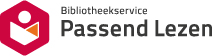 Deze gesproken boeken wil ik graag op mijn wenslijstNaam:	_______________________Telefoon:___________________________Adres:	_______________________Postcode:___________________________Woonplaats:__________________	Provincie:___________________________Lezersnummer:	_____________________Wij verzoeken u op deze wenslijst zoveel mogelijk boeknummers te noteren.Wilt u dit formulier zenden aan:Bibliotheekservice Passend LezenAfdeling KlantencontactPostbus 840102508 AA  Den HaagTelefoonnr.: 	070 – 338 15 00Deze gesproken boeken wil ik graag op mijn wenslijstNaam:	_______________________Telefoon:___________________________Adres:	_______________________Postcode:___________________________Woonplaats:__________________	Provincie:___________________________Lezersnummer:	_____________________Wij verzoeken u op deze wenslijst zoveel mogelijk boeknummers te noteren.Wilt u dit formulier zenden aan:Bibliotheekservice Passend LezenAfdeling KlantencontactPostbus 840102508 AA  Den HaagTelefoonnr.: 	070 – 338 15 00avonAvonturenromanbiogBiografieblinRoman over blindenbyblBijbelse romanchriChristelijk milieudeteDetectiveromandialRoman in dialectdierDierenlevendoktDoktersromanerotErotisch verhaalfamiFamilieromanfantFantasyfiloFilosofische romangehaRoman over gehandicaptengrieGriezelverhaalhistHistorische romanhomoRoman over homoseksualiteithumoHumoristische romanIndoIndonesisch milieuislaIslamitisch milieujeprJeugdproblemenjoodJoods milieukathRooms-katholiek milieukersKerstverhaalkindKinderlevenliefLiefdesromanliteLiteraire roman (klassiek/modern)meisMeisjesromannietOverige romans (niet ingedeeld)oorlOorlogsromanoudmOudere meisjesromanpaasPaasverhaalpoliPolitieke romanpornPornografische romanprotProtestants milieupsycPsychologische romanrassRoman over het rassenvraagstukrealRealistische romanreisReisverhaalschoSchoolverhaalsficScience fictionsintSinterklaasverhaalsociSociale romanspioSpionageromansporSportromansproSprookjesstrkStreek- en boerenromanthriThrillerverhVerhalen en novellenvrouVrouwenlevenwaarWaargebeurdwestWild-west romanzeelZeelevenBoeknummerBoeknummerBoeknummerBoeknummerBoeknummerBoeknummerBoeknummerBoeknummerBoeknummerBoeknummerBoeknummerBoeknummerBoeknummerBoeknummerBoeknummerBoeknummerBoeknummerBoeknummerBoeknummerBoeknummer